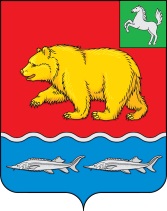 ВЕСТНИКМОЛЧАНОВСКОГО РАЙОНАофициальное издание№ 177 (287) февраль 202429 февраля 2024 годаРЕШЕНИЯ ДУМЫ МОЛЧАНОВСКОГО РАЙОНАРешение Думы Молчановского района от 29.02.2024 № 3 «О назначении публичных слушаний по проекту решения «О внесении изменений в Устав муниципального образования «Молчановский  район» Томской области»В соответствии со статьей 28, частями 3 и 4 статьи 44 Федерального закона от 6 октября 2003 года № 131-ФЗ «Об общих принципах организации местного самоуправления в Российской Федерации», статьей 14, подпунктом 1 пункта 1 статьи 22 Устава муниципального образования «Молчановский  район» Томской области, Дума Молчановского районаРЕШИЛА:1. Принять в первом чтении проект решения Думы Молчановского района «О внесении изменений в Устав муниципального образования «Молчановский  район» Томской области»» согласно приложению к настоящему решению.2. Официально опубликовать (обнародовать) проект решения Думы Молчановского района «О внесении изменений в Устав муниципального образования «Молчановский  район» Томской области»» в официальном печатном издании «Вестник Молчановского района».3. Провести публичные слушания по проекту решения Думы Молчановского района «О внесении изменений в Устав муниципального образования «Молчановский  район» Томской области» 18 марта 2024 года в 10 часов 00 минут в здании Администрации Молчановского района (большой зал) в форме собрания заинтересованных жителей Молчановского района, обладающих избирательным правом, с участием депутатов Думы Молчановского района, Главы Молчановского района.4. Создать временную комиссию Думы Молчановского района по организации публичных слушаний по проекту решения Думы Молчановского района «О внесении изменений в Устав муниципального образования «Молчановский  район» Томской области» в составе: Игнатенко А.М., Больбаса В.С., Волкова Д.Н., Палосона В.Ю.5. Предложения граждан по проекту решения Думы Молчановского района «О внесении изменений в Устав муниципального образования «Молчановский  район» Томской области» учитываются в соответствии с Положением о порядке организации и проведения публичных слушаний по вопросам местного значения, утвержденным решением Думы Молчановского района от 20.10.2005 г. № 4.6. Установить, что с материалами, относящимися к вопросу публичных слушаний, граждане вправе ознакомиться во временной комиссии Думы Молчановского района в рабочие дни до дня проведения публичных слушаний в кабинете № 11 Думы Молчановского района.7. Настоящее решение вступает в силу с момента его официального опубликования.Председатель ДумыМолчановского района                                                                   С.В. Меньшова Глава Молчановского района                                                         Ю.Ю. СальковДУМА молчановского РАЙОНА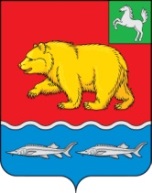 Томской областиРЕШЕНИЕПРОЕКТ00.00.0000                                                                                                          № 00с. Молчаново О внесении изменений в Устав муниципального образования «Молчановский  район» Томской области»В целях приведения Устава муниципального образования «Молчановский  район» Томской области в соответствие с законодательством Дума Молчановского района РЕШИЛА:1. Внести в Устав муниципального образования «Молчановский  район» Томской области, принятый решением Думы Молчановского района от 8 декабря 2005 № 16, следующие изменения:1) в статье 6:а) пункт 9 части 1  дополнить словами «, в том числе организация и проведение в соответствии с законодательством в области охраны окружающей среды общественных обсуждений планируемой хозяйственной и иной деятельности на территории Молчановского района;»;б) пункт 27 части 1 изложить в следующей редакции:«27) организация и осуществление мероприятий межпоселенческого характера по работе с детьми и молодежью, участие в реализации молодежной политики, разработка и реализация мер по обеспечению и защите прав и законных интересов молодежи, разработка и реализация муниципальных программ по основным направлениям реализации молодежной политики, организация и осуществление мониторинга реализации молодежной политики;»;в) пункт 28 части 1 дополнить словами «, а также правил использования водных объектов для рекреационных целей;»2) пункт 17 части 1 статьи 30 изложить в следующей редакции:«17) принимает решение об учреждении печатного средства массовой информации и (или) сетевого издания для обнародования муниципальных правовых актов, доведения до сведения жителей муниципального образования официальной информации.»;3) пункт 25 части 1 статьи 34  дополнить словами «, в том числе организация и проведение в соответствии с законодательством в области охраны окружающей среды общественных обсуждений планируемой хозяйственной и иной деятельности на территории Молчановского района;»;4) статью 39 изложить в следующей редакции:«Статья 39. Вступление в силу и обнародование муниципальных правовых актов1. Муниципальные правовые акты вступают в силу в порядке, установленном настоящим Уставом, за исключением нормативных правовых актов Думы Молчановского района о налогах и сборах, которые вступают в силу в соответствии с Налоговым кодексом Российской Федерации.2. Муниципальные нормативные правовые акты, затрагивающие права, свободы и обязанности человека и гражданина, муниципальные нормативные правовые акты, устанавливающие правовой статус организаций, учредителем которых выступает муниципальное образование «Молчановский район», а также соглашения, заключаемые между органами местного самоуправления, вступают в силу после их официального обнародования.Иные муниципальные правовые акты вступают в силу со дня их принятия, если иное не предусмотрено действующим законодательством, настоящим Уставом или самим актом.3. Официальным опубликованием муниципального правового акта, в том числе соглашения, заключенного между органами местного самоуправления, считается первая публикация его полного текста в официальном печатном издании «Вестник Молчановского района».4. Муниципальные правовые акты, подлежащие официальному опубликованию, в том числе соглашения, заключаемые между органами местного самоуправления должны быть официально опубликованы не позднее 10 дней со дня их принятия (издания), если иное не установлено федеральными законами, настоящим Уставом либо самими муниципальными правовыми актами.5. Дополнительными источниками обнародования муниципальных правовых актов, в том числе соглашений, заключенных между органами местного самоуправления, являются:1) размещение муниципального правового акта в местах, доступных для неограниченного круга лиц (в помещениях органов местного самоуправления, муниципальных библиотек, других доступных для посещения местах);2) размещение на официальном сайте муниципального образования «Молчановский район» (http://www.molchanovo.ru/) в информационно-телекоммуникационной сети «Интернет»;3) портал Министерства юстиции Российской Федерации «Нормативные правовые акты в Российской Федерации» Эл № ФС77-72471 от 05.03.2018 (http://pravo-minjust.ru, http://право-минюст.рф).».2. Направить настоящее решение на государственную регистрацию в порядке, предусмотренном Федеральным законом от 21 июля 2005 года 
№ 97-ФЗ «О государственной регистрации уставов муниципальных образований».3. Опубликовать настоящее решение в официальном печатном издании «Вестник Молчановского района» и разместить на официальном сайте муниципального образования «Молчановский район» (http://www.molchanovo.ru/) после его государственной регистрации. 4. Настоящее решение вступает в силу с даты его официального опубликования, за исключением подпункта «а» подпункта 1 пункта 1, подпункта 3 пункта 1.5. Подпункт «а» подпункта 1 пункта 1, подпункт 3 пункта 1 настоящего решения вступают в силу с 1  сентября 2024 года.Председатель ДумыМолчановского района                                                       С.В. МеньшоваГлава Молчановского района                                             Ю.Ю. СальковПОСТАНОВЛЕНИЯ АДМИНИСТРАЦИИ МОЛЧАНОВСКОГО РАЙОНАПостановление Администрации Молчановского района от 01.02.2024 № 63»Об утверждении положения о системе оплаты труда работников физической культуры и спорта муниципального образования  Молчановский район», находящихся в ведении Администрации Молчановского района»В соответствии с Трудовым кодексом Российской Федерации, постановлением Администрации Томской области от 12.01.2010 № 3а «Об утверждении положения о системе оплаты труда работников областных государственных учреждений, находящихся в ведении Департамента по молодежной политике, физической культуре и спорту Томской области, и о внесении изменений в постановление Администрации Томской области от 27.04.2009 № 80а»ПОСТАНОВЛЯЮ:1. Утвердить положение о системе оплаты труда работников физической культуры и спорта муниципального образования «Молчановский район», находящихся в ведении Администрации Молчановского района, согласно приложению к настоящему постановлению. 2. Опубликовать настоящее постановление в официальном печатном издании «Вестник Молчановского района» и разместить на официальном сайте муниципального образования «Молчановский район» (http:// www.molchanovo.ru/).3. Настоящее постановление вступает в силу с 1 февраля 2024 года.4. Контроль за исполнением настоящего постановления возложить на заместителя Главы Молчановского района по экономической политике.Глава Молчановского района                                                              Ю.Ю. СальковПриложение УТВЕРЖДЕНОпостановлением Администрации Молчановского районаот 01.02.2024 № 63Положение о системе оплаты труда работников физической культуры и спорта муниципального образования «Молчановский район», находящихся в ведении Администрации Молчановского района1. Общие положения1. Настоящее Положение определяет систему оплаты труда работников физической культуры и спорта муниципального образования «Молчановский район», находящихся в ведении Администрации Молчановского района, устанавливая:размеры должностных окладов;наименования, условия осуществления и размеры компенсационных выплат;наименования, условия осуществления и размеры стимулирующих выплат.2. Обеспечение расходов на выплату заработной платы осуществляется в пределах ассигнований, предусмотренных на эти цели в бюджете муниципального образования «Молчановский район» на соответствующий финансовый год.2. Должностные оклады3. Работникам, занимающим должности, относящиеся к профессиональным квалификационным группам (далее - ПКГ) должностей работников физической культуры и спорта, утвержденным Приказом Министерства здравоохранения и социального развития Российской Федерации от 27.02.2012 № 165н «Об утверждении профессиональных квалификационных групп должностей работников физической культуры и спорта», устанавливаются должностные оклады в следующих размерах:3. Компенсационные выплаты4. Работникам устанавливаются следующие компенсационные выплаты:выплаты работникам, занятым на работах с вредными и (или) опасными условиями труда;доплата за совмещение профессий (должностей);доплата за расширение зон обслуживания;доплата за увеличение объема работы или исполнение обязанностей временно отсутствующего работника без освобождения от работы, определенной трудовым договором;доплата за работу в ночное время;повышенная оплата за работу в выходные и нерабочие праздничные дни;повышенная оплата сверхурочной работы;выплаты за работу в местностях с особыми климатическими условиями.5. Выплаты компенсационного характера устанавливаются по основной работе и работе, осуществляемой по совместительству.4. Стимулирующие выплаты6. Ежемесячная надбавка к должностному окладу за квалификационную категорию для профессиональной квалификационной группы должностей работников физической культуры и спорта второго уровня устанавливается:со дня присвоения квалификационной категории работникам, занимающим указанные в ПКГ должностей работников физической культуры и спорта второго уровня, утвержденной Приказом Министерства здравоохранения и социального развития Российской Федерации от 27.02.2012 № 165н «Об утверждении профессиональных квалификационных групп должностей работников физической культуры и спорта» должности, в наименовании которых присутствуют слова «тренер» либо «инструктор - методист»: при наличии высшей квалификационной категории – в размере 1350 рублей;при наличии первой квалификационной категории – в размере 900 рублей;при наличии второй квалификационной категории – в размере 550 рублей.Ежемесячная надбавка к должностному окладу за квалификационную категорию устанавливается работнику после принятия решения Комиссией Департамента по молодежной политике, физической культуре и спорту Томской области по присвоению квалификационных категорий тренерам, инструкторам-методистам.7. Работникам, занимающим должности, указанные в пункте 6 настоящего Положения, устанавливается ежемесячная надбавка к должностному окладу:при награждении их почетным знаком «За заслуги в развитии физической культуры и спорта» либо нагрудным знаком «Отличник физической культуры и спорта» - в размере 1000 рублей;при присвоении им почетного звания «Заслуженный работник физической культуры Российской Федерации», почетных спортивных званий «Заслуженный мастер спорта России», «Заслуженный тренер России» и «Почетный спортивный судья России» - в размере 2000 рублей.При наличии у работника нескольких указанных наград ежемесячная надбавка к должностному окладу выплачивается за одну из наград по выбору работника.8. Работникам устанавливается ежемесячная надбавка к должностному окладу за подготовку спортсменов, выполнивших нормы и требования, установленные по спортивному разряду не ниже кандидата в мастера спорта, а по игровым видам спорта - не ниже первого юношеского спортивного разряда, на этапе совершенствования спортивного мастерства и (или) за подготовку спортсменов на этапе высшего спортивного мастерства.Указанная надбавка устанавливается в размере:700 рублей работникам, занимающим должности, относящиеся ко 2-му квалификационному уровню ПКГ должностей работников физической культуры и спорта второго уровня, утвержденной Приказом Министерства здравоохранения и социального развития Российской Федерации от 27.02.2012 № 165н «Об утверждении профессиональных квалификационных групп должностей работников физической культуры и спорта»;950 рублей работникам, занимающим должности, относящиеся к 3-му квалификационному уровню ПКГ должностей работников физической культуры и спорта второго уровня, утвержденной Приказом Министерства здравоохранения и социального развития Российской Федерации от 27.02.2012 № 165н «Об утверждении профессиональных квалификационных групп должностей работников физической культуры и спорта».9. Работникам могут устанавливаться следующие премии:премия за выполненную работу по итогам работы за месяц, квартал, полугодие, девять месяцев, год;премия за качество выполняемых работ;премия за выполнение особо важных и срочных работ.Система показателей и условия премирования работников разрабатываются и устанавливаются в нормативном акте Администрации Молчановского района, принимаемом с учетом мнения представительного органа работников, или в коллективном договоре.При определении показателей и условий премирования учитываются следующие критерии:успешное и добросовестное исполнение работником своих должностных обязанностей в соответствующем периоде;инициатива, творчество и применение в работе современных форм и методов организации труда;качественная подготовка и проведение мероприятий, связанных с уставной деятельностью учреждения;участие в течение месяца в выполнении особо важных работ и мероприятий.10. Оклад (должностной оклад) и стимулирующие выплаты, указанные в настоящей главе настоящего Положения, не образуют новый оклад (должностной оклад).11. Стимулирующие выплаты, указанные в настоящей главе настоящего Положения, не учитываются при начислении иных стимулирующих и компенсационных выплат, за исключением начисления районного коэффициента к заработной плате и процентной надбавки к заработной плате за стаж работы в районах Крайнего Севера и приравненных к ним местностях.12. Работникам, занятым по совместительству, а также на условиях неполного рабочего времени, начисление надбавок стимулирующего характера, указанных в настоящей главе настоящего Положения, производится пропорционально отработанному времени либо на других условиях, определенных трудовым договором.Постановление Администрации Молчановского района от 05.02.2024 № 64 «О проведении районного детского творческого конкурса по охране труда «Я рисую безопасный труд - 2024»В соответствии с распоряжением Департамента труда и занятости населения Томской области от 19.01.2024 № 7 «О проведении в 2024 году конкурсов по охране труда» и в целях привлечения внимания детей к проблемам сохранения жизни и здоровья работников в процессе трудовой деятельности ПОСТАНОВЛЯЮ:1. Утвердить Положение о районном детском творческом конкурсе по охране труда «Я рисую безопасный труд - 2024» согласно приложению 1 к настоящему постановлению.2. Утвердить состав конкурсной комиссии по проведению районного детского творческого конкурса по охране труда «Я рисую безопасный труд - 2024» согласно приложению 2 к настоящему постановлению. 3. Признать утратившим силу постановление Администрации Молчановского района от 13.02.2023 № 71 «О проведении районного детского творческого конкурса по охране труда «Я рисую безопасный труд – 2023».4. Опубликовать настоящее постановление в официальном печатном издании «Вестник Молчановского района» и разместить на официальном сайте муниципального образования «Молчановский район» (http:// www.molchanovo.ru/).5. Настоящее постановление вступает в силу со дня его официального опубликования.6. Контроль за исполнением настоящего постановления возложить на заместителя Главы Молчановского района по экономической политике.Глава Молчановского района                                                                Ю.Ю. СальковПриложение 1 УТВЕРЖДЕНОпостановлением Администрации Молчановского районаот 05.02.2024 № 64ПОЛОЖЕНИЕ о проведении районного детского творческого конкурса по охране труда «Я рисую безопасный труд - 2024»(далее – Положение)Общие положения1. Настоящее Положение устанавливает цели, задачи, порядок организации и проведения районного детского творческого конкурса по охране труда «Я рисую безопасный труд - 2024» (далее – Конкурс).2. Конкурс призван содействовать развитию и совершенствованию работы по охране труда на территории муниципального образования «Молчановский район».3. Организатором Конкурса является Администрация Молчановского района.4. Участие в Конкурсе осуществляется на бесплатной основе.5. Предметом Конкурса являются детские рисунки (далее – конкурсные работы) на тему охраны труда.Все присланные на конкурс работы становятся собственностью организаторов конкурса, используются в экспозиционной, издательской и благотворительной деятельности и не подлежат возврату авторам работ.Основные цели и задачи Конкурса6. Конкурс проводится в целях:- обращения внимания общественности на вопросы сохранения жизни и здоровья в процессе профессиональной деятельности;воспитания у детей культуры охраны труда;привлечения организаций культуры, образования, досуга к нравственно-эстетическому воспитанию детей, подростков и молодежи.7. Основными задачами Конкурса являются:пропаганда охраны труда, повышение заинтересованности детей в вопросах охраны труда;формирование у подрастающего поколения сознательного и ответственного отношения к вопросам личной безопасности и безопасности окружающих в процессе трудовой производственной деятельности. Порядок и условия проведения Конкурса8. Для организации, проведения и подведения итогов Конкурса создается конкурсная комиссия из представителей Администрации Молчановского района, специалистов образовательных учреждений и учреждений культуры (далее - конкурсная комиссия).9. Участниками Конкурса являются дети в возрасте до 15 лет.10. Возрастные группы для участников Конкурса:1) до 8 лет;2) 9-12 лет;3) 13-15 лет.11. Конкурс проводится в два этапа по номинации «Безопасный труд глазами детей». 12. Первый этап Конкурса проводится на территории муниципального образования «Молчановский район».Администрация Молчановского района проводит сбор конкурсных работ. По итогам первого этапа Конкурса конкурсной комиссией определяются лучшие работы в каждой возрастной категории (всего не более 12 работ). 13. Участники Конкурса до 18 марта 2024 года предоставляют в Администрацию Молчановского района по адресу: 636330, с. Молчаново, ул. Димитрова, 25, кабинет № 6 творческие работы - конкурсные работы с обязательным наличием паспорта работы, заполненного по установленным требованиям. 14. Второй этап Конкурса проводится среди конкурсных работ – победителей первого этапа Конкурса в Департаменте труда и занятости населения Томской области.4. Оформление конкурсных работ15. Конкурсные работы оформляются строго в соответствии с требованиями настоящего Положения.16. Каждая работа сопровождается паспортом работы.Паспорт работы заполняется в электронном виде на листе формата А4 (размер шрифта № 14) и содержит следующие обязательные данные: фамилия, имя, возраст (на момент участия в Конкурсе) и дата рождения автора, адрес (с почтовым индексом);наименование работы, техника исполнения;полное официальное наименование, адрес (с почтовым индексом) организации культуры, образования, досуга, общественного объединения, фамилия, имя и отчество руководителя (при наличии), телефон и факс;фамилия, имя и отчество (при наличии) педагога (родителя), телефон;Паспорт фиксируется на обратной стороне работы.17. В случае пересылки не допускается свертывание и сгибание работ.5. Общие требования к работам Конкурса18. Рисунки должны быть созданы без помощи родителей или педагогов.19. К участию в Конкурсе не принимаются работы, носящие оскорбительный, политический характер, с использованием ненормативной лексики, противоречащие нормам общечеловеческой морали и этики.20. Рисунки могут быть выполнены на любом материале (ватман, картон, холст и т.д.) размером А3 и исполнены в любой технике изобразительного искусства (масло, акварель, тушь, цветные карандаши, мелки и т.д.). 21. Участие в Конкурсе предполагает согласие участника на использование конкурсных работ в возможных публикациях в электронных и аналоговых средствах массовой информации.22. Коллективным работам призовые места не присуждаются.6. Подведение итогов и определение победителей Конкурса23. Итоги районного Конкурса подводит конкурсная комиссия по проведению районного детского творческого конкурса по охране труда «Я рисую безопасный труд - 2024». Работы победителей Администрация Молчановского района направляет в Департамент труда и занятости населения Томской области для проведения второго этапа Конкурса до 01 апреля 2024 года.24. Оценка работ первого этапа Конкурса проводится по следующим критериям:соответствие конкурсной работы целям и задачам Конкурса; оригинальность идеи;раскрытие тематики Конкурса;эстетичность выполнения.25. По номинации определяются победители, занявшие 1, 2, 3 места в каждой возрастной группе.26. По решению конкурсной комиссии могут быть определены дополнительные номинации.27. Итоги Конкурса оформляются протоколом, который подписывается членами конкурсной комиссии.7. Награждение победителей конкурса28. Победители награждаются дипломами. Приложение 2УТВЕРЖДЕНпостановлением Администрации Молчановского районаот 05.02.2024 № 64Состав конкурсной комиссии по проведениюрайонного детского творческого конкурса по охране труда «Я рисую безопасный труд - 2024»Председатель:Заместитель Главы Молчановского района   по  экономической   политике;Секретарь комиссии:Специалист 1 категории по торговле, общественному питанию и социально – трудовым отношениям отдела экономического анализа и прогнозирования Администрации Молчановского района; Члены комиссии:Управляющий делами Администрации Молчановского района;Заместитель Главы Молчановского района – начальник Управления по социальной политике;Начальник отдела экономического анализа и прогнозирования Администрации Молчановского района;Директор муниципального автономного учреждения культуры «Межпоселенческий методический центр народного творчества и досуга» (по согласованию);Председатель Думы Молчановского района (по согласованию).Постановление Администрации Молчановского района от  06.02.2024   № 65 «Об утверждении методики распределения иного межбюджетного трансферта бюджетам сельских поселений Молчановского района на финансовое обеспечение ресурсоснабжающих организаций за топливно-энергетические ресурсы»В соответствии cо статьями 142, 142.4 Бюджетного кодекса Российской Федерации, решением Думы Молчановского района от 28.12.2017 № 49 «Об утверждении Положения о порядке предоставления и расходования иных межбюджетных трансфертов бюджетам сельских поселений Молчановского района из бюджета муниципального образования «Молчановский район»ПОСТАНОВЛЯЮ: 1. Утвердить методику распределения иного межбюджетного трансферта бюджетам сельских поселений Молчановского района на финансовое обеспечение ресурсоснабжающих организаций за топливно-энергетические ресурсы согласно приложению к настоящему постановлению.2. Признать утратившим силу постановление Администрации Молчановского района от 14.07.2023 №436 «Об утверждении методики распределения иного межбюджетного трансферта бюджетам сельских поселений Молчановского района на финансовое обеспечение ресурсоснабжающих организаций за топливно-энергетические ресурсы на 2023 год и на плановый период 2024 и 2025 годов».3. Опубликовать настоящее постановление в официальном печатном издании «Вестник Молчановского района» и разместить на официальном сайте муниципального образования «Молчановский район» (http://www.molchanovo.ru/).4. Настоящее постановление вступает в силу со дня его официального опубликования в официальном печатном издании «Вестник Молчановского района». 5. Контроль за исполнением настоящего постановления возложить на заместителя Главы Молчановского района - начальника Управления по вопросам жизнеобеспечения и безопасности.Глава Молчановского района                                                                    Ю.Ю. СальковПриложениеУТВЕРЖДЕНАпостановлением Администрации Молчановского районаот 06.02.2024 № 65Методикараспределения иного межбюджетного трансферта бюджетам сельских поселений Молчановского района на финансовое обеспечение ресурсоснабжающих организаций за топливно-энергетические ресурсы (далее - Методика)1. Настоящая Методика устанавливает правила предоставления из бюджета муниципального образования «Молчановский район» бюджетам сельских поселений, входящим в состав Молчановского района (далее - бюджетам сельских поселений), иного межбюджетного трансферта на финансовое обеспечение ресурсоснабжающих организаций за топливно-энергетические ресурсы (далее - иной межбюджетный трансферт, мероприятие).2. Размер иного межбюджетного трансферта i-му сельскому поселению (ИМТi) определяется по формуле:ИМТi = ИМТмр * Pi / P , где:ИМТмр – общий объем иного межбюджетного трансферта, предусмотренный в бюджете муниципального образования «Молчановский район», на реализацию мероприятий за счет средств бюджета муниципального образования «Молчановский район»;Pi – заявленная финансовая потребность i-го сельского поселения, связанная с реализацией мероприятий;P – общая заявленная финансовая потребность сельских поселений на реализацию мероприятий.Постановление Администрации Молчановского района от 09.02.2024 № 76 «Об утверждении Порядка рассмотрения и сопровождения инвестиционных проектов по принципу «одного окна» на территории муниципального образования «Молчановский район»В целях повышения эффективности реализации инвестиционных проектов, улучшения инвестиционного климата в муниципальном образовании «Молчановский район» ПОСТАНОВЛЯЮ:1. Утвердить Порядок рассмотрения и сопровождения инвестиционных проектов по принципу «одного окна» на территории муниципального образования «Молчановский район» согласно приложению к настоящему постановлению.2. Определить отдел экономического анализа и прогнозирования Администрации Молчановского района уполномоченным органом по сопровождению инвестиционных проектов по принципу «одного окна» на территории муниципального образования «Молчановский район» (далее - Уполномоченный орган). 3. Рекомендовать главам сельских поселений Молчановского района в рамках своих полномочий обеспечить содействие в реализации инвестиционных проектов на подведомственной территории в соответствии с настоящим постановлением.4. Опубликовать настоящее постановление в официальном печатном издании «Вестник Молчановского района» и разместить на официальном сайте муниципального образования «Молчановский район»(http://www.molchanovo.ru).5. Настоящее постановление вступает в силу со дня его официального опубликования в официальном печатном издании «Вестник Молчановского района».6. Контроль за исполнением настоящего постановления возложить на заместителя Главы Молчановского района по экономической политике.Глава Молчановского района                                                               Ю.Ю. Сальков                                                 Приложение                                                    УТВЕРЖДЕН                                                        постановлениемАдминистрации Молчановского                                       района                                                            от 09.02.2024 № 76Порядок рассмотрения и сопровождения инвестиционных проектов по принципу «одного окна» на территории муниципального образования «Молчановский район»1. Общие положения1.1.	Порядок рассмотрения и сопровождения инвестиционных проектов по принципу «одного окна» на территории муниципального образования «Молчановский район» (далее – Порядок) устанавливает регламент взаимодействия Администрации Молчановского района (далее - Администрация), органов местного самоуправления сельских поселений Молчановского района, организаций и предприятий района, а также индивидуальных предпринимателей, деятельность которых направлена на привлечение инвестиций в экономику Молчановского района, по сопровождению инвестиционных проектов. 1.2.	Для целей настоящего Порядка применяются следующие термины:Заявка на сопровождение инвестиционного проекта (далее - Заявка) - информация о требуемом содействии по сопровождению инвестиционного проекта, сведения об инвестиционном проекте, представляемые инвестором, инициатором инвестиционного проекта, с изложением основных условий его реализации на территории Молчановского района, составленная по форме согласно приложению к настоящему Порядку.Инвестиционный проект – обоснование экономической целесообразности, объема и сроков осуществления капитальных вложений, в том числе необходимая проектная документация, разработанная в соответствии с законодательством Российской Федерации, Томской области и нормативными правовыми актами муниципального образования «Молчановский район» (далее - МО «Молчановский район»), а также описание практических действий по осуществлению инвестиций (бизнес-план). Инвестор – субъект инвестиционной деятельности, осуществляющий вложение денежных средств (собственных или привлеченных), ценных бумаг, иного имущества, в том числе имущественных прав, иных прав, имеющих денежную оценку, и осуществление практических действий в целях получения прибыли и (или) достижения иного полезного эффекта на территории МО «Молчановский район».Инициатор инвестиционного проекта – физическое или юридическое лицо, которое выступает с обоснованием необходимости и возможности реализации проекта на территории МО «Молчановский район».Инвестиционная площадка – это материально-имущественные активы (земельные участки, объекты незавершенного строительства, свободные производственные мощности, целостные имущественные комплексы, находящиеся в государственной, муниципальной или частной собственности), которые предоставляются инвестору на правах аренды или приобретения в собственность для реализации инвестиционного проекта.Инвестиционное соглашение – соглашение, заключаемое Администрацией с инвестором, устанавливающее объемы, направления и сроки реализации инвестиционного проекта, условия и порядок сопровождения инвестиционного проекта, а также права и обязанности сторон.Куратор инвестиционного проекта – утвержденное постановлением Администрации должностное лицо, обеспечивающее сопровождение инвестиционного проекта.  Паспорт инвестиционного проекта – краткая информация об инвестиционном проекте, представляемая инвестором проекта согласно установленной форме на русском языке. Сопровождение инвестиционного проекта – комплекс мероприятий, направленных на реализацию инвестиционного проекта на территории МО «Молчановский район».Субъекты инвестиционной деятельности – инвесторы, заказчики, подрядчики, пользователи объектов капитальных вложений и другие лица, поставленные на учет в налоговом органе по месту осуществления деятельности на территории МО «Молчановский район».Участники реализации Порядка – Администрация, органы местного самоуправления сельских поселений МО «Молчановский район», организации, независимо от организационно-правовой формы, участвующие в реализации настоящего Порядка. Уполномоченный орган Администрации по сопровождению инвестиционных проектов по принципу «одного окна» на территории МО «Молчановский район» (далее – Уполномоченный орган) – структурное подразделение Администрации Молчановского района, за которым закреплена обязанность по проведению оценки инвестиционных проектов, координации в сфере инвестиционной деятельности, оказанию содействия улучшения инвестиционного климата на территории МО «Молчановский район», сопровождения реализации инвестиционных проектов. Реестр инвестиционных проектов муниципального образования  (далее - Реестр) – перечень реализуемых (планируемых к реализации) на территории МО «Молчановский район» инвестиционных проектов, способствующих социально-экономическому развитию района. Представляет собой систематизированную информационную базу, содержащую в электронном виде сведения об инвестиционных проектах.2.	Формы сопровождения инвестиционных проектов2.1. В целях реализации инвестиционных проектов на территории МО «Молчановский район» Администрация осуществляет:1) рассмотрение обращений инвесторов на предмет экономической обоснованности реализации их инвестиционных проектов на территории МО «Молчановский район»; 2) информационно-консультационное сопровождение инвестиционного проекта;3) организационное сопровождение инвестиционного проекта.2.2. Информационно-консультационное сопровождение инвестиционного проекта включает подготовку предложений и предоставление инвесторам и инициаторам инвестиционных проектов информации на безвозмездной основе:- по механизмам и возможным инструментам поддержки, на которые может претендовать инвестор, инициатор инвестиционного проекта в соответствии с действующим законодательством;- по имеющимся на территории МО «Молчановский район» инвестиционным площадкам для реализации инвестиционного проекта;- по реестру инвестиционных проектов МО «Молчановский район»;- о социально-экономическом положении МО «Молчановский район»;- об инвестиционных возможностях и инвестиционном потенциале МО «Молчановский район». 2.3. Организационное сопровождение инвестиционных проектов осуществляется в целях:- сокращения сроков рассмотрения вопросов, возникающих в ходе реализации инвестиционного проекта;- оперативной организации переговоров, встреч, совещаний, консультаций, направленных на решение вопросов, возникающих в процессе реализации инвестиционного проекта;- подготовки соглашений о сотрудничестве между Администрацией и инвесторами, реализующими инвестиционные проекты на территории МО «Молчановский район»;- осуществления мер содействия в прохождении инвестором установленных законодательством Российской Федерации, Томской области, нормативными документами МО «Молчановский район» процедур и согласований, разрешений, необходимых для реализации инвестиционного проекта;- оказание содействия в поиске дополнительного финансирования для реализации инвестиционных проектов, нефинансовых партнеров (по снабжению, внедрению новых технологий, продвижению продукции и т.д.).3. Осуществление взаимодействия Администрации с субъектами инвестиционной деятельности в целях реализации и сопровождения инвестиционных проектов на территории МО «Молчановский район».3.1. Для получения сопровождения инвестор, инициатор инвестиционного проекта обращается в Уполномоченный орган. Контактная информация об Уполномоченном органе:наименование - Отдел экономического анализа и прогнозирования Администрации Молчановского района;адрес – 636330,  Томская область, Молчановский район, с. Молчаново,  ул. Димитрова, 25;электронный адрес -  ml- priem@tomsk.gov.ru;телефон – 8(38256) 2-32-30. 3.2. Состав документов к Заявке на получение сопровождения инвестиционного проекта, оформленной по форме согласно приложению 1 к настоящему Порядку:- документы, предусмотренные Заявкой;- паспорт инвестиционного проекта по форме согласно приложению 2 к настоящему Порядку;- бизнес-план инвестиционного проекта; - презентация инвестиционного проекта; - технические требования и условия для реализации инвестиционного проекта;- копии учредительных документов со всеми изменениями и дополнениями на момент обращения;- копия свидетельства о государственной регистрации юридического лица или индивидуального предпринимателя, выданного органом Федеральной налоговой службы;- копия свидетельства о постановке юридического лица на учет в налоговом органе, выданного органом Федеральной налоговой службы;- выписка из Единого государственного реестра юридических лиц  (либо выписка из Единого государственного реестра  индивидуальных предпринимателей) на момент подачи обращения или Заявки;- протокол (решение или приказ) об избрании (назначении)  исполнительного органа (руководителя) юридического лица;- справка налогового органа об исполнении налогоплательщиком обязанности по уплате налогов, сборов, страховых взносов, пеней и налоговых санкций.Для всех исходных данных и расчетных величин, представленных инициатором инвестиционного проекта в бизнес-плане, указываются источники их получения. Для ценовых величин указывается конкретная дата, на которую приводятся расчеты.3.3. Основанием для принятия решения о целесообразности (нецелесообразности) реализации и организационного сопровождения инвестиционного проекта является предоставление инициатором инвестиционного проекта обращения или Заявки, предоставленной в адрес Администрации в бумажном и электронном виде.3.4. При поступлении Заявки Администрация в течение одного рабочего  дня с даты поступления регистрирует документы и направляет в Уполномоченный орган для предварительного рассмотрения инвестиционных проектов и подготовки заключения о целесообразности реализации инвестиционного проекта на территории МО «Молчановский район».Предварительное рассмотрение инвестиционных проектов представляет собой анализ материалов по представленному инициатором, инвестором инвестиционному проекту, который необходим для обеспечения объективной оценки бюджетной и социальной эффективности инвестиционных проектов, а также целесообразности реализации инвестиционного проекта на территории МО «Молчановский район».3.5. При необходимости получения недостающей информации, предусмотренной Заявкой согласно пункту 3.2. настоящего Порядка, Уполномоченный орган  запрашивает данную информацию у инвестора, инициатора инвестиционного проекта, в этом случае срок принятия решения продлевается на период получения необходимой информации. 3.6. Заявка подлежит обязательной регистрации Уполномоченным органом в течение одного рабочего дня с даты ее поступления. В случае поступления Заявки после 16-00 часов текущего рабочего дня, а также в выходной или нерабочий праздничный день, ее регистрация осуществляется в первый следующий за ними рабочий день.3.7. Уполномоченный орган в течение трех рабочих дней с даты получения всех необходимых документов формирует предварительное  заключение об организационном сопровождении инвестиционного проекта или об отказе в организационном сопровождении инвестиционного проекта.3.8. Предварительное положительное заключение принимается в случае соответствия инвестиционного проекта двум и более условиям:1) объем инвестиций не менее 1,0 млн. рублей;2) объем собственных средств инициатора инвестиционного проекта не менее 10% сметной стоимости проекта;3) реализация инвестиционного проекта соответствует приоритетам социально-экономического развития МО «Молчановский район».3.9. Уполномоченный орган в течение одного рабочего дня с даты принятия предварительного заключения:- положительного - направляет весь пакет документов  в электронном виде или копии пакета документов на бумажном носителе членам совещательного органа при Главе МО «Молчановский район» по рассмотрению вопросов содействия реализации инвестиционных проектов, сопровождаемых на уровне муниципального образования (далее – Совещательный орган), а также в адрес Главы сельского поселения, на территории которого планируется к реализации инвестиционный проект, для предварительного рассмотрения;- отрицательного – направляет официальный ответ в адрес инвестора, инициатора инвестиционного проекта об отказе в сопровождении инвестиционного проекта с указанием причин.3.10 Основанием для принятия предварительного отрицательного заключения является невыполнение двух и более условий, определенных пунктом 3.8. настоящего Порядка.3.11. Каждый член Совещательного органа в течение 5 рабочих дней с даты получения документов изучает представленные материалы по вопросам своей компетенции и предоставляет в Уполномоченный орган предварительное заключение о целесообразности реализации инвестиционного проекта на территории МО «Молчановский район» в печатном или электронном виде.При необходимости более детального изучения представленных материалов члены Совещательного органа имеют право запрашивать дополнительные материалы, связанные с реализацией инвестиционного проекта, у инвестора, реализующего конкретный инвестиционный проект, органов Администрации, других организаций по вопросам, входящим в их компетенцию.В данном случае сроки рассмотрения исходных материалов продлеваются на период получения недостающей информации.3.12. Члены Совещательного органа в предварительном  заключении должны отражать оценку о целесообразности реализации инвестиционного проекта на территории МО «Молчановский район». В рамках оценки инвестиционных проектов при решении вопросов, связанных с предоставлением земельных участков для реализации инвестиционных проектов в соответствии с действующим земельным законодательством, член Совещательного органа, к компетенции которого относится рассмотрение указанных вопросов, должен отразить  в предварительном заключении мнение о возможности реализации инвестиционного проекта на земельном участке, находящемся в муниципальной собственности либо на участке, право государственной собственности которого не разграничено, либо представить мотивированное обоснование невозможности реализации инвестиционного проекта на данном земельном участке.3.13. Оценка целесообразности инвестиционного проекта основывается на принципах разумности и экономической эффективности в соответствии с приоритетными направлениями инвестиционного развития и критериями оценки инвестиционной деятельности на территории МО «Молчановский район».3.14. Критерии оценки инвестиционных проектов:- класс вредности выбросов (класс вредности предприятия) преимущественно не менее 4;- применение современных технологий,  оборудования;- объем инвестиций не менее 1,0 млн. рублей;- объем собственных средств инициатора инвестиционного проекта не менее 10% от сметной стоимости проекта;- реализация инвестиционного проекта соответствует приоритетам социально-экономического развития МО «Молчановский район»;- индекс эффективности инвестиционных вложений не менее 2 (отношение объема валового продукта к объему инвестиций);- высокий показатель бюджетной эффективности (уровень налоговых поступлений);- срок окупаемости преимущественно менее 5 лет;- обеспечение комфортных, безопасных условий труда на предприятии;- наличие устойчивых рынков сбыта;- готовность к участию в решении социальных вопросов района.3.15. Уполномоченный орган обобщает поступившие от членов Совещательного органа предварительные заключения и осуществляет подготовку в течение 3 рабочих дней со дня истечения срока, установленного  п. 3.11. настоящего Порядка, проект заключения о целесообразности реализации инвестиционного проекта на территории МО «Молчановский район».В заключении Уполномоченным органом отражаются  основные параметры инвестиционного проекта, указываются данные об ожидаемом бюджетном и социальном эффекте от реализации инвестиционного проекта, дается оценка о целесообразности реализации инвестиционного проекта на территории МО «Молчановский район», а также указываются замечания, обозначенные членами Совещательного органа в предварительных заключениях, которые не были устранены инициатором, инвестором в ходе подготовки инвестиционного проекта к рассмотрению на заседании Совещательного органа.3.16. Уполномоченный орган организует заседания Совещательного органа с предоставлением следующих материалов:- краткое технико-экономическое обоснование проекта;- документы, представленные заявителем согласно пункту 3.2. настоящего Порядка;- дополнительная информация, связанная  с реализацией инвестиционного проекта;- заключение Уполномоченного органа о целесообразности реализации инвестиционного проекта на территории МО «Молчановский район». На заседании Совещательного органа вправе присутствовать представитель заявителя.3.17.Члены Совещательного органа рассматривают материалы по инвестиционному проекту и принимают одно из следующих решений:1) реализация проекта целесообразна;2) реализация проекта нецелесообразна. 3.18. Основания для отказа в реализации инвестиционного проекта на территории МО «Молчановский район»:- предоставление инициатором, инвестором недостоверных сведений;- непредоставление инициатором, инвестором в полном объеме необходимых документов в соответствии с пунктом 3.2. настоящего Порядка;- несоответствие инвестиционного проекта приоритетным направлениям социально-экономического развития МО «Молчановский район», приоритетным критериям оценки инвестиционного проекта;- нахождение инвестора в стадии банкротства, ликвидации или реорганизации.- отказ в реализации инвестиционного проекта на территории муниципального образования «Молчановский район» осуществляется при возникновении хотя бы одного из оснований для отказа.3.19. В случае подтверждения целесообразности и экономической обоснованности инвестиционного проекта, Уполномоченный орган в течение пяти рабочих дней со дня подписания протокола заседания Совещательного органа осуществляет подготовку проекта постановления Администрации Молчановского района о реализации инвестиционного проекта на территории МО «Молчановский район» и назначении Куратора инвестиционного проекта.3.20. На основании постановления Куратор осуществляет подготовку инвестиционного соглашения по форме согласно приложению 3 к настоящему Порядку в течение пяти рабочих дней со дня подписания постановления Администрации Молчановского района о реализации инвестиционного проекта на территории МО «Молчановский район» и назначения Куратора инвестиционного проекта.3.21. Куратор осуществляет организационное сопровождение инвестиционного проекта с целью его окончательной реализации в соответствии с заключенным инвестиционным соглашением.При этом сроком окончания сопровождения инвестиционного проекта является совместное решение Куратора и инвестора (инициатора инвестиционного проекта) о прекращении работы в связи с завершением инвестиционного проекта или отсутствием необходимости его дальнейшей реализации, которое оформляется в письменном виде и передается в Уполномоченный орган.3.22. Уполномоченный орган в течение 3-х рабочих дней с даты получения данного совместного решения подготавливает проект постановления Администрации Молчановского района о прекращении сопровождения инвестиционного проекта и исключении его из реестра.3.23. Сведения об инвестиционных проектах, по которым приняты постановления, включаются в реестр и размещаются на официальном сайте муниципального образования «Молчановский район».3.24. На основании отрицательного решения Совещательного органа в течение 2-х рабочих дней после подписания протокола заседания Совещательного органа инвестиционный проект с выпиской из протокола возвращается инициатору, инвестору.4. Заключительные положения4.1. Ответственность за достоверность сведений, предоставляемых в Уполномоченный орган, несет инвестор, инициатор инвестиционного проекта.4.2. Уполномоченный орган осуществляет ведение инвестиционных проектов в едином реестре, предусматривающем наличие общей базы данных проектов, регистрацию информации обо всех этапах взаимодействия с инвесторами инвестиционных проектов, возможность проведения анализа финансовых показателей, результаты взаимодействия субъектов инвестиционной деятельности с органами местного самоуправления муниципального образования «Молчановский район». ФормаЗаявкана сопровождение инвестиционного проекта на территории Молчановского района1. Информация о требуемом содействии по сопровождению инвестиционного проекта с указанием конкретных действий и обоснованием____________________________________________________________________________________________________________________________________________________________________________________________________________2. Наименование инвестиционного проекта ________________________________ __________________________________________________________________________________________________________________________________________3. Краткое описание инвестиционного проекта (включая отраслевую принадлежность, цель реализации), место реализации____________________________________________________________________________________________________________________________________________________________________________________________________________________________________________________________________________________4. Краткое описание инновационной составляющей (при наличии) ____________________________________________________________________________________________________________________________________________________________________________________________________________________________________________________________________________________5. Продукция (услуга), предполагаемая в рамках инвестиционного проекта, планируемый объем, конкурентные преимущества _________________________________________________________________________________________________________________________________________________________________________________________________________________________________________________________________________________________________________________________________________________________6. Основные показатели инвестиционного проекта:6.1. NPV (чистая приведенная стоимость проекта, млн. рублей)__________________________________________________________________________________________________________________________________________;6.2. Объем собственных средств от сметной стоимости инвестиционного проекта______________________________________________________________;6.3. Количество создаваемых рабочих мест___________________________;6.4. Планируемая выручка _________________________________________;6.5. Период окупаемости __________________________________________;6.6. Плановая мощность производства (объем строительства, производства, предоставляемых услуг) _______________________________________________;6.7. IRR* (внутренняя норма доходности, %) _________________________;6.8. Ставка дисконтирования (%)* __________________________________;6.9. Бюджетная эффективность проекта (налоговые поступления в бюджеты всех уровней за период 10 лет, млн. рублей)* _____________________________________________________________________.7. Перечень объектов капитального строительства, создаваемых в рамках инвестиционного проекта*:7.1. Наименование _______________________________________________;7.2. Стоимость объекта по источникам финансирования (федеральный, региональный, муниципальный бюджеты, собственные средства)_____________________________________________________________________;7.3. Право собственности (федеральная, региональная, муниципальная, частная, иная) ________________________________________________________;7.4. Наличие землеотвода _________________________________________;7.5. Наличие проектной документации, включая смету на строительство__________________________________________________________________________________________________________________________________________7.6. Наличие положительного заключения государственной экспертизы проектной документации, включая смету на строительство, и результатов инженерных изысканий ________________________________________________;8. Стадия реализации инвестиционного проекта (идея, ТЭО, бизнес-план, ПСД, финансирование капитальных затрат, иное) __________________________________________________________________________________________________________________________________________.9. Срок реализации инвестиционного проекта (в том числе сроки строительства и (или) реконструкции объектов капитальных вложений, сроки выхода на проектную мощность) _____________________________________________________________________.10. Предприятия – партнеры (при наличии) _______________________________________________________________________________________________________________________________________________________________________________________________________________.11. Потребность в земельном участке (га), помещении (кв. м) _______________________________________________________________________________________________________________________________________________________________________________________________________________12. Потребность и уровень обеспеченности инженерными коммуникациями (объемы потребления) __________________________________________________________________________________________________________________________________________13. План-график выполнения мероприятий по сопровождению и реализации проекта*: ______________________________________________________________________________________________________________________________________.14. Информация об инициаторе инвестиционного проекта:14.1. Наименование;  14.2. Контактные данные (юридический и почтовый адрес, телефон, факс, электронный почтовый адрес и т.п.).15. Информация об инвесторе (в случае если инвестор является юридическимлицом, индивидуальным предпринимателем):15.1. Год создания;15.2. Текущая стадия развития (опыт);15.3. Кредитная история;  15.4. Контактная информация (в случае если инвестор не является инициатором инвестиционного проекта) руководителя и менеджера инвестиционного проекта)__________________________________________________________________________________________________________________________________________Подписанием настоящей Заявки на реализацию инвестиционного проекта инициатор инвестиционного проекта (инвестор) выражает свое согласие на обработку, накопление, хранение, уточнение, использование, распространение уполномоченным органом данных проекта, а также размещение данной информации на официальном Интернет - сайте муниципального образования «Молчановский район», специализированном инвестиционном портале Томской области и иных сайтах для продвижения инвестиционного проекта.Дата заполнения: «__» __________ 202_Приложение 2к Порядку рассмотрения и сопровожденияинвестиционных проектов по принципу «одного окна»на территории МО«Молчановский район»ПАСПОРТинвестиционного проекта (предложения) (*)Реквизиты инициатора предложенияПодпись руководителя _____________Дата _____________________________М.П. <***><*> - Информация по разделам и подразделам обязательна при наличии бизнес-плана.<**> - При расчете NPV использовать ставку дисконтирования, равную ставке рефинансирования ЦБ РФ на дату представления заявки, увеличенной на 3 пункта.Соглашение о сотрудничестве при реализации инвестиционного проектана территории муниципального образования «Молчановский район»с. Молчаново                                                                      «__» __________20__годаИсполнительный орган местного самоуправления муниципального образования Администрации Молчановского района Томской области, именуемый в дальнейшем «Администрация», в лице Главы Молчановского района, действующего на основании Устава Молчановского района ______________________________________________________с одной стороны, и___________________________________________________________________ ____________________________________________________________________(указывается полное наименование Инвестора)именуемое в дальнейшем «Инвестор», в лице ________________________________________________________________________________________________________________________________________,(указывается должность, Ф.И.О. руководителя организации Инвестора (Ф.И.О. инвестора), действующего на основании______________________________________________________________________________________________________, (указываются реквизиты соответствующего нормативного правового акта, доверенности)с другой стороны, совместно именуемые «Стороны» в соответствии с Порядком рассмотрения и сопровождения инвестиционных проектов по принципу «одного окна» на территории муниципального образования «Молчановский район», утвержденного Постановлением Администрации Молчановского района Томской области от 09.02.2024 № 76 (далее – Порядок) , заключили настоящее Соглашение о нижеследующем.1. Предмет Соглашения1.1. Предметом настоящего Соглашения является совместная деятельность Сторон по реализации на территории муниципального образования «Молчановский район» инвестиционного проекта _________________________________________________________________                                                (наименование проекта)и мероприятий по сопровождению инвестиционного проекта  по принципу «одного окна».1.2. В Инвестиционный проект предполагается вложение средств Инвестора в размере __________________________________________________, которые будут способствовать внедрению прогрессивных технологий и созданию новых рабочих мест.1.3. Место реализации проекта:________________________________________________________________2. Основные направления взаимодействия	Основными направлениями взаимодействия Сторон по реализации инвестиционного проекта на территории муниципального образования «Молчановский район» является:	2.1. Реализация мероприятий, направленных на сопровождение инвестиционного проекта, привлечение инвестиций в экономику Молчановского района.2.2. Организация мониторинга и взаимного обмена информацией по реализации мероприятий, предусмотренных Порядком.	2.3. Осуществление комплекса мероприятий, направленных на реализацию инвестиционного проекта.	2.4. Организация эффективной системы контроля, отчетности по реализации инвестиционного проекта.3. Полномочия Сторон3.1. Администрация:3.1.1. Осуществляет контроль и координацию реализации инвестиционного проекта, а именно:- оказывает в рамках своих полномочий содействие Инвестору в реализации Инвестиционного проекта;- рассматривает в установленном законодательством порядке вопрос о предоставлении Инвестору земельного участка для реализации Инвестиционного проекта;- предоставляет инвестору, заинтересованному в реализации собственного инвестиционного проекта на территории муниципального образования «Молчановский район», необходимые меры содействия в прохождении необходимых процедур и согласований;- предоставляет инвесторам, заинтересованным в реализации собственных инвестиционных проектов на территории муниципального образования «Молчановский район», сводную информацию в соответствии с их требованиями, за исключением документов и материалов, в которых содержатся сведения, составляющие государственную или иную охраняемую федеральным законом тайну, и для которых установлен особый порядок предоставления, а также необходимых мер содействия в прохождении необходимых процедур и согласований;- предоставляет информацию о возможностях размещения предполагаемых инвестиционных проектов (инвестиционных площадках, существующих предприятиях, готовых рассматривать предложения о сотрудничестве и т.д.), о социально-экономическом положении, транспортных схемах, кадровом потенциале, природных ресурсах;- предоставляет информацию о возможных инструментах поддержки, на которые может претендовать Инвестор;- сопровождает инвестиционные проекты в вопросах взаимодействия с органами местного самоуправления сельских поселений Молчановского района и субъектами инвестиционной деятельности;- организует переговоры, встречи, совещания, направленные на решение вопросов, возникающих в процессе реализации инвестиционного проекта;- оказывает консультативную помощь Инвестору в пределах своей компетенции, с соблюдением действующего законодательства, а также в рамках реализации данного Соглашения на всех стадиях проведения комплекса организационных и согласительных мероприятий.3.1.2. Совершает в рамках своих полномочий иные действия, необходимые для реализации инвестиционного проекта.3.2. Инвестор:3.2.1. Осуществляет в Молчановском районе Инвестиционный проект______________________________________________________________,(наименование проекта)в ходе которого __________________________________________________________________________________________________________________________(указать мероприятия, реализуемые в рамках Инвестиционного проекта)3.2.2. Привлекает для реализации Инвестиционного проекта подрядные организации, действующие на территории Томской области и Молчановского района.3.2.3. Реализует Инвестиционный проект в соответствии со следующим графиком работ (заполняется исходя из степени проработанности Инвестиционного проекта):- в течение месяца после заключения Соглашения разрабатывает и представляет в Администрацию муниципального образования «Молчановский район» бизнес-план инвестиционного проекта;- до ________ приступает к реализации Инвестиционного проекта;- производит государственную регистрацию юридического лица или обособленного подразделения предприятия на территории муниципального образования «Молчановский район»;- при реализации Инвестиционного проекта организует дополнительно ________ постоянных рабочих мест;- привлекает для реализации Инвестиционного проекта трудовые ресурсы из числа населения, проживающего на территории муниципального образования «Молчановский район»;- ежеквартально представляет необходимую информацию в Администрацию Молчановского района о ходе реализации Инвестиционного проекта для мониторинга;- в установленные законодательством сроки представляет достоверную информацию в органы государственной статистики по формам статистического наблюдения;- завершает реализацию Инвестиционного проекта до ______.3.2.4. Обеспечивает своевременную уплату налогов и сборов, предусмотренных действующим законодательством, и отсутствие задолженности перед областным и местными бюджетами на каждую отчетную дату.3.2.5. Обеспечивает создание эффективных рабочих мест с заработной платой не ниже минимального размера оплаты труда и безопасными условиями труда.3.2.6. Принимает меры, направленные на уменьшение негативного воздействия на окружающую среду.3.2.7. Принимает участие в реализации Стратегии социально-экономического развития МО «Молчановский район» до 2030 года.4. Конфиденциальность4.1. Любая информация о финансовом положении Сторон и условиях настоящего Соглашения, а также договоров с третьими лицами, участвующими в реализации Инвестиционного проекта, считается конфиденциальной и не подлежит разглашению. Иные условия конфиденциальности могут быть установлены по требованию любой из Сторон.5. Заключительные положения5.1. Настоящее Соглашение вступает в силу со дня его подписания.5.2. Дополнения и изменения, которые будут приняты обеими сторонами, должны быть оформлены посредством заключения дополнительного соглашения которое является его неотъемлемой частью со дня их подписания Сторонами.5.3. Настоящее Соглашение может быть расторгнуто по инициативе любой из Сторон, при этом она должна письменно уведомить другую Сторону не менее чем за три месяца до предполагаемой даты прекращения действия Соглашения.5.4. Настоящее Соглашение составлено в двух экземплярах, имеющих одинаковую юридическую силу, по одному для каждой из Сторон.5.5. Бизнес-план Инвестиционного проекта является неотъемлемой частью настоящего Соглашения (прилагается).5.6 В случае неисполнения или ненадлежащего исполнения обязательств, предусмотренных Соглашением, Стороны несут ответственность в соответствии с законодательством Российской Федерации.6. Реквизиты и подписи СторонПостановление Администрации Молчановского района от  09.02.2024 № 77 «Об установлении расходного обязательства муниципального образования «Молчановский район» на капитальный ремонт и (или) ремонт автомобильных дорог общего пользования местного значения»В соответствии cо статьей 86 Бюджетного кодекса Российской ФедерацииПОСТАНОВЛЯЮ: Установить расходное обязательство муниципального образования «Молчановский район» на капитальный ремонт и (или) ремонт автомобильных дорог общего пользования местного значения, на 2024 год и на плановый период 2025 и 2026 годов, в размере: 2024 год – 22 213 179 (Двадцать два миллиона двести тринадцать тысяч сто семьдесят девять) рублей 62 копейки, в том числе:за счет средств областного бюджета 20 000 000 (Двадцать миллионов) рублей 00 копеек, за счет средств бюджета сельских поселений 2 213 179 (Два миллиона двести тринадцать тысяч сто семьдесят девять) рублей 62 копейки;2025 год – 0 (Ноль) рублей 00 копеек;2026 год – 0 (Ноль) рублей 00 копеек.Ответственным за исполнение расходного обязательства муниципального образования «Молчановский район» на капитальный ремонт и (или) ремонт автомобильных дорог общего пользования местного значения назначить - заместителя Главы Молчановского района - начальника Управления по вопросам жизнеобеспечения и безопасности Администрации Молчановского района.Определить, что Администрация Молчановского района (начальник отдела учета и отчетности) является уполномоченным органом, осуществляющим исполнение расходного обязательства муниципального образования «Молчановский район» на капитальный ремонт и (или) ремонт автомобильных дорог общего пользования местного значения, в части предоставления бюджетам сельских поселений Молчановского района из бюджета муниципального образования «Молчановский район» субсидии на капитальный ремонт и (или) ремонт автомобильных дорог общего пользования местного значения.Администрации Молчановского района в лице главного специалиста по вопросам жизнеобеспечения и безопасности Управления по вопросам жизнеобеспечения и безопасности Администрации Молчановского района:заключить с Администрациями сельских поселений Молчановского района соглашения о предоставлении субсидии на капитальный ремонт и (или) ремонт автомобильных дорог общего пользования местного значения в соответствии с решением Думы Молчановского района от 05.03.2020 №8 «Об утверждении Порядка предоставления и распределения субсидии бюджетам сельских поселений Молчановского района на капитальный ремонт и (или) ремонт автомобильных дорог общего пользования местного значения»;предоставлять в установленные сроки и по установленным формам отчеты о расходовании средств на капитальный ремонт и (или) ремонт автомобильных дорог общего пользования местного значения в Департамент транспорта, дорожной деятельности и связи Томской области.Рекомендовать Главам Администраций сельских поселений Молчановского района:назначить ответственное лицо за разработку муниципального правового акта, устанавливающего расходное обязательство поселения по осуществлению органом местного самоуправления полномочия, указанного в пункте 1 настоящего постановления:обеспечить целевое использование указанной субсидии;обеспечить софинансирование на указанные цели за счет средств бюджетов сельских поселений Молчановского района в размерах, указанных в пункте 1 настоящего постановления и в соглашениях, заключенных между Администрацией Молчановского района и Администрациями сельских поселений.Признать утратившим силу постановление Администрации Молчановского района от 27.03.2020 №160 «Об установлении расходного обязательства муниципального образования «Молчановский район» на капитальный ремонт и (или) ремонт автомобильных дорог общего пользования местного значения».7. Опубликовать настоящее постановление в официальном печатном издании «Вестник Молчановского района» и разместить на официальном сайте муниципального образования «Молчановский район» (http://www.molchanovo.ru/).8. Настоящее постановление вступает в силу со дня его официального опубликования в официальном печатном издании «Вестник Молчановского района». 9. Контроль за исполнением настоящего постановления возложить на заместителя Главы Молчановского района - начальника Управления по вопросам жизнеобеспечения и безопасности.Глава Молчановского района                                                                                 Ю.Ю. СальковПостановление Администрации Молчановского района от  09.02.2024 № 78 «Об установлении расходного обязательства муниципального образования «Молчановский район» на проведение капитальных ремонтов объектов коммунальной инфраструктуры в целях подготовки хозяйственного комплекса Томской области к безаварийному прохождению отопительного сезона»В соответствии cо статьей 86 Бюджетного кодекса Российской ФедерацииПОСТАНОВЛЯЮ: Установить расходное обязательство муниципального образования «Молчановский район» на проведение капитальных ремонтов объектов коммунальной инфраструктуры в целях подготовки хозяйственного комплекса Томской области к безаварийному прохождению отопительного сезона, на 2024 год и на плановый период 2025 и 2026 годов, в размере: 2024 год – 20 326 296 (Двадцать миллионов триста двадцать шесть тысяч двести девяносто шесть) рублей 25 копеек, в том числе:за счет средств областного бюджета 17 523 300 (Семнадцать миллионов пятьсот двадцать три тысячи триста) рублей 00 копеек, за счет средств бюджета сельских поселений 2 802 996 (Два миллиона восемьсот две тысячи девятьсот девяносто шесть) рублей 25 копеек;2025 год – 0 (Ноль) рублей 00 копеек;2026 год – 0 (Ноль) рублей 00 копеек.Ответственным за исполнение расходного обязательства муниципального образования «Молчановский район» по проведению капитальных ремонтов объектов коммунальной инфраструктуры в целях подготовки хозяйственного комплекса Томской области к безаварийному прохождению отопительного сезона назначить - заместителя Главы Молчановского района - начальника Управления по вопросам жизнеобеспечения и безопасности Администрации Молчановского района.Определить, что Администрация Молчановского района (начальник отдела учета и отчетности) является уполномоченным органом, осуществляющим исполнение расходного обязательства муниципального образования «Молчановский район» по проведению капитальных ремонтов объектов коммунальной инфраструктуры в целях подготовки хозяйственного комплекса Томской области к безаварийному прохождению отопительного сезона, в части предоставления бюджетам сельских поселений Молчановского района из бюджета муниципального образования «Молчановский район» субсидии па проведение капитальных ремонтов объектов коммунальной инфраструктуры в целях подготовки хозяйственного комплекса Томской области к безаварийному прохождению отопительного сезона.Администрации Молчановского района в лице главного специалиста по вопросам жизнеобеспечения и безопасности Управления по вопросам жизнеобеспечения и безопасности Администрации Молчановского района:подготовить для заключения с Администрациями сельских поселений Молчановского района соглашения о предоставлении субсидии на проведение капитальных ремонтов объектов коммунальной инфраструктуры в целях подготовки хозяйственного комплекса Томской области к безаварийному прохождению отопительного сезона в соответствии с решением Думы Молчановского района от 28.05.2020 №19 «Об утверждении Порядка предоставления и распределения субсидий бюджетам сельских поселений Молчановского района на проведение капитальных ремонтов объектов коммунальной инфраструктуры в целях подготовки хозяйственного комплекса к безаварийному прохождению отопительного сезона»;предоставлять в установленные сроки и по установленным формам отчеты о расходовании средств по проведению капитальных ремонтов объектов коммунальной инфраструктуры в целях подготовки хозяйственного комплекса в Томской области к безаварийному прохождению отопительного сезона в Департамент ЖКХ и государственного жилищного надзора Томской области.Рекомендовать Главам Администраций сельских поселений Молчановского района:Назначить ответственное лицо за разработку муниципального правового акта, устанавливающего расходное обязательство поселения по осуществлению органом местного самоуправления полномочия, указанного в пункте 1 настоящего постановления:обеспечить целевое использование указанной субсидии;обеспечить софинансирование на указанные цели за счет средств бюджетов сельских поселений Молчановского района в размерах, указанных в пункте 1 настоящего постановления и в соглашениях, заключенных между Администрацией Молчановского района и Администрациями сельских поселений.Признать утратившим силу постановление Администрации Молчановского района от 03.06.2020 №291 «Об установлении расходного обязательства муниципального образования «Молчановский район» на проведение капитальных ремонтов объектов коммунальной инфраструктуры в целях подготовки хозяйственного комплекса Томской области к безаварийному прохождению отопительного сезона».7. Опубликовать настоящее постановление в официальном печатном издании «Вестник Молчановского района» и разместить на официальном сайте муниципального образования «Молчановский район» (http://www.molchanovo.ru/).8. Настоящее постановление вступает в силу со дня его официального опубликования в официальном печатном издании «Вестник Молчановского района». 9. Контроль за исполнением настоящего постановления возложить на заместителя Главы Молчановского района - начальника Управления по вопросам жизнеобеспечения и безопасности.Глава Молчановского района                                                                                 Ю.Ю. СальковПостановление Администрации Молчановского района от16.02.2024 № 97 «О внесении изменения в постановление Администрации Молчановского района от 17.11.2021 № 660 «Об утверждении муниципальной программы «Создание условий для устойчивого экономического развития Молчановского района на 2022 - 2029 годы»В соответствии со статьей 179 Бюджетного кодекса Российской Федерации, постановлением Администрации Молчановского района от 27.09.2021 № 560 «Об утверждении порядка принятия решений о разработке муниципальных программ Молчановского района, их формирования и реализации»ПОСТАНОВЛЯЮ:1. Внести в постановление Администрации Молчановского района от 17.11.2021 № 660 «Об утверждении муниципальной программы «Создание условий для устойчивого экономического развития Молчановского района на 2022 - 2029 годы» (далее  - постановление) следующее изменение:приложение к постановлению изложить в редакции согласно приложению к настоящему постановлению. 2. Опубликовать настоящее постановление в официальном печатном издании «Вестник Молчановского района» и разместить на официальном сайте муниципального образования «Молчановский район» (http://www.molchanovo.ru/).3. Настоящее постановление вступает в силу со дня его официального опубликования в официальном печатном издании «Вестник Молчановского района» и распространяется на правоотношения, возникшие с 01.01.2024. Глава Молчановского района                                                              Ю.Ю. СальковПриложение к постановлению Администрации Молчановского районаот 16.02.2024 № 97«Приложение к постановлению Администрации Молчановского районаот 17.11.2021 № 660Паспорт муниципальной программы«Создание условий для устойчивого экономического развития Молчановского района на 2022-2029 годы»Структура муниципальной программыХарактеристика текущего состояния сферы реализации муниципальной программыМуниципальная программа «Создание условий для устойчивого экономического развития Молчановского района на 2022-2029 годы» разработана для реализации Стратегии социально-экономического развития муниципального образования «Молчановский район» до 2030 года в части достижения цели социально-экономического развития муниципального образования «Молчановский район» - развитие экономики муниципального образования.Подготовка, принятие и предстоящая реализация настоящей программы вызвана необходимостью обеспечить системную, целенаправленную деятельность муниципального образования «Молчановский район» для создания благоприятных условий жизнедеятельности в сельской местности, сохранения и дальнейшего развития малого и среднего предпринимательства на территории Молчановского района, увеличения экономически активного населения путем создания благоприятных условий для развития малых форм хозяйствования, расширения приложения сферы труда сельского населения.Основные направления, способствующие реализации цели  муниципальной программы:1. Создание благоприятных условий для развития сельскохозяйственного производства в Молчановском районе.Агропромышленный комплекс является важным фактором стабильности социально-экономического положения Молчановского района. Сельское хозяйство Молчановского района представляют, в основном, крестьянско-фермерские хозяйства, личные подсобные хозяйства граждан. Зарегистрировано в сельском хозяйстве (по данным Томскстата на 1 января 2023 года) 12 индивидуальных предпринимателей Глав крестьянских (фермерских) хозяйств, 1 сельскохозяйственный перерабатывающий кооператив и 6405 личных подсобных хозяйств. В объеме сельскохозяйственного производства Молчановского района личные подсобные хозяйства (далее – ЛПХ) занимают значительную часть – около 90%.В малых формах хозяйствования района (ЛПХ и К(Ф)Х) насчитывается 1668 голов крупного рогатого скота, из них 833 головы коров, а также 401 голова свиней, 428 - овец и коз, 3695 штук птиц.Личные подсобные хозяйства и крестьянские (фермерские) хозяйства – это основа аграрного хозяйства Молчановского района, в котором выращивается 100% всего поголовья крупного рогатого скота.Необходимо отметить, что доходы от ведения личного подсобного хозяйства в последние годы растут, экономическая роль и значение домашнего хозяйства возрастают. Повышение роли ведения ЛПХ в получении дохода, с одной стороны, отражает снижение уровня жизни сельского населения и является важным фактором (и вынужденной мерой) экономической защиты сельских жителей, так как сфера приложения их труда по другим направлениям существенно ограничена, но, с другой стороны, содействует самоорганизации в самозанятости населения.Для повышения не только уровня занятости, но и в целом уровня жизни населения на селе необходимо решить задачу по стимулированию и поддержке развития малых форм хозяйствования.По разным подсчетам, примерно 30-35 процентов произведенной в личных подсобных хозяйствах продукции в стоимостном выражении направляется на реализацию.Однако в настоящее время личные подсобные и крестьянские (фермерские) хозяйства Молчановского района, особенно занимающиеся животноводством, сталкиваются с целым рядом проблем, сдерживающих их развитие, в частности:1) постоянно повышающиеся затраты на производство продукции, которые опережают темпы роста цен на саму продукцию хозяйств;2) высокие цены на энергоносители, ГСМ, воду, сельскохозяйственную технику, средства малой механизации, минеральные удобрения, комбикорма и т.д.;3) низкая экономическая эффективность производства животноводческой продукции в хозяйствах, в связи с низкой племенной ценностью всех видов скота;4) дефицит финансово-кредитных ресурсов в силу недостаточной государственной поддержки этого сектора экономики;5) не налажена эффективная система сбыта продукции малых форм хозяйствования;6) недостаточная государственная поддержка по закреплению молодежи на селе и старение сельского населения традиционно занимающегося сельскохозяйственным производством.Эффективная государственная поддержка решения указанных проблем позволит не только сконцентрировать необходимые средства на цели развития малых форм хозяйствования, но и обеспечить повышение значимости в структуре агропромышленного комплекса Молчановского района.2. Повышение уровня и качества жизни сельского населения, создание комфортных условий жизнедеятельности в сельской местности.Эффективное развитие производственного потенциала во многом зависит от стабильности комплексного развития сельских территорий, активизации человеческого фактора экономического роста. Основными причинами сложившейся в течение нескольких десятилетий неблагоприятной ситуации в комплексном развитии села являются недостаточное финансирование развития социальной и инженерной инфраструктуры, преобладание дотационности бюджетов Молчановского района и сельских поселений, высокий уровень затратности комплексного развития сельских территорий в связи с рассредоточением населенных пунктов по территории муниципального образования «Молчановский район» и их низкой заселенностью.В результате сложилась неблагоприятная демографическая ситуация, прогрессирует запустение малых населенных пунктов, преобладает низкий уровень развития инженерной и социальной инфраструктуры и, как следствие, низкий уровень комфортности проживания в сельских населенных пунктах. На сегодняшний день 58% населенных пунктов района включают численность населения до 200 человек. Населенные пункты с населением до 50 человек составляют 26 %. Низкий уровень комфортности проживания в сельской местности влияет на миграционные настроения сельского населения, особенно молодежи. Учитывая объективные особенности развития сельских территорий и имеющийся значительный разрыв в уровне и качестве жизни на селе по сравнению с городскими территориями, достижение прогресса в изменении сложившейся ситуации возможно только на условиях использования программно-целевого метода, в том числе постановки задачи, определения путей ее решения с привлечением средств государственной и муниципальной поддержки.Содействие решению задачи притока молодых специалистов в сельскую местность и закрепления их в социальной сфере и аграрном секторе экономики предполагает необходимость формирования в сельской местности базовых условий социального комфорта, в том числе удовлетворение их первоочередной потребности в жилье.Поддержка граждан, проживающих на сельских территориях, в улучшении жилищных условий должна обеспечить привлечение денежных ресурсов в индивидуальное жилищное строительство, а также повлиять на улучшение демографической ситуации в Молчановском районе.Помимо решения жилищной проблемы населения для обеспечения комплексного социально-экономического развития Молчановского района и эффективного функционирования агропромышленного производства, необходимо усилить развитие социального и инженерного обустройства населенных пунктов Молчановского района, ускорить развитие несельскохозяйственных видов деятельности в сельской местности и на этой основе повысить качество и активизацию человеческого потенциала. Приоритетными задачами данного направления являются:улучшение жилищных условий граждан, проживающих на сельских территориях;строительство жилья, предоставляемого по договору найма жилого помещения;обустройство объектами инженерной инфраструктуры и благоустройство площадок, расположенных на сельских территориях, под компактную жилищную застройку;оказание содействия сельскохозяйственным товаропроизводителям (кроме граждан, ведущих личные подсобные хозяйства), осуществляющим деятельность на сельских территориях, в обеспечении квалифицированными специалистами;реализация мероприятий по благоустройству сельских территорий;развитие инженерной инфраструктуры на сельских территориях;развитие транспортной инфраструктуры на сельских территориях;реализация проектов комплексного развития сельских территорий.Для успешного решения приоритетных задач требуется системный подход, важнейшей частью которого является осуществление мер по повышению уровня и качества жизни на селе, преодолению дефицита специалистов и квалифицированных рабочих в сельском хозяйстве и других отраслях экономики села, в связи с чем необходимо принять ряд мер по созданию предпосылок для комплексного развития сельских территорий путем:а) повышения уровня комфортности условий жизнедеятельности;б) повышения доступности улучшения жилищных условий для сельского населения;в) повышения престижности сельскохозяйственного труда и формирования в обществе позитивного отношения к сельскому образу жизни;г) улучшения демографической ситуации.3. Обеспечение жильем молодых семей в Молчановском районе.Включение данного направления в муниципальную программу вызвано необходимостью поддержки органами местного самоуправления Молчановского района решения жилищной проблемы молодых семей, поскольку в настоящее время существует низкая доступность жилья и схем ипотечного жилищного кредитования в связи с отсутствием у молодых семей накоплений на оплату первоначального взноса.Поддержка молодых семей в улучшении жилищных условий является важнейшим направлением жилищной и демографической политики Молчановского района. Такая поддержка со стороны органов местного самоуправления станет основой стабильных условий жизни для наиболее инициативной части населения, обеспечит привлечение денежных ресурсов в жилищное строительство, а также повлияет на улучшение демографической ситуации.Успешное выполнение мероприятий программы позволит в 2022 – 2029 годах обеспечить:создание условий для повышения уровня обеспеченности жильем молодых семей;привлечение в жилищную сферу собственных средств молодых семей, дополнительных финансовых средств, кредитных и других организаций, предоставляющих ипотечные жилищные кредиты и займы;развитие жилищного строительства;развитие системы ипотечного жилищного кредитования;создание условий для формирования активной жизненной позиции молодежи;укрепление семейных отношений и снижение социальной напряженности в обществе;развитие и закрепление положительных демографических тенденций в Молчановском районе;улучшение социально-экономического положения молодых семей.4. Сохранение, укрепление и дальнейшее развитие малого и среднего предпринимательства на территории Молчановского района.Основу экономики Молчановского района составляет малое и среднее предпринимательство. Развитие малого и среднего предпринимательства имеет важное значение для социально-экономического развития Молчановского района в части создания новых рабочих мест, выпуска необходимой для местных нужд продукции, оказания различных видов услуг населению, обеспечения налоговых поступлений в бюджет, а также самозанятости населения района.Выполнить свою социально-экономическую роль малое и среднее предпринимательство сможет только при наличии благоприятных условий для его деятельности. Именно поэтому развитие предпринимательства является одним из приоритетов деятельности органов местного самоуправления.Проведя анализ ситуации в сфере малого предпринимательства можно выделить следующие особенности: - структура малого предпринимательства в большей степени ориентирована на сферу торговли, сфера услуг и промышленного производства развита слабее;- недостаточен уровень вовлечения трудовых ресурсов в сферу малого и среднего предпринимательства;- отсутствует отраслевая специализация в сфере малого и среднего предпринимательства. Необходимо развитие приоритетных отраслей экономики (сельскохозяйственной, лесной, строительной, туристической);- слабое использование экономического потенциала территории (незадействованность минерально-сырьевых, сельскохозяйственных ресурсов);- недостаток привлечения инвестиций;- низкая конкурентоспособность и «выживаемость» малых предприятий;- небольшой удельный вес доходов от деятельности малого предпринимательства в доходах бюджета Молчановского района.Такие особенности связаны с наличием в развитии малого и среднего предпринимательства проблем, которые также сдерживают создание новых субъектов малого и среднего предпринимательства:- недостаток собственных финансовых ресурсов и ограниченный доступ к заемным денежным средствам;-низкая конкурентоспособность продукции местных товаропроизводителей препятствует присутствию на региональном рынке;- недостаточный уровень поддержки субъектов малого и среднего предпринимательства на местном уровне.Создание условий развития предпринимательства, развитие механизмов саморегулирования предпринимательского сообщества, работа по повышению общественного статуса и значимости предпринимательства выступают приоритетными целями государственной и муниципальной политики.Преодоление существующих препятствий и дальнейшее поступательное развитие малого и среднего предпринимательства в Молчановском районе возможно только на основе целенаправленной работы по созданию благоприятных условий для развития и роста конкурентоспособности малого и среднего предпринимательства путем оказания как комплексной, так и адресной поддержки субъектов малого и среднего предпринимательства по различным направлениям.Основные мероприятия данного направления представляют комплекс взаимосвязанных мер, направленных на решение текущих и перспективных целей и задач, обеспечивающих развитие предпринимательства в Молчановском районе.5. Реализация социально значимых проектов на территории Молчановского района, предложенных непосредственно населением.Одним из приоритетов государственной политики, определенных в Концепции развития и регулирования инициативного бюджетирования в Российской Федерации, является развитие существующих практик инициативного бюджетирования и появление новых, основанных на участии граждан в бюджетных инициативах.Инициативное бюджетирование создает возможности для более эффективного управления местными бюджетами с участием граждан. Формируются условия для проявления гражданами инициативы на всех этапах решения вопросов местного значения: жители получают возможность формулировать актуальную повестку, участвовать в проектировании решений, контролировать ход практической реализации проектов. Таким образом, обеспечивается выбор приоритетов расходования бюджетных средств для решения проблем местного значения. Софинансирование проектов инициативного бюджетирования гражданами - следующий шаг в привлечении средств граждан на решение вопросов местного значения.Реализация данного направления дает возможность привлечь население Молчановского района к активному участию в выявлении и определении степени приоритетности проблем местного значения, в подготовке, реализации, контроле качества и в приемке работ, выполняемых в рамках подпрограммы, а также в последующем содержании и обеспечении сохранности объектов.6. Формирование информационной и телекоммуникационной инфраструктуры, предоставление на ее основе качественных услуг и обеспечение высокого уровня доступности для населения информации.Приоритеты государственной программы Российской Федерации «Информационное общество» определены указами Президента Российской Федерации от 9 мая 2017 г. № 203 «О Стратегии развития информационного общества в Российской Федерации на 2017 - 2030 годы», от 7 мая 2018 г. № 204 «О национальных целях и стратегических задачах развития Российской Федерации на период до 2024 года», Концепцией развития механизмов предоставления государственных и муниципальных услуг в электронном виде, утвержденной Распоряжением Правительства Российской Федерации от 25.12.2013 № 2516-р. В соответствии с указанными документами повышение благосостояния, качества жизни и работы граждан, улучшение доступности и качества государственных услуг, повышение степени информированности и цифровой грамотности, развитие экономического потенциала страны с использованием современных информационных, телекоммуникационных и цифровых технологий являются приоритетными направлениями развития информационного общества в Российской Федерации.Согласно Стратегии развития информационного общества в Российской Федерации информационное общество характеризуется высоким уровнем развития информационных и телекоммуникационных технологий и их интенсивным использованием гражданами, бизнесом и органами государственной власти.В сфере формирования электронного правительства органами местного самоуправления муниципального образования «Молчановский район» достигнуты заметные результаты. На портале государственных и муниципальных услуг Томской области размещена информация о 13 муниципальных услугах, предоставляемых органами местного самоуправления района.Необходимым условием качества предоставления муниципальных услуг, исполнения муниципальных функций является надежное функционирование элементов электронного правительства, к которым относятся инфраструктурные технологии электронного правительства и специализированные ведомственные информационно-коммуникационные технологии (далее – ИКТ), поддерживающие отдельные административные действия и/или административные процедуры процессов предоставления муниципальных услуг, исполнения муниципальных функций.Элементы электронного правительства являются функциональными аналогами различных служб государственного (муниципального) администрирования при традиционном «бумажном» способе поддержки исполнения государственных (муниципальных) функций и предоставления государственных и муниципальных услуг.Таким образом, электронный способ предоставления муниципальных услуг, исполнения муниципальных функций является законодательно определенным и регламентированным способом деятельности органов местного самоуправления в технологически новой электронной форме. В связи с этим требования обеспечения надежности, безопасности, непрерывности функционирования ИКТ являются одними из ключевых требований исполнения соответствующих полномочий органами местного самоуправления.Важным условием создания эффективной системы предоставления муниципальных услуг в электронной форме является бесперебойность и непрерывность функционирования взаимосвязанных и глубоко интегрированных информационных систем электронного правительства.Социально-экономическое развитие Молчановского района невозможно без активного участия со стороны населения, что предполагает целенаправленную работу по информированию жителей района о деятельности органов местного самоуправления, о социально-экономическом развитии района, ведению работы по информационному сопровождению социально значимых проектов, реализуемых на территории района.Обеспечение эффективности и открытости деятельности органов местного самоуправления входит в число задач развития Молчановского района определенных Стратегией социально-экономического развития муниципального образования «Молчановский район» до 2030 года, утвержденной решением Думы Молчановского района от 29.01.2016 № 2. Решение данной задачи предполагает обеспечение доступа граждан и организаций к нормативным правовым актам органов местного самоуправления и другой официальной информации, а также создание условий для получения гражданами своевременной и объективной социально значимой информации через печатные средства массовой информации, информационные интернет-порталы в целях обеспечения принципа прозрачности деятельности органов местного самоуправления. Решение задачи по информированию населения Молчановского района о деятельности органов местного самоуправления, о социально-экономическом развитии района реализуется посредством следующих мероприятий:1. Сопровождение и поддержка сайта муниципального образования «Молчановский район», размещение на постоянной основе на сайте информации о социально-экономическом развитии района;2. Размещение материалов о деятельности органов местного самоуправления, о социально-экономическом развитии района в средствах массовой информации.4. Перечень показателей цели муниципальной программы, сведения о порядке сбора информации по показателям и методике их расчета5. Цели муниципальной программы, показатели цели и задач муниципальной программыЦель муниципальной программы - развитие экономики муниципального образования.Для достижения цели необходимо решение следующих задач:Создание благоприятных условий для развития сельскохозяйственного производства в Молчановском районе;Повышение уровня и качества жизни сельского населения, создание комфортных условий жизнедеятельности в сельской местности;Обеспечение жильем молодых семей в Молчановском районе;Сохранение, укрепление и дальнейшее развитие малого и среднего предпринимательства на территории Молчановского района;5.	Реализация социально значимых проектов на территории Молчановского района, предложенных непосредственно населением;6.	Формирование информационной и телекоммуникационной инфраструктуры, предоставление на ее основе качественных услуг и обеспечение высокого уровня доступности для населения информации.Ресурсное обеспечение реализации муниципальной программы за счет средств местного бюджета и целевых  межбюджетных трансфертов из областного бюджета по главным распорядителям средств местного бюджетаУправление и контроль за реализацией муниципальной программы, в том числе анализ рисков реализации муниципальной программыКонтроль за реализацией муниципальной программы осуществляет заместитель Главы Молчановского района по экономической политике.Мониторинг реализации муниципальной программы осуществляет отдел экономического анализа и прогнозирования Администрации Молчановского района совместно с Управлением по вопросам жизнеобеспечения и безопасности Администрации Молчановского района, Управлением делами Администрации Молчановского района, а также Администрациями сельских поселений Молчановского района (по согласованию).Оценка социально-экономической эффективности реализации муниципальной программы проводится ежегодно путем сравнения текущих значений основных целевых показателей с установленными муниципальной программой значениями.При реализации цели и задач муниципальной программы необходимо учитывать возможное влияние рисковых факторов, к которым относятся:Макроэкономические факторы, оказывающие влияние на отрасль сельского хозяйства, в том числе рост цен на энергоресурсы и другие материально-технические средства, внешнеторговые риски, природные риски, связанные с размещением сельскохозяйственного производства в зоне рискованного земледелия.Дальнейшее обезлюдение сельских территорий, которое приведет к активизации вывода из хозяйственного оборота сельскохозяйственных угодий и других природных ресурсов и будет представлять опасность потери социального и хозяйственного контроля над обезлюдевшими сельскими территориями.Снижение объемов инвестиций в жилищное строительство, в объекты социальной и инженерной инфраструктуры сельских поселений, в результате которых не удается повысить качество социальной среды обитания населения.Снижение привлекательности сельских населенных пунктов при избрании места постоянного проживания для молодежи.Снижение инвестиционной привлекательности Молчановского района, увеличение затратности и рисков при осуществлении предпринимательской деятельности, снижение привлекательности предпринимательства для жителей сельских населенных пунктов.Снижение активности сельского населения в реализации социально значимых проектов.Снижение уровня финансирования на развитие информационной и телекоммуникационной инфраструктуры относительно предшествующих периодов, негативное отношение населения к развитию информационного общества ввиду недостаточного информирования.Для предотвращения рисков или их негативного влияния на динамику показателей муниципальной программы будут выполняться следующие мероприятия:1. Совершенствование мер муниципальной поддержки сельскохозяйственных товаропроизводителей. 2. Интенсивное и комплексное развитие социальной и инженерной инфраструктуры в сельской местности, улучшение жилищных и других условий жизни, в том числе на основе местных инициатив, с учетом проектного подхода к финансированию будут способствовать позитивным переменам в качестве жизни сельского населения и повышению инвестиционной активности в разных сферах экономики.3. Совершенствование мер муниципальной поддержки по реализации мероприятий муниципальной программы.4. Реализация мероприятий для вовлечения населения в предпринимательскую среду и повышения привлекательности предпринимательской деятельности.5. Реализация мероприятий по вовлечению населения в реализацию социально значимых проектов, привлечение в реализацию проектов.6. Повышение уровня информированности населения о порядке предоставления государственных и муниципальных услуг, реализуемых проектах на территории Молчановского района и другой общедоступной информации. Подпрограмма (направление) 1 «Развитие сельскохозяйственного производства на территории Молчановского района»Паспорт подпрограммы (направления) 1 муниципальной программыПеречень показателей цели, задач подпрограммы (направления) 1, сведения о порядке сбора информациипо показателям и методике их расчетаПеречень комплексов процессных мероприятий, ведомственных проектов и ресурсное обеспечение реализацииподпрограммы (направления) 1ПАСПОРТВедомственного проекта 
«Поддержка малых форм хозяйствования»Показатели ведомственного проектаПеречень мероприятий ведомственного проектаФинансовое обеспечение ведомственного проектаУсловия и порядок софинансирования подпрограммы (направления) 1из федерального, областного бюджетов и внебюджетных источниковРеализация подпрограммы (направления) 1 осуществляется отделом экономического анализа и прогнозирования Администрации Молчановского района.Подпрограмма (направление) 1 реализуется за счет средств федерального, областного и местного бюджетов.Подпрограммой (направлением) 1 предусмотрено проведение мероприятий по поддержке сельскохозяйственного производства, подлежащих исполнению за счет субвенций.Условия и порядок финансирования подпрограммы (направления) 1 из областного бюджета определены Законом Томской области от 29.12.2005 № 248-ОЗ «О наделении органов местного самоуправления отдельными государственными полномочиями по государственной поддержке сельскохозяйственного производства», постановлением Администрации Томской области от 29.12.2017    № 482а «Об утверждении Порядка предоставления субвенций местным бюджетам из областного бюджета на осуществление отдельных государственных полномочий по государственной поддержке сельскохозяйственного производства».Подпрограммой (направлением) 1 не предусмотрено софинансирование из внебюджетных источников.Подпрограмма (направление) 2 «Комплексное развитие сельских территорий Молчановского района»Паспорт подпрограммы (направления) 2 муниципальной программыПеречень показателей цели, задач подпрограммы (направления) 2,сведения о порядке сбора информациипо показателям и методике их расчетаПеречень комплексов процессных мероприятий, ведомственных проектов и ресурсное обеспечение реализацииподпрограммы (направления) 2ПАСПОРТВедомственного проекта 
«Развитие жилищного строительства на сельских территориях и повышение уровня благоустройства домовладений»Показатели ведомственного проектаПеречень мероприятий ведомственного проектаФинансовое обеспечение ведомственного проектаПАСПОРТКомплекса процессных мероприятий «Реализация проектов по благоустройству сельских территорий»Показатели реализации комплекса процессных мероприятийПеречень мероприятий комплекса процессных мероприятийФинансовое обеспечение комплекса процессных мероприятийУсловия и порядок софинансирования подпрограммы (направления) 2из федерального, областного бюджетов и внебюджетных источниковРеализация подпрограммы (направления) 2 осуществляется отделом экономического анализа и прогнозирования Администрации Молчановского района при взаимодействии с Администрациями сельских поселений Молчановского района, МАУК «Межпоселенческий методический центр народного творчества и досуга». Подпрограмма (направление) 2 реализуется за счет средств федерального, областного и местного бюджетов, а также внебюджетных источников.Подпрограммой (направлением) предусмотрено проведение мероприятий по улучшению жилищных условий граждан, проживающих на сельских территориях, и мероприятий по реализации проектов по благоустройству сельских территорий, подлежащих исполнению за счет субсидий из областного бюджета.Условия и порядок финансирования подпрограммы (направления) 2 из областного бюджета определены постановлением Администрации Томской области от 27.09.2019 № 358а «Об утверждении государственной программы «Комплексное развитие сельских территорий Томской области».Порядок определения объема и условия предоставления из бюджета муниципального образования «Молчановский район» субсидий на иные цели муниципальному автономному учреждению культуры «Межпоселенческий методический центр народного творчества и досуга» установлены постановлением Администрации Молчановского района от 24.05.2023 № 335 «Об утверждении Порядка определения объёма и условий предоставления субсидии на иные цели из бюджета муниципального образования «Молчановский район» муниципальному автономному учреждению культуры «Межпоселенческий методический центр народного творчества и досуга» на обеспечение комплексного развития сельских территорий (реализация проектов по благоустройству сельских территорий)».Подпрограммой (направлением) 2 предусмотрено софинансирование из внебюджетных источников: софинансирование приобретения (строительства) жилья гражданами за счет собственных средств, а также нефинансовый вклад граждан при реализации проектов благоустройства сельских территорий.Подпрограмма (направление) 3 «Обеспечение жильем молодых семей в Молчановском районе»Паспорт подпрограммы 3Перечень показателей цели, задач подпрограммы (направления) 3,сведения о порядке сбора информациипо показателям и методике их расчетаПеречень комплексов процессных мероприятий, ведомственных проектов и ресурсное обеспечение реализацииподпрограммы (направления) 3ПАСПОРТКомплекса процессных мероприятий 
«Улучшение жилищных условий молодых семей Томской области»Показатели реализации комплекса процессных мероприятийПеречень мероприятий комплекса процессных мероприятийФинансовое обеспечение комплекса процессных мероприятийУсловия и порядок софинансирования подпрограммы (направления) 3из федерального, областного бюджетов и внебюджетных источниковРеализация подпрограммы (направления) 3 осуществляется отделом экономического анализа и прогнозирования Администрации Молчановского района.Подпрограмма (направление) 3 реализуется за счет средств федерального, областного и местного бюджетов, а также внебюджетных источников.Подпрограммой (направлением) предусмотрено проведение мероприятий по улучшению жилищных условий молодых семей, подлежащих исполнению за счет субсидий из областного бюджета.Условия и порядок финансирования подпрограммы (направления) 3 из областного бюджета определены постановлением Администрации Томской области от 25.09.2019 № 337а «Об утверждении государственной программы «Жилье и городская среда Томской области».Подпрограммой (направлением) 3 предусмотрено софинансирование из внебюджетных источников: софинансирование приобретения (строительства) жилья молодыми семьями за счет собственных средств.Подпрограмма (направление) 4 «Развитие малого и среднего предпринимательства на территории Молчановского района»Паспорт подпрограммы (направления) 4Перечень показателей цели, задач подпрограммы (направления) 4,сведения о порядке сбора информациипо показателям и методике их расчетаПеречень комплексов процессных мероприятий, ведомственных проектов и ресурсное обеспечение реализацииподпрограммы (направления) 4ПАСПОРТКомплекса процессных мероприятий 
«Организация регулярных перевозок пассажиров и багажа автомобильным общественным транспортом по муниципальной маршрутной сети муниципального образования «Молчановский район»Показатели реализации комплекса процессных мероприятийПеречень мероприятий комплекса процессных мероприятийФинансовое обеспечение комплекса процессных мероприятийПАСПОРТКомплекса процессных мероприятий 
«Поддержка муниципальных программ, направленных на развитие малого и среднего предпринимательства»Показатели реализации комплекса процессных мероприятийПеречень мероприятий комплекса процессных мероприятийФинансовое обеспечение комплекса процессных мероприятийПАСПОРТКомплекса процессных мероприятий 
«Развитие межрегиональных и межмуниципальных перевозок, оптимизация маршрутной сети»Показатели реализации комплекса процессных мероприятийПеречень мероприятий комплекса процессных мероприятийФинансовое обеспечение комплекса процессных мероприятийПАСПОРТКомплекса процессных мероприятий 
«Развитие внутреннего и въездного туризма в Томской области»Показатели реализации комплекса процессных мероприятийПеречень мероприятий комплекса процессных мероприятийФинансовое обеспечение комплекса процессных мероприятийУсловия и порядок софинансирования подпрограммы (направления) 4из областного бюджета и внебюджетных источниковРеализация подпрограммы (направления) 4 осуществляется отделом экономического анализа и прогнозирования Администрации Молчановского района при взаимодействии с Управлением по вопросам жизнеобеспечения и безопасности Администрации Молчановского района. Подпрограмма (направление) 4 реализуется за счет средств областного, местного бюджетов, а также внебюджетных источников.Подпрограммой (направлением) 4 предусмотрено проведение мероприятий по развитию малого и среднего предпринимательства, подлежащих исполнению за счет субсидий из областного бюджета.Условия и порядок финансирования подпрограммы (направления) 4 из областного бюджета определены постановлением Администрации Томской области от 27.09.2019 № 360а «Об утверждении государственной программы «Развитие предпринимательства и повышение эффективности государственного управления социально-экономическим развитием Томской области».Подпрограммой (направлением) 4 предусмотрено софинансирование из внебюджетных источников: софинансирование реализации предпринимательских проектов за счет собственных средств субъектов малого и среднего предпринимательства.Подпрограмма (направление) 5 «Реализация проекта «Инициативное бюджетирование на территории Молчановского района»Паспорт подпрограммы (направления) 5Перечень показателей цели, задач подпрограммы (направления) 5,сведения о порядке сбора информациипо показателям и методике их расчетаПеречень комплексов процессных мероприятий, ведомственных проектов и ресурсное обеспечение реализацииподпрограммы (направления) 5ПАСПОРТКомплекса процессных мероприятий 
«Реализация социально значимых проектов на территории Молчановского района путем привлечения граждан к деятельности органов местного самоуправления в решении проблем местного значения»Показатели реализации комплекса процессных мероприятийПеречень мероприятий комплекса процессных мероприятийФинансовое обеспечение комплекса процессных мероприятийУсловия и порядок софинансирования подпрограммы (направления) 5из областного бюджета и внебюджетных источниковРеализация подпрограммы (направления) 5 осуществляется отделом экономического анализа и прогнозирования Администрации Молчановского района, Управлением делами Администрации Молчановского района, Управлением по социальной политике Администрации Молчановского района при взаимодействии с Администрациями сельских поселений Молчановского района. Подпрограмма (направление) 5 реализуется за счет средств областного бюджета, бюджетов сельских поселений, а также внебюджетных источников.Подпрограммой (направлением) предусмотрено проведение мероприятий по реализации социально значимых проектов на территории Молчановского района путем привлечения граждан к деятельности органов местного самоуправления в решении проблем местного значения, подлежащих исполнению за счет субсидий из областного бюджета.Условия и порядок финансирования подпрограммы (направления) 5 из областного бюджета определены постановлением Администрации Томской области от 20.09.2019 № 329а «Об утверждении государственной программы «Эффективное управление региональными финансами, государственными закупками и совершенствование межбюджетных отношений в Томской области».Подпрограммой (направлением) 5 предусмотрено софинансирование из внебюджетных источников: софинансирование реализации социально значимых проектов за счет инициативных платежей из средств граждан.Подпрограмма (направление) 6 «Развитие информационного общества на территории Молчановского района»Паспорт подпрограммы (направления) 6Перечень показателей цели, задач подпрограммы (направления) 6,сведения о порядке сбора информациипо показателям и методике их расчетаПеречень комплексов процессных мероприятий, ведомственных проектов и ресурсное обеспечение реализацииподпрограммы (направления) 6ПАСПОРТКомплекса процессных мероприятий 
«Повышение качества и доступности предоставления муниципальных услуг с использованием информационно-телекоммуникационных технологий»Показатели реализации комплекса процессных мероприятийПеречень мероприятий комплекса процессных мероприятийФинансовое обеспечение комплекса процессных мероприятийПАСПОРТКомплекса процессных мероприятий 
«Информирование населения Молчановского района о деятельности органов местного самоуправления о социально-экономическом развитии района»Показатели реализации комплекса процессных мероприятийПеречень мероприятий комплекса процессных мероприятийФинансовое обеспечение комплекса процессных мероприятийУсловия и порядок софинансирования подпрограммы (направления) 6из областного бюджета и внебюджетных источниковРеализация подпрограммы (направления)  6 осуществляется Управлением делами Администрации Молчановского района. Подпрограмма (направление) 6 реализуется за счет средств местного бюджета.Подпрограммой (направлением) предусмотрено проведение мероприятий по развитию информационного общества на территории Молчановского района, подлежащих исполнению за счет средств местного бюджета.Подпрограммой (направлением) 6 не предусмотрено софинансирование из внебюджетных источников.Комплекс процессных мероприятий по обеспечению реализации муниципальных функций и полномочий органов местного самоуправления муниципального образования «Молчановский район»Финансовое обеспечение деятельностиответственного исполнителя (соисполнителя, участника)муниципальной программыИнформация о мерах муниципального регулированияИнформация о налоговых расходахИнформация о мерах правового регулированияИнформация об иных мероприятиях и мерах, обеспечивающихреализацию муниципальной программы и ее подпрограмм (направлений), региональных проектовПостановление Администрации Молчановского района от 19.02.2024 № 98 «Об установлении расходного обязательства муниципального образования «Молчановский район» на организацию транспортного обслуживания населения Молчановского района внутренним водным транспортом в границах муниципального района»В соответствии cо статьей 86 Бюджетного кодекса Российской ФедерацииПОСТАНОВЛЯЮ: Установить расходное обязательство муниципального образования «Молчановский район» на организацию транспортного обслуживания населения Молчановского района внутренним водным транспортом в границах муниципального района, на 2024 год и на плановый период 2025 и 2026 годов, в размере: 2024 год – 5 750 000 (Пять миллионов семьсот пятьдесят тысяч) рублей 00 копеек, в том числе:за счет средств областного бюджета 3 750 000 (Три миллиона семьсот пятьдесят тысяч) рублей 00 копеек, за счет средств муниципального образования «Молчановский район» 2 000 000 (Два миллиона) рублей 00 копеек;год – 0 (Ноль) рублей 00 копеек;2026 год – 0 (Ноль) рублей 00 копеек.Ответственным за исполнение расходного обязательства муниципального образования «Молчановский район» на организацию транспортного обслуживания населения Молчановского района внутренним водным транспортом в границах муниципального района назначить - заместителя Главы Молчановского района - начальника Управления по вопросам жизнеобеспечения и безопасности Администрации Молчановского района.Определить, что Администрация Молчановского района (начальник отдела учета и отчетности) является уполномоченным органом, осуществляющим исполнение расходного обязательства муниципального образования «Молчановский район» на организацию транспортного обслуживания населения Молчановского района внутренним водным транспортом в границах муниципального района, в части администрирования доходов и перечисления денежных средств по муниципальному контракту на оказание услуг по перевозке пассажиров и их багажа, грузов (транспортных средств) внутренним водным транспортом в границах муниципального образования «Молчановский район» по муниципальному маршруту.Администрации Молчановского района (ведущий специалист по жилищно-коммунальному хозяйству и материально-техническим ресурсам Управления по вопросам жизнеобеспечения и безопасности Администрации Молчановского района):предоставлять в установленные сроки, в соответствии с формами отчеты о расходовании средств субсидии на организацию транспортного обслуживания населения Молчановского района внутренним водным транспортом в границах муниципального района в Департамент транспорта, дорожной деятельности и связи Томской области.Опубликовать настоящее постановление в официальном печатном издании «Вестник Молчановского района» и разместить на официальном сайте муниципального образования «Молчановский район» (http://www.molchanovo.ru/).Признать утратившими с 01.01.2024 силу постановление Администрации Молчановского района от 16.05.2023 № 296 «Об установлении расходного обязательства муниципального образования «Молчановский район» на организацию транспортного обслуживания населения Молчановского района внутренним водным транспортом в границах муниципального района».Настоящее постановление вступает в силу со дня его официального опубликования в официальном печатном издании «Вестник Молчановского района» и распространяет свое действие на правоотношения, возникшие
с 01.01.2024.Контроль за исполнением настоящего постановления возложить на заместителя Главы Молчановского района - начальника Управления по вопросам жизнеобеспечения и безопасности.Глава Молчановского района                                                             Ю.Ю. СальковПостановление Администрации Молчановского района от 21.02.2024 № 106 «Об отмене постановления Администрации Молчановского района от 20.04.2020 № 207» В соответствии со статьей 4 Федерального закона от 28.04.2023 № 172-ФЗ «О внесении изменений в Федеральный закон «Об автомобильных дорогах и о дорожной деятельности в Российской Федерации и о внесении изменений в отдельные законодательные акты Российской Федерации», отдельные законодательные акты Российской Федерации и признании утратившими силу отдельных положений статьи 18 Федерального закона «Об организации дорожного движения в Российской Федерации и о внесении изменений в отдельные законодательные акты Российской Федерации»ПОСТАНОВЛЯЮ:Отменить постановление Администрации Молчановского района от 20.04.2020 № 207 «Об утверждении Порядка определения размера вреда, причиняемого транспортными средствами, осуществляющими перевозки тяжеловесных грузов при движении по автомобильным дорогам местного значения вне границ населенных пунктов в границах муниципального образования «Молчановский район».2. Опубликовать настоящее постановление в официальном печатном издании «Вестник Молчановского района» и разместить на официальном сайте муниципального образования «Молчановский район»                                           (http:// www.molchanovo.ru/).3. Настоящее постановление вступает в силу с 1 марта 2024 года.4. Контроль за исполнением настоящего постановления возложить на заместителя Главы Молчановского района по экономической политике.Глава Молчановского района                                                              Ю.Ю. СальковПостановление Администрации Молчановского района от 22.02.2024 № 115 «О внесении изменения в постановление Администрации Молчановского района от 23.01.2023 № 20 «Об установлении расходного обязательства муниципального образования «Молчановский район» на обеспечение комплексного развития сельских территорий»В соответствии со статьей 86 Бюджетного кодекса Российской ФедерацииПОСТАНОВЛЯЮ:1. Внести в постановление Администрации Молчановского района          от 23.01.2023 № 20 «Об установлении расходного обязательства муниципального образования «Молчановский район» на обеспечение комплексного развития сельских территорий» (далее – постановление) следующее изменение: 1) абзац 3 пункта 1 постановления изложить в следующей редакции:«- улучшение жилищных условий граждан, проживающих на сельских территориях.».2. Опубликовать настоящее постановление в официальном печатном издании «Вестник Молчановского района» и разместить на официальном сайте муниципального образования «Молчановский район» (http://www.molchanovo.ru/).3. Настоящее постановление вступает в силу со дня его официального опубликования в официальном печатном издании «Вестник Молчановского района».Глава Молчановского района                                                              Ю.Ю. СальковПостановление Администрации Молчановского района от   22.02.2024 № 113 «О внесении изменения в постановление Администрации Молчановского района от 06.02.2024 №65 «Об утверждении методики распределения иного межбюджетного трансферта бюджетам сельских поселений Молчановского района на финансовое обеспечение ресурсоснабжающих организаций за топливно-энергетические ресурсы»В целях совершенствования нормативного правового актаПОСТАНОВЛЯЮ: 1. Внести в постановление Администрации Молчановского района от 06.02.2024 №65 «Об утверждении методики распределения иного межбюджетного трансферта бюджетам сельских поселений Молчановского района на финансовое обеспечение ресурсоснабжающих организаций за топливно-энергетические ресурсы» следующее изменение:1.1. Дополнить приложение к постановлению Администрации Молчановского района от 06.02.2024 №65 «Об утверждении методики распределения иного межбюджетного трансферта бюджетам сельских поселений Молчановского района на финансовое обеспечение ресурсоснабжающих организаций за топливно-энергетические ресурсы», методику распределения иного межбюджетного трансферта бюджетам сельских поселений Молчановского района на финансовое обеспечение ресурсоснабжающих организаций за топливно-энергетические ресурсы пунктом 3 следующего содержания:«3. При заявлении финансовой потребности только одним сельским поселением, размер иного межбюджетного трансферта g-му сельскому поселению (ИМТg) определяется по формуле:ИМТg=Pg, при условии:Pg ≤ ИМТмр, где:Pg – заявленная финансовая потребность g-го сельского поселения, связанная с реализацией мероприятия.».2. Опубликовать настоящее постановление в официальном печатном издании «Вестник Молчановского района» и разместить на официальном сайте муниципального образования «Молчановский район» (http://www.molchanovo.ru/).3. Настоящее постановление вступает в силу со дня его официального опубликования в официальном печатном издании «Вестник Молчановского района» и распространяется на правоотношения возникшие с 06.02.2024 года. Глава Молчановского района                                                                    Ю.Ю. СальковПостановление Администрации Молчановского района от 29.02.2024  № 136 «О внесении изменения в постановление Администрации Молчановского района от 01.04.2021 № 155»В целях создания необходимых условий для отбывания наказания лицами, которым по постановлению суда назначено административное наказание в виде обязательных работ, на территории  муниципального образования «Молчановский район», в соответствии со статьей 3.13, частью 2 статьи 32.13 Кодекса Российской Федерации об административных правонарушенияхПОСТАНОВЛЯЮ:Внести в постановление Администрации Молчановского района от 01.04.2021 № 155 «Об утверждении перечня видов обязательных работ и организаций, в которых лица, которым назначено административное наказание в виде обязательных работ, отбывают обязательные работы» следующее изменение:в приложении к постановлению «Перечень видов обязательных работ и организаций, расположенных на территории муниципального образования «Молчановский район», в которых лица, которым назначено административное наказание в виде обязательных работ, отбывают обязательные работы» слова «ОГБУ «Кривошеинское межрайонное ветеринарное управление» заменить словами «ОГАУ «Кривошеинское межрайонное ветеринарное управление».Опубликовать настоящее постановление в официальном печатном издании «Вестник Молчановского района» и разместить на официальном сайте муниципального образования «Молчановский район» (http://www.molchanovo.ru).Настоящее постановление вступает в силу со дня его официального опубликования.Глава Молчановского района                                                                                                              Ю.Ю. СальковСОДЕРЖАНИЕДолжности, относящиеся к:Размер должностного оклада (рублей)ПКГ должностей работников физической культуры и спорта первого уровняПКГ должностей работников физической культуры и спорта первого уровня1 квалификационный уровень104922 квалификационный уровень13113ПКГ должностей работников физической культуры и спорта второго уровняПКГ должностей работников физической культуры и спорта второго уровня1 квалификационный уровень146152 квалификационный уровень161183 квалификационный уровень16867ПКГ должностей работников физической культуры и спорта третьего уровняПКГ должностей работников физической культуры и спорта третьего уровня1 квалификационный уровень170502 квалификационный уровень17723ПКГ должностей работников физической культуры и спорта четвертого уровня18549 - 19785Приложение 1 к Порядку рассмотрения и сопровождения инвестиционных проектов по принципу «одного окна» на территории МО «Молчановский район»Аренда земельногоучастка подсамостоятельноестроительствопроизводственногозданияПокупка/ арендаземельногоучастка и заказстроительствау стороннейкомпанииПокупкаготовыхпомещенийАрендаготовыхпомещенийАренда готовыхпомещений с правомвыкупа (указать сроквыкупа, послекоторого приемлемпереход правасобственности)Параметры производстваЕдиницаизмеренияпараметраЗначениепараметра12.1. Требования к земельному участкуСанитарно-защитная зонамКласс вредности выбросов/ Клacc вредности предприятия№ класса12.2. Требования к инженерной инфраструктуреПотребность в электроснабженииМВтКатегория электроснабженияПотребности газоснабжения на отоплениенм³/часПотребности газоснабжения на технологические нуждынм³/часПотребности газоснабжения (отопление + тех. нужды)нм³/час Потребности газоснабжения на отоплениенм³/годПотребности газоснабжения на технологические нуждынм³/годПотребности газоснабжения (отопление + тех. нужды)нм³/годВодоснабжение питьевоел/секВодоснабжение противопожарное наружное/внутреннеел/секВодоснабжение на технологические нуждыл/секВодоснабжение питьевое (максимальный часовой расход)м³/часВодоснабжение противопожарное наружное/внутреннеем³/часВодоснабжение на технологические нужды (максимальныйчасовой расход)м³/часВодоснабжение питьевое + технологические нужды(максимальный часовой расход)м³/часВодоснабжение питьевоем³/суткиВодоснабжение противопожарное наружное/внутреннеем³/суткиВодоснабжение на технологические нуждым³/суткиВодоснабжение питьевое + технологические нуждым³/суткиВодоотведение хозбытовое (максимальный часовой расход)м³/часВодоотведение технологическое (максимальный часовой расход)м³/часВодоотведение хозбытовое + технологическое (максимальныйчасовой расход)м³/часВодоотведение хозбытовоем³/суткиВодоотведение технологическоем³/суткиВодоотведение хозбытовое + технологическоем³/суткиКанализация дождеваям³/сутки12.3. Требования к транспортной инфраструктуреВход сырьят/суткиВыход готовой продукциит/суткиОтходыт/суткиКоличество автотранспортных средства вход/выходТС/суткиПланируемый режим работы/число смен/количество дней в годуед./дн.Численность персонала (в максимальную смену/общая)чел.Наименование организации – инициатора проекта Юридический/почтовый адрес организации ОБЩИЕ СВЕДЕНИЯ О ПРОЕКТЕ ОБЩИЕ СВЕДЕНИЯ О ПРОЕКТЕ Наименование проекта Цель проекта Вид экономической деятельности Место реализации проекта / расположения объекта 
инвестиций Полная стоимость проекта, в том числе: 
выполнено 
подлежит выполнению Потребность в инвестициях Предполагаемый срок реализации инвестиционного предложения в годахОПИСАНИЕ ПРОЕКТА ОПИСАНИЕ ПРОЕКТА Краткая характеристика проекта (создание нового производства, расширение существующих мощностей и т.д.) Рынок сбыта Конкурентные преимущества продукции/услуг проекта Ожидаемые результаты: 
в стоимостном выражении (выручка, прибыль и т.д.) в натуральном выражении (доля рынка, объем производимой продукции, загрузка мощностей и т.д.) Владелец интеллектуальной собственности СТЕПЕНЬ ПРОРАБОТАННОСТИ ИНВЕСТИЦИОННОГО ПРОЕКТА/ПРЕДЛОЖЕНИЯ СТЕПЕНЬ ПРОРАБОТАННОСТИ ИНВЕСТИЦИОННОГО ПРОЕКТА/ПРЕДЛОЖЕНИЯ Общее заключение Наличие площадки/основных средств Наличие инженерно-хозяйственной инфраструктуры Наличие бизнес-плана Наличие исходно-разрешительной документации ПРЕДЛОЖЕНИЕ ИНВЕСТОРУ ПРЕДЛОЖЕНИЕ ИНВЕСТОРУ Форма инвестиций: 
вхождение в уставной капитал действующей компании; 
создание новой организации; 
формирование объединения юридических лиц для совместной деятельности ФИНАНСОВЫЕ ПОКАЗАТЕЛИ ФИНАНСОВЫЕ ПОКАЗАТЕЛИ Срок окупаемости, месяцев NPV, млн рублей <*> IRR, % ЭФФЕКТИВНОСТЬ ПРОЕКТА ЭФФЕКТИВНОСТЬ ПРОЕКТА Количество рабочих мест по проекту Средняя заработанная плата по проекту КОНТАКТНАЯ ИНФОРМАЦИЯ КОНТАКТНАЯ ИНФОРМАЦИЯ Контактное лицо по инвестиционному предложению Координаты Телефон Факс E-mail, веб-сайт Согласие на публикацию представленной информации и ее использование с целью оказания информационной и организационной поддержки разработчику предложения Приложение 3к Порядку рассмотрения и сопровожденияинвестиционных проектов по принципу «одного окна» на территории МО«Молчановский район»Наименованиемуниципальной программыМуниципальная программа «Создание условий для устойчивого экономического развития Молчановского района на 2022-2029 годы» (далее – муниципальная программа)Муниципальная программа «Создание условий для устойчивого экономического развития Молчановского района на 2022-2029 годы» (далее – муниципальная программа)Муниципальная программа «Создание условий для устойчивого экономического развития Молчановского района на 2022-2029 годы» (далее – муниципальная программа)Муниципальная программа «Создание условий для устойчивого экономического развития Молчановского района на 2022-2029 годы» (далее – муниципальная программа)Муниципальная программа «Создание условий для устойчивого экономического развития Молчановского района на 2022-2029 годы» (далее – муниципальная программа)Муниципальная программа «Создание условий для устойчивого экономического развития Молчановского района на 2022-2029 годы» (далее – муниципальная программа)Муниципальная программа «Создание условий для устойчивого экономического развития Молчановского района на 2022-2029 годы» (далее – муниципальная программа)Муниципальная программа «Создание условий для устойчивого экономического развития Молчановского района на 2022-2029 годы» (далее – муниципальная программа)Ответственный исполнитель муниципальной  программыАдминистрация Молчановского района (заместитель Главы Молчановского района по экономической политике)Администрация Молчановского района (заместитель Главы Молчановского района по экономической политике)Администрация Молчановского района (заместитель Главы Молчановского района по экономической политике)Администрация Молчановского района (заместитель Главы Молчановского района по экономической политике)Администрация Молчановского района (заместитель Главы Молчановского района по экономической политике)Администрация Молчановского района (заместитель Главы Молчановского района по экономической политике)Администрация Молчановского района (заместитель Главы Молчановского района по экономической политике)Администрация Молчановского района (заместитель Главы Молчановского района по экономической политике)Цель социально- экономического развития Молчановского района, на реализацию которойнаправлена муниципальная программаРазвитие экономики муниципального образованияРазвитие экономики муниципального образованияРазвитие экономики муниципального образованияРазвитие экономики муниципального образованияРазвитие экономики муниципального образованияРазвитие экономики муниципального образованияРазвитие экономики муниципального образованияРазвитие экономики муниципального образованияЦель муниципальной программыСоздание условий для устойчивого социально-экономического развития Молчановского районаСоздание условий для устойчивого социально-экономического развития Молчановского районаСоздание условий для устойчивого социально-экономического развития Молчановского районаСоздание условий для устойчивого социально-экономического развития Молчановского районаСоздание условий для устойчивого социально-экономического развития Молчановского районаСоздание условий для устойчивого социально-экономического развития Молчановского районаСоздание условий для устойчивого социально-экономического развития Молчановского районаСоздание условий для устойчивого социально-экономического развития Молчановского районаПоказатели целимуниципальной программы и их значения (с детализацией по годам реализации)Наименование показателя, единица измеренияПланируемое значение показателяПланируемое значение показателяПланируемое значение показателяПланируемое значение показателяПланируемое значение показателяПланируемое значение показателяПоказатели целимуниципальной программы и их значения (с детализацией по годам реализации)Наименование показателя, единица измеренияБазовое значение показателя (в году, предшествующем очередному финансовому году)Базовое значение показателя (в году, предшествующем очередному финансовому году)2024 год2025 год2026 годПрогнозный период 2027 годПрогнозный период 2028 годПрогнозный период 2029 годПоказатели целимуниципальной программы и их значения (с детализацией по годам реализации)Объем привлеченных инвестиций на территорию Молчановского района, млн. рублей190,0190,0230,0230,0250,0250,0250,0250Сроки реализациимуниципальной программыI этап – 2022-2023 годыII этап - 2024 - 2026 годы с прогнозом на 2027, 2028 и 2029 годыI этап – 2022-2023 годыII этап - 2024 - 2026 годы с прогнозом на 2027, 2028 и 2029 годыI этап – 2022-2023 годыII этап - 2024 - 2026 годы с прогнозом на 2027, 2028 и 2029 годыI этап – 2022-2023 годыII этап - 2024 - 2026 годы с прогнозом на 2027, 2028 и 2029 годыI этап – 2022-2023 годыII этап - 2024 - 2026 годы с прогнозом на 2027, 2028 и 2029 годыI этап – 2022-2023 годыII этап - 2024 - 2026 годы с прогнозом на 2027, 2028 и 2029 годыI этап – 2022-2023 годыII этап - 2024 - 2026 годы с прогнозом на 2027, 2028 и 2029 годыI этап – 2022-2023 годыII этап - 2024 - 2026 годы с прогнозом на 2027, 2028 и 2029 годыОбъем и источники финансированиямуниципальной программы (с детализацией по годам реализации, тыс. рублей)ИсточникиВсего2024 год2024 год2025 год2026 годПрогнозный период 2027 годПрогнозный период 2028 годПрогнозный период 2029 годОбъем и источники финансированиямуниципальной программы (с детализацией по годам реализации, тыс. рублей)федеральный бюджет (по согласованию) (прогноз)1 260,11 260,11 260,10,00,00,00,00,0Объем и источники финансированиямуниципальной программы (с детализацией по годам реализации, тыс. рублей)в т.ч. средствафедерального бюджета, поступающие напрямую получателям на счета, открытые в кредитных организациях или вФедеральном казначействе Российской Федерации(прогноз)0,00,00,00,00,00,00,00,0Объем и источники финансированиямуниципальной программы (с детализацией по годам реализации, тыс. рублей)областной бюджет (по согласованию) (прогноз)27 106,611 120,411 120,47 993,17 993,10,00,00,0Объем и источники финансированиямуниципальной программы (с детализацией по годам реализации, тыс. рублей)местный бюджет15 935,85 481,45 481,45 315,25 139,20,00,00,0Объем и источники финансированиямуниципальной программы (с детализацией по годам реализации, тыс. рублей)бюджеты сельских поселений (по согласованию) (прогноз)0,00,00,00,00,00,00,00,0Объем и источники финансированиямуниципальной программы (с детализацией по годам реализации, тыс. рублей)внебюджетные источники ( по согласованию) (прогноз)0,00,00,00,00,00,00,00,0Объем и источники финансированиямуниципальной программы (с детализацией по годам реализации, тыс. рублей)всего по источникам44 302,517 861,917 861,913 308,313 132,30,00,00,0Структурный элементКраткое описание ожидаемых эффектов от реализации задачи структурного элементаКраткое описание ожидаемых эффектов от реализации задачи структурного элементаСвязь с показателями (указывается наименование показателя муниципальной программы, на достижение которого направлена задача)Подпрограмма (направление) 1 «Развитие сельскохозяйственного производства на территории Молчановского района»Подпрограмма (направление) 1 «Развитие сельскохозяйственного производства на территории Молчановского района»Подпрограмма (направление) 1 «Развитие сельскохозяйственного производства на территории Молчановского района»Подпрограмма (направление) 1 «Развитие сельскохозяйственного производства на территории Молчановского района»Ведомственный проект «Поддержка малых форм хозяйствования»Ведомственный проект «Поддержка малых форм хозяйствования»Ведомственный проект «Поддержка малых форм хозяйствования»Ведомственный проект «Поддержка малых форм хозяйствования»Ответственный за реализацию ведомственного проекта: Администрация Молчановского района (отдел экономического анализа и прогнозирования)Ответственный за реализацию ведомственного проекта: Администрация Молчановского района (отдел экономического анализа и прогнозирования)Ответственный за реализацию ведомственного проекта: Администрация Молчановского района (отдел экономического анализа и прогнозирования)Ответственный за реализацию ведомственного проекта: Администрация Молчановского района (отдел экономического анализа и прогнозирования)Задача 1  Поддержка малых форм хозяйствованияПоддержка малых форм хозяйствованияКоличество сельскохозяйственных животных в малых формах хозяйствования, усл. головПодпрограмма (направление) 2 «Комплексное развитие сельских территорий Молчановского района»Подпрограмма (направление) 2 «Комплексное развитие сельских территорий Молчановского района»Подпрограмма (направление) 2 «Комплексное развитие сельских территорий Молчановского района»Подпрограмма (направление) 2 «Комплексное развитие сельских территорий Молчановского района»Ведомственный проект  «Развитие жилищного строительства на сельских территориях и повышение уровня благоустройства домовладений»Ведомственный проект  «Развитие жилищного строительства на сельских территориях и повышение уровня благоустройства домовладений»Ведомственный проект  «Развитие жилищного строительства на сельских территориях и повышение уровня благоустройства домовладений»Ведомственный проект  «Развитие жилищного строительства на сельских территориях и повышение уровня благоустройства домовладений»Ответственный за реализацию комплекса процессных мероприятий: Администрация Молчановского района (отдел экономического анализа и прогнозирования)Ответственный за реализацию комплекса процессных мероприятий: Администрация Молчановского района (отдел экономического анализа и прогнозирования)Ответственный за реализацию комплекса процессных мероприятий: Администрация Молчановского района (отдел экономического анализа и прогнозирования)Ответственный за реализацию комплекса процессных мероприятий: Администрация Молчановского района (отдел экономического анализа и прогнозирования)Задача 1Улучшение жилищных условий граждан, проживающих на сельских территорияхУлучшение жилищных условий граждан, проживающих на сельских территорияхВвод (приобретение) жилья для граждан, проживающих на сельских территориях, кв. мКомплекс процессных мероприятий «Реализация проектов по благоустройству сельских территорий»Комплекс процессных мероприятий «Реализация проектов по благоустройству сельских территорий»Комплекс процессных мероприятий «Реализация проектов по благоустройству сельских территорий»Комплекс процессных мероприятий «Реализация проектов по благоустройству сельских территорий»Ответственный за реализацию комплекса процессных мероприятий: Администрация Молчановского района (отдел экономического анализа и прогнозирования)Ответственный за реализацию комплекса процессных мероприятий: Администрация Молчановского района (отдел экономического анализа и прогнозирования)Ответственный за реализацию комплекса процессных мероприятий: Администрация Молчановского района (отдел экономического анализа и прогнозирования)Ответственный за реализацию комплекса процессных мероприятий: Администрация Молчановского района (отдел экономического анализа и прогнозирования)Задача 2Развитие благоустройства сельских территорийРазвитие благоустройства сельских территорийКоличество реализованных проектов благоустройства сельских территорий, единицПодпрограмма (направление) 3 «Обеспечение жильем молодых семей в Молчановском районе»Подпрограмма (направление) 3 «Обеспечение жильем молодых семей в Молчановском районе»Подпрограмма (направление) 3 «Обеспечение жильем молодых семей в Молчановском районе»Подпрограмма (направление) 3 «Обеспечение жильем молодых семей в Молчановском районе»Комплекс процессных мероприятий «Улучшение жилищных условий молодых семей Томской области»Комплекс процессных мероприятий «Улучшение жилищных условий молодых семей Томской области»Комплекс процессных мероприятий «Улучшение жилищных условий молодых семей Томской области»Комплекс процессных мероприятий «Улучшение жилищных условий молодых семей Томской области»Ответственный за реализацию комплекса процессных мероприятий: Администрация Молчановского района (отдел экономического анализа и прогнозирования)Ответственный за реализацию комплекса процессных мероприятий: Администрация Молчановского района (отдел экономического анализа и прогнозирования)Ответственный за реализацию комплекса процессных мероприятий: Администрация Молчановского района (отдел экономического анализа и прогнозирования)Ответственный за реализацию комплекса процессных мероприятий: Администрация Молчановского района (отдел экономического анализа и прогнозирования)Задача 1Улучшение жилищных условий молодых семей Молчановского районаУлучшение жилищных условий молодых семей Молчановского районаДоля молодых семей, улучшивших жилищные условия от общего количества молодых семей в сводном списке участников подпрограммы (направления), %;доля оплаченных свидетельств на приобретение (строительство) жилья в общем количестве свидетельств на приобретение (строительство) жилья, выданных молодым семьям, %Подпрограмма (направление) 4 «Развитие малого и среднего предпринимательства на территории Молчановского района»Подпрограмма (направление) 4 «Развитие малого и среднего предпринимательства на территории Молчановского района»Подпрограмма (направление) 4 «Развитие малого и среднего предпринимательства на территории Молчановского района»Подпрограмма (направление) 4 «Развитие малого и среднего предпринимательства на территории Молчановского района»Комплекс процессных мероприятий 1 «Организация регулярных перевозок пассажиров и багажа автомобильным общественным транспортом по муниципальной маршрутной сети муниципального образования «Молчановский район»Комплекс процессных мероприятий 1 «Организация регулярных перевозок пассажиров и багажа автомобильным общественным транспортом по муниципальной маршрутной сети муниципального образования «Молчановский район»Комплекс процессных мероприятий 1 «Организация регулярных перевозок пассажиров и багажа автомобильным общественным транспортом по муниципальной маршрутной сети муниципального образования «Молчановский район»Комплекс процессных мероприятий 1 «Организация регулярных перевозок пассажиров и багажа автомобильным общественным транспортом по муниципальной маршрутной сети муниципального образования «Молчановский район»Ответственный за реализацию комплекса процессных мероприятий: Администрация Молчановского района (отдел экономического анализа и прогнозирования, Управление по вопросам жизнеобеспечения и безопасности Администрации Молчановского района)Ответственный за реализацию комплекса процессных мероприятий: Администрация Молчановского района (отдел экономического анализа и прогнозирования, Управление по вопросам жизнеобеспечения и безопасности Администрации Молчановского района)Ответственный за реализацию комплекса процессных мероприятий: Администрация Молчановского района (отдел экономического анализа и прогнозирования, Управление по вопросам жизнеобеспечения и безопасности Администрации Молчановского района)Ответственный за реализацию комплекса процессных мероприятий: Администрация Молчановского района (отдел экономического анализа и прогнозирования, Управление по вопросам жизнеобеспечения и безопасности Администрации Молчановского района)Задача 1Организация регулярных перевозок пассажиров и багажа автомобильным транспортом по муниципальной маршрутной сети муниципального образования «Молчановский район»Организация регулярных перевозок пассажиров и багажа автомобильным транспортом по муниципальной маршрутной сети муниципального образования «Молчановский район»Количество перевезенных пассажиров,человекКомплекс процессных мероприятий 2 «Поддержка муниципальных программ, направленных на развитие малого и среднего предпринимательства»Комплекс процессных мероприятий 2 «Поддержка муниципальных программ, направленных на развитие малого и среднего предпринимательства»Комплекс процессных мероприятий 2 «Поддержка муниципальных программ, направленных на развитие малого и среднего предпринимательства»Комплекс процессных мероприятий 2 «Поддержка муниципальных программ, направленных на развитие малого и среднего предпринимательства»Ответственный за реализацию комплекса процессных мероприятий:  Администрация Молчановского района (отдел экономического анализа и прогнозирования)Ответственный за реализацию комплекса процессных мероприятий:  Администрация Молчановского района (отдел экономического анализа и прогнозирования)Ответственный за реализацию комплекса процессных мероприятий:  Администрация Молчановского района (отдел экономического анализа и прогнозирования)Ответственный за реализацию комплекса процессных мероприятий:  Администрация Молчановского района (отдел экономического анализа и прогнозирования)Задача 2Поддержка муниципальных программ, направленных на развитие малого и среднего предпринимательстваПоддержка муниципальных программ, направленных на развитие малого и среднего предпринимательстваКоличество муниципальных программ (подпрограмм (направлений), получивших поддержку по мероприятиям, направленным на развитие малого и среднего предпринимательства, единицКомплекс процессных мероприятий 3 «Развитие межрегиональных и межмуниципальных перевозок, оптимизация маршрутной сети»Комплекс процессных мероприятий 3 «Развитие межрегиональных и межмуниципальных перевозок, оптимизация маршрутной сети»Комплекс процессных мероприятий 3 «Развитие межрегиональных и межмуниципальных перевозок, оптимизация маршрутной сети»Комплекс процессных мероприятий 3 «Развитие межрегиональных и межмуниципальных перевозок, оптимизация маршрутной сети»Ответственный за реализацию комплекса процессных мероприятий: Администрация Молчановского района (отдел экономического анализа и прогнозирования, Управление по вопросам жизнеобеспечения и безопасности Администрации Молчановского района)Ответственный за реализацию комплекса процессных мероприятий: Администрация Молчановского района (отдел экономического анализа и прогнозирования, Управление по вопросам жизнеобеспечения и безопасности Администрации Молчановского района)Ответственный за реализацию комплекса процессных мероприятий: Администрация Молчановского района (отдел экономического анализа и прогнозирования, Управление по вопросам жизнеобеспечения и безопасности Администрации Молчановского района)Ответственный за реализацию комплекса процессных мероприятий: Администрация Молчановского района (отдел экономического анализа и прогнозирования, Управление по вопросам жизнеобеспечения и безопасности Администрации Молчановского района)Задача 3 Организация перевозок пассажиров и их багажа, грузов (транспортных средств) внутренним водным транспортом в границах муниципального образования «Молчановский район»Организация перевозок пассажиров и их багажа, грузов (транспортных средств) внутренним водным транспортом в границах муниципального образования «Молчановский район»Количество выполненных рейсокилометров, р/кмКомплекс процессных мероприятий 4 «Развитие внутреннего и въездного туризма в Томской области»Комплекс процессных мероприятий 4 «Развитие внутреннего и въездного туризма в Томской области»Комплекс процессных мероприятий 4 «Развитие внутреннего и въездного туризма в Томской области»Комплекс процессных мероприятий 4 «Развитие внутреннего и въездного туризма в Томской области»Ответственный за реализацию комплекса процессных мероприятий: Администрация Молчановского района (отдел экономического анализа и прогнозирования)Ответственный за реализацию комплекса процессных мероприятий: Администрация Молчановского района (отдел экономического анализа и прогнозирования)Ответственный за реализацию комплекса процессных мероприятий: Администрация Молчановского района (отдел экономического анализа и прогнозирования)Ответственный за реализацию комплекса процессных мероприятий: Администрация Молчановского района (отдел экономического анализа и прогнозирования)Задача 4 Развитие внутреннего и въездного туризма в муниципальном образовании «Молчановский район»Развитие внутреннего и въездного туризма в муниципальном образовании «Молчановский район»Количество реализованных проектов, единицПодпрограмма (направление) 5 «Реализация проекта «Инициативное бюджетирование на территории Молчановского района»Подпрограмма (направление) 5 «Реализация проекта «Инициативное бюджетирование на территории Молчановского района»Подпрограмма (направление) 5 «Реализация проекта «Инициативное бюджетирование на территории Молчановского района»Подпрограмма (направление) 5 «Реализация проекта «Инициативное бюджетирование на территории Молчановского района»Комплекс процессных мероприятий «Реализация социально значимых проектов на территории Молчановского района путем привлечения граждан к деятельности органов местного самоуправления в решении проблем местного значения»Комплекс процессных мероприятий «Реализация социально значимых проектов на территории Молчановского района путем привлечения граждан к деятельности органов местного самоуправления в решении проблем местного значения»Комплекс процессных мероприятий «Реализация социально значимых проектов на территории Молчановского района путем привлечения граждан к деятельности органов местного самоуправления в решении проблем местного значения»Комплекс процессных мероприятий «Реализация социально значимых проектов на территории Молчановского района путем привлечения граждан к деятельности органов местного самоуправления в решении проблем местного значения»Администрация Молчановского района (отдел экономического анализа и прогнозирования, Управление делами Администрации Молчановского района, Управление по вопросам жизнеобеспечения и безопасности Администрации Молчановского района, Управление по социальной политике Администрации Молчановского района), Администрации сельских поселений Молчановского районаАдминистрация Молчановского района (отдел экономического анализа и прогнозирования, Управление делами Администрации Молчановского района, Управление по вопросам жизнеобеспечения и безопасности Администрации Молчановского района, Управление по социальной политике Администрации Молчановского района), Администрации сельских поселений Молчановского районаАдминистрация Молчановского района (отдел экономического анализа и прогнозирования, Управление делами Администрации Молчановского района, Управление по вопросам жизнеобеспечения и безопасности Администрации Молчановского района, Управление по социальной политике Администрации Молчановского района), Администрации сельских поселений Молчановского районаАдминистрация Молчановского района (отдел экономического анализа и прогнозирования, Управление делами Администрации Молчановского района, Управление по вопросам жизнеобеспечения и безопасности Администрации Молчановского района, Управление по социальной политике Администрации Молчановского района), Администрации сельских поселений Молчановского районаЗадача 1 Реализация социально значимых проектов на территории Молчановского района, предложенных непосредственно населениемКоличество реализованных социально значимых проектов, предложенных непосредственно населением, реализованных на территории Молчановского района, единицКоличество реализованных социально значимых проектов, предложенных непосредственно населением, реализованных на территории Молчановского района, единицПодпрограмма (направление) 6 «Развитие информационного общества на территории Молчановского района»Подпрограмма (направление) 6 «Развитие информационного общества на территории Молчановского района»Подпрограмма (направление) 6 «Развитие информационного общества на территории Молчановского района»Подпрограмма (направление) 6 «Развитие информационного общества на территории Молчановского района»Комплекс процессных мероприятий 1 «Повышение качества и доступности предоставления муниципальных услуг с использованием информационно-телекоммуникационных технологий»Комплекс процессных мероприятий 1 «Повышение качества и доступности предоставления муниципальных услуг с использованием информационно-телекоммуникационных технологий»Комплекс процессных мероприятий 1 «Повышение качества и доступности предоставления муниципальных услуг с использованием информационно-телекоммуникационных технологий»Комплекс процессных мероприятий 1 «Повышение качества и доступности предоставления муниципальных услуг с использованием информационно-телекоммуникационных технологий»Ответственный за реализацию комплекса процессных мероприятий:  Управление делами Администрации Молчановского районаОтветственный за реализацию комплекса процессных мероприятий:  Управление делами Администрации Молчановского районаОтветственный за реализацию комплекса процессных мероприятий:  Управление делами Администрации Молчановского районаОтветственный за реализацию комплекса процессных мероприятий:  Управление делами Администрации Молчановского районаЗадача 1Повышение качества и доступности предоставления муниципальных услуг с использованием информационно-телекоммуникационных технологийПовышение качества и доступности предоставления муниципальных услуг с использованием информационно-телекоммуникационных технологийДоля жителей Молчановского района, использующих механизм получения муниципальных услуг в электронной форме, %Комплекс процессных мероприятий 2 «Информирование населения Молчановского района о деятельности органов местного самоуправления, о социально-экономическом развитии района»Комплекс процессных мероприятий 2 «Информирование населения Молчановского района о деятельности органов местного самоуправления, о социально-экономическом развитии района»Комплекс процессных мероприятий 2 «Информирование населения Молчановского района о деятельности органов местного самоуправления, о социально-экономическом развитии района»Комплекс процессных мероприятий 2 «Информирование населения Молчановского района о деятельности органов местного самоуправления, о социально-экономическом развитии района»Ответственный за реализацию комплекса процессных мероприятий:  Управление делами Администрации Молчановского районаОтветственный за реализацию комплекса процессных мероприятий:  Управление делами Администрации Молчановского районаОтветственный за реализацию комплекса процессных мероприятий:  Управление делами Администрации Молчановского районаОтветственный за реализацию комплекса процессных мероприятий:  Управление делами Администрации Молчановского районаЗадача 2Информирование населения Молчановского района о деятельности органов местного самоуправления, о социально-экономическом развитии районаИнформирование населения Молчановского района о деятельности органов местного самоуправления, о социально-экономическом развитии районаУдовлетворенность населения Молчановского района информированностью о деятельности органов местного самоуправления, %Комплекс процессных мероприятий по обеспечению реализации муниципальных функций и полномочий органов местного самоуправления муниципального образования «Молчановский район»Комплекс процессных мероприятий по обеспечению реализации муниципальных функций и полномочий органов местного самоуправления муниципального образования «Молчановский район»Комплекс процессных мероприятий по обеспечению реализации муниципальных функций и полномочий органов местного самоуправления муниципального образования «Молчановский район»Комплекс процессных мероприятий по обеспечению реализации муниципальных функций и полномочий органов местного самоуправления муниципального образования «Молчановский район»Ответственный за реализацию комплекса процессных мероприятий:  Администрация Молчановского района (отдел экономического анализа и прогнозирования)Ответственный за реализацию комплекса процессных мероприятий:  Администрация Молчановского района (отдел экономического анализа и прогнозирования)Ответственный за реализацию комплекса процессных мероприятий:  Администрация Молчановского района (отдел экономического анализа и прогнозирования)Ответственный за реализацию комплекса процессных мероприятий:  Администрация Молчановского района (отдел экономического анализа и прогнозирования)№ ппНаименование показателяЕдиница измеренияПунктФедерального планастатистических работПериодичность сбора данныхВременные характеристики показателяАлгоритм формирования (формула) расчета показателяМетод сбора информацииОтветственный за сбор данных по показателюДата получения фактическогозначения показателя12345678910Показатели цели муниципальной программыПоказатели цели муниципальной программыПоказатели цели муниципальной программыПоказатели цели муниципальной программыПоказатели цели муниципальной программыПоказатели цели муниципальной программыПоказатели цели муниципальной программыПоказатели цели муниципальной программыПоказатели цели муниципальной программыПоказатели цели муниципальной программы1Объем привлеченных инвестиций на территорию Молчановского районамлн.рублей-1 раз в годКалендарный годК=К1+К2+…, где К - объем привлеченных инвестиций на территорию Молчановского района;К1, К2… - инвестиции в отрасли экономики на территорию районаинформация из официальной статистики Томскстата по Молчановскому району, подсчет,анализОтдел экономического анализа и прогнозирования Администрации Молчановского районафевраль очередного года, следующего за отчетным№ п/пНаименование задачи, мероприятиямуниципальной программыСрок исполненияОбъем финансирования за счет средств местного бюджета, в том числе засчет межбюджетных трансфертов из областного бюджетаГлавные распорядители средств местного бюджета (ГРБС)№ п/пНаименование задачи, мероприятиямуниципальной программыСрок исполненияОбъем финансирования за счет средств местного бюджета, в том числе засчет межбюджетных трансфертов из областного бюджетаАдминистрация Молчановского района12345Подпрограмма (направление) 1. «Развитие сельскохозяйственного производства на территории Молчановского района»Подпрограмма (направление) 1. «Развитие сельскохозяйственного производства на территории Молчановского района»Подпрограмма (направление) 1. «Развитие сельскохозяйственного производства на территории Молчановского района»Подпрограмма (направление) 1. «Развитие сельскохозяйственного производства на территории Молчановского района»1.Задача 1 подпрограммы (направления) 1. Поддержка малых форм хозяйствованияЗадача 1 подпрограммы (направления) 1. Поддержка малых форм хозяйствованияЗадача 1 подпрограммы (направления) 1. Поддержка малых форм хозяйствованияЗадача 1 подпрограммы (направления) 1. Поддержка малых форм хозяйствования1.1.Ведомственный проект «Поддержка малых форм хозяйствования»всего13 732,613 732,61.1.Ведомственный проект «Поддержка малых форм хозяйствования»2024 год4 946,44 946,41.1.Ведомственный проект «Поддержка малых форм хозяйствования»2025 год4393,14 393,11.1.Ведомственный проект «Поддержка малых форм хозяйствования»2026 год4 393,14 393,11.1.Ведомственный проект «Поддержка малых форм хозяйствования»прогнозный период 2027 год0,00,01.1.Ведомственный проект «Поддержка малых форм хозяйствования»прогнозный период 2028  год0,00,01.1.Ведомственный проект «Поддержка малых форм хозяйствования»прогнозный период 2029  год0,00,0Итого по подпрограмме (направлению) 1всего13 732,613 732,6Итого по подпрограмме (направлению) 12024 год4 946,44 946,4Итого по подпрограмме (направлению) 12025 год4393,14 393,1Итого по подпрограмме (направлению) 12026 год4 393,14 393,1Итого по подпрограмме (направлению) 1прогнозный период 2027 год0,00,0Итого по подпрограмме (направлению) 1прогнозный период 2028  год0,00,0Итого по подпрограмме (направлению) 1прогнозный период 2029 год0,00,0Подпрограмма (направление) 2 «Комплексное развитие сельских территорий Молчановского района»Подпрограмма (направление) 2 «Комплексное развитие сельских территорий Молчановского района»Подпрограмма (направление) 2 «Комплексное развитие сельских территорий Молчановского района»Подпрограмма (направление) 2 «Комплексное развитие сельских территорий Молчановского района»1.Задача 1 подпрограммы (направления) 2. Улучшение жилищных условий граждан, проживающих на сельских территорияхЗадача 1 подпрограммы (направления) 2. Улучшение жилищных условий граждан, проживающих на сельских территорияхЗадача 1 подпрограммы (направления) 2. Улучшение жилищных условий граждан, проживающих на сельских территорияхЗадача 1 подпрограммы (направления) 2. Улучшение жилищных условий граждан, проживающих на сельских территориях1.1.Ведомственный проект «Развитие жилищного строительства на сельских территориях и повышение уровня благоустройства домовладений»всего3 723,13 723,11.1.Ведомственный проект «Развитие жилищного строительства на сельских территориях и повышение уровня благоустройства домовладений»2024 год3 078,43 078,41.1.Ведомственный проект «Развитие жилищного строительства на сельских территориях и повышение уровня благоустройства домовладений»2025 год395,1395,11.1.Ведомственный проект «Развитие жилищного строительства на сельских территориях и повышение уровня благоустройства домовладений»2026 год249,6249,61.1.Ведомственный проект «Развитие жилищного строительства на сельских территориях и повышение уровня благоустройства домовладений»прогнозный период 2027 год0,00,01.1.Ведомственный проект «Развитие жилищного строительства на сельских территориях и повышение уровня благоустройства домовладений»прогнозный период 2028  год0,00,01.1.Ведомственный проект «Развитие жилищного строительства на сельских территориях и повышение уровня благоустройства домовладений»прогнозный период 2029  год0,00,02.Задача 2 подпрограммы (направления) 2. Развитие благоустройства сельских территорийЗадача 2 подпрограммы (направления) 2. Развитие благоустройства сельских территорийЗадача 2 подпрограммы (направления) 2. Развитие благоустройства сельских территорийЗадача 2 подпрограммы (направления) 2. Развитие благоустройства сельских территорий2.1.Комплекс процессных мероприятий «Реализация проектов по благоустройству сельских территорий»всего855,0855,02.1.Комплекс процессных мероприятий «Реализация проектов по благоустройству сельских территорий»2024 год285,0285,02.1.Комплекс процессных мероприятий «Реализация проектов по благоустройству сельских территорий»2025 год285,0285,02.1.Комплекс процессных мероприятий «Реализация проектов по благоустройству сельских территорий»2026 год285,0285,02.1.Комплекс процессных мероприятий «Реализация проектов по благоустройству сельских территорий»прогнозный период 2027 год0,00,02.1.Комплекс процессных мероприятий «Реализация проектов по благоустройству сельских территорий»прогнозный период 2028  год0,00,02.1.Комплекс процессных мероприятий «Реализация проектов по благоустройству сельских территорий»прогнозный период 2029 год0,00,0Итого по подпрограмме (направлению)  2 всего4 578,14 578,1Итого по подпрограмме (направлению)  2 2024 год3 363,43 363,4Итого по подпрограмме (направлению)  2 2025 год680,1680,1Итого по подпрограмме (направлению)  2 2026 год534,6534,6Итого по подпрограмме (направлению)  2 прогнозный период 2027 год0,00,0Итого по подпрограмме (направлению)  2 прогнозный период 2028  год0,00,0Итого по подпрограмме (направлению)  2 прогнозный период 2029 год0,00,0Подпрограмма (направление) 3 «Обеспечение жильем молодых семей в Молчановском  районе»Подпрограмма (направление) 3 «Обеспечение жильем молодых семей в Молчановском  районе»Подпрограмма (направление) 3 «Обеспечение жильем молодых семей в Молчановском  районе»Подпрограмма (направление) 3 «Обеспечение жильем молодых семей в Молчановском  районе»1.Задача 1 подпрограммы (направления) 3. Улучшение жилищных условий молодых семей Молчановского районаЗадача 1 подпрограммы (направления) 3. Улучшение жилищных условий молодых семей Молчановского районаЗадача 1 подпрограммы (направления) 3. Улучшение жилищных условий молодых семей Молчановского районаЗадача 1 подпрограммы (направления) 3. Улучшение жилищных условий молодых семей Молчановского района1.1.Комплекс процессных мероприятий «Улучшение жилищных условий молодых семей Томской области»всего2 048,22 048,21.1.Комплекс процессных мероприятий «Улучшение жилищных условий молодых семей Томской области»2024 год1 528,51 528,51.1.Комплекс процессных мероприятий «Улучшение жилищных условий молодых семей Томской области»2025 год275,1275,11.1.Комплекс процессных мероприятий «Улучшение жилищных условий молодых семей Томской области»2026 год244,6244,61.1.Комплекс процессных мероприятий «Улучшение жилищных условий молодых семей Томской области»прогнозный период 2027 год0,00,01.1.Комплекс процессных мероприятий «Улучшение жилищных условий молодых семей Томской области»прогнозный период 2028 год0,00,01.1.Комплекс процессных мероприятий «Улучшение жилищных условий молодых семей Томской области»прогнозный период 2029 год0,00,0Итого по подпрограмме (направлению) 3 всего2 048,22 048,2Итого по подпрограмме (направлению) 3 2024 год1 528,51 528,5Итого по подпрограмме (направлению) 3 2025 год275,1275,1Итого по подпрограмме (направлению) 3 2026 год244,6244,6Итого по подпрограмме (направлению) 3 прогнозный период 2027 год0,00,0Итого по подпрограмме (направлению) 3 прогнозный период 2028  год0,00,0Итого по подпрограмме (направлению) 3 прогнозный период 2029 год0,00,0Подпрограмма (направление) 4 «Развитие малого и среднего предпринимательства на территории Молчановского района»Подпрограмма (направление) 4 «Развитие малого и среднего предпринимательства на территории Молчановского района»Подпрограмма (направление) 4 «Развитие малого и среднего предпринимательства на территории Молчановского района»Подпрограмма (направление) 4 «Развитие малого и среднего предпринимательства на территории Молчановского района»1.Задача 1 подпрограммы (направления) 4. Организация регулярных перевозок пассажиров и багажа автомобильным транспортом по муниципальной маршрутной сети муниципального образования «Молчановский район»Задача 1 подпрограммы (направления) 4. Организация регулярных перевозок пассажиров и багажа автомобильным транспортом по муниципальной маршрутной сети муниципального образования «Молчановский район»Задача 1 подпрограммы (направления) 4. Организация регулярных перевозок пассажиров и багажа автомобильным транспортом по муниципальной маршрутной сети муниципального образования «Молчановский район»Задача 1 подпрограммы (направления) 4. Организация регулярных перевозок пассажиров и багажа автомобильным транспортом по муниципальной маршрутной сети муниципального образования «Молчановский район»1.1.Комплекс процессных мероприятий «Организация регулярных перевозок пассажиров и багажа автомобильным общественным транспортом по муниципальной маршрутной сети муниципального образования «Молчановский район»всего4 500,04 500,01.1.Комплекс процессных мероприятий «Организация регулярных перевозок пассажиров и багажа автомобильным общественным транспортом по муниципальной маршрутной сети муниципального образования «Молчановский район»2024 год1 500,01 500,01.1.Комплекс процессных мероприятий «Организация регулярных перевозок пассажиров и багажа автомобильным общественным транспортом по муниципальной маршрутной сети муниципального образования «Молчановский район»2025 год1 500,01 500,01.1.Комплекс процессных мероприятий «Организация регулярных перевозок пассажиров и багажа автомобильным общественным транспортом по муниципальной маршрутной сети муниципального образования «Молчановский район»2026 год1 500,01 500,01.1.Комплекс процессных мероприятий «Организация регулярных перевозок пассажиров и багажа автомобильным общественным транспортом по муниципальной маршрутной сети муниципального образования «Молчановский район»прогнозный период 2027 год0,00,01.1.Комплекс процессных мероприятий «Организация регулярных перевозок пассажиров и багажа автомобильным общественным транспортом по муниципальной маршрутной сети муниципального образования «Молчановский район»прогнозный период 2028  год0,00,01.1.Комплекс процессных мероприятий «Организация регулярных перевозок пассажиров и багажа автомобильным общественным транспортом по муниципальной маршрутной сети муниципального образования «Молчановский район»прогнозный период 2029 год0,00,02.Задача 2 подпрограммы (направления) 4. Поддержка муниципальных программ, направленных на развитие малого и среднего предпринимательстваЗадача 2 подпрограммы (направления) 4. Поддержка муниципальных программ, направленных на развитие малого и среднего предпринимательстваЗадача 2 подпрограммы (направления) 4. Поддержка муниципальных программ, направленных на развитие малого и среднего предпринимательстваЗадача 2 подпрограммы (направления) 4. Поддержка муниципальных программ, направленных на развитие малого и среднего предпринимательства2.1.Комплекс процессных мероприятий «Поддержка муниципальных программ, направленных на развитие малого и среднего предпринимательства»всего403,6403,62.1.Комплекс процессных мероприятий «Поддержка муниципальных программ, направленных на развитие малого и среднего предпринимательства»2024 год153,6153,62.1.Комплекс процессных мероприятий «Поддержка муниципальных программ, направленных на развитие малого и среднего предпринимательства»2025 год125,0125,02.1.Комплекс процессных мероприятий «Поддержка муниципальных программ, направленных на развитие малого и среднего предпринимательства»2026 год125,0125,02.1.Комплекс процессных мероприятий «Поддержка муниципальных программ, направленных на развитие малого и среднего предпринимательства»прогнозный период 2027 год0,00,02.1.Комплекс процессных мероприятий «Поддержка муниципальных программ, направленных на развитие малого и среднего предпринимательства»прогнозный период 2028  год0,00,02.1.Комплекс процессных мероприятий «Поддержка муниципальных программ, направленных на развитие малого и среднего предпринимательства»прогнозный период 2029 год0,00,03.Задача 3 подпрограммы (направления) 4. Организация перевозок пассажиров и их багажа, грузов (транспортных средств) внутренним водным транспортом в границах муниципального образования «Молчановский район»Задача 3 подпрограммы (направления) 4. Организация перевозок пассажиров и их багажа, грузов (транспортных средств) внутренним водным транспортом в границах муниципального образования «Молчановский район»Задача 3 подпрограммы (направления) 4. Организация перевозок пассажиров и их багажа, грузов (транспортных средств) внутренним водным транспортом в границах муниципального образования «Молчановский район»Задача 3 подпрограммы (направления) 4. Организация перевозок пассажиров и их багажа, грузов (транспортных средств) внутренним водным транспортом в границах муниципального образования «Молчановский район»3.1.Комплекс процессных мероприятий «Развитие межрегиональных и межмуниципальных перевозок, оптимизация маршрутной сети»всего17 250,017 250,03.1.Комплекс процессных мероприятий «Развитие межрегиональных и межмуниципальных перевозок, оптимизация маршрутной сети»2024 год5 750,05 750,03.1.Комплекс процессных мероприятий «Развитие межрегиональных и межмуниципальных перевозок, оптимизация маршрутной сети»2025 год5 750,05 750,03.1.Комплекс процессных мероприятий «Развитие межрегиональных и межмуниципальных перевозок, оптимизация маршрутной сети»2026 год5 750,05 750,03.1.Комплекс процессных мероприятий «Развитие межрегиональных и межмуниципальных перевозок, оптимизация маршрутной сети»прогнозный период 2027 год0,00,03.1.Комплекс процессных мероприятий «Развитие межрегиональных и межмуниципальных перевозок, оптимизация маршрутной сети»прогнозный период 2028  год0,00,03.1.Комплекс процессных мероприятий «Развитие межрегиональных и межмуниципальных перевозок, оптимизация маршрутной сети»прогнозный период 2029 год0,00,04.Задача 4 подпрограммы (направления) 4. «Развитие внутреннего и въездного туризма в Томской области»Задача 4 подпрограммы (направления) 4. «Развитие внутреннего и въездного туризма в Томской области»Задача 4 подпрограммы (направления) 4. «Развитие внутреннего и въездного туризма в Томской области»Задача 4 подпрограммы (направления) 4. «Развитие внутреннего и въездного туризма в Томской области»4.1.Комплекс процессных мероприятий «Развитие внутреннего и въездного туризма в Томской области»всего300,0300,04.1.Комплекс процессных мероприятий «Развитие внутреннего и въездного туризма в Томской области»2024 год100,0100,04.1.Комплекс процессных мероприятий «Развитие внутреннего и въездного туризма в Томской области»2025 год100,0100,04.1.Комплекс процессных мероприятий «Развитие внутреннего и въездного туризма в Томской области»2026 год100,0100,04.1.Комплекс процессных мероприятий «Развитие внутреннего и въездного туризма в Томской области»прогнозный период 2027 год0,00,04.1.Комплекс процессных мероприятий «Развитие внутреннего и въездного туризма в Томской области»прогнозный период 2028  год0,00,04.1.Комплекс процессных мероприятий «Развитие внутреннего и въездного туризма в Томской области»прогнозный период 2029 год0,00,0Итого по подпрограмме (направлению) 4всего22 453,622 453,6Итого по подпрограмме (направлению) 42024 год7 503,67 503,6Итого по подпрограмме (направлению) 42025 год7 475,07 475,0Итого по подпрограмме (направлению) 42026 год7 475,07 475,0Итого по подпрограмме (направлению) 4прогнозный период 2027 год0,00,0Итого по подпрограмме (направлению) 4прогнозный период 2028  год0,00,0Итого по подпрограмме (направлению) 4прогнозный период 2029 год0,00,0Подпрограмма (направление) 5. «Реализация проекта «Инициативное бюджетирование на территории Молчановского района»Подпрограмма (направление) 5. «Реализация проекта «Инициативное бюджетирование на территории Молчановского района»Подпрограмма (направление) 5. «Реализация проекта «Инициативное бюджетирование на территории Молчановского района»Подпрограмма (направление) 5. «Реализация проекта «Инициативное бюджетирование на территории Молчановского района»1.Задача 1 подпрограммы (направления) 5. Реализация социально значимых проектов на территории Молчановского района, предложенных непосредственно населениемЗадача 1 подпрограммы (направления) 5. Реализация социально значимых проектов на территории Молчановского района, предложенных непосредственно населениемЗадача 1 подпрограммы (направления) 5. Реализация социально значимых проектов на территории Молчановского района, предложенных непосредственно населениемЗадача 1 подпрограммы (направления) 5. Реализация социально значимых проектов на территории Молчановского района, предложенных непосредственно населением1.1.Комплекс процессных мероприятий«Реализация социально-значимых проектов на территории Молчановского района путем привлечения граждан к деятельности органов местного самоуправления в решении проблем местного значения»всего0,00,01.1.Комплекс процессных мероприятий«Реализация социально-значимых проектов на территории Молчановского района путем привлечения граждан к деятельности органов местного самоуправления в решении проблем местного значения»2024 год0,00,01.1.Комплекс процессных мероприятий«Реализация социально-значимых проектов на территории Молчановского района путем привлечения граждан к деятельности органов местного самоуправления в решении проблем местного значения»2025 год0,00,01.1.Комплекс процессных мероприятий«Реализация социально-значимых проектов на территории Молчановского района путем привлечения граждан к деятельности органов местного самоуправления в решении проблем местного значения»2026 год0,00,01.1.Комплекс процессных мероприятий«Реализация социально-значимых проектов на территории Молчановского района путем привлечения граждан к деятельности органов местного самоуправления в решении проблем местного значения»прогнозный период 2027 год0,00,01.1.Комплекс процессных мероприятий«Реализация социально-значимых проектов на территории Молчановского района путем привлечения граждан к деятельности органов местного самоуправления в решении проблем местного значения»прогнозный период 2028  год0,00,01.1.Комплекс процессных мероприятий«Реализация социально-значимых проектов на территории Молчановского района путем привлечения граждан к деятельности органов местного самоуправления в решении проблем местного значения»прогнозный период 2029 год0,00,0Итого по подпрограмме (направлению) 5всего0,00,0Итого по подпрограмме (направлению) 52024 год0,00,0Итого по подпрограмме (направлению) 52025 год0,00,0Итого по подпрограмме (направлению) 52026 год0,00,0Итого по подпрограмме (направлению) 5прогнозный период 2027 год0,00,0Итого по подпрограмме (направлению) 5прогнозный период 2028  год0,00,0Итого по подпрограмме (направлению) 5прогнозный период 2029 год0,00,0Подпрограмма (направление) 6. «Развитие информационного общества на территории Молчановского района»Подпрограмма (направление) 6. «Развитие информационного общества на территории Молчановского района»Подпрограмма (направление) 6. «Развитие информационного общества на территории Молчановского района»Подпрограмма (направление) 6. «Развитие информационного общества на территории Молчановского района»1.Задача 1 подпрограммы (направления) 6. Повышение качества и доступности предоставления муниципальных услуг с использованием информационно-телекоммуникационных технологийЗадача 1 подпрограммы (направления) 6. Повышение качества и доступности предоставления муниципальных услуг с использованием информационно-телекоммуникационных технологийЗадача 1 подпрограммы (направления) 6. Повышение качества и доступности предоставления муниципальных услуг с использованием информационно-телекоммуникационных технологийЗадача 1 подпрограммы (направления) 6. Повышение качества и доступности предоставления муниципальных услуг с использованием информационно-телекоммуникационных технологий1.1.Комплекс процессных мероприятий «Повышение качества и доступности предоставления муниципальных услуг с использованием информационно-телекоммуникационных технологий»всего0,00,01.1.Комплекс процессных мероприятий «Повышение качества и доступности предоставления муниципальных услуг с использованием информационно-телекоммуникационных технологий»2024 год0,00,01.1.Комплекс процессных мероприятий «Повышение качества и доступности предоставления муниципальных услуг с использованием информационно-телекоммуникационных технологий»2025 год0,00,01.1.Комплекс процессных мероприятий «Повышение качества и доступности предоставления муниципальных услуг с использованием информационно-телекоммуникационных технологий»2026 год0,00,01.1.Комплекс процессных мероприятий «Повышение качества и доступности предоставления муниципальных услуг с использованием информационно-телекоммуникационных технологий»прогнозный период 2027 год0,00,01.1.Комплекс процессных мероприятий «Повышение качества и доступности предоставления муниципальных услуг с использованием информационно-телекоммуникационных технологий»прогнозный период 2028  год0,00,01.1.Комплекс процессных мероприятий «Повышение качества и доступности предоставления муниципальных услуг с использованием информационно-телекоммуникационных технологий»прогнозный период 2029 год0,00,02.Задача 2 подпрограммы (направления) 6. Информирование населения Молчановского района о деятельности органов местного самоуправления, о социально-экономическом развитии районаЗадача 2 подпрограммы (направления) 6. Информирование населения Молчановского района о деятельности органов местного самоуправления, о социально-экономическом развитии районаЗадача 2 подпрограммы (направления) 6. Информирование населения Молчановского района о деятельности органов местного самоуправления, о социально-экономическом развитии районаЗадача 2 подпрограммы (направления) 6. Информирование населения Молчановского района о деятельности органов местного самоуправления, о социально-экономическом развитии района2.1.Комплекс процессных мероприятий «Информирование населения Молчановского района о деятельности органов местного самоуправления, о социально-экономическом развитии района»всего1 490,01 490,02.1.Комплекс процессных мероприятий «Информирование населения Молчановского района о деятельности органов местного самоуправления, о социально-экономическом развитии района»2024 год520,0520,02.1.Комплекс процессных мероприятий «Информирование населения Молчановского района о деятельности органов местного самоуправления, о социально-экономическом развитии района»2025 год485,0485,02.1.Комплекс процессных мероприятий «Информирование населения Молчановского района о деятельности органов местного самоуправления, о социально-экономическом развитии района»2026 год485,0485,02.1.Комплекс процессных мероприятий «Информирование населения Молчановского района о деятельности органов местного самоуправления, о социально-экономическом развитии района»прогнозный период 2027 год0,00,02.1.Комплекс процессных мероприятий «Информирование населения Молчановского района о деятельности органов местного самоуправления, о социально-экономическом развитии района»прогнозный период 2028 год0,00,02.1.Комплекс процессных мероприятий «Информирование населения Молчановского района о деятельности органов местного самоуправления, о социально-экономическом развитии района»прогнозный период 2029 год0,00,0Итого по подпрограмме (направлению) 6всего1 490,01 490,0Итого по подпрограмме (направлению) 62024 год520,0520,0Итого по подпрограмме (направлению) 62025 год485,0485,0Итого по подпрограмме (направлению) 62026 год485,0485,0Итого по подпрограмме (направлению) 6прогнозный период 2027 год0,00,0Итого по подпрограмме (направлению) 6прогнозный период 2028 год0,00,0Итого по подпрограмме (направлению) 6прогнозный период 2029 год0,00,0Итого по муниципальной программевсего44 302,544 302,5Итого по муниципальной программе2024 год17  861,917  861,9Итого по муниципальной программе2025 год13 308,313 308,3Итого по муниципальной программе2026 год13 132,313 132,3Итого по муниципальной программепрогнозный период 2027 год0,00,0Итого по муниципальной программепрогнозный период 2028 год0,00,0Итого по муниципальной программепрогнозный период 2029 год0,00,0Наименование подпрограммы (направления)Развитие сельскохозяйственного производства на территории Молчановского района (далее - подпрограмма (направление)1)Развитие сельскохозяйственного производства на территории Молчановского района (далее - подпрограмма (направление)1)Развитие сельскохозяйственного производства на территории Молчановского района (далее - подпрограмма (направление)1)Развитие сельскохозяйственного производства на территории Молчановского района (далее - подпрограмма (направление)1)Развитие сельскохозяйственного производства на территории Молчановского района (далее - подпрограмма (направление)1)Развитие сельскохозяйственного производства на территории Молчановского района (далее - подпрограмма (направление)1)Развитие сельскохозяйственного производства на территории Молчановского района (далее - подпрограмма (направление)1)Развитие сельскохозяйственного производства на территории Молчановского района (далее - подпрограмма (направление)1)Развитие сельскохозяйственного производства на территории Молчановского района (далее - подпрограмма (направление)1)Развитие сельскохозяйственного производства на территории Молчановского района (далее - подпрограмма (направление)1)Развитие сельскохозяйственного производства на территории Молчановского района (далее - подпрограмма (направление)1)Развитие сельскохозяйственного производства на территории Молчановского района (далее - подпрограмма (направление)1)Соисполнитель муниципальной программы (ответственный за подпрограмму (направление) 1)Администрация Молчановского района (отдел экономического анализа и прогнозирования Администрации Молчановского района)Администрация Молчановского района (отдел экономического анализа и прогнозирования Администрации Молчановского района)Администрация Молчановского района (отдел экономического анализа и прогнозирования Администрации Молчановского района)Администрация Молчановского района (отдел экономического анализа и прогнозирования Администрации Молчановского района)Администрация Молчановского района (отдел экономического анализа и прогнозирования Администрации Молчановского района)Администрация Молчановского района (отдел экономического анализа и прогнозирования Администрации Молчановского района)Администрация Молчановского района (отдел экономического анализа и прогнозирования Администрации Молчановского района)Администрация Молчановского района (отдел экономического анализа и прогнозирования Администрации Молчановского района)Администрация Молчановского района (отдел экономического анализа и прогнозирования Администрации Молчановского района)Администрация Молчановского района (отдел экономического анализа и прогнозирования Администрации Молчановского района)Администрация Молчановского района (отдел экономического анализа и прогнозирования Администрации Молчановского района)Администрация Молчановского района (отдел экономического анализа и прогнозирования Администрации Молчановского района)Участники подпрограммы (направления) 1Отдел экономического анализа и прогнозирования Администрации Молчановского района;субъекты малого и среднего предпринимательства Молчановского района (по согласованию);личные подсобные хозяйства Молчановского района (по согласованию).Отдел экономического анализа и прогнозирования Администрации Молчановского района;субъекты малого и среднего предпринимательства Молчановского района (по согласованию);личные подсобные хозяйства Молчановского района (по согласованию).Отдел экономического анализа и прогнозирования Администрации Молчановского района;субъекты малого и среднего предпринимательства Молчановского района (по согласованию);личные подсобные хозяйства Молчановского района (по согласованию).Отдел экономического анализа и прогнозирования Администрации Молчановского района;субъекты малого и среднего предпринимательства Молчановского района (по согласованию);личные подсобные хозяйства Молчановского района (по согласованию).Отдел экономического анализа и прогнозирования Администрации Молчановского района;субъекты малого и среднего предпринимательства Молчановского района (по согласованию);личные подсобные хозяйства Молчановского района (по согласованию).Отдел экономического анализа и прогнозирования Администрации Молчановского района;субъекты малого и среднего предпринимательства Молчановского района (по согласованию);личные подсобные хозяйства Молчановского района (по согласованию).Отдел экономического анализа и прогнозирования Администрации Молчановского района;субъекты малого и среднего предпринимательства Молчановского района (по согласованию);личные подсобные хозяйства Молчановского района (по согласованию).Отдел экономического анализа и прогнозирования Администрации Молчановского района;субъекты малого и среднего предпринимательства Молчановского района (по согласованию);личные подсобные хозяйства Молчановского района (по согласованию).Отдел экономического анализа и прогнозирования Администрации Молчановского района;субъекты малого и среднего предпринимательства Молчановского района (по согласованию);личные подсобные хозяйства Молчановского района (по согласованию).Отдел экономического анализа и прогнозирования Администрации Молчановского района;субъекты малого и среднего предпринимательства Молчановского района (по согласованию);личные подсобные хозяйства Молчановского района (по согласованию).Отдел экономического анализа и прогнозирования Администрации Молчановского района;субъекты малого и среднего предпринимательства Молчановского района (по согласованию);личные подсобные хозяйства Молчановского района (по согласованию).Отдел экономического анализа и прогнозирования Администрации Молчановского района;субъекты малого и среднего предпринимательства Молчановского района (по согласованию);личные подсобные хозяйства Молчановского района (по согласованию).Цель подпрограммы (направления) 1Создание благоприятных условий для развития сельскохозяйственного производства в Молчановском районеСоздание благоприятных условий для развития сельскохозяйственного производства в Молчановском районеСоздание благоприятных условий для развития сельскохозяйственного производства в Молчановском районеСоздание благоприятных условий для развития сельскохозяйственного производства в Молчановском районеСоздание благоприятных условий для развития сельскохозяйственного производства в Молчановском районеСоздание благоприятных условий для развития сельскохозяйственного производства в Молчановском районеСоздание благоприятных условий для развития сельскохозяйственного производства в Молчановском районеСоздание благоприятных условий для развития сельскохозяйственного производства в Молчановском районеСоздание благоприятных условий для развития сельскохозяйственного производства в Молчановском районеСоздание благоприятных условий для развития сельскохозяйственного производства в Молчановском районеСоздание благоприятных условий для развития сельскохозяйственного производства в Молчановском районеСоздание благоприятных условий для развития сельскохозяйственного производства в Молчановском районеПоказатели цели Подпрограммы (направления) 1 и их значения (с детализацией по годам реализации)Наименование показателяБазовое значение показателя (в году, предшествующем очередному финансовому году)Базовое значение показателя (в году, предшествующем очередному финансовому году)Базовое значение показателя (в году, предшествующем очередному финансовому году)Планируемое значение показателяПланируемое значение показателяПланируемое значение показателяПланируемое значение показателяПланируемое значение показателяПланируемое значение показателяПланируемое значение показателяПланируемое значение показателяПоказатели цели Подпрограммы (направления) 1 и их значения (с детализацией по годам реализации)Наименование показателяБазовое значение показателя (в году, предшествующем очередному финансовому году)Базовое значение показателя (в году, предшествующем очередному финансовому году)Базовое значение показателя (в году, предшествующем очередному финансовому году)2024 год2024 год2025 год2026 годПрогнозный период 2027 годПрогнозный период 2028 годПрогнозный период 2028 годПрогнозный период 2029 годПоказатели цели Подпрограммы (направления) 1 и их значения (с детализацией по годам реализации)Объем произведенной сельскохозяйственной продукции (в действующих ценах), млн. рублей325325325328328330330335335335335Задачи подпрограммы (направления) 1Задача 1. Поддержка малых форм хозяйствования.Задача 1. Поддержка малых форм хозяйствования.Задача 1. Поддержка малых форм хозяйствования.Задача 1. Поддержка малых форм хозяйствования.Задача 1. Поддержка малых форм хозяйствования.Задача 1. Поддержка малых форм хозяйствования.Задача 1. Поддержка малых форм хозяйствования.Задача 1. Поддержка малых форм хозяйствования.Задача 1. Поддержка малых форм хозяйствования.Задача 1. Поддержка малых форм хозяйствования.Задача 1. Поддержка малых форм хозяйствования.Задача 1. Поддержка малых форм хозяйствования.Показатели задач подпрограммы (направления) 1 и их значения (с детализацией по годам реализации)Показатели задачПоказатели задачБазовое значение показателя (в году, предшествующем очередному финансовому году)Базовое значение показателя (в году, предшествующем очередному финансовому году)2024 год2024 год2025 год2026 годПрогнозный период 2027 годПрогнозный период 2028 годПрогнозный период 2028 годПрогнозный период 2029 годПоказатели задач подпрограммы (направления) 1 и их значения (с детализацией по годам реализации)Задача 1. Поддержка малых форм хозяйствованияЗадача 1. Поддержка малых форм хозяйствованияЗадача 1. Поддержка малых форм хозяйствованияЗадача 1. Поддержка малых форм хозяйствованияЗадача 1. Поддержка малых форм хозяйствованияЗадача 1. Поддержка малых форм хозяйствованияЗадача 1. Поддержка малых форм хозяйствованияЗадача 1. Поддержка малых форм хозяйствованияЗадача 1. Поддержка малых форм хозяйствованияЗадача 1. Поддержка малых форм хозяйствованияЗадача 1. Поддержка малых форм хозяйствованияЗадача 1. Поддержка малых форм хозяйствованияПоказатели задач подпрограммы (направления) 1 и их значения (с детализацией по годам реализации)Количество сельскохозяйственных животных в малых формах хозяйствования, усл.головКоличество сельскохозяйственных животных в малых формах хозяйствования, усл.голов1910191019101910190019001875186518651865Сроки реализации подпрограммы (направления) 1I этап – 2022-2023 годыII этап - 2024 - 2026 годы с прогнозом на 2027,2028 и 2029 годыI этап – 2022-2023 годыII этап - 2024 - 2026 годы с прогнозом на 2027,2028 и 2029 годыI этап – 2022-2023 годыII этап - 2024 - 2026 годы с прогнозом на 2027,2028 и 2029 годыI этап – 2022-2023 годыII этап - 2024 - 2026 годы с прогнозом на 2027,2028 и 2029 годыI этап – 2022-2023 годыII этап - 2024 - 2026 годы с прогнозом на 2027,2028 и 2029 годыI этап – 2022-2023 годыII этап - 2024 - 2026 годы с прогнозом на 2027,2028 и 2029 годыI этап – 2022-2023 годыII этап - 2024 - 2026 годы с прогнозом на 2027,2028 и 2029 годыI этап – 2022-2023 годыII этап - 2024 - 2026 годы с прогнозом на 2027,2028 и 2029 годыI этап – 2022-2023 годыII этап - 2024 - 2026 годы с прогнозом на 2027,2028 и 2029 годыI этап – 2022-2023 годыII этап - 2024 - 2026 годы с прогнозом на 2027,2028 и 2029 годыI этап – 2022-2023 годыII этап - 2024 - 2026 годы с прогнозом на 2027,2028 и 2029 годыI этап – 2022-2023 годыII этап - 2024 - 2026 годы с прогнозом на 2027,2028 и 2029 годыОбъем и источники финансирования подпрограммы (направления) 1 (с детализацией по годам реализации, тыс. рублей)ИсточникиИсточникиИсточникиВсегоВсего2024 год2025 год2026 годПрогнозный период 2027 годПрогнозный период 2028 годПрогнозный период 2029 годПрогнозный период 2029 годОбъем и источники финансирования подпрограммы (направления) 1 (с детализацией по годам реализации, тыс. рублей)федеральный бюджет (по согласованию) (прогноз)федеральный бюджет (по согласованию) (прогноз)федеральный бюджет (по согласованию) (прогноз)0,00,00,00,00,00,00,00,00,0Объем и источники финансирования подпрограммы (направления) 1 (с детализацией по годам реализации, тыс. рублей)в т.ч. средства федерального бюджета, поступающие напрямую получателям на счета, открытые в кредитных организациях или в Федеральном казначействе (прогноз)в т.ч. средства федерального бюджета, поступающие напрямую получателям на счета, открытые в кредитных организациях или в Федеральном казначействе (прогноз)в т.ч. средства федерального бюджета, поступающие напрямую получателям на счета, открытые в кредитных организациях или в Федеральном казначействе (прогноз)0,00,00,00,00,00,00,00,00,0Объем и источники финансирования подпрограммы (направления) 1 (с детализацией по годам реализации, тыс. рублей)областной бюджет (по согласованию) (прогноз)областной бюджет (по согласованию) (прогноз)областной бюджет (по согласованию) (прогноз)13 282,613 282,64 796,44 243,14 243,10,00,00,00,0Объем и источники финансирования подпрограммы (направления) 1 (с детализацией по годам реализации, тыс. рублей)местный бюджет местный бюджет местный бюджет 450,0450,0150,0150,0150,00,00,00,00,0Объем и источники финансирования подпрограммы (направления) 1 (с детализацией по годам реализации, тыс. рублей)бюджеты сельских поселений (по согласованию) (прогноз)бюджеты сельских поселений (по согласованию) (прогноз)бюджеты сельских поселений (по согласованию) (прогноз)0,00,00,00,00,00,00,00,00,0Объем и источники финансирования подпрограммы (направления) 1 (с детализацией по годам реализации, тыс. рублей)внебюджетные источники (по согласованию) (прогноз)внебюджетные источники (по согласованию) (прогноз)внебюджетные источники (по согласованию) (прогноз)0,00,00,00,00,00,00,00,00,0Объем и источники финансирования подпрограммы (направления) 1 (с детализацией по годам реализации, тыс. рублей)всего по источникамвсего по источникамвсего по источникам13 732,613 732,64 946,44 393,14 393,10,00,00,00,0N ппНаименование показателяЕдиница измеренияПункт Федерального плана статистических работПериодичность сбора данных Временные характеристики показателя Алгоритм формирования (формула) расчета показателя Метод сбора информации Ответственный за сбор данных по показателю Дата получения фактического значения показателя12345678910Показатель цели подпрограммы (направления) 1 «Развитие сельскохозяйственного производства на территории Молчановского района»Показатель цели подпрограммы (направления) 1 «Развитие сельскохозяйственного производства на территории Молчановского района»Показатель цели подпрограммы (направления) 1 «Развитие сельскохозяйственного производства на территории Молчановского района»Показатель цели подпрограммы (направления) 1 «Развитие сельскохозяйственного производства на территории Молчановского района»Показатель цели подпрограммы (направления) 1 «Развитие сельскохозяйственного производства на территории Молчановского района»Показатель цели подпрограммы (направления) 1 «Развитие сельскохозяйственного производства на территории Молчановского района»Показатель цели подпрограммы (направления) 1 «Развитие сельскохозяйственного производства на территории Молчановского района»Показатель цели подпрограммы (направления) 1 «Развитие сельскохозяйственного производства на территории Молчановского района»Показатель цели подпрограммы (направления) 1 «Развитие сельскохозяйственного производства на территории Молчановского района»Показатель цели подпрограммы (направления) 1 «Развитие сельскохозяйственного производства на территории Молчановского района»1Объем произведенной сельскохозяйственной продукции в животноводстве (в действующих ценах)млн. рублей-1 раз в годкалендарный годК=К1+К2+…, где К - объем произведенной сельскохозяйственной продукции; К1, К2… - произведенная сельскохозяйственная продукция информация из официальной статистики Томскстата по Молчановскому району, пересчет показателей в действующие ценыОтдел экономического анализа и прогнозирования Администрации Молчановского районафевраль очередного года, следующего за отчетнымПоказатели задачи подпрограммы (направления) 1 «Развитие сельскохозяйственного производства на территории Молчановского района»Показатели задачи подпрограммы (направления) 1 «Развитие сельскохозяйственного производства на территории Молчановского района»Показатели задачи подпрограммы (направления) 1 «Развитие сельскохозяйственного производства на территории Молчановского района»Показатели задачи подпрограммы (направления) 1 «Развитие сельскохозяйственного производства на территории Молчановского района»Показатели задачи подпрограммы (направления) 1 «Развитие сельскохозяйственного производства на территории Молчановского района»Показатели задачи подпрограммы (направления) 1 «Развитие сельскохозяйственного производства на территории Молчановского района»Показатели задачи подпрограммы (направления) 1 «Развитие сельскохозяйственного производства на территории Молчановского района»Показатели задачи подпрограммы (направления) 1 «Развитие сельскохозяйственного производства на территории Молчановского района»Показатели задачи подпрограммы (направления) 1 «Развитие сельскохозяйственного производства на территории Молчановского района»Показатели задачи подпрограммы (направления) 1 «Развитие сельскохозяйственного производства на территории Молчановского района»1Показатель задачи 1.Количество сельскохозяйственных животных в малых формах хозяйствованияусловные головы-1 раз в годкалендарный годИнформация из официальной статистики Томскстата по Молчановскому району (перевод в условные головы)Получение экспресс -информации от Томскстата по Молчановскому району Отдел экономического анализа и прогнозирования Администрации Молчановского районафевраль очередного года, следующего за отчетнымNппНаименование подпрограммы (направления),задачи подпрограммы (направления), комплексов процессных мероприятий, ведомственных проектов муниципальной программыСрок реализацииСрок реализацииОбъем финансирования (тыс. рублей)Объем финансирования (тыс. рублей)В том числе за счет средствВ том числе за счет средствВ том числе за счет средствВ том числе за счет средствВ том числе за счет средствВ том числе за счет средствВ том числе за счет средствВ том числе за счет средствУчастник/участник мероприятияПоказатели конечного результата комплексов процессных мероприятий, ведомственных проектовПоказатели конечного результата комплексов процессных мероприятий, ведомственных проектовПоказатели конечного результата комплексов процессных мероприятий, ведомственных проектовNппНаименование подпрограммы (направления),задачи подпрограммы (направления), комплексов процессных мероприятий, ведомственных проектов муниципальной программыСрок реализацииСрок реализацииОбъем финансирования (тыс. рублей)Объем финансирования (тыс. рублей)федерального бюджета (по согласованию) (прогноз)федерального бюджета (по согласованию) (прогноз)областного бюджета (по согласованию) (прогноз)местного бюджетабюджетов сельских поселений (по согласованию)бюджетов сельских поселений (по согласованию)бюджетов сельских поселений (по согласованию)внебюджетных источников (по согласованию)Участник/участник мероприятиянаименование и единица измерениязначения по годамзначения по годам1233445567888910111212Подпрограмма (направление) 1 «Развитие сельскохозяйственного производства на территории Молчановского района»Подпрограмма (направление) 1 «Развитие сельскохозяйственного производства на территории Молчановского района»Подпрограмма (направление) 1 «Развитие сельскохозяйственного производства на территории Молчановского района»Подпрограмма (направление) 1 «Развитие сельскохозяйственного производства на территории Молчановского района»Подпрограмма (направление) 1 «Развитие сельскохозяйственного производства на территории Молчановского района»Подпрограмма (направление) 1 «Развитие сельскохозяйственного производства на территории Молчановского района»Подпрограмма (направление) 1 «Развитие сельскохозяйственного производства на территории Молчановского района»Подпрограмма (направление) 1 «Развитие сельскохозяйственного производства на территории Молчановского района»Подпрограмма (направление) 1 «Развитие сельскохозяйственного производства на территории Молчановского района»Подпрограмма (направление) 1 «Развитие сельскохозяйственного производства на территории Молчановского района»Подпрограмма (направление) 1 «Развитие сельскохозяйственного производства на территории Молчановского района»Подпрограмма (направление) 1 «Развитие сельскохозяйственного производства на территории Молчановского района»Подпрограмма (направление) 1 «Развитие сельскохозяйственного производства на территории Молчановского района»Подпрограмма (направление) 1 «Развитие сельскохозяйственного производства на территории Молчановского района»Подпрограмма (направление) 1 «Развитие сельскохозяйственного производства на территории Молчановского района»Подпрограмма (направление) 1 «Развитие сельскохозяйственного производства на территории Молчановского района»Подпрограмма (направление) 1 «Развитие сельскохозяйственного производства на территории Молчановского района»1Задача 1 подпрограммы (направления) 1. Поддержка малых форм хозяйствованияЗадача 1 подпрограммы (направления) 1. Поддержка малых форм хозяйствованияЗадача 1 подпрограммы (направления) 1. Поддержка малых форм хозяйствованияЗадача 1 подпрограммы (направления) 1. Поддержка малых форм хозяйствованияЗадача 1 подпрограммы (направления) 1. Поддержка малых форм хозяйствованияЗадача 1 подпрограммы (направления) 1. Поддержка малых форм хозяйствованияЗадача 1 подпрограммы (направления) 1. Поддержка малых форм хозяйствованияЗадача 1 подпрограммы (направления) 1. Поддержка малых форм хозяйствованияЗадача 1 подпрограммы (направления) 1. Поддержка малых форм хозяйствованияЗадача 1 подпрограммы (направления) 1. Поддержка малых форм хозяйствованияЗадача 1 подпрограммы (направления) 1. Поддержка малых форм хозяйствованияЗадача 1 подпрограммы (направления) 1. Поддержка малых форм хозяйствованияЗадача 1 подпрограммы (направления) 1. Поддержка малых форм хозяйствованияЗадача 1 подпрограммы (направления) 1. Поддержка малых форм хозяйствованияЗадача 1 подпрограммы (направления) 1. Поддержка малых форм хозяйствованияЗадача 1 подпрограммы (направления) 1. Поддержка малых форм хозяйствованияЗадача 1 подпрограммы (направления) 1. Поддержка малых форм хозяйствования1.1.Ведомственный проект «Поддержка малых форм хозяйствования»Ведомственный проект «Поддержка малых форм хозяйствования»всеговсего13 732,613 732,60,013 282,6450,0450,00,00,00,0Отдел экономического анализа и прогнозирования Администрации Молчановского районаКоличество сельскохозяйственных животных в малых формах хозяйствования, условных головКоличество сельскохозяйственных животных в малых формах хозяйствования, условных головx1.1.Ведомственный проект «Поддержка малых форм хозяйствования»Ведомственный проект «Поддержка малых форм хозяйствования»2024 год2024 год4 946,44 946,40,04 796,4150,0150,00,00,00,0Отдел экономического анализа и прогнозирования Администрации Молчановского районаКоличество сельскохозяйственных животных в малых формах хозяйствования, условных головКоличество сельскохозяйственных животных в малых формах хозяйствования, условных голов19101.1.Ведомственный проект «Поддержка малых форм хозяйствования»Ведомственный проект «Поддержка малых форм хозяйствования»2025 год2025 год4 393,14 393,10,04 243,1150,0150,00,00,00,0Отдел экономического анализа и прогнозирования Администрации Молчановского районаКоличество сельскохозяйственных животных в малых формах хозяйствования, условных головКоличество сельскохозяйственных животных в малых формах хозяйствования, условных голов19001.1.Ведомственный проект «Поддержка малых форм хозяйствования»Ведомственный проект «Поддержка малых форм хозяйствования»2026 год2026 год4 393,14 393,10,04 243,1150,0150,00,00,00,0Отдел экономического анализа и прогнозирования Администрации Молчановского районаКоличество сельскохозяйственных животных в малых формах хозяйствования, условных головКоличество сельскохозяйственных животных в малых формах хозяйствования, условных голов19001.1.Ведомственный проект «Поддержка малых форм хозяйствования»Ведомственный проект «Поддержка малых форм хозяйствования»прогнозный период 2027 годпрогнозный период 2027 год0,00,00,00,00,00,00,00,00,0Отдел экономического анализа и прогнозирования Администрации Молчановского районаКоличество сельскохозяйственных животных в малых формах хозяйствования, условных головКоличество сельскохозяйственных животных в малых формах хозяйствования, условных голов18751.1.Ведомственный проект «Поддержка малых форм хозяйствования»Ведомственный проект «Поддержка малых форм хозяйствования»прогнозный период 2028 годпрогнозный период 2028 год0,00,00,00,00,00,00,00,00,0Отдел экономического анализа и прогнозирования Администрации Молчановского районаКоличество сельскохозяйственных животных в малых формах хозяйствования, условных головКоличество сельскохозяйственных животных в малых формах хозяйствования, условных голов18651.1.Ведомственный проект «Поддержка малых форм хозяйствования»Ведомственный проект «Поддержка малых форм хозяйствования»прогнозный период 2029 годпрогнозный период 2029 год0,00,00,00,00,00,00,00,00,0Отдел экономического анализа и прогнозирования Администрации Молчановского районаКоличество сельскохозяйственных животных в малых формах хозяйствования, условных головКоличество сельскохозяйственных животных в малых формах хозяйствования, условных голов1865Итого по подпрограмме (направлению) 1Итого по подпрограмме (направлению) 1всеговсего13 732,613 732,60,013 282,6450,0450,00,00,00,0ХХХХИтого по подпрограмме (направлению) 1Итого по подпрограмме (направлению) 12024 год2024 год4 946,44 946,40,04 796,4150,0150,00,00,00,0ХХХХИтого по подпрограмме (направлению) 1Итого по подпрограмме (направлению) 12025 год2025 год4 393,14 393,10,04 243,1150,0150,00,00,00,0ХХХХИтого по подпрограмме (направлению) 1Итого по подпрограмме (направлению) 12026 год2026 год4 393,14 393,10,04 243,1150,0150,00,00,00,0ХХХХИтого по подпрограмме (направлению) 1Итого по подпрограмме (направлению) 1прогнозный период 2027 годпрогнозный период 2027 год0,00,00,00,00,00,00,00,00,0ХХХХИтого по подпрограмме (направлению) 1Итого по подпрограмме (направлению) 1прогнозный период 2028 годпрогнозный период 2028 год0,00,00,00,00,00,00,00,00,0ХХХХИтого по подпрограмме (направлению) 1Итого по подпрограмме (направлению) 1прогнозный период 2029 годпрогнозный период 2029 год0,00,00,00,00,00,00,00,00,0ХХХХОтветственный за выполнение ведомственного проектаОтдел экономического анализа и прогнозирования Администрации Молчановского районаСвязь с муниципальной программойМуниципальная программа «Создание условий для устойчивого экономического развития Молчановского района на 2022-2029 годы»Подпрограмма (направление) муниципальной программы Молчановского районаПодпрограмма (направление) 1 муниципальной программы «Развитие сельскохозяйственного производства на территории Молчановского района»№ п/пНаименование показателяОтветственный за достижение показателяЕдиница измерения (по ОКЕИ)Базовое значениеПланируемое значение показателя (показателя задачи)Планируемое значение показателя (показателя задачи)Планируемое значение показателя (показателя задачи)Планируемое значение показателя (показателя задачи)Планируемое значение показателя (показателя задачи)Планируемое значение показателя (показателя задачи)№ п/пНаименование показателяОтветственный за достижение показателяЕдиница измерения (по ОКЕИ)Базовое значение2024 год2025 год2026 годПрогнозный период 2027 годПрогнозный период 2028 годПрогнозный период 2029 год1Количество сельскохозяйственных животных в малых формах хозяйствованияОтдел экономического анализа и прогнозирования Администрации Молчановского районаусловные головы1910191019001900187518651865№ п/пНаименование мероприятияНаименование показателяЕдиница измерения (по ОКЕИ)Базовое значениеПланируемое значение показателя (показателя задачи)Планируемое значение показателя (показателя задачи)Планируемое значение показателя (показателя задачи)Планируемое значение показателя (показателя задачи)Планируемое значение показателя (показателя задачи)Планируемое значение показателя (показателя задачи)№ п/пНаименование мероприятияНаименование показателяЕдиница измерения (по ОКЕИ)Базовое значение2024 год2025 год2026 годПрогнозный период 2027 годПрогнозный период 2028 годПрогнозный период 2029 год1Субсидии на возмещение части затрат гражданам, ведущим личное подсобное хозяйство, на содержание 2-х коров молочного направленияКоличество получателей субсидииединицы192019210002Поддержка малых форм хозяйствованияКоличество получателей поддержкиединицы2828293000003Осуществление отдельных государственных полномочий по поддержке сельскохозяйственного производства, в том числе на осуществление управленческих функций органами местного самоуправленияКоличество коров в К(Ф)Х Молчановского районаединицы257250245240000Наименование мероприятия / источник финансового обеспеченияГРБСОбъем финансового обеспечения (тыс. руб.)Объем финансового обеспечения (тыс. руб.)Объем финансового обеспечения (тыс. руб.)Объем финансового обеспечения (тыс. руб.)Объем финансового обеспечения (тыс. руб.)Объем финансового обеспечения (тыс. руб.)Наименование мероприятия / источник финансового обеспеченияГРБС2024 год2025 год2026 годПрогнозный период 2027 годПрогнозный период 2028 годПрогнозный период 2029 годВедомственный проект «Поддержка малых форм хозяйствования»Администрация Молчановского района 4 946,44 393,14 393,10,00,00,0федеральный бюджет (по согласованию) (прогноз), в т.ч.Администрация Молчановского района 0,00,00,00,00,00,0средства федерального бюджета, поступающие напрямую получателям на счета, открытые в кредитных организациях или в Федеральном казначействе Российской Федерации (прогноз)Администрация Молчановского района 0,00,00,00,00,00,0областной бюджет (по согласованию) (прогноз)Администрация Молчановского района 4 796,44 243,14 243,10,00,00,0местный бюджет Администрация Молчановского района 150,0150,0150,00,00,0бюджеты сельских поселений (по согласованию) (прогноз)Администрация Молчановского района 0,00,00,00,00,00,0внебюджетные источники (по согласованию) (прогноз)Администрация Молчановского района 0,00,00,00,00,00,0Мероприятие. Субсидии на возмещение части затрат гражданам, ведущим личное подсобное хозяйство, на содержание 2-х коров молочного направления (всего), в том числе:Администрация Молчановского района 150,0150,0150,00,00,00,0федеральный бюджет (по согласованию) (прогноз), в т.ч.Администрация Молчановского района 0,00,00,00,00,00,0средства федерального бюджета, поступающие напрямую получателям на счета, открытые в кредитных организациях или в Федеральном казначействе Российской Федерации (прогноз)Администрация Молчановского района 0,00,00,00,00,00,0областной бюджет (по согласованию) (прогноз)Администрация Молчановского района 0,00,00,00,00,00,0местный бюджет Администрация Молчановского района 150,0150,0150,00,00,00,0бюджеты сельских поселений (по согласованию) (прогноз)Администрация Молчановского района 0,00,00,00,00,00,0внебюджетные источники (по согласованию) (прогноз)Администрация Молчановского района 0,00,00,00,00,0Мероприятие. Поддержка малых форм хозяйствования (всего), в том числе:Администрация Молчановского района 2 791,92 238,62 238,60,00,00,0федеральный бюджет (по согласованию) (прогноз), в т.ч.Администрация Молчановского района 0,00,00,00,00,00,0средства федерального бюджета, поступающие напрямую получателям на счета, открытые в кредитных организациях или в Федеральном казначействе Российской Федерации (прогноз)Администрация Молчановского района 0,00,00,00,00,00,0областной бюджет (по согласованию) (прогноз)Администрация Молчановского района 2 791,92 238,62 238,60,00,00,0местный бюджет Администрация Молчановского района 0,00,00,00,00,00,0бюджеты сельских поселений (по согласованию) (прогноз)Администрация Молчановского района 0,0 0,0 0,0 0,00,00,0внебюджетные источники (по согласованию) (прогноз)Администрация Молчановского района 0,00,00,00,00,00,0Мероприятие. Осуществление отдельных государственных полномочий по поддержке сельскохозяйственного производства, в том числе на осуществление управленческих функций органами местного самоуправления (всего), в том числе:Администрация Молчановского района 2 004,52 004,52 004,50,00,00,0федеральный бюджет (по согласованию) (прогноз), в т.ч.Администрация Молчановского района 0,00,00,00,00,00,0средства федерального бюджета, поступающие напрямую получателям на счета, открытые в кредитных организациях или в Федеральном казначействе Российской Федерации (прогноз)Администрация Молчановского района 0,00,00,00,00,00,0областной бюджет (по согласованию) (прогноз)Администрация Молчановского района 2 004,52 004,52 004,50,00,00,0местный бюджет Администрация Молчановского района 0,00,00,00,00,00,0бюджеты сельских поселений (по согласованию) (прогноз)Администрация Молчановского района 0,00,00,00,00,00,0внебюджетные источники (по согласованию) (прогноз)Администрация Молчановского района 0,00,00,00,00,00,0Наименование подпрограммыКомплексное развитие сельских территорий Молчановского района (далее - подпрограмма (направление) 2)Комплексное развитие сельских территорий Молчановского района (далее - подпрограмма (направление) 2)Комплексное развитие сельских территорий Молчановского района (далее - подпрограмма (направление) 2)Комплексное развитие сельских территорий Молчановского района (далее - подпрограмма (направление) 2)Комплексное развитие сельских территорий Молчановского района (далее - подпрограмма (направление) 2)Комплексное развитие сельских территорий Молчановского района (далее - подпрограмма (направление) 2)Комплексное развитие сельских территорий Молчановского района (далее - подпрограмма (направление) 2)Комплексное развитие сельских территорий Молчановского района (далее - подпрограмма (направление) 2)Комплексное развитие сельских территорий Молчановского района (далее - подпрограмма (направление) 2)Комплексное развитие сельских территорий Молчановского района (далее - подпрограмма (направление) 2)Соисполнитель муниципальной программы (ответственный за подпрограмму (направление) 2)Администрация Молчановского района (отдел экономического анализа и прогнозирования Администрации Молчановского района)Администрация Молчановского района (отдел экономического анализа и прогнозирования Администрации Молчановского района)Администрация Молчановского района (отдел экономического анализа и прогнозирования Администрации Молчановского района)Администрация Молчановского района (отдел экономического анализа и прогнозирования Администрации Молчановского района)Администрация Молчановского района (отдел экономического анализа и прогнозирования Администрации Молчановского района)Администрация Молчановского района (отдел экономического анализа и прогнозирования Администрации Молчановского района)Администрация Молчановского района (отдел экономического анализа и прогнозирования Администрации Молчановского района)Администрация Молчановского района (отдел экономического анализа и прогнозирования Администрации Молчановского района)Администрация Молчановского района (отдел экономического анализа и прогнозирования Администрации Молчановского района)Администрация Молчановского района (отдел экономического анализа и прогнозирования Администрации Молчановского района)Участники подпрограммы (направления) 2Отдел экономического анализа и прогнозирования Администрации Молчановского района;МКУ «Отдел по управлению муниципальным имуществом Администрации Молчановского района»;Администрации сельских поселений Молчановского района;Граждане, нуждающиеся в улучшении жилищных условий (по согласованию).Отдел экономического анализа и прогнозирования Администрации Молчановского района;МКУ «Отдел по управлению муниципальным имуществом Администрации Молчановского района»;Администрации сельских поселений Молчановского района;Граждане, нуждающиеся в улучшении жилищных условий (по согласованию).Отдел экономического анализа и прогнозирования Администрации Молчановского района;МКУ «Отдел по управлению муниципальным имуществом Администрации Молчановского района»;Администрации сельских поселений Молчановского района;Граждане, нуждающиеся в улучшении жилищных условий (по согласованию).Отдел экономического анализа и прогнозирования Администрации Молчановского района;МКУ «Отдел по управлению муниципальным имуществом Администрации Молчановского района»;Администрации сельских поселений Молчановского района;Граждане, нуждающиеся в улучшении жилищных условий (по согласованию).Отдел экономического анализа и прогнозирования Администрации Молчановского района;МКУ «Отдел по управлению муниципальным имуществом Администрации Молчановского района»;Администрации сельских поселений Молчановского района;Граждане, нуждающиеся в улучшении жилищных условий (по согласованию).Отдел экономического анализа и прогнозирования Администрации Молчановского района;МКУ «Отдел по управлению муниципальным имуществом Администрации Молчановского района»;Администрации сельских поселений Молчановского района;Граждане, нуждающиеся в улучшении жилищных условий (по согласованию).Отдел экономического анализа и прогнозирования Администрации Молчановского района;МКУ «Отдел по управлению муниципальным имуществом Администрации Молчановского района»;Администрации сельских поселений Молчановского района;Граждане, нуждающиеся в улучшении жилищных условий (по согласованию).Отдел экономического анализа и прогнозирования Администрации Молчановского района;МКУ «Отдел по управлению муниципальным имуществом Администрации Молчановского района»;Администрации сельских поселений Молчановского района;Граждане, нуждающиеся в улучшении жилищных условий (по согласованию).Отдел экономического анализа и прогнозирования Администрации Молчановского района;МКУ «Отдел по управлению муниципальным имуществом Администрации Молчановского района»;Администрации сельских поселений Молчановского района;Граждане, нуждающиеся в улучшении жилищных условий (по согласованию).Отдел экономического анализа и прогнозирования Администрации Молчановского района;МКУ «Отдел по управлению муниципальным имуществом Администрации Молчановского района»;Администрации сельских поселений Молчановского района;Граждане, нуждающиеся в улучшении жилищных условий (по согласованию).Цель подпрограммы (направления) 2Повышение уровня и качества жизни сельского населения, создание комфортных условий жизнедеятельности в сельской местностиПовышение уровня и качества жизни сельского населения, создание комфортных условий жизнедеятельности в сельской местностиПовышение уровня и качества жизни сельского населения, создание комфортных условий жизнедеятельности в сельской местностиПовышение уровня и качества жизни сельского населения, создание комфортных условий жизнедеятельности в сельской местностиПовышение уровня и качества жизни сельского населения, создание комфортных условий жизнедеятельности в сельской местностиПовышение уровня и качества жизни сельского населения, создание комфортных условий жизнедеятельности в сельской местностиПовышение уровня и качества жизни сельского населения, создание комфортных условий жизнедеятельности в сельской местностиПовышение уровня и качества жизни сельского населения, создание комфортных условий жизнедеятельности в сельской местностиПовышение уровня и качества жизни сельского населения, создание комфортных условий жизнедеятельности в сельской местностиПовышение уровня и качества жизни сельского населения, создание комфортных условий жизнедеятельности в сельской местностиПоказатели цели подпрограммы (направления) 2 и их значения (с детализацией по годам реализации)Наименование показателяНаименование показателяБазовое значение показателя (в году, предшествующему очередному финансовому году)Базовое значение показателя (в году, предшествующему очередному финансовому году)Планируемое значение показателяПланируемое значение показателяПланируемое значение показателяПланируемое значение показателяПланируемое значение показателяПланируемое значение показателяПоказатели цели подпрограммы (направления) 2 и их значения (с детализацией по годам реализации)Наименование показателяНаименование показателяБазовое значение показателя (в году, предшествующему очередному финансовому году)Базовое значение показателя (в году, предшествующему очередному финансовому году)2024 год2025 год 2026 годПрогнозный период 2027 годПрогнозный период 2028 годПрогнозный период 2029 годПоказатели цели подпрограммы (направления) 2 и их значения (с детализацией по годам реализации)Число граждан, улучшивших жилищные условия, единицЧисло граждан, улучшивших жилищные условия, единиц11223000Задачи подпрограммы (направления) 2Задача 1. Улучшение жилищных условий граждан, проживающих на сельских территориях;Задача 2. Развитие благоустройства сельских территорийЗадача 1. Улучшение жилищных условий граждан, проживающих на сельских территориях;Задача 2. Развитие благоустройства сельских территорийЗадача 1. Улучшение жилищных условий граждан, проживающих на сельских территориях;Задача 2. Развитие благоустройства сельских территорийЗадача 1. Улучшение жилищных условий граждан, проживающих на сельских территориях;Задача 2. Развитие благоустройства сельских территорийЗадача 1. Улучшение жилищных условий граждан, проживающих на сельских территориях;Задача 2. Развитие благоустройства сельских территорийЗадача 1. Улучшение жилищных условий граждан, проживающих на сельских территориях;Задача 2. Развитие благоустройства сельских территорийЗадача 1. Улучшение жилищных условий граждан, проживающих на сельских территориях;Задача 2. Развитие благоустройства сельских территорийЗадача 1. Улучшение жилищных условий граждан, проживающих на сельских территориях;Задача 2. Развитие благоустройства сельских территорийЗадача 1. Улучшение жилищных условий граждан, проживающих на сельских территориях;Задача 2. Развитие благоустройства сельских территорийЗадача 1. Улучшение жилищных условий граждан, проживающих на сельских территориях;Задача 2. Развитие благоустройства сельских территорийПоказатели задач подпрограммы (направления) 2 и их значения (с детализацией по годам реализации)Наименование показателяНаименование показателяБазовое значение показателя (в году, предшествующему очередному финансовому году)Базовое значение показателя (в году, предшествующему очередному финансовому году)2024 год2025 год2026 годПрогнозный период 2027 годПрогнозный период 2028 годПрогнозный период 2029 годПоказатели задач подпрограммы (направления) 2 и их значения (с детализацией по годам реализации)Задача 1. Улучшение жилищных условий граждан, проживающих на сельских территорияхЗадача 1. Улучшение жилищных условий граждан, проживающих на сельских территорияхЗадача 1. Улучшение жилищных условий граждан, проживающих на сельских территорияхЗадача 1. Улучшение жилищных условий граждан, проживающих на сельских территорияхЗадача 1. Улучшение жилищных условий граждан, проживающих на сельских территорияхЗадача 1. Улучшение жилищных условий граждан, проживающих на сельских территорияхЗадача 1. Улучшение жилищных условий граждан, проживающих на сельских территорияхЗадача 1. Улучшение жилищных условий граждан, проживающих на сельских территорияхЗадача 1. Улучшение жилищных условий граждан, проживающих на сельских территорияхЗадача 1. Улучшение жилищных условий граждан, проживающих на сельских территорияхПоказатели задач подпрограммы (направления) 2 и их значения (с детализацией по годам реализации)Ввод (приобретение) жилья для граждан, проживающих на сельских территориях, кв.м.Ввод (приобретение) жилья для граждан, проживающих на сельских территориях, кв.м.105,5105,5108108162000Показатели задач подпрограммы (направления) 2 и их значения (с детализацией по годам реализации)Задача 2. Развитие благоустройства сельских территорийЗадача 2. Развитие благоустройства сельских территорийЗадача 2. Развитие благоустройства сельских территорийЗадача 2. Развитие благоустройства сельских территорийЗадача 2. Развитие благоустройства сельских территорийЗадача 2. Развитие благоустройства сельских территорийЗадача 2. Развитие благоустройства сельских территорийЗадача 2. Развитие благоустройства сельских территорийЗадача 2. Развитие благоустройства сельских территорийЗадача 2. Развитие благоустройства сельских территорийПоказатели задач подпрограммы (направления) 2 и их значения (с детализацией по годам реализации)Количество реализованных проектов благоустройства сельских территорий, единицКоличество реализованных проектов благоустройства сельских территорий, единиц11111000Сроки реализации подпрограммы (направления) 2I этап – 2022-2023 годыII этап - 2024 - 2026 годы с прогнозом на 2027, 2028 и 2029 годыI этап – 2022-2023 годыII этап - 2024 - 2026 годы с прогнозом на 2027, 2028 и 2029 годыI этап – 2022-2023 годыII этап - 2024 - 2026 годы с прогнозом на 2027, 2028 и 2029 годыI этап – 2022-2023 годыII этап - 2024 - 2026 годы с прогнозом на 2027, 2028 и 2029 годыI этап – 2022-2023 годыII этап - 2024 - 2026 годы с прогнозом на 2027, 2028 и 2029 годыI этап – 2022-2023 годыII этап - 2024 - 2026 годы с прогнозом на 2027, 2028 и 2029 годыI этап – 2022-2023 годыII этап - 2024 - 2026 годы с прогнозом на 2027, 2028 и 2029 годыI этап – 2022-2023 годыII этап - 2024 - 2026 годы с прогнозом на 2027, 2028 и 2029 годыI этап – 2022-2023 годыII этап - 2024 - 2026 годы с прогнозом на 2027, 2028 и 2029 годыI этап – 2022-2023 годыII этап - 2024 - 2026 годы с прогнозом на 2027, 2028 и 2029 годыОбъем и источники финансирования подпрограммы (направления) 2 (с детализацией по годам реализации, тыс. рублей)ИсточникиВсегоВсего2024 год2024 год2025 год2026 годПрогнозный период 2027 годПрогнозный период 2028 годПрогнозный период 2029 годОбъем и источники финансирования подпрограммы (направления) 2 (с детализацией по годам реализации, тыс. рублей)федеральный бюджет (по согласованию) (прогноз)438,0438,0438,0438,00,00,00,00,00,0Объем и источники финансирования подпрограммы (направления) 2 (с детализацией по годам реализации, тыс. рублей)в т.ч. средства федерального бюджета, поступающие напрямую получателям на счета, открытые в кредитных организациях или в Федеральном казначействе (прогноз)0,00,00,00,00,00,00,00,00,0Объем и источники финансирования подпрограммы (направления) 2 (с детализацией по годам реализации, тыс. рублей)областной бюджет (по согласованию) (прогноз)2 220,82 220,82 220,82 220,80,00,00,00,00,0Объем и источники финансирования подпрограммы (направления) 2 (с детализацией по годам реализации, тыс. рублей)местный бюджет 1 919,31 919,3704,6704,6680,1534,60,00,00,0Объем и источники финансирования подпрограммы (направления) 2 (с детализацией по годам реализации, тыс. рублей)бюджеты сельских поселений (по согласованию) (прогноз)0,00,00,00,00,00,00,00,00,0Объем и источники финансирования подпрограммы (направления) 2 (с детализацией по годам реализации, тыс. рублей)внебюджетные источники (по согласованию) (прогноз)0,00,00,00,00,00,00,00,00,0Объем и источники финансирования подпрограммы (направления) 2 (с детализацией по годам реализации, тыс. рублей)всего по источникам4 578,14 578,13 363,43 363,4680,1534,60,00,00,0N ппНаименование показателяЕдиница измеренияПункт Федерального плана статистических работПериодичность сбора данных Временные характеристики показателя Алгоритм формирования (формула) расчета показателя Метод сбора информации Ответственный за сбор данных по показателю Дата получения фактического значения показателя12345678910Показатель цели подпрограммы (направления) 2 «Комплексное развитие сельских территорий Молчановского района»Показатель цели подпрограммы (направления) 2 «Комплексное развитие сельских территорий Молчановского района»Показатель цели подпрограммы (направления) 2 «Комплексное развитие сельских территорий Молчановского района»Показатель цели подпрограммы (направления) 2 «Комплексное развитие сельских территорий Молчановского района»Показатель цели подпрограммы (направления) 2 «Комплексное развитие сельских территорий Молчановского района»Показатель цели подпрограммы (направления) 2 «Комплексное развитие сельских территорий Молчановского района»Показатель цели подпрограммы (направления) 2 «Комплексное развитие сельских территорий Молчановского района»Показатель цели подпрограммы (направления) 2 «Комплексное развитие сельских территорий Молчановского района»Показатель цели подпрограммы (направления) 2 «Комплексное развитие сельских территорий Молчановского района»Показатель цели подпрограммы (направления) 2 «Комплексное развитие сельских территорий Молчановского района»1Число граждан, улучшивших жилищные условияединиц-1 раз в годкалендарный годсводная информация показателяведомственная статистикаОтдел экономического анализа и прогнозирования Администрации Молчановского районаЯнварь очередного года, следующего за отчетнымПоказатели задачи подпрограммы (направления) 2 «Комплексное развитие сельских территорий Молчановского района»Показатели задачи подпрограммы (направления) 2 «Комплексное развитие сельских территорий Молчановского района»Показатели задачи подпрограммы (направления) 2 «Комплексное развитие сельских территорий Молчановского района»Показатели задачи подпрограммы (направления) 2 «Комплексное развитие сельских территорий Молчановского района»Показатели задачи подпрограммы (направления) 2 «Комплексное развитие сельских территорий Молчановского района»Показатели задачи подпрограммы (направления) 2 «Комплексное развитие сельских территорий Молчановского района»Показатели задачи подпрограммы (направления) 2 «Комплексное развитие сельских территорий Молчановского района»Показатели задачи подпрограммы (направления) 2 «Комплексное развитие сельских территорий Молчановского района»Показатели задачи подпрограммы (направления) 2 «Комплексное развитие сельских территорий Молчановского района»Показатели задачи подпрограммы (направления) 2 «Комплексное развитие сельских территорий Молчановского района»1Показатель задачи 1.Ввод (приобретение) жилья для граждан, проживающих на сельских территорияхкв.м.-1 раз в годкалендарный годсводная информация показателяведомственная статистикаОтдел экономического анализа и прогнозирования Администрации Молчановского районаянварь очередного года, следующего за отчетным2Показатель задачи 2.Количество реализованных проектов благоустройства сельских территорий, единицединицы-1 раз в годкалендарный годсводная информация показателяведомственная статистикаОтдел экономического анализа и прогнозирования Администрации Молчановского района, Администрациисельских поселений Молчановского районаянварь очередного года, следующего за отчетнымNппНаименование подпрограммы (направления), задачи подпрограммы (направления), комплексов процессных мероприятий, ведомственных проектов муниципальной программы Срок реализацииОбъем финансирования (тыс. рублей)Объем финансирования (тыс. рублей)В том числе за счет средствВ том числе за счет средствВ том числе за счет средствВ том числе за счет средствВ том числе за счет средствУчастник/участник мероприятияПоказатели комплексов процессных мероприятий, ведомственных проектовПоказатели комплексов процессных мероприятий, ведомственных проектовПоказатели комплексов процессных мероприятий, ведомственных проектовNппНаименование подпрограммы (направления), задачи подпрограммы (направления), комплексов процессных мероприятий, ведомственных проектов муниципальной программы Срок реализацииОбъем финансирования (тыс. рублей)Объем финансирования (тыс. рублей)федерального бюджета (по согласованию)областного бюджета (по согласованию)местного бюджетабюджетов сельских поселений (по согласованию)внебюджетных источников (по согласованию)Участник/участник мероприятиянаименование и единица измерениянаименование и единица измерениязначения по годам123445678910111112Подпрограмма (направление) 2 «Комплексное развитие сельских территорий Молчановского района» Подпрограмма (направление) 2 «Комплексное развитие сельских территорий Молчановского района» Подпрограмма (направление) 2 «Комплексное развитие сельских территорий Молчановского района» Подпрограмма (направление) 2 «Комплексное развитие сельских территорий Молчановского района» Подпрограмма (направление) 2 «Комплексное развитие сельских территорий Молчановского района» Подпрограмма (направление) 2 «Комплексное развитие сельских территорий Молчановского района» Подпрограмма (направление) 2 «Комплексное развитие сельских территорий Молчановского района» Подпрограмма (направление) 2 «Комплексное развитие сельских территорий Молчановского района» Подпрограмма (направление) 2 «Комплексное развитие сельских территорий Молчановского района» Подпрограмма (направление) 2 «Комплексное развитие сельских территорий Молчановского района» Подпрограмма (направление) 2 «Комплексное развитие сельских территорий Молчановского района» Подпрограмма (направление) 2 «Комплексное развитие сельских территорий Молчановского района» Подпрограмма (направление) 2 «Комплексное развитие сельских территорий Молчановского района» 1Задача 1 подпрограммы (направления) 2. Улучшение жилищных условий граждан, проживающих на сельских территорияхЗадача 1 подпрограммы (направления) 2. Улучшение жилищных условий граждан, проживающих на сельских территорияхЗадача 1 подпрограммы (направления) 2. Улучшение жилищных условий граждан, проживающих на сельских территорияхЗадача 1 подпрограммы (направления) 2. Улучшение жилищных условий граждан, проживающих на сельских территорияхЗадача 1 подпрограммы (направления) 2. Улучшение жилищных условий граждан, проживающих на сельских территорияхЗадача 1 подпрограммы (направления) 2. Улучшение жилищных условий граждан, проживающих на сельских территорияхЗадача 1 подпрограммы (направления) 2. Улучшение жилищных условий граждан, проживающих на сельских территорияхЗадача 1 подпрограммы (направления) 2. Улучшение жилищных условий граждан, проживающих на сельских территорияхЗадача 1 подпрограммы (направления) 2. Улучшение жилищных условий граждан, проживающих на сельских территорияхЗадача 1 подпрограммы (направления) 2. Улучшение жилищных условий граждан, проживающих на сельских территорияхЗадача 1 подпрограммы (направления) 2. Улучшение жилищных условий граждан, проживающих на сельских территорияхЗадача 1 подпрограммы (направления) 2. Улучшение жилищных условий граждан, проживающих на сельских территорияхЗадача 1 подпрограммы (направления) 2. Улучшение жилищных условий граждан, проживающих на сельских территориях1.1.Ведомственный проект«Развитие жилищного строительства на сельских территориях и повышение уровня благоустройства домовладений»всеговсего3 723,1438,02 220,81 064,30,00,0Отдел экономического анализа и прогнозирования Администрации Молчановского районаОтдел экономического анализа и прогнозирования Администрации Молчановского районаКоличество семей, улучшивших жилищные условия, единицx1.1.Ведомственный проект«Развитие жилищного строительства на сельских территориях и повышение уровня благоустройства домовладений»2024 год2024 год3 078,4438,02 220,8419,60,00,0Отдел экономического анализа и прогнозирования Администрации Молчановского районаОтдел экономического анализа и прогнозирования Администрации Молчановского районаКоличество семей, улучшивших жилищные условия, единиц21.1.Ведомственный проект«Развитие жилищного строительства на сельских территориях и повышение уровня благоустройства домовладений»2025 год2025 год395,10,00,0395,10,00,0Отдел экономического анализа и прогнозирования Администрации Молчановского районаОтдел экономического анализа и прогнозирования Администрации Молчановского районаКоличество семей, улучшивших жилищные условия, единиц21.1.Ведомственный проект«Развитие жилищного строительства на сельских территориях и повышение уровня благоустройства домовладений»2026 год2026 год249,60,00,0249,60,00,0Отдел экономического анализа и прогнозирования Администрации Молчановского районаОтдел экономического анализа и прогнозирования Администрации Молчановского районаКоличество семей, улучшивших жилищные условия, единиц31.1.Ведомственный проект«Развитие жилищного строительства на сельских территориях и повышение уровня благоустройства домовладений»прогнозный период 2027 годпрогнозный период 2027 год0,00,00,00,00,00,0Отдел экономического анализа и прогнозирования Администрации Молчановского районаОтдел экономического анализа и прогнозирования Администрации Молчановского районаКоличество семей, улучшивших жилищные условия, единиц01.1.Ведомственный проект«Развитие жилищного строительства на сельских территориях и повышение уровня благоустройства домовладений»прогнозный период 2028 годпрогнозный период 2028 год0,00,00,00,00,00,0Отдел экономического анализа и прогнозирования Администрации Молчановского районаОтдел экономического анализа и прогнозирования Администрации Молчановского районаКоличество семей, улучшивших жилищные условия, единиц01.1.Ведомственный проект«Развитие жилищного строительства на сельских территориях и повышение уровня благоустройства домовладений»прогнозный период 2029 годпрогнозный период 2029 год0,00,00,00,00,00,0Отдел экономического анализа и прогнозирования Администрации Молчановского районаОтдел экономического анализа и прогнозирования Администрации Молчановского районаКоличество семей, улучшивших жилищные условия, единиц02Задача 2. Развитие благоустройства сельских территорийЗадача 2. Развитие благоустройства сельских территорийЗадача 2. Развитие благоустройства сельских территорийЗадача 2. Развитие благоустройства сельских территорийЗадача 2. Развитие благоустройства сельских территорийЗадача 2. Развитие благоустройства сельских территорийЗадача 2. Развитие благоустройства сельских территорийЗадача 2. Развитие благоустройства сельских территорийЗадача 2. Развитие благоустройства сельских территорийЗадача 2. Развитие благоустройства сельских территорийЗадача 2. Развитие благоустройства сельских территорийЗадача 2. Развитие благоустройства сельских территорийЗадача 2. Развитие благоустройства сельских территорий2.1Комплекс процессных мероприятий «Реализация проектов по благоустройству сельских территорий»всеговсего855,00,00,0855,00,00,0МАУК «Межпоселенческий методический центр народного творчества и досуга», Администрации сельских поселений Молчановского районаКоличество реализованных проектов по благоустройству сельских территорий, единицКоличество реализованных проектов по благоустройству сельских территорий, единицx2.1Комплекс процессных мероприятий «Реализация проектов по благоустройству сельских территорий»2024 год2024 год285,00,00,0285,00,00,0МАУК «Межпоселенческий методический центр народного творчества и досуга», Администрации сельских поселений Молчановского районаКоличество реализованных проектов по благоустройству сельских территорий, единицКоличество реализованных проектов по благоустройству сельских территорий, единиц12.1Комплекс процессных мероприятий «Реализация проектов по благоустройству сельских территорий»2025 год2025 год285,00,00,0285,00,00,0МАУК «Межпоселенческий методический центр народного творчества и досуга», Администрации сельских поселений Молчановского районаКоличество реализованных проектов по благоустройству сельских территорий, единицКоличество реализованных проектов по благоустройству сельских территорий, единиц12.1Комплекс процессных мероприятий «Реализация проектов по благоустройству сельских территорий»2026 год2026 год285,00,00,0285,00,00,0МАУК «Межпоселенческий методический центр народного творчества и досуга», Администрации сельских поселений Молчановского районаКоличество реализованных проектов по благоустройству сельских территорий, единицКоличество реализованных проектов по благоустройству сельских территорий, единиц12.1Комплекс процессных мероприятий «Реализация проектов по благоустройству сельских территорий»прогнозный период 2027 годпрогнозный период 2027 год0,00,00,00,00,00,0МАУК «Межпоселенческий методический центр народного творчества и досуга», Администрации сельских поселений Молчановского районаКоличество реализованных проектов по благоустройству сельских территорий, единицКоличество реализованных проектов по благоустройству сельских территорий, единиц02.1Комплекс процессных мероприятий «Реализация проектов по благоустройству сельских территорий»прогнозный период 2028 годпрогнозный период 2028 год0,00,00,00,00,00,0МАУК «Межпоселенческий методический центр народного творчества и досуга», Администрации сельских поселений Молчановского районаКоличество реализованных проектов по благоустройству сельских территорий, единицКоличество реализованных проектов по благоустройству сельских территорий, единиц02.1Комплекс процессных мероприятий «Реализация проектов по благоустройству сельских территорий»прогнозный период 2029 годпрогнозный период 2029 год0,00,00,00,00,00,0МАУК «Межпоселенческий методический центр народного творчества и досуга», Администрации сельских поселений Молчановского районаКоличество реализованных проектов по благоустройству сельских территорий, единицКоличество реализованных проектов по благоустройству сельских территорий, единиц0Итого по подпрограмме (направлению) 2всеговсего4 578,1438,02 220,81 919,30,00,0хххxИтого по подпрограмме (направлению) 22024 год2024 год3 363,4438,02 220,8704,60,00,0хххxИтого по подпрограмме (направлению) 22025 год2025 год680,10,00,0680,10,00,0хххxИтого по подпрограмме (направлению) 22026 год2026 год534,60,00,0534,60,00,0хххxИтого по подпрограмме (направлению) 2прогнозный период 2027 годпрогнозный период 2027 год0,00,00,00,00,0 0,0хххxИтого по подпрограмме (направлению) 2прогнозный период 2028 годпрогнозный период 2028 год0,00,00,00,00,00,0ххххИтого по подпрограмме (направлению) 2прогнозный период 2029 годпрогнозный период 2029 год0,00,00,00,00,00,0ххххОтветственный за выполнение ведомственного проектаОтдел экономического анализа и прогнозирования Администрации Молчановского районаСвязь с муниципальной программойМуниципальная программа «Создание условий для устойчивого экономического развития Молчановского района на 2022-2029 годы»Подпрограмма (направление) муниципальной программы Молчановского районаПодпрограмма (направление) 2 муниципальной программы «Комплексное развитие сельских территорий Молчановского района»№ п/пНаименование показателяОтветственный за достижение показателяЕдиница измерения (по ОКЕИ)Базовое значениеПланируемое значение показателя (показателя задачи)Планируемое значение показателя (показателя задачи)Планируемое значение показателя (показателя задачи)Планируемое значение показателя (показателя задачи)Планируемое значение показателя (показателя задачи)Планируемое значение показателя (показателя задачи)№ п/пНаименование показателяОтветственный за достижение показателяЕдиница измерения (по ОКЕИ)Базовое значение2024 год2025 год2026 годПрогнозный период 2027 годПрогнозный период 2028 годПрогнозный период 2029 год1Количество семей, улучшивших жилищные условияОтдел экономического анализа и прогнозирования Администрации Молчановского районаединицы1223000№ п/пНаименование мероприятияНаименование показателяЕдиница измерения (по ОКЕИ)Базовое значениеПланируемое значение показателя (показателя задачи)Планируемое значение показателя (показателя задачи)Планируемое значение показателя (показателя задачи)Планируемое значение показателя (показателя задачи)Планируемое значение показателя (показателя задачи)Планируемое значение показателя (показателя задачи)№ п/пНаименование мероприятияНаименование показателяЕдиница измерения (по ОКЕИ)Базовое значение2024 год2025 год2026 годПрогнозный период 2027 годПрогнозный период 2028 годПрогнозный период 2029 год1Обеспечение комплексного развития сельских территорий (улучшение жилищных условий граждан Российской Федерации, проживающих на сельских территориях)Количество семей, улучшивших жилищные условияединицы1223000Наименование мероприятия / источник финансового обеспеченияГРБСОбъем финансового обеспечения (тыс. руб.)Объем финансового обеспечения (тыс. руб.)Объем финансового обеспечения (тыс. руб.)Объем финансового обеспечения (тыс. руб.)Объем финансового обеспечения (тыс. руб.)Объем финансового обеспечения (тыс. руб.)Наименование мероприятия / источник финансового обеспеченияГРБС2024 год2025 год2026 годПрогнозный период 2027 годПрогнозный период 2028 годПрогнозный период 2029 годВедомственный проект «Развитие жилищного строительства на сельских территориях и повышение уровня благоустройства домовладений»Администрация Молчановского района3 078,4395,1249,60,00,00,0федеральный бюджет (по согласованию) (прогноз), в т.ч.Администрация Молчановского района438,00,00,00,00,00,0средства федерального бюджета, поступающие напрямую получателям на счета, открытые в кредитных организациях или в Федеральном казначействе Российской Федерации (прогноз)Администрация Молчановского района0,00,00,00,00,00,0областной бюджет (по согласованию) (прогноз)Администрация Молчановского района2 220,80,00,00,00,00,0местный бюджет Администрация Молчановского района419,6395,1249,60,00,00,0бюджеты сельских поселений (по согласованию) (прогноз)Администрация Молчановского района0,00,00,00,00,00,0внебюджетные источники (по согласованию) (прогноз)Администрация Молчановского района0,00,00,00,00,00,0Мероприятие. Обеспечение комплексного развития сельских территорий (улучшение жилищных условий граждан Российской Федерации, проживающих на сельских территориях) (всего), в том числе:Администрация Молчановского района3 078,4395,1249,60,00,00,0федеральный бюджет (по согласованию) (прогноз), в т.ч.Администрация Молчановского района438,00,00,00,00,00,0средства федерального бюджета, поступающие напрямую получателям на счета, открытые в кредитных организациях или в Федеральном казначействе Российской Федерации (прогноз)Администрация Молчановского района0,00,00,00,00,00,0областной бюджет (по согласованию) (прогноз)Администрация Молчановского района2 220,80,00,00,00,00,0местный бюджет Администрация Молчановского района419,6395,1249,60,00,00,0бюджеты сельских поселений (по согласованию) (прогноз)Администрация Молчановского района0,00,00,00,00,00,0внебюджетные источники (по согласованию) (прогноз)Администрация Молчановского района0,00,00,00,00,00,0Ответственный за выполнение комплекса процессных мероприятийОтдел экономического анализа и прогнозирования Администрации Молчановского районаСвязь с муниципальной программойМуниципальная программа «Создание условий для устойчивого экономического развития Молчановского района на 2022-2029 годы»Подпрограмма (направление) муниципальной программы Молчановского районаПодпрограмма (направление) 2 муниципальной программы «Комплексное развитие сельских территорий Молчановского района»№ п/пНаименование показателяОтветственный за достижение показателяЕдиница измерения (по ОКЕИ)Базовое значениеПланируемое значение показателя (показателя задачи)Планируемое значение показателя (показателя задачи)Планируемое значение показателя (показателя задачи)Планируемое значение показателя (показателя задачи)Планируемое значение показателя (показателя задачи)Планируемое значение показателя (показателя задачи)№ п/пНаименование показателяОтветственный за достижение показателяЕдиница измерения (по ОКЕИ)Базовое значение2024 год2025 год2026 годПрогнозный период 2027 годПрогнозный период 2028 годПрогнозный период 2029 год1Количество реализованных проектов по благоустройству сельских территорийОтдел экономического анализа и прогнозирования Администрации Молчановского районаединицы1111000№ п/пНаименование мероприятияХарактерис-тика мероприятияНаименование показателяЕдиница измерения (по ОКЕИ)Базовое значениеПланируемое значение показателя (показателя задачи)Планируемое значение показателя (показателя задачи)Планируемое значение показателя (показателя задачи)Планируемое значение показателя (показателя задачи)Планируемое значение показателя (показателя задачи)Планируемое значение показателя (показателя задачи)№ п/пНаименование мероприятияХарактерис-тика мероприятияНаименование показателяЕдиница измерения (по ОКЕИ)Базовое значение2024 год2025 год2026 годПрогнозный период 2027 годПрогнозный период 2028 годПрогнозный период 2029 год1Обеспечение комплексного развития сельских территорийРеализация проектов по благоустройству сельских территорийКоличество реализованных проектов по благоустройству сельских территорийединицы1111000Наименование мероприятия / источник финансового обеспеченияГРБСОбъем финансового обеспечения (тыс. руб.)Объем финансового обеспечения (тыс. руб.)Объем финансового обеспечения (тыс. руб.)Объем финансового обеспечения (тыс. руб.)Объем финансового обеспечения (тыс. руб.)Объем финансового обеспечения (тыс. руб.)Объем финансового обеспечения (тыс. руб.)Наименование мероприятия / источник финансового обеспеченияГРБС2024 год2025 год2026 годПрогнозный период 2027 годПрогнозный период 2028 годПрогнозный период 2029 годПрогнозный период 2029 годКомплекс процессных мероприятий «Реализация проектов по благоустройству сельских территорий» (всего), в том числе:Администрация Молчановского района285,0285,0285,00,00,00,00,0федеральный бюджет (по согласованию) (прогноз), в т.ч.Администрация Молчановского района0,00,00,00,00,00,00,0средства федерального бюджета, поступающие напрямую получателям на счета, открытые в кредитных организациях или в Федеральном казначействе Российской Федерации (прогноз)Администрация Молчановского района0,00,00,00,00,00,00,0областной бюджет (по согласованию) (прогноз)Администрация Молчановского района0,00,00,00,00,00,00,0местный бюджетАдминистрация Молчановского района285,0285,0285,00,00,00,00,0бюджеты сельских поселений (по согласованию) (прогноз)Администрация Молчановского района0,00,00,00,00,00,00,0внебюджетные источники (по согласованию) (прогноз)Администрация Молчановского района0,00,00,00,00,00,00,0Мероприятие «Обеспечение комплексного развития сельских территорий» (всего), в том числе:Администрация Молчановского района285,0285,0285,00,00,00,00,0федеральный бюджет (по согласованию) (прогноз), в т.ч.Администрация Молчановского района0,00,00,00,00,00,00,0средства федерального бюджета, поступающие напрямую получателям на счета, открытые в кредитных организациях или в Федеральном казначействе Российской Федерации (прогноз)Администрация Молчановского района0,00,00,00,00,00,00,0областной бюджет (по согласованию) (прогноз)Администрация Молчановского района0,00,00,00,00,00,00,0местный бюджетАдминистрация Молчановского района285,0285,0285,00,00,00,00,0бюджеты сельских поселений (по согласованию) (прогноз)Администрация Молчановского района0,00,00,00,00,00,00,0внебюджетные источники (по согласованию) (прогноз)Администрация Молчановского района0,00,00,00,00,00,00,0Наименование подпрограммы (направления)Обеспечение жильем молодых семей в Молчановском районе (далее – подпрограмма (направление) 3)Обеспечение жильем молодых семей в Молчановском районе (далее – подпрограмма (направление) 3)Обеспечение жильем молодых семей в Молчановском районе (далее – подпрограмма (направление) 3)Обеспечение жильем молодых семей в Молчановском районе (далее – подпрограмма (направление) 3)Обеспечение жильем молодых семей в Молчановском районе (далее – подпрограмма (направление) 3)Обеспечение жильем молодых семей в Молчановском районе (далее – подпрограмма (направление) 3)Обеспечение жильем молодых семей в Молчановском районе (далее – подпрограмма (направление) 3)Обеспечение жильем молодых семей в Молчановском районе (далее – подпрограмма (направление) 3)Обеспечение жильем молодых семей в Молчановском районе (далее – подпрограмма (направление) 3)Обеспечение жильем молодых семей в Молчановском районе (далее – подпрограмма (направление) 3)Обеспечение жильем молодых семей в Молчановском районе (далее – подпрограмма (направление) 3)Обеспечение жильем молодых семей в Молчановском районе (далее – подпрограмма (направление) 3)Обеспечение жильем молодых семей в Молчановском районе (далее – подпрограмма (направление) 3)Соисполнитель муниципальной программы (ответственный за подпрограмму (направление) 3)Администрация Молчановского района (отдел экономического анализа и прогнозирования Администрации Молчановского района)Администрация Молчановского района (отдел экономического анализа и прогнозирования Администрации Молчановского района)Администрация Молчановского района (отдел экономического анализа и прогнозирования Администрации Молчановского района)Администрация Молчановского района (отдел экономического анализа и прогнозирования Администрации Молчановского района)Администрация Молчановского района (отдел экономического анализа и прогнозирования Администрации Молчановского района)Администрация Молчановского района (отдел экономического анализа и прогнозирования Администрации Молчановского района)Администрация Молчановского района (отдел экономического анализа и прогнозирования Администрации Молчановского района)Администрация Молчановского района (отдел экономического анализа и прогнозирования Администрации Молчановского района)Администрация Молчановского района (отдел экономического анализа и прогнозирования Администрации Молчановского района)Администрация Молчановского района (отдел экономического анализа и прогнозирования Администрации Молчановского района)Администрация Молчановского района (отдел экономического анализа и прогнозирования Администрации Молчановского района)Администрация Молчановского района (отдел экономического анализа и прогнозирования Администрации Молчановского района)Администрация Молчановского района (отдел экономического анализа и прогнозирования Администрации Молчановского района)Участники подпрограммы (направления) 3Отдел экономического анализа и прогнозирования Администрации Молчановского района;молодые семьи, нуждающиеся в муниципальной поддержке на приобретение (строительство) жилья на территории Молчановского района.Отдел экономического анализа и прогнозирования Администрации Молчановского района;молодые семьи, нуждающиеся в муниципальной поддержке на приобретение (строительство) жилья на территории Молчановского района.Отдел экономического анализа и прогнозирования Администрации Молчановского района;молодые семьи, нуждающиеся в муниципальной поддержке на приобретение (строительство) жилья на территории Молчановского района.Отдел экономического анализа и прогнозирования Администрации Молчановского района;молодые семьи, нуждающиеся в муниципальной поддержке на приобретение (строительство) жилья на территории Молчановского района.Отдел экономического анализа и прогнозирования Администрации Молчановского района;молодые семьи, нуждающиеся в муниципальной поддержке на приобретение (строительство) жилья на территории Молчановского района.Отдел экономического анализа и прогнозирования Администрации Молчановского района;молодые семьи, нуждающиеся в муниципальной поддержке на приобретение (строительство) жилья на территории Молчановского района.Отдел экономического анализа и прогнозирования Администрации Молчановского района;молодые семьи, нуждающиеся в муниципальной поддержке на приобретение (строительство) жилья на территории Молчановского района.Отдел экономического анализа и прогнозирования Администрации Молчановского района;молодые семьи, нуждающиеся в муниципальной поддержке на приобретение (строительство) жилья на территории Молчановского района.Отдел экономического анализа и прогнозирования Администрации Молчановского района;молодые семьи, нуждающиеся в муниципальной поддержке на приобретение (строительство) жилья на территории Молчановского района.Отдел экономического анализа и прогнозирования Администрации Молчановского района;молодые семьи, нуждающиеся в муниципальной поддержке на приобретение (строительство) жилья на территории Молчановского района.Отдел экономического анализа и прогнозирования Администрации Молчановского района;молодые семьи, нуждающиеся в муниципальной поддержке на приобретение (строительство) жилья на территории Молчановского района.Отдел экономического анализа и прогнозирования Администрации Молчановского района;молодые семьи, нуждающиеся в муниципальной поддержке на приобретение (строительство) жилья на территории Молчановского района.Отдел экономического анализа и прогнозирования Администрации Молчановского района;молодые семьи, нуждающиеся в муниципальной поддержке на приобретение (строительство) жилья на территории Молчановского района.Цель подпрограммы (направления) 3Обеспечение жильем молодых семей в Молчановском районеОбеспечение жильем молодых семей в Молчановском районеОбеспечение жильем молодых семей в Молчановском районеОбеспечение жильем молодых семей в Молчановском районеОбеспечение жильем молодых семей в Молчановском районеОбеспечение жильем молодых семей в Молчановском районеОбеспечение жильем молодых семей в Молчановском районеОбеспечение жильем молодых семей в Молчановском районеОбеспечение жильем молодых семей в Молчановском районеОбеспечение жильем молодых семей в Молчановском районеОбеспечение жильем молодых семей в Молчановском районеОбеспечение жильем молодых семей в Молчановском районеОбеспечение жильем молодых семей в Молчановском районеПоказатели цели подпрограммы (направления) 3 и их значения (с детализацией по годам реализации)Наименование показателяНаименование показателяБазовое значение показателя (в году, предшествующему очередному финансовому году)Планируемое значение показателяПланируемое значение показателяПланируемое значение показателяПланируемое значение показателяПланируемое значение показателяПланируемое значение показателяПланируемое значение показателяПланируемое значение показателяПланируемое значение показателяПланируемое значение показателяПоказатели цели подпрограммы (направления) 3 и их значения (с детализацией по годам реализации)Наименование показателяНаименование показателяБазовое значение показателя (в году, предшествующему очередному финансовому году)2024 год2025 год2025 год2026 год2026 годПрогнозный период 2027 годПрогнозный период 2027 годПрогнозный период 2028 годПрогнозный период 2028 годПрогнозный период 2029 годПоказатели цели подпрограммы (направления) 3 и их значения (с детализацией по годам реализации)Количество молодых семей, улучшивших жилищные условия (в том числе с использованием заемных средств) при оказании поддержки за счет средств федерального, областного, бюджета муниципального образования «Молчановский район», единицКоличество молодых семей, улучшивших жилищные условия (в том числе с использованием заемных средств) при оказании поддержки за счет средств федерального, областного, бюджета муниципального образования «Молчановский район», единиц12222200000Задачи подпрограммы (направления) 3Задача 1. Улучшение жилищных условий молодых семей Молчановского районаЗадача 1. Улучшение жилищных условий молодых семей Молчановского районаЗадача 1. Улучшение жилищных условий молодых семей Молчановского районаЗадача 1. Улучшение жилищных условий молодых семей Молчановского районаЗадача 1. Улучшение жилищных условий молодых семей Молчановского районаЗадача 1. Улучшение жилищных условий молодых семей Молчановского районаЗадача 1. Улучшение жилищных условий молодых семей Молчановского районаЗадача 1. Улучшение жилищных условий молодых семей Молчановского районаЗадача 1. Улучшение жилищных условий молодых семей Молчановского районаЗадача 1. Улучшение жилищных условий молодых семей Молчановского районаЗадача 1. Улучшение жилищных условий молодых семей Молчановского районаЗадача 1. Улучшение жилищных условий молодых семей Молчановского районаЗадача 1. Улучшение жилищных условий молодых семей Молчановского районаПоказатели задач подпрограммы (направления) 3 и их значения (с детализацией по годам реализации)Наименование показателяНаименование показателяБазовое значение показателя (в году, предшествующему очередному финансовому году)2024 год 2025 год2025 год2026 год2026 годПрогнозный период 2027 годПрогнозный период 2027 годПрогнозный период 2028 годПрогнозный период 2028 годПрогнозный период 2029 годПоказатели задач подпрограммы (направления) 3 и их значения (с детализацией по годам реализации)Задача 1. Улучшение жилищных условий молодых семей Молчановского районаЗадача 1. Улучшение жилищных условий молодых семей Молчановского районаЗадача 1. Улучшение жилищных условий молодых семей Молчановского районаЗадача 1. Улучшение жилищных условий молодых семей Молчановского районаЗадача 1. Улучшение жилищных условий молодых семей Молчановского районаЗадача 1. Улучшение жилищных условий молодых семей Молчановского районаЗадача 1. Улучшение жилищных условий молодых семей Молчановского районаЗадача 1. Улучшение жилищных условий молодых семей Молчановского районаЗадача 1. Улучшение жилищных условий молодых семей Молчановского районаЗадача 1. Улучшение жилищных условий молодых семей Молчановского районаЗадача 1. Улучшение жилищных условий молодых семей Молчановского районаЗадача 1. Улучшение жилищных условий молодых семей Молчановского районаЗадача 1. Улучшение жилищных условий молодых семей Молчановского районаПоказатели задач подпрограммы (направления) 3 и их значения (с детализацией по годам реализации)Доля молодых семей, улучшивших жилищные условия, от общего количества молодых семей в сводном списке участников подпрограммы (направления), %Доля молодых семей, улучшивших жилищные условия, от общего количества молодых семей в сводном списке участников подпрограммы (направления), %11101212121200000Показатели задач подпрограммы (направления) 3 и их значения (с детализацией по годам реализации)Доля оплаченных свидетельств на приобретение (строительство) жилья в общем количестве свидетельств на приобретение (строительство) жилья, выданных молодым семьям, %Доля оплаченных свидетельств на приобретение (строительство) жилья в общем количестве свидетельств на приобретение (строительство) жилья, выданных молодым семьям, %10010010010010010000000Сроки реализации подпрограммы 3I этап – 2022-2023 годыII этап - 2024 - 2026 годы с прогнозом на 2027, 2028 и 2029 годыI этап – 2022-2023 годыII этап - 2024 - 2026 годы с прогнозом на 2027, 2028 и 2029 годыI этап – 2022-2023 годыII этап - 2024 - 2026 годы с прогнозом на 2027, 2028 и 2029 годыI этап – 2022-2023 годыII этап - 2024 - 2026 годы с прогнозом на 2027, 2028 и 2029 годыI этап – 2022-2023 годыII этап - 2024 - 2026 годы с прогнозом на 2027, 2028 и 2029 годыI этап – 2022-2023 годыII этап - 2024 - 2026 годы с прогнозом на 2027, 2028 и 2029 годыI этап – 2022-2023 годыII этап - 2024 - 2026 годы с прогнозом на 2027, 2028 и 2029 годыI этап – 2022-2023 годыII этап - 2024 - 2026 годы с прогнозом на 2027, 2028 и 2029 годыI этап – 2022-2023 годыII этап - 2024 - 2026 годы с прогнозом на 2027, 2028 и 2029 годыI этап – 2022-2023 годыII этап - 2024 - 2026 годы с прогнозом на 2027, 2028 и 2029 годыI этап – 2022-2023 годыII этап - 2024 - 2026 годы с прогнозом на 2027, 2028 и 2029 годыI этап – 2022-2023 годыII этап - 2024 - 2026 годы с прогнозом на 2027, 2028 и 2029 годыI этап – 2022-2023 годыII этап - 2024 - 2026 годы с прогнозом на 2027, 2028 и 2029 годыОбъем и источники финансирования подпрограммы 3 (с детализацией по годам реализации, тыс. рублей)ИсточникиВсегоВсего2024 год2024 год2025 год2025 год2026 год2026 годПрогнозный период 2027 годПрогнозный период 2027 годПрогнозный период 2028 годПрогнозный период 2029 годОбъем и источники финансирования подпрограммы 3 (с детализацией по годам реализации, тыс. рублей)федеральный бюджет (по согласованию) (прогноз)822,1822,1822,1822,10,00,00,00,00,00,00,00,0Объем и источники финансирования подпрограммы 3 (с детализацией по годам реализации, тыс. рублей)в т.ч. средства федерального бюджета, поступающие напрямую получателям на счета, открытые в кредитных организациях или в Федеральном казначействе (прогноз)0,00,00,00,00,00,00,00,00,00,00,00,0Объем и источники финансирования подпрограммы 3 (с детализацией по годам реализации, тыс. рублей)областной бюджет (по согласованию) (прогноз)353,2353,2353,2353,20,00,00,00,00,00,00,00,0Объем и источники финансирования подпрограммы 3 (с детализацией по годам реализации, тыс. рублей)местный бюджет 872,9872,9353,2353,2275,1275,1244,6244,60,00,00,00,0Объем и источники финансирования подпрограммы 3 (с детализацией по годам реализации, тыс. рублей)бюджеты сельских поселений (по согласованию) (прогноз)0,00,00,00,00,00,00,00,00,00,00,00,0Объем и источники финансирования подпрограммы 3 (с детализацией по годам реализации, тыс. рублей)внебюджетные источники (по согласованию) (прогноз)808,6808,60,00,00,00,00,00,00,00,00,00,0Объем и источники финансирования подпрограммы 3 (с детализацией по годам реализации, тыс. рублей)всего по источникам2 048,22 048,21 528,51 528,5275,1275,1244,6244,60,00,00,00,0N ппНаименование показателяЕдиница измеренияПункт Федерального плана статистических работПериодичность сбора данных Временные характеристики показателя Алгоритм формирования (формула) расчета показателя Метод сбора информации Ответственный за сбор данных по показателю Дата получения фактического значения показателя12345678910Показатель цели подпрограммы 3 «Обеспечение жильем молодых семей в Молчановском районе»Показатель цели подпрограммы 3 «Обеспечение жильем молодых семей в Молчановском районе»Показатель цели подпрограммы 3 «Обеспечение жильем молодых семей в Молчановском районе»Показатель цели подпрограммы 3 «Обеспечение жильем молодых семей в Молчановском районе»Показатель цели подпрограммы 3 «Обеспечение жильем молодых семей в Молчановском районе»Показатель цели подпрограммы 3 «Обеспечение жильем молодых семей в Молчановском районе»Показатель цели подпрограммы 3 «Обеспечение жильем молодых семей в Молчановском районе»Показатель цели подпрограммы 3 «Обеспечение жильем молодых семей в Молчановском районе»Показатель цели подпрограммы 3 «Обеспечение жильем молодых семей в Молчановском районе»Показатель цели подпрограммы 3 «Обеспечение жильем молодых семей в Молчановском районе»1Количество молодых семей, улучшивших жилищные условия (в том числе с использованием заемных средств) при оказании поддержки за счет средств федерального, областного и бюджета муниципального образования «Молчановский район»единиц-1 раз в годкалендарный годК=К1+К2+…Кn , где К- количество молодых семей, улучшивших жилищные условия;К1,К2,…Кn –молодая семья, улучшившая жилищные условия.подсчет,анализОтдел экономического анализа и прогнозирования Администрации Молчановского районаЯнварь очередного года, следующего за отчетнымПоказатели задачи подпрограммы (направления) 3 «Обеспечение жильем молодых семей в Молчановском районе»Показатели задачи подпрограммы (направления) 3 «Обеспечение жильем молодых семей в Молчановском районе»Показатели задачи подпрограммы (направления) 3 «Обеспечение жильем молодых семей в Молчановском районе»Показатели задачи подпрограммы (направления) 3 «Обеспечение жильем молодых семей в Молчановском районе»Показатели задачи подпрограммы (направления) 3 «Обеспечение жильем молодых семей в Молчановском районе»Показатели задачи подпрограммы (направления) 3 «Обеспечение жильем молодых семей в Молчановском районе»Показатели задачи подпрограммы (направления) 3 «Обеспечение жильем молодых семей в Молчановском районе»Показатели задачи подпрограммы (направления) 3 «Обеспечение жильем молодых семей в Молчановском районе»Показатели задачи подпрограммы (направления) 3 «Обеспечение жильем молодых семей в Молчановском районе»Показатели задачи подпрограммы (направления) 3 «Обеспечение жильем молодых семей в Молчановском районе»1Показатель задачи 1.Доля молодых семей, улучшивших жилищные условия, от общего количества молодых семей в сводном списке участников подпрограммы (направления)процент-1 раз в годкалендарный годS = N*100% / A, где:S - доля молодых семей, улучшивших жилищные условия, от общего количества молодых семей в сводном списке участников подпрограммы;N- количество молодых семей, улучшивших жилищные условия;A - общее количество молодых семей в сводном списке участников подпрограммыподсчет,анализОтдел экономического анализа и прогнозирования Администрации Молчановского районаянварь очередного года, следующего за отчетным2Показатель задачи 1.Доля оплаченных свидетельств на приобретение (строительство) жилья в общем количестве свидетельств на приобретение (строительство) жилья, выданных молодым семьямпроцент-1 раз в годкалендарный годС = L*100% / D, где:С - доля оплаченных свидетельств на приобретение (строительство) жилья в общем количестве свидетельств на приобретение (строительство) жилья, выданных молодым семьям;L- количество оплаченных свидетельств на приобретение (строительство) жилья;D- общее количество свидетельств на приобретение (строительство) жилья, выданных молодым семьямподсчет,анализОтдел экономического анализа и прогнозирования Администрации Молчановского района, Администрациисельских поселений Молчановского районаянварь очередного года, следующего за отчетнымN ппНаименование подпрограммы (направления), задачи подпрограммы (направления), комплексов процессных мероприятий, ведомственных проектов муниципальной программыНаименование подпрограммы (направления), задачи подпрограммы (направления), комплексов процессных мероприятий, ведомственных проектов муниципальной программыСрок реализацииОбъем финансирования (тыс. рублей)В том числе за счет средствВ том числе за счет средствВ том числе за счет средствВ том числе за счет средствВ том числе за счет средствУчастник/участник мероприятияПоказатели комплексов процессных мероприятий, ведомственных проектовПоказатели комплексов процессных мероприятий, ведомственных проектовПоказатели комплексов процессных мероприятий, ведомственных проектовN ппНаименование подпрограммы (направления), задачи подпрограммы (направления), комплексов процессных мероприятий, ведомственных проектов муниципальной программыНаименование подпрограммы (направления), задачи подпрограммы (направления), комплексов процессных мероприятий, ведомственных проектов муниципальной программыСрок реализацииОбъем финансирования (тыс. рублей)федерального бюджета (по согласованию (прогноз)областного бюджета (по согласованию (прогноз)местного бюджетабюджетов сельских поселений (по согласованию (прогноз)внебюджетных источников (по согласованию (прогноз)Участник/участник мероприятияПоказатели комплексов процессных мероприятий, ведомственных проектовПоказатели комплексов процессных мероприятий, ведомственных проектовПоказатели комплексов процессных мероприятий, ведомственных проектовN ппНаименование подпрограммы (направления), задачи подпрограммы (направления), комплексов процессных мероприятий, ведомственных проектов муниципальной программыНаименование подпрограммы (направления), задачи подпрограммы (направления), комплексов процессных мероприятий, ведомственных проектов муниципальной программыСрок реализацииОбъем финансирования (тыс. рублей)федерального бюджета (по согласованию (прогноз)областного бюджета (по согласованию (прогноз)местного бюджетабюджетов сельских поселений (по согласованию (прогноз)внебюджетных источников (по согласованию (прогноз)Участник/участник мероприятиянаименование и единица измерениязначения по годам реализациизначения по годам реализации122345678910111212Подпрограмма (направление) 3 «Обеспечение жильем молодых семей в Молчановском  районе»Подпрограмма (направление) 3 «Обеспечение жильем молодых семей в Молчановском  районе»Подпрограмма (направление) 3 «Обеспечение жильем молодых семей в Молчановском  районе»Подпрограмма (направление) 3 «Обеспечение жильем молодых семей в Молчановском  районе»Подпрограмма (направление) 3 «Обеспечение жильем молодых семей в Молчановском  районе»Подпрограмма (направление) 3 «Обеспечение жильем молодых семей в Молчановском  районе»Подпрограмма (направление) 3 «Обеспечение жильем молодых семей в Молчановском  районе»Подпрограмма (направление) 3 «Обеспечение жильем молодых семей в Молчановском  районе»Подпрограмма (направление) 3 «Обеспечение жильем молодых семей в Молчановском  районе»Подпрограмма (направление) 3 «Обеспечение жильем молодых семей в Молчановском  районе»Подпрограмма (направление) 3 «Обеспечение жильем молодых семей в Молчановском  районе»Подпрограмма (направление) 3 «Обеспечение жильем молодых семей в Молчановском  районе»Подпрограмма (направление) 3 «Обеспечение жильем молодых семей в Молчановском  районе»1Задача 1 подпрограммы (направления) 3. Улучшение жилищных условий молодых семей Молчановского районаЗадача 1 подпрограммы (направления) 3. Улучшение жилищных условий молодых семей Молчановского районаЗадача 1 подпрограммы (направления) 3. Улучшение жилищных условий молодых семей Молчановского районаЗадача 1 подпрограммы (направления) 3. Улучшение жилищных условий молодых семей Молчановского районаЗадача 1 подпрограммы (направления) 3. Улучшение жилищных условий молодых семей Молчановского районаЗадача 1 подпрограммы (направления) 3. Улучшение жилищных условий молодых семей Молчановского районаЗадача 1 подпрограммы (направления) 3. Улучшение жилищных условий молодых семей Молчановского районаЗадача 1 подпрограммы (направления) 3. Улучшение жилищных условий молодых семей Молчановского районаЗадача 1 подпрограммы (направления) 3. Улучшение жилищных условий молодых семей Молчановского районаЗадача 1 подпрограммы (направления) 3. Улучшение жилищных условий молодых семей Молчановского районаЗадача 1 подпрограммы (направления) 3. Улучшение жилищных условий молодых семей Молчановского районаЗадача 1 подпрограммы (направления) 3. Улучшение жилищных условий молодых семей Молчановского районаЗадача 1 подпрограммы (направления) 3. Улучшение жилищных условий молодых семей Молчановского района1.1Комплекс процессных мероприятий «Улучшение жилищных условий молодых семей Томской области»всеговсего2 048,2822,1353,2872,90,00,0Отдел экономического анализа и прогнозирования Администрации Молчановского районаДоля молодых семей, улучшивших жилищные условия, от общего количества молодых семей в сводном списке участников подпрограммы (направления), %Доля молодых семей, улучшивших жилищные условия, от общего количества молодых семей в сводном списке участников подпрограммы (направления), %х1.1Комплекс процессных мероприятий «Улучшение жилищных условий молодых семей Томской области»2024 год2024 год1 528,5822,1353,2353,20,00,0Отдел экономического анализа и прогнозирования Администрации Молчановского районаДоля молодых семей, улучшивших жилищные условия, от общего количества молодых семей в сводном списке участников подпрограммы (направления), %Доля молодых семей, улучшивших жилищные условия, от общего количества молодых семей в сводном списке участников подпрограммы (направления), %101.1Комплекс процессных мероприятий «Улучшение жилищных условий молодых семей Томской области»2025 год2025 год275,10,00,0275,10,00,0Отдел экономического анализа и прогнозирования Администрации Молчановского районаДоля молодых семей, улучшивших жилищные условия, от общего количества молодых семей в сводном списке участников подпрограммы (направления), %Доля молодых семей, улучшивших жилищные условия, от общего количества молодых семей в сводном списке участников подпрограммы (направления), %121.1Комплекс процессных мероприятий «Улучшение жилищных условий молодых семей Томской области»2026 год2026 год244,60,00,0244,60,00,0Отдел экономического анализа и прогнозирования Администрации Молчановского районаДоля молодых семей, улучшивших жилищные условия, от общего количества молодых семей в сводном списке участников подпрограммы (направления), %Доля молодых семей, улучшивших жилищные условия, от общего количества молодых семей в сводном списке участников подпрограммы (направления), %121.1Комплекс процессных мероприятий «Улучшение жилищных условий молодых семей Томской области»прогнозный период 2027 годпрогнозный период 2027 год0,00,00,00,00,00,0Отдел экономического анализа и прогнозирования Администрации Молчановского районаДоля молодых семей, улучшивших жилищные условия, от общего количества молодых семей в сводном списке участников подпрограммы (направления), %Доля молодых семей, улучшивших жилищные условия, от общего количества молодых семей в сводном списке участников подпрограммы (направления), %01.1Комплекс процессных мероприятий «Улучшение жилищных условий молодых семей Томской области»прогнозный период 2028 годпрогнозный период 2028 год0,00,00,00,00,00,0Отдел экономического анализа и прогнозирования Администрации Молчановского районаДоля молодых семей, улучшивших жилищные условия, от общего количества молодых семей в сводном списке участников подпрограммы (направления), %Доля молодых семей, улучшивших жилищные условия, от общего количества молодых семей в сводном списке участников подпрограммы (направления), %0прогнозный период 2029 годпрогнозный период 2029 год0,00,00,00,00,00,00Итого по подпрограмме (направлению) 3всеговсего2 048,2822,1353,2872,90,00,0Отдел экономического анализа и прогнозирования Администрации Молчановского районахххИтого по подпрограмме (направлению) 32024 год2024 год1 528,5822,1353,2353,20,00,0Отдел экономического анализа и прогнозирования Администрации Молчановского районахххИтого по подпрограмме (направлению) 32025 год2025 год275,10,00,0275,10,00,0Отдел экономического анализа и прогнозирования Администрации Молчановского районахххИтого по подпрограмме (направлению) 32026 год2026 год244,60,00,0244,60,00,0Отдел экономического анализа и прогнозирования Администрации Молчановского районахххИтого по подпрограмме (направлению) 3прогнозный период 2027 годпрогнозный период 2027 год0,00,00,00,00,00,0Отдел экономического анализа и прогнозирования Администрации Молчановского районахххИтого по подпрограмме (направлению) 3прогнозный период 2028 годпрогнозный период 2028 год0,00,00,00,00,00,0Отдел экономического анализа и прогнозирования Администрации Молчановского районахххИтого по подпрограмме (направлению) 3прогнозный период 2029 годпрогнозный период 2029 год0,00,00,00,00,00,0Отдел экономического анализа и прогнозирования Администрации Молчановского районахххОтветственный за выполнение комплекса процессных мероприятийОтдел экономического анализа и прогнозирования Администрации Молчановского районаСвязь с муниципальной программойМуниципальная программа «Создание условий для устойчивого экономического развития Молчановского района на 2022-2029 годы»Подпрограмма (направление) муниципальной программы Молчановского районаПодпрограмма (направление) 3 муниципальной программы «Обеспечение жильем молодых семей в Молчановском районе»№ п/пНаименование показателяОтветственный за достижение показателяЕдиница измерения (по ОКЕИ)Базовое значениеПланируемое значение показателя (показателя задачи)Планируемое значение показателя (показателя задачи)Планируемое значение показателя (показателя задачи)Планируемое значение показателя (показателя задачи)Планируемое значение показателя (показателя задачи)Планируемое значение показателя (показателя задачи)№ п/пНаименование показателяОтветственный за достижение показателяЕдиница измерения (по ОКЕИ)Базовое значение2024 год2025 год2026 годПрогнозный период 2027 годПрогнозный период 2028 годПрогнозный период 2029 год1Доля молодых семей, улучшивших жилищные условия, от общего количества молодых семей в сводном списке участников подпрограммы (направления)Отдел экономического анализа и прогнозирования Администрации Молчановского районапроцент11101212000№ п/пНаименование мероприятияХарактерис-тика мероприятияНаименование показателяЕдиница измерения (по ОКЕИ)Базовое значениеПланируемое значение показателя (показателя задачи)Планируемое значение показателя (показателя задачи)Планируемое значение показателя (показателя задачи)Планируемое значение показателя (показателя задачи)Планируемое значение показателя (показателя задачи)Планируемое значение показателя (показателя задачи)№ п/пНаименование мероприятияХарактерис-тика мероприятияНаименование показателяЕдиница измерения (по ОКЕИ)Базовое значение2024 год2025 год2026 годПрогнозный период 2027 годПрогнозный период 2028 годПрогнозный период 2029 год1Реализация мероприятий по обеспечению жильем молодых семейПредоставление социальных выплат молодым семьям в целях обеспечения жильемДоля оплаченных свидетельств на приобретение (строительство) жилья в общем количестве свидетельств на приобретение (строительство) жилья, выданных молодым семьямпроценты100100100100000Наименование мероприятия / источник финансового обеспеченияГРБСОбъем финансового обеспечения (тыс. руб.)Объем финансового обеспечения (тыс. руб.)Объем финансового обеспечения (тыс. руб.)Объем финансового обеспечения (тыс. руб.)Объем финансового обеспечения (тыс. руб.)Объем финансового обеспечения (тыс. руб.)Объем финансового обеспечения (тыс. руб.)Наименование мероприятия / источник финансового обеспеченияГРБС2024 год2025 год2026 годПрогнозный период 2027 годПрогнозный период 2028 годПрогнозный период 2028 годПрогнозный период 2029 годКомплекс процессных мероприятий «Улучшение жилищных условий молодых семей Томской области» (всего), в том числе:Администрация Молчановского района1 528,5275,1244,60,00,00,00,0федеральный бюджет (по согласованию) (прогноз), в т.ч.Администрация Молчановского района822,10,00,00,00,00,00,0средства федерального бюджета, поступающие напрямую получателям на счета, открытые в кредитных организациях или в Федеральном казначействе Российской Федерации (прогноз)Администрация Молчановского района0,00,00,00,00,00,00,0областной бюджет (по согласованию) (прогноз)Администрация Молчановского района353,20,00,00,00,00,00,0местный бюджетАдминистрация Молчановского района353,2275,1244,60,00,00,00,0бюджеты сельских поселений (по согласованию) (прогноз)Администрация Молчановского района0,00,00,00,00,00,00,0внебюджетные источники (по согласованию) (прогноз)Администрация Молчановского района0,00,00,00,00,00,00,0Мероприятие «Реализация мероприятий по обеспечению жильем молодых семей» (всего), в том числе:Администрация Молчановского района1 528,5275,1244,60,00,00,00,0федеральный бюджет (по согласованию) (прогноз), в т.ч.Администрация Молчановского района822,10,00,00,00,00,00,0средства федерального бюджета, поступающие напрямую получателям на счета, открытые в кредитных организациях или в Федеральном казначействе Российской Федерации (прогноз)Администрация Молчановского района0,00,00,00,00,00,00,0областной бюджет (по согласованию) (прогноз)Администрация Молчановского района353,20,00,00,00,00,00,0местный бюджетАдминистрация Молчановского района353,2275,1244,60,00,00,00,0бюджеты сельских поселений (по согласованию) (прогноз)Администрация Молчановского района0,00,00,00,00,00,00,0внебюджетные источники (по согласованию) (прогноз)Администрация Молчановского района0,00,00,00,00,00,00,0Наименование подпрограммы (направления)Развитие малого и среднего предпринимательства на территории Молчановского района (далее - подпрограмма 4)Развитие малого и среднего предпринимательства на территории Молчановского района (далее - подпрограмма 4)Развитие малого и среднего предпринимательства на территории Молчановского района (далее - подпрограмма 4)Развитие малого и среднего предпринимательства на территории Молчановского района (далее - подпрограмма 4)Развитие малого и среднего предпринимательства на территории Молчановского района (далее - подпрограмма 4)Развитие малого и среднего предпринимательства на территории Молчановского района (далее - подпрограмма 4)Развитие малого и среднего предпринимательства на территории Молчановского района (далее - подпрограмма 4)Развитие малого и среднего предпринимательства на территории Молчановского района (далее - подпрограмма 4)Развитие малого и среднего предпринимательства на территории Молчановского района (далее - подпрограмма 4)Развитие малого и среднего предпринимательства на территории Молчановского района (далее - подпрограмма 4)Соисполнитель муниципальной программы (ответственный за подпрограмму (направление) 4)Администрация Молчановского района (отдел экономического анализа и прогнозирования Администрации Молчановского района)Администрация Молчановского района (отдел экономического анализа и прогнозирования Администрации Молчановского района)Администрация Молчановского района (отдел экономического анализа и прогнозирования Администрации Молчановского района)Администрация Молчановского района (отдел экономического анализа и прогнозирования Администрации Молчановского района)Администрация Молчановского района (отдел экономического анализа и прогнозирования Администрации Молчановского района)Администрация Молчановского района (отдел экономического анализа и прогнозирования Администрации Молчановского района)Администрация Молчановского района (отдел экономического анализа и прогнозирования Администрации Молчановского района)Администрация Молчановского района (отдел экономического анализа и прогнозирования Администрации Молчановского района)Администрация Молчановского района (отдел экономического анализа и прогнозирования Администрации Молчановского района)Администрация Молчановского района (отдел экономического анализа и прогнозирования Администрации Молчановского района)Участники подпрограммы (направления) 4Отдел экономического анализа и прогнозирования Администрации Молчановского района;субъекты малого и среднего предпринимательстваОтдел экономического анализа и прогнозирования Администрации Молчановского района;субъекты малого и среднего предпринимательстваОтдел экономического анализа и прогнозирования Администрации Молчановского района;субъекты малого и среднего предпринимательстваОтдел экономического анализа и прогнозирования Администрации Молчановского района;субъекты малого и среднего предпринимательстваОтдел экономического анализа и прогнозирования Администрации Молчановского района;субъекты малого и среднего предпринимательстваОтдел экономического анализа и прогнозирования Администрации Молчановского района;субъекты малого и среднего предпринимательстваОтдел экономического анализа и прогнозирования Администрации Молчановского района;субъекты малого и среднего предпринимательстваОтдел экономического анализа и прогнозирования Администрации Молчановского района;субъекты малого и среднего предпринимательстваОтдел экономического анализа и прогнозирования Администрации Молчановского района;субъекты малого и среднего предпринимательстваОтдел экономического анализа и прогнозирования Администрации Молчановского района;субъекты малого и среднего предпринимательстваЦель подпрограммы (направления) 4Сохранение, укрепление и дальнейшее развитие малого и среднего предпринимательства на территории Молчановского районаСохранение, укрепление и дальнейшее развитие малого и среднего предпринимательства на территории Молчановского районаСохранение, укрепление и дальнейшее развитие малого и среднего предпринимательства на территории Молчановского районаСохранение, укрепление и дальнейшее развитие малого и среднего предпринимательства на территории Молчановского районаСохранение, укрепление и дальнейшее развитие малого и среднего предпринимательства на территории Молчановского районаСохранение, укрепление и дальнейшее развитие малого и среднего предпринимательства на территории Молчановского районаСохранение, укрепление и дальнейшее развитие малого и среднего предпринимательства на территории Молчановского районаСохранение, укрепление и дальнейшее развитие малого и среднего предпринимательства на территории Молчановского районаСохранение, укрепление и дальнейшее развитие малого и среднего предпринимательства на территории Молчановского районаСохранение, укрепление и дальнейшее развитие малого и среднего предпринимательства на территории Молчановского районаПоказатели цели подпрограммы (направления) 4 и их значения (с детализацией по годам реализации)Наименование показателяНаименование показателяБазовое значение показателя (в году, предшествующему очередному финансовому году)Базовое значение показателя (в году, предшествующему очередному финансовому году)2024 год2025 год2026 годПрогнозный период 2027 годПрогнозный период 2028 годПрогнозный период 2029 годПоказатели цели подпрограммы (направления) 4 и их значения (с детализацией по годам реализации)Число субъектов малого предпринимательства в расчете на 10000 человек населения, единицЧисло субъектов малого предпринимательства в расчете на 10000 человек населения, единиц165,0165,0165,0160,0160,0000Задачи подпрограммы (направления) 4Задача 1. Организация регулярных перевозок пассажиров и багажа автомобильным транспортом по муниципальной маршрутной сети муниципального образования «Молчановский район»;Задача 2. Поддержка муниципальных программ, направленных на развитие малого и среднего предпринимательства;Задача 3. Организация перевозок пассажиров и их багажа, грузов (транспортных средств) внутренним водным транспортом в границах муниципального образования «Молчановский район»;Задача 4. Развитие внутреннего и въездного туризма в муниципальном образовании «Молчановский район»Задача 1. Организация регулярных перевозок пассажиров и багажа автомобильным транспортом по муниципальной маршрутной сети муниципального образования «Молчановский район»;Задача 2. Поддержка муниципальных программ, направленных на развитие малого и среднего предпринимательства;Задача 3. Организация перевозок пассажиров и их багажа, грузов (транспортных средств) внутренним водным транспортом в границах муниципального образования «Молчановский район»;Задача 4. Развитие внутреннего и въездного туризма в муниципальном образовании «Молчановский район»Задача 1. Организация регулярных перевозок пассажиров и багажа автомобильным транспортом по муниципальной маршрутной сети муниципального образования «Молчановский район»;Задача 2. Поддержка муниципальных программ, направленных на развитие малого и среднего предпринимательства;Задача 3. Организация перевозок пассажиров и их багажа, грузов (транспортных средств) внутренним водным транспортом в границах муниципального образования «Молчановский район»;Задача 4. Развитие внутреннего и въездного туризма в муниципальном образовании «Молчановский район»Задача 1. Организация регулярных перевозок пассажиров и багажа автомобильным транспортом по муниципальной маршрутной сети муниципального образования «Молчановский район»;Задача 2. Поддержка муниципальных программ, направленных на развитие малого и среднего предпринимательства;Задача 3. Организация перевозок пассажиров и их багажа, грузов (транспортных средств) внутренним водным транспортом в границах муниципального образования «Молчановский район»;Задача 4. Развитие внутреннего и въездного туризма в муниципальном образовании «Молчановский район»Задача 1. Организация регулярных перевозок пассажиров и багажа автомобильным транспортом по муниципальной маршрутной сети муниципального образования «Молчановский район»;Задача 2. Поддержка муниципальных программ, направленных на развитие малого и среднего предпринимательства;Задача 3. Организация перевозок пассажиров и их багажа, грузов (транспортных средств) внутренним водным транспортом в границах муниципального образования «Молчановский район»;Задача 4. Развитие внутреннего и въездного туризма в муниципальном образовании «Молчановский район»Задача 1. Организация регулярных перевозок пассажиров и багажа автомобильным транспортом по муниципальной маршрутной сети муниципального образования «Молчановский район»;Задача 2. Поддержка муниципальных программ, направленных на развитие малого и среднего предпринимательства;Задача 3. Организация перевозок пассажиров и их багажа, грузов (транспортных средств) внутренним водным транспортом в границах муниципального образования «Молчановский район»;Задача 4. Развитие внутреннего и въездного туризма в муниципальном образовании «Молчановский район»Задача 1. Организация регулярных перевозок пассажиров и багажа автомобильным транспортом по муниципальной маршрутной сети муниципального образования «Молчановский район»;Задача 2. Поддержка муниципальных программ, направленных на развитие малого и среднего предпринимательства;Задача 3. Организация перевозок пассажиров и их багажа, грузов (транспортных средств) внутренним водным транспортом в границах муниципального образования «Молчановский район»;Задача 4. Развитие внутреннего и въездного туризма в муниципальном образовании «Молчановский район»Задача 1. Организация регулярных перевозок пассажиров и багажа автомобильным транспортом по муниципальной маршрутной сети муниципального образования «Молчановский район»;Задача 2. Поддержка муниципальных программ, направленных на развитие малого и среднего предпринимательства;Задача 3. Организация перевозок пассажиров и их багажа, грузов (транспортных средств) внутренним водным транспортом в границах муниципального образования «Молчановский район»;Задача 4. Развитие внутреннего и въездного туризма в муниципальном образовании «Молчановский район»Задача 1. Организация регулярных перевозок пассажиров и багажа автомобильным транспортом по муниципальной маршрутной сети муниципального образования «Молчановский район»;Задача 2. Поддержка муниципальных программ, направленных на развитие малого и среднего предпринимательства;Задача 3. Организация перевозок пассажиров и их багажа, грузов (транспортных средств) внутренним водным транспортом в границах муниципального образования «Молчановский район»;Задача 4. Развитие внутреннего и въездного туризма в муниципальном образовании «Молчановский район»Задача 1. Организация регулярных перевозок пассажиров и багажа автомобильным транспортом по муниципальной маршрутной сети муниципального образования «Молчановский район»;Задача 2. Поддержка муниципальных программ, направленных на развитие малого и среднего предпринимательства;Задача 3. Организация перевозок пассажиров и их багажа, грузов (транспортных средств) внутренним водным транспортом в границах муниципального образования «Молчановский район»;Задача 4. Развитие внутреннего и въездного туризма в муниципальном образовании «Молчановский район»Показатели задач подпрограммы (направления) 4 и их значения (с детализацией по годам реализации)Наименование показателяНаименование показателяБазовое значение показателя (в году, предшествующему очередному финансовому году)Базовое значение показателя (в году, предшествующему очередному финансовому году)2024 год2025 год2026 годПрогнозный период 2027 годПрогнозный период 2028 годПрогнозный период 2029 годПоказатели задач подпрограммы (направления) 4 и их значения (с детализацией по годам реализации)Задача 1. Организация регулярных перевозок пассажиров и багажа автомобильным транспортом по муниципальной маршрутной сети муниципального образования «Молчановский район»Задача 1. Организация регулярных перевозок пассажиров и багажа автомобильным транспортом по муниципальной маршрутной сети муниципального образования «Молчановский район»Задача 1. Организация регулярных перевозок пассажиров и багажа автомобильным транспортом по муниципальной маршрутной сети муниципального образования «Молчановский район»Задача 1. Организация регулярных перевозок пассажиров и багажа автомобильным транспортом по муниципальной маршрутной сети муниципального образования «Молчановский район»Задача 1. Организация регулярных перевозок пассажиров и багажа автомобильным транспортом по муниципальной маршрутной сети муниципального образования «Молчановский район»Задача 1. Организация регулярных перевозок пассажиров и багажа автомобильным транспортом по муниципальной маршрутной сети муниципального образования «Молчановский район»Задача 1. Организация регулярных перевозок пассажиров и багажа автомобильным транспортом по муниципальной маршрутной сети муниципального образования «Молчановский район»Задача 1. Организация регулярных перевозок пассажиров и багажа автомобильным транспортом по муниципальной маршрутной сети муниципального образования «Молчановский район»Задача 1. Организация регулярных перевозок пассажиров и багажа автомобильным транспортом по муниципальной маршрутной сети муниципального образования «Молчановский район»Задача 1. Организация регулярных перевозок пассажиров и багажа автомобильным транспортом по муниципальной маршрутной сети муниципального образования «Молчановский район»Показатели задач подпрограммы (направления) 4 и их значения (с детализацией по годам реализации)Количество перевезенных пассажиров,человекКоличество перевезенных пассажиров,человек700700700700700000Показатели задач подпрограммы (направления) 4 и их значения (с детализацией по годам реализации)Задача 2. Поддержка муниципальных программ, направленных на развитие малого и среднего предпринимательстваЗадача 2. Поддержка муниципальных программ, направленных на развитие малого и среднего предпринимательстваЗадача 2. Поддержка муниципальных программ, направленных на развитие малого и среднего предпринимательстваЗадача 2. Поддержка муниципальных программ, направленных на развитие малого и среднего предпринимательстваЗадача 2. Поддержка муниципальных программ, направленных на развитие малого и среднего предпринимательстваЗадача 2. Поддержка муниципальных программ, направленных на развитие малого и среднего предпринимательстваЗадача 2. Поддержка муниципальных программ, направленных на развитие малого и среднего предпринимательстваЗадача 2. Поддержка муниципальных программ, направленных на развитие малого и среднего предпринимательстваЗадача 2. Поддержка муниципальных программ, направленных на развитие малого и среднего предпринимательстваЗадача 2. Поддержка муниципальных программ, направленных на развитие малого и среднего предпринимательстваПоказатели задач подпрограммы (направления) 4 и их значения (с детализацией по годам реализации)Количество муниципальных программ (подпрограмм (направлений), получивших поддержку по мероприятиям, направленным на развитие малого и среднего предпринимательства, единицКоличество муниципальных программ (подпрограмм (направлений), получивших поддержку по мероприятиям, направленным на развитие малого и среднего предпринимательства, единицКоличество муниципальных программ (подпрограмм (направлений), получивших поддержку по мероприятиям, направленным на развитие малого и среднего предпринимательства, единиц1111000Показатели задач подпрограммы (направления) 4 и их значения (с детализацией по годам реализации)Задача 3. Организация перевозок пассажиров и их багажа, грузов (транспортных средств) внутренним водным транспортом в границах муниципального образования «Молчановский район»Задача 3. Организация перевозок пассажиров и их багажа, грузов (транспортных средств) внутренним водным транспортом в границах муниципального образования «Молчановский район»Задача 3. Организация перевозок пассажиров и их багажа, грузов (транспортных средств) внутренним водным транспортом в границах муниципального образования «Молчановский район»Задача 3. Организация перевозок пассажиров и их багажа, грузов (транспортных средств) внутренним водным транспортом в границах муниципального образования «Молчановский район»Задача 3. Организация перевозок пассажиров и их багажа, грузов (транспортных средств) внутренним водным транспортом в границах муниципального образования «Молчановский район»Задача 3. Организация перевозок пассажиров и их багажа, грузов (транспортных средств) внутренним водным транспортом в границах муниципального образования «Молчановский район»Задача 3. Организация перевозок пассажиров и их багажа, грузов (транспортных средств) внутренним водным транспортом в границах муниципального образования «Молчановский район»Задача 3. Организация перевозок пассажиров и их багажа, грузов (транспортных средств) внутренним водным транспортом в границах муниципального образования «Молчановский район»Задача 3. Организация перевозок пассажиров и их багажа, грузов (транспортных средств) внутренним водным транспортом в границах муниципального образования «Молчановский район»Задача 3. Организация перевозок пассажиров и их багажа, грузов (транспортных средств) внутренним водным транспортом в границах муниципального образования «Молчановский район»Показатели задач подпрограммы (направления) 4 и их значения (с детализацией по годам реализации)Количество выполненных рейсокилометров,р/кмКоличество выполненных рейсокилометров,р/кмКоличество выполненных рейсокилометров,р/км2700270027002700000Показатели задач подпрограммы (направления) 4 и их значения (с детализацией по годам реализации)Задача 4. Развитие внутреннего и въездного туризма в муниципальном образовании «Молчановский район»Задача 4. Развитие внутреннего и въездного туризма в муниципальном образовании «Молчановский район»Задача 4. Развитие внутреннего и въездного туризма в муниципальном образовании «Молчановский район»Задача 4. Развитие внутреннего и въездного туризма в муниципальном образовании «Молчановский район»Задача 4. Развитие внутреннего и въездного туризма в муниципальном образовании «Молчановский район»Задача 4. Развитие внутреннего и въездного туризма в муниципальном образовании «Молчановский район»Задача 4. Развитие внутреннего и въездного туризма в муниципальном образовании «Молчановский район»Задача 4. Развитие внутреннего и въездного туризма в муниципальном образовании «Молчановский район»Задача 4. Развитие внутреннего и въездного туризма в муниципальном образовании «Молчановский район»Задача 4. Развитие внутреннего и въездного туризма в муниципальном образовании «Молчановский район»Показатели задач подпрограммы (направления) 4 и их значения (с детализацией по годам реализации)Количество реализованных проектов, ед.Количество реализованных проектов, ед.Количество реализованных проектов, ед.1111000Сроки реализации подпрограммы 4I этап – 2022-2023 годыII этап - 2024 - 2026 годы с прогнозом на 2027, 2028 и 2029 годыI этап – 2022-2023 годыII этап - 2024 - 2026 годы с прогнозом на 2027, 2028 и 2029 годыI этап – 2022-2023 годыII этап - 2024 - 2026 годы с прогнозом на 2027, 2028 и 2029 годыI этап – 2022-2023 годыII этап - 2024 - 2026 годы с прогнозом на 2027, 2028 и 2029 годыI этап – 2022-2023 годыII этап - 2024 - 2026 годы с прогнозом на 2027, 2028 и 2029 годыI этап – 2022-2023 годыII этап - 2024 - 2026 годы с прогнозом на 2027, 2028 и 2029 годыI этап – 2022-2023 годыII этап - 2024 - 2026 годы с прогнозом на 2027, 2028 и 2029 годыI этап – 2022-2023 годыII этап - 2024 - 2026 годы с прогнозом на 2027, 2028 и 2029 годыI этап – 2022-2023 годыII этап - 2024 - 2026 годы с прогнозом на 2027, 2028 и 2029 годыI этап – 2022-2023 годыII этап - 2024 - 2026 годы с прогнозом на 2027, 2028 и 2029 годыОбъем и источники финансирования подпрограммы (направления) 4 (с детализацией по годам реализации, тыс. рублей)ИсточникиВсегоВсегоВсего2024 год2025 год2026 годПрогнозный период 2027 годПрогнозный период 2028 годПрогнозный период 2029 годОбъем и источники финансирования подпрограммы (направления) 4 (с детализацией по годам реализации, тыс. рублей)федеральный бюджет (по согласованию) (прогноз)0,00,00,00,00,00,00,00,00,0Объем и источники финансирования подпрограммы (направления) 4 (с детализацией по годам реализации, тыс. рублей)в т.ч. средства федерального бюджета, поступающие напрямую получателям на счета, открытые в кредитных организациях или в Федеральном казначействе (прогноз)0,00,00,00,00,00,00,00,00,0Объем и источники финансирования подпрограммы (направления) 4 (с детализацией по годам реализации, тыс. рублей)областной бюджет (по согласованию) (прогноз)11 250,011 250,011 250,03 750,03 750,03 750,00,00,00,0Объем и источники финансирования подпрограммы (направления) 4 (с детализацией по годам реализации, тыс. рублей)местный бюджет 11 203,611 203,611 203,63 753,63 725,03 725,00,00,00,0Объем и источники финансирования подпрограммы (направления) 4 (с детализацией по годам реализации, тыс. рублей)бюджеты сельских поселений (по согласованию) (прогноз)0,00,00,00,00,00,00,00,00,0Объем и источники финансирования подпрограммы (направления) 4 (с детализацией по годам реализации, тыс. рублей)внебюджетные источники (по согласованию) (прогноз)0,00,00,00,00,00,00,00,00,0Объем и источники финансирования подпрограммы (направления) 4 (с детализацией по годам реализации, тыс. рублей)всего по источникам22 453,622 453,622 453,67 503,67 475,07 475,00,00,00,0N ппНаименование показателяЕдиница измеренияПункт Федерального плана статистических работПериодичность сбора данных Временные характеристики показателя Алгоритм формирования (формула) расчета показателя Метод сбора информации Ответственный за сбор данных по показателю Дата получения фактического значения показателя12345678910Показатель цели подпрограммы (направления) 4 «Развитие малого и среднего предпринимательства на территории Молчановского района»Показатель цели подпрограммы (направления) 4 «Развитие малого и среднего предпринимательства на территории Молчановского района»Показатель цели подпрограммы (направления) 4 «Развитие малого и среднего предпринимательства на территории Молчановского района»Показатель цели подпрограммы (направления) 4 «Развитие малого и среднего предпринимательства на территории Молчановского района»Показатель цели подпрограммы (направления) 4 «Развитие малого и среднего предпринимательства на территории Молчановского района»Показатель цели подпрограммы (направления) 4 «Развитие малого и среднего предпринимательства на территории Молчановского района»Показатель цели подпрограммы (направления) 4 «Развитие малого и среднего предпринимательства на территории Молчановского района»Показатель цели подпрограммы (направления) 4 «Развитие малого и среднего предпринимательства на территории Молчановского района»Показатель цели подпрограммы (направления) 4 «Развитие малого и среднего предпринимательства на территории Молчановского района»Показатель цели подпрограммы (направления) 4 «Развитие малого и среднего предпринимательства на территории Молчановского района»1Число субъектов малого предпринимательства в расчете на 10000 человек населенияединиц-1 раз в годкалендарный годПоказатель рассчитывается как отношение суммы значений количества субъектов малого и среднего предпринимательства, к численности постоянного населения Молчановского района. Исчисляется на 10000 человек населенияСтатистическая отчетностьОтдел экономического анализа и прогнозирования Администрации Молчановского районаЯнварь очередного года, следующего за отчетнымПоказатели задачи подпрограммы (направления) 4 «Развитие малого и среднего предпринимательства на территории Молчановского районаПоказатели задачи подпрограммы (направления) 4 «Развитие малого и среднего предпринимательства на территории Молчановского районаПоказатели задачи подпрограммы (направления) 4 «Развитие малого и среднего предпринимательства на территории Молчановского районаПоказатели задачи подпрограммы (направления) 4 «Развитие малого и среднего предпринимательства на территории Молчановского районаПоказатели задачи подпрограммы (направления) 4 «Развитие малого и среднего предпринимательства на территории Молчановского районаПоказатели задачи подпрограммы (направления) 4 «Развитие малого и среднего предпринимательства на территории Молчановского районаПоказатели задачи подпрограммы (направления) 4 «Развитие малого и среднего предпринимательства на территории Молчановского районаПоказатели задачи подпрограммы (направления) 4 «Развитие малого и среднего предпринимательства на территории Молчановского районаПоказатели задачи подпрограммы (направления) 4 «Развитие малого и среднего предпринимательства на территории Молчановского районаПоказатели задачи подпрограммы (направления) 4 «Развитие малого и среднего предпринимательства на территории Молчановского района1Показатель задачи 1.Количество перевезенных пассажировчеловек-1 раз в годкалендарный годПоказатель рассчитывается как сумма количества человек, перевезенных автомобильным транспортом по муниципальной маршрутной сетиАнализ, подсчетУправление по вопросам жизнеобеспечения и безопасности Администрации Молчановского районаянварь очередного года, следующего за отчетным2Показатель задачи 2.Количество муниципальных программ (подпрограмм (направлений), получивших поддержку по мероприятиям, направленным на развитие малого и среднего предпринимательстваединицы-1 раз в годкалендарный годПодсчет муниципальных программ (подпрограмм (направлений), получивших поддержку по мероприятиям, направленным на развитие малого и среднего предпринимательстваАнализ, подсчетОтдел экономического анализа и прогнозирования Администрации Молчановского районаянварь очередного года, следующего за отчетным3Показатель задачи 3.Количество выполненных рейсокилометроврейсокилометр-1 раз в годкалендарный годПоказатель рассчитывается как произведение количество маршрутов внутренним водным транспортом в границах муниципального образования «Молчановский район»,  протяженность маршрута, количество рейсов в день по маршруту, количество дней работы маршрутаАнализ, подсчетУправление по вопросам жизнеобеспечения и безопасности Администрации Молчановского районаянварь очередного года, следующего за отчетным4Показатель задачи 4.Количество реализованных проектовединицы-1 раз в годкалендарный годПоказатель рассчитывается как сумма количества реализованных проектов в сфере внутреннего и въездного туризмаАнализ, подсчетОтдел экономического анализа и прогнозирования Администрации Молчановского районаянварь очередного года, следующего за отчетнымN ппНаименование подпрограммы (направления), задачи подпрограммы (направления), комплексов процессных мероприятий, ведомственных проектов муниципальной программыНаименование подпрограммы (направления), задачи подпрограммы (направления), комплексов процессных мероприятий, ведомственных проектов муниципальной программыНаименование подпрограммы (направления), задачи подпрограммы (направления), комплексов процессных мероприятий, ведомственных проектов муниципальной программыСрок реализацииОбъем финансирования (тыс. рублей)Объем финансирования (тыс. рублей)В том числе за счет средствВ том числе за счет средствВ том числе за счет средствВ том числе за счет средствВ том числе за счет средствВ том числе за счет средствВ том числе за счет средствВ том числе за счет средствУчастник/участник мероприятияПоказатели комплексов процессных мероприятий, ведомственных проектовПоказатели комплексов процессных мероприятий, ведомственных проектовПоказатели комплексов процессных мероприятий, ведомственных проектовПоказатели комплексов процессных мероприятий, ведомственных проектовN ппНаименование подпрограммы (направления), задачи подпрограммы (направления), комплексов процессных мероприятий, ведомственных проектов муниципальной программыНаименование подпрограммы (направления), задачи подпрограммы (направления), комплексов процессных мероприятий, ведомственных проектов муниципальной программыНаименование подпрограммы (направления), задачи подпрограммы (направления), комплексов процессных мероприятий, ведомственных проектов муниципальной программыСрок реализацииОбъем финансирования (тыс. рублей)Объем финансирования (тыс. рублей)федерального бюджета (по согласованию (прогноз)федерального бюджета (по согласованию (прогноз)областного бюджета (по согласованию (прогноз)местного бюджетабюджетов сельских поселений (по согласованию (прогноз)внебюджетных источников (по согласованию (прогноз)внебюджетных источников (по согласованию (прогноз)внебюджетных источников (по согласованию (прогноз)Участник/участник мероприятияПоказатели комплексов процессных мероприятий, ведомственных проектовПоказатели комплексов процессных мероприятий, ведомственных проектовПоказатели комплексов процессных мероприятий, ведомственных проектовПоказатели комплексов процессных мероприятий, ведомственных проектовN ппНаименование подпрограммы (направления), задачи подпрограммы (направления), комплексов процессных мероприятий, ведомственных проектов муниципальной программыНаименование подпрограммы (направления), задачи подпрограммы (направления), комплексов процессных мероприятий, ведомственных проектов муниципальной программыНаименование подпрограммы (направления), задачи подпрограммы (направления), комплексов процессных мероприятий, ведомственных проектов муниципальной программыСрок реализацииОбъем финансирования (тыс. рублей)Объем финансирования (тыс. рублей)федерального бюджета (по согласованию (прогноз)федерального бюджета (по согласованию (прогноз)областного бюджета (по согласованию (прогноз)местного бюджетабюджетов сельских поселений (по согласованию (прогноз)внебюджетных источников (по согласованию (прогноз)внебюджетных источников (по согласованию (прогноз)внебюджетных источников (по согласованию (прогноз)Участник/участник мероприятиянаименование и единица измерениянаименование и единица измерениязначения по годам реализациизначения по годам реализации1222344556789991011111212Подпрограмма (направление) 4 «Развитие малого и среднего предпринимательства на территории Молчановского района»Подпрограмма (направление) 4 «Развитие малого и среднего предпринимательства на территории Молчановского района»Подпрограмма (направление) 4 «Развитие малого и среднего предпринимательства на территории Молчановского района»Подпрограмма (направление) 4 «Развитие малого и среднего предпринимательства на территории Молчановского района»Подпрограмма (направление) 4 «Развитие малого и среднего предпринимательства на территории Молчановского района»Подпрограмма (направление) 4 «Развитие малого и среднего предпринимательства на территории Молчановского района»Подпрограмма (направление) 4 «Развитие малого и среднего предпринимательства на территории Молчановского района»Подпрограмма (направление) 4 «Развитие малого и среднего предпринимательства на территории Молчановского района»Подпрограмма (направление) 4 «Развитие малого и среднего предпринимательства на территории Молчановского района»Подпрограмма (направление) 4 «Развитие малого и среднего предпринимательства на территории Молчановского района»Подпрограмма (направление) 4 «Развитие малого и среднего предпринимательства на территории Молчановского района»Подпрограмма (направление) 4 «Развитие малого и среднего предпринимательства на территории Молчановского района»Подпрограмма (направление) 4 «Развитие малого и среднего предпринимательства на территории Молчановского района»Подпрограмма (направление) 4 «Развитие малого и среднего предпринимательства на территории Молчановского района»Подпрограмма (направление) 4 «Развитие малого и среднего предпринимательства на территории Молчановского района»Подпрограмма (направление) 4 «Развитие малого и среднего предпринимательства на территории Молчановского района»Подпрограмма (направление) 4 «Развитие малого и среднего предпринимательства на территории Молчановского района»Подпрограмма (направление) 4 «Развитие малого и среднего предпринимательства на территории Молчановского района»Подпрограмма (направление) 4 «Развитие малого и среднего предпринимательства на территории Молчановского района»Подпрограмма (направление) 4 «Развитие малого и среднего предпринимательства на территории Молчановского района»1Задача 1 подпрограммы (направления) 4. Организация регулярных перевозок пассажиров и багажа автомобильным транспортом по муниципальной маршрутной сети муниципального образования «Молчановский район»Задача 1 подпрограммы (направления) 4. Организация регулярных перевозок пассажиров и багажа автомобильным транспортом по муниципальной маршрутной сети муниципального образования «Молчановский район»Задача 1 подпрограммы (направления) 4. Организация регулярных перевозок пассажиров и багажа автомобильным транспортом по муниципальной маршрутной сети муниципального образования «Молчановский район»Задача 1 подпрограммы (направления) 4. Организация регулярных перевозок пассажиров и багажа автомобильным транспортом по муниципальной маршрутной сети муниципального образования «Молчановский район»Задача 1 подпрограммы (направления) 4. Организация регулярных перевозок пассажиров и багажа автомобильным транспортом по муниципальной маршрутной сети муниципального образования «Молчановский район»Задача 1 подпрограммы (направления) 4. Организация регулярных перевозок пассажиров и багажа автомобильным транспортом по муниципальной маршрутной сети муниципального образования «Молчановский район»Задача 1 подпрограммы (направления) 4. Организация регулярных перевозок пассажиров и багажа автомобильным транспортом по муниципальной маршрутной сети муниципального образования «Молчановский район»Задача 1 подпрограммы (направления) 4. Организация регулярных перевозок пассажиров и багажа автомобильным транспортом по муниципальной маршрутной сети муниципального образования «Молчановский район»Задача 1 подпрограммы (направления) 4. Организация регулярных перевозок пассажиров и багажа автомобильным транспортом по муниципальной маршрутной сети муниципального образования «Молчановский район»Задача 1 подпрограммы (направления) 4. Организация регулярных перевозок пассажиров и багажа автомобильным транспортом по муниципальной маршрутной сети муниципального образования «Молчановский район»Задача 1 подпрограммы (направления) 4. Организация регулярных перевозок пассажиров и багажа автомобильным транспортом по муниципальной маршрутной сети муниципального образования «Молчановский район»Задача 1 подпрограммы (направления) 4. Организация регулярных перевозок пассажиров и багажа автомобильным транспортом по муниципальной маршрутной сети муниципального образования «Молчановский район»Задача 1 подпрограммы (направления) 4. Организация регулярных перевозок пассажиров и багажа автомобильным транспортом по муниципальной маршрутной сети муниципального образования «Молчановский район»Задача 1 подпрограммы (направления) 4. Организация регулярных перевозок пассажиров и багажа автомобильным транспортом по муниципальной маршрутной сети муниципального образования «Молчановский район»Задача 1 подпрограммы (направления) 4. Организация регулярных перевозок пассажиров и багажа автомобильным транспортом по муниципальной маршрутной сети муниципального образования «Молчановский район»Задача 1 подпрограммы (направления) 4. Организация регулярных перевозок пассажиров и багажа автомобильным транспортом по муниципальной маршрутной сети муниципального образования «Молчановский район»Задача 1 подпрограммы (направления) 4. Организация регулярных перевозок пассажиров и багажа автомобильным транспортом по муниципальной маршрутной сети муниципального образования «Молчановский район»Задача 1 подпрограммы (направления) 4. Организация регулярных перевозок пассажиров и багажа автомобильным транспортом по муниципальной маршрутной сети муниципального образования «Молчановский район»Задача 1 подпрограммы (направления) 4. Организация регулярных перевозок пассажиров и багажа автомобильным транспортом по муниципальной маршрутной сети муниципального образования «Молчановский район»1.1Комплекс процессных мероприятий «Организация регулярных перевозок пассажиров и багажа автомобильным общественным транспортом по муниципальной маршрутной сети муниципального образования «Молчановский район»всеговсеговсего4 500,04 500,04 500,00,00,04 500,00,00,00,0Управление по вопросам жизнеобеспечения и безопасности Администрации Молчановского районаУправление по вопросам жизнеобеспечения и безопасности Администрации Молчановского районаУправление по вопросам жизнеобеспечения и безопасности Администрации Молчановского районаКоличество перевезенных пассажиров,человекКоличество перевезенных пассажиров,человекх1.1Комплекс процессных мероприятий «Организация регулярных перевозок пассажиров и багажа автомобильным общественным транспортом по муниципальной маршрутной сети муниципального образования «Молчановский район»2024 год2024 год2024 год1 500,01 500,01 500,00,00,01 500,00,00,00,0Управление по вопросам жизнеобеспечения и безопасности Администрации Молчановского районаУправление по вопросам жизнеобеспечения и безопасности Администрации Молчановского районаУправление по вопросам жизнеобеспечения и безопасности Администрации Молчановского районаКоличество перевезенных пассажиров,человекКоличество перевезенных пассажиров,человек7001.1Комплекс процессных мероприятий «Организация регулярных перевозок пассажиров и багажа автомобильным общественным транспортом по муниципальной маршрутной сети муниципального образования «Молчановский район»2025 год2025 год2025 год1 500,01 500,01 500,00,00,01 500,00,00,00,0Управление по вопросам жизнеобеспечения и безопасности Администрации Молчановского районаУправление по вопросам жизнеобеспечения и безопасности Администрации Молчановского районаУправление по вопросам жизнеобеспечения и безопасности Администрации Молчановского районаКоличество перевезенных пассажиров,человекКоличество перевезенных пассажиров,человек7001.1Комплекс процессных мероприятий «Организация регулярных перевозок пассажиров и багажа автомобильным общественным транспортом по муниципальной маршрутной сети муниципального образования «Молчановский район»2026 год2026 год2026 год1 500,01 500,01 500,00,00,01 500,00,00,00,0Управление по вопросам жизнеобеспечения и безопасности Администрации Молчановского районаУправление по вопросам жизнеобеспечения и безопасности Администрации Молчановского районаУправление по вопросам жизнеобеспечения и безопасности Администрации Молчановского районаКоличество перевезенных пассажиров,человекКоличество перевезенных пассажиров,человек7001.1Комплекс процессных мероприятий «Организация регулярных перевозок пассажиров и багажа автомобильным общественным транспортом по муниципальной маршрутной сети муниципального образования «Молчановский район»прогнозный период 2027 годпрогнозный период 2027 годпрогнозный период 2027 год0,00,00,00,00,00,00,00,00,0Управление по вопросам жизнеобеспечения и безопасности Администрации Молчановского районаУправление по вопросам жизнеобеспечения и безопасности Администрации Молчановского районаУправление по вопросам жизнеобеспечения и безопасности Администрации Молчановского районаКоличество перевезенных пассажиров,человекКоличество перевезенных пассажиров,человек01.1Комплекс процессных мероприятий «Организация регулярных перевозок пассажиров и багажа автомобильным общественным транспортом по муниципальной маршрутной сети муниципального образования «Молчановский район»прогнозный период 2028 годпрогнозный период 2028 годпрогнозный период 2028 год0,00,00,00,00,00,00,00,00,0Управление по вопросам жизнеобеспечения и безопасности Администрации Молчановского районаУправление по вопросам жизнеобеспечения и безопасности Администрации Молчановского районаУправление по вопросам жизнеобеспечения и безопасности Администрации Молчановского районаКоличество перевезенных пассажиров,человекКоличество перевезенных пассажиров,человек0прогнозный период 2029 годпрогнозный период 2029 годпрогнозный период 2029 год0,00,00,00,00,00,00,00,00,002.Задача 2 подпрограммы (направления) 4. Поддержка муниципальных программ, направленных на развитие малого и среднего предпринимательстваЗадача 2 подпрограммы (направления) 4. Поддержка муниципальных программ, направленных на развитие малого и среднего предпринимательстваЗадача 2 подпрограммы (направления) 4. Поддержка муниципальных программ, направленных на развитие малого и среднего предпринимательстваЗадача 2 подпрограммы (направления) 4. Поддержка муниципальных программ, направленных на развитие малого и среднего предпринимательстваЗадача 2 подпрограммы (направления) 4. Поддержка муниципальных программ, направленных на развитие малого и среднего предпринимательстваЗадача 2 подпрограммы (направления) 4. Поддержка муниципальных программ, направленных на развитие малого и среднего предпринимательстваЗадача 2 подпрограммы (направления) 4. Поддержка муниципальных программ, направленных на развитие малого и среднего предпринимательстваЗадача 2 подпрограммы (направления) 4. Поддержка муниципальных программ, направленных на развитие малого и среднего предпринимательстваЗадача 2 подпрограммы (направления) 4. Поддержка муниципальных программ, направленных на развитие малого и среднего предпринимательстваЗадача 2 подпрограммы (направления) 4. Поддержка муниципальных программ, направленных на развитие малого и среднего предпринимательстваЗадача 2 подпрограммы (направления) 4. Поддержка муниципальных программ, направленных на развитие малого и среднего предпринимательстваЗадача 2 подпрограммы (направления) 4. Поддержка муниципальных программ, направленных на развитие малого и среднего предпринимательстваЗадача 2 подпрограммы (направления) 4. Поддержка муниципальных программ, направленных на развитие малого и среднего предпринимательстваЗадача 2 подпрограммы (направления) 4. Поддержка муниципальных программ, направленных на развитие малого и среднего предпринимательстваЗадача 2 подпрограммы (направления) 4. Поддержка муниципальных программ, направленных на развитие малого и среднего предпринимательстваЗадача 2 подпрограммы (направления) 4. Поддержка муниципальных программ, направленных на развитие малого и среднего предпринимательстваЗадача 2 подпрограммы (направления) 4. Поддержка муниципальных программ, направленных на развитие малого и среднего предпринимательстваЗадача 2 подпрограммы (направления) 4. Поддержка муниципальных программ, направленных на развитие малого и среднего предпринимательстваЗадача 2 подпрограммы (направления) 4. Поддержка муниципальных программ, направленных на развитие малого и среднего предпринимательства2.1Комплекс процессных мероприятий«Поддержка муниципальных программ, направленных на развитие малого и среднего предпринимательства»Комплекс процессных мероприятий«Поддержка муниципальных программ, направленных на развитие малого и среднего предпринимательства»всеговсеговсего403,6403,60,00,0403,60,00,00,0Отдел экономического анализа и прогнозирования Администрации Молчановского районаОтдел экономического анализа и прогнозирования Администрации Молчановского районаОтдел экономического анализа и прогнозирования Администрации Молчановского районаКоличество муниципальных программ (подпрограмм), содержащих мероприятия, направленные на развитие малого и среднего предпринимательства, получивших поддержку, ед.Количество муниципальных программ (подпрограмм), содержащих мероприятия, направленные на развитие малого и среднего предпринимательства, получивших поддержку, ед.х2.1Комплекс процессных мероприятий«Поддержка муниципальных программ, направленных на развитие малого и среднего предпринимательства»Комплекс процессных мероприятий«Поддержка муниципальных программ, направленных на развитие малого и среднего предпринимательства»2024 год2024 год2024 год153,6153,60,00,0153,60,00,00,0Отдел экономического анализа и прогнозирования Администрации Молчановского районаОтдел экономического анализа и прогнозирования Администрации Молчановского районаОтдел экономического анализа и прогнозирования Администрации Молчановского районаКоличество муниципальных программ (подпрограмм), содержащих мероприятия, направленные на развитие малого и среднего предпринимательства, получивших поддержку, ед.Количество муниципальных программ (подпрограмм), содержащих мероприятия, направленные на развитие малого и среднего предпринимательства, получивших поддержку, ед.12.1Комплекс процессных мероприятий«Поддержка муниципальных программ, направленных на развитие малого и среднего предпринимательства»Комплекс процессных мероприятий«Поддержка муниципальных программ, направленных на развитие малого и среднего предпринимательства»2025 год2025 год2025 год125,0125,00,00,0125,00,00,00,0Отдел экономического анализа и прогнозирования Администрации Молчановского районаОтдел экономического анализа и прогнозирования Администрации Молчановского районаОтдел экономического анализа и прогнозирования Администрации Молчановского районаКоличество муниципальных программ (подпрограмм), содержащих мероприятия, направленные на развитие малого и среднего предпринимательства, получивших поддержку, ед.Количество муниципальных программ (подпрограмм), содержащих мероприятия, направленные на развитие малого и среднего предпринимательства, получивших поддержку, ед.12.1Комплекс процессных мероприятий«Поддержка муниципальных программ, направленных на развитие малого и среднего предпринимательства»Комплекс процессных мероприятий«Поддержка муниципальных программ, направленных на развитие малого и среднего предпринимательства»2026 год2026 год2026 год125,0125,00,00,0125,00,00,00,0Отдел экономического анализа и прогнозирования Администрации Молчановского районаОтдел экономического анализа и прогнозирования Администрации Молчановского районаОтдел экономического анализа и прогнозирования Администрации Молчановского районаКоличество муниципальных программ (подпрограмм), содержащих мероприятия, направленные на развитие малого и среднего предпринимательства, получивших поддержку, ед.Количество муниципальных программ (подпрограмм), содержащих мероприятия, направленные на развитие малого и среднего предпринимательства, получивших поддержку, ед.12.1Комплекс процессных мероприятий«Поддержка муниципальных программ, направленных на развитие малого и среднего предпринимательства»Комплекс процессных мероприятий«Поддержка муниципальных программ, направленных на развитие малого и среднего предпринимательства»прогнозный период 2027 годпрогнозный период 2027 годпрогнозный период 2027 год0,00,00,00,00,00,00,00,0Отдел экономического анализа и прогнозирования Администрации Молчановского районаОтдел экономического анализа и прогнозирования Администрации Молчановского районаОтдел экономического анализа и прогнозирования Администрации Молчановского районаКоличество муниципальных программ (подпрограмм), содержащих мероприятия, направленные на развитие малого и среднего предпринимательства, получивших поддержку, ед.Количество муниципальных программ (подпрограмм), содержащих мероприятия, направленные на развитие малого и среднего предпринимательства, получивших поддержку, ед.02.1Комплекс процессных мероприятий«Поддержка муниципальных программ, направленных на развитие малого и среднего предпринимательства»Комплекс процессных мероприятий«Поддержка муниципальных программ, направленных на развитие малого и среднего предпринимательства»прогнозный период 2028 годпрогнозный период 2028 годпрогнозный период 2028 год0,00,00,00,00,00,00,00,0Отдел экономического анализа и прогнозирования Администрации Молчановского районаОтдел экономического анализа и прогнозирования Администрации Молчановского районаОтдел экономического анализа и прогнозирования Администрации Молчановского районаКоличество муниципальных программ (подпрограмм), содержащих мероприятия, направленные на развитие малого и среднего предпринимательства, получивших поддержку, ед.Количество муниципальных программ (подпрограмм), содержащих мероприятия, направленные на развитие малого и среднего предпринимательства, получивших поддержку, ед.02.1Комплекс процессных мероприятий«Поддержка муниципальных программ, направленных на развитие малого и среднего предпринимательства»Комплекс процессных мероприятий«Поддержка муниципальных программ, направленных на развитие малого и среднего предпринимательства»прогнозный период 2029 годпрогнозный период 2029 годпрогнозный период 2029 год0,00,00,00,00,00,00,00,0Отдел экономического анализа и прогнозирования Администрации Молчановского районаОтдел экономического анализа и прогнозирования Администрации Молчановского районаОтдел экономического анализа и прогнозирования Администрации Молчановского районаКоличество муниципальных программ (подпрограмм), содержащих мероприятия, направленные на развитие малого и среднего предпринимательства, получивших поддержку, ед.Количество муниципальных программ (подпрограмм), содержащих мероприятия, направленные на развитие малого и среднего предпринимательства, получивших поддержку, ед.03Задача 3 подпрограммы (направления) 4. Организация перевозок пассажиров и их багажа, грузов (транспортных средств) внутренним водным транспортом в границах муниципального образования «Молчановский район»Задача 3 подпрограммы (направления) 4. Организация перевозок пассажиров и их багажа, грузов (транспортных средств) внутренним водным транспортом в границах муниципального образования «Молчановский район»Задача 3 подпрограммы (направления) 4. Организация перевозок пассажиров и их багажа, грузов (транспортных средств) внутренним водным транспортом в границах муниципального образования «Молчановский район»Задача 3 подпрограммы (направления) 4. Организация перевозок пассажиров и их багажа, грузов (транспортных средств) внутренним водным транспортом в границах муниципального образования «Молчановский район»Задача 3 подпрограммы (направления) 4. Организация перевозок пассажиров и их багажа, грузов (транспортных средств) внутренним водным транспортом в границах муниципального образования «Молчановский район»Задача 3 подпрограммы (направления) 4. Организация перевозок пассажиров и их багажа, грузов (транспортных средств) внутренним водным транспортом в границах муниципального образования «Молчановский район»Задача 3 подпрограммы (направления) 4. Организация перевозок пассажиров и их багажа, грузов (транспортных средств) внутренним водным транспортом в границах муниципального образования «Молчановский район»Задача 3 подпрограммы (направления) 4. Организация перевозок пассажиров и их багажа, грузов (транспортных средств) внутренним водным транспортом в границах муниципального образования «Молчановский район»Задача 3 подпрограммы (направления) 4. Организация перевозок пассажиров и их багажа, грузов (транспортных средств) внутренним водным транспортом в границах муниципального образования «Молчановский район»Задача 3 подпрограммы (направления) 4. Организация перевозок пассажиров и их багажа, грузов (транспортных средств) внутренним водным транспортом в границах муниципального образования «Молчановский район»Задача 3 подпрограммы (направления) 4. Организация перевозок пассажиров и их багажа, грузов (транспортных средств) внутренним водным транспортом в границах муниципального образования «Молчановский район»Задача 3 подпрограммы (направления) 4. Организация перевозок пассажиров и их багажа, грузов (транспортных средств) внутренним водным транспортом в границах муниципального образования «Молчановский район»Задача 3 подпрограммы (направления) 4. Организация перевозок пассажиров и их багажа, грузов (транспортных средств) внутренним водным транспортом в границах муниципального образования «Молчановский район»Задача 3 подпрограммы (направления) 4. Организация перевозок пассажиров и их багажа, грузов (транспортных средств) внутренним водным транспортом в границах муниципального образования «Молчановский район»Задача 3 подпрограммы (направления) 4. Организация перевозок пассажиров и их багажа, грузов (транспортных средств) внутренним водным транспортом в границах муниципального образования «Молчановский район»Задача 3 подпрограммы (направления) 4. Организация перевозок пассажиров и их багажа, грузов (транспортных средств) внутренним водным транспортом в границах муниципального образования «Молчановский район»Задача 3 подпрограммы (направления) 4. Организация перевозок пассажиров и их багажа, грузов (транспортных средств) внутренним водным транспортом в границах муниципального образования «Молчановский район»Задача 3 подпрограммы (направления) 4. Организация перевозок пассажиров и их багажа, грузов (транспортных средств) внутренним водным транспортом в границах муниципального образования «Молчановский район»Задача 3 подпрограммы (направления) 4. Организация перевозок пассажиров и их багажа, грузов (транспортных средств) внутренним водным транспортом в границах муниципального образования «Молчановский район»4.1Комплекс процессных мероприятий «Развитие межрегиональных и межмуниципальных перевозок, оптимизация маршрутной сети»Комплекс процессных мероприятий «Развитие межрегиональных и межмуниципальных перевозок, оптимизация маршрутной сети»всеговсеговсего17 250,017 250,00,011250,06 000,00,00,00,0Управление по вопросам жизнеобеспечения и безопасности Администрации Молчановского районаУправление по вопросам жизнеобеспечения и безопасности Администрации Молчановского районаУправление по вопросам жизнеобеспечения и безопасности Администрации Молчановского районаКоличество выполненных рейсокилометров, р/кмКоличество выполненных рейсокилометров, р/кмх4.1Комплекс процессных мероприятий «Развитие межрегиональных и межмуниципальных перевозок, оптимизация маршрутной сети»Комплекс процессных мероприятий «Развитие межрегиональных и межмуниципальных перевозок, оптимизация маршрутной сети»2024 год2024 год2024 год5 750,05 750,00,03 750,02 000,00,00,00,0Управление по вопросам жизнеобеспечения и безопасности Администрации Молчановского районаУправление по вопросам жизнеобеспечения и безопасности Администрации Молчановского районаУправление по вопросам жизнеобеспечения и безопасности Администрации Молчановского районаКоличество выполненных рейсокилометров, р/кмКоличество выполненных рейсокилометров, р/км27004.1Комплекс процессных мероприятий «Развитие межрегиональных и межмуниципальных перевозок, оптимизация маршрутной сети»Комплекс процессных мероприятий «Развитие межрегиональных и межмуниципальных перевозок, оптимизация маршрутной сети»2025 год2025 год2025 год5 750,05 750,00,03 750,02 000,00,00,00,0Управление по вопросам жизнеобеспечения и безопасности Администрации Молчановского районаУправление по вопросам жизнеобеспечения и безопасности Администрации Молчановского районаУправление по вопросам жизнеобеспечения и безопасности Администрации Молчановского районаКоличество выполненных рейсокилометров, р/кмКоличество выполненных рейсокилометров, р/км27004.1Комплекс процессных мероприятий «Развитие межрегиональных и межмуниципальных перевозок, оптимизация маршрутной сети»Комплекс процессных мероприятий «Развитие межрегиональных и межмуниципальных перевозок, оптимизация маршрутной сети»2026 год2026 год2026 год5 750,05 750,00,03 750,02 000,00,00,00,0Управление по вопросам жизнеобеспечения и безопасности Администрации Молчановского районаУправление по вопросам жизнеобеспечения и безопасности Администрации Молчановского районаУправление по вопросам жизнеобеспечения и безопасности Администрации Молчановского районаКоличество выполненных рейсокилометров, р/кмКоличество выполненных рейсокилометров, р/км27004.1Комплекс процессных мероприятий «Развитие межрегиональных и межмуниципальных перевозок, оптимизация маршрутной сети»Комплекс процессных мероприятий «Развитие межрегиональных и межмуниципальных перевозок, оптимизация маршрутной сети»прогнозный период 2027 годпрогнозный период 2027 годпрогнозный период 2027 год0,00,00,00,00,00,00,00,0Управление по вопросам жизнеобеспечения и безопасности Администрации Молчановского районаУправление по вопросам жизнеобеспечения и безопасности Администрации Молчановского районаУправление по вопросам жизнеобеспечения и безопасности Администрации Молчановского районаКоличество выполненных рейсокилометров, р/кмКоличество выполненных рейсокилометров, р/км04.1Комплекс процессных мероприятий «Развитие межрегиональных и межмуниципальных перевозок, оптимизация маршрутной сети»Комплекс процессных мероприятий «Развитие межрегиональных и межмуниципальных перевозок, оптимизация маршрутной сети»прогнозный период 2028 годпрогнозный период 2028 годпрогнозный период 2028 год0,00,00,00,00,00,00,00,0Управление по вопросам жизнеобеспечения и безопасности Администрации Молчановского районаУправление по вопросам жизнеобеспечения и безопасности Администрации Молчановского районаУправление по вопросам жизнеобеспечения и безопасности Администрации Молчановского районаКоличество выполненных рейсокилометров, р/кмКоличество выполненных рейсокилометров, р/км04.1Комплекс процессных мероприятий «Развитие межрегиональных и межмуниципальных перевозок, оптимизация маршрутной сети»Комплекс процессных мероприятий «Развитие межрегиональных и межмуниципальных перевозок, оптимизация маршрутной сети»прогнозный период 2029 годпрогнозный период 2029 годпрогнозный период 2029 год0,00,00,00,00,00,00,00,0Управление по вопросам жизнеобеспечения и безопасности Администрации Молчановского районаУправление по вопросам жизнеобеспечения и безопасности Администрации Молчановского районаУправление по вопросам жизнеобеспечения и безопасности Администрации Молчановского районаКоличество выполненных рейсокилометров, р/кмКоличество выполненных рейсокилометров, р/км04Задача 4. Развитие внутреннего и въездного туризма в муниципальном образовании «Молчановский район»Задача 4. Развитие внутреннего и въездного туризма в муниципальном образовании «Молчановский район»Задача 4. Развитие внутреннего и въездного туризма в муниципальном образовании «Молчановский район»Задача 4. Развитие внутреннего и въездного туризма в муниципальном образовании «Молчановский район»Задача 4. Развитие внутреннего и въездного туризма в муниципальном образовании «Молчановский район»Задача 4. Развитие внутреннего и въездного туризма в муниципальном образовании «Молчановский район»Задача 4. Развитие внутреннего и въездного туризма в муниципальном образовании «Молчановский район»Задача 4. Развитие внутреннего и въездного туризма в муниципальном образовании «Молчановский район»Задача 4. Развитие внутреннего и въездного туризма в муниципальном образовании «Молчановский район»Задача 4. Развитие внутреннего и въездного туризма в муниципальном образовании «Молчановский район»Задача 4. Развитие внутреннего и въездного туризма в муниципальном образовании «Молчановский район»Задача 4. Развитие внутреннего и въездного туризма в муниципальном образовании «Молчановский район»Задача 4. Развитие внутреннего и въездного туризма в муниципальном образовании «Молчановский район»Задача 4. Развитие внутреннего и въездного туризма в муниципальном образовании «Молчановский район»Задача 4. Развитие внутреннего и въездного туризма в муниципальном образовании «Молчановский район»Задача 4. Развитие внутреннего и въездного туризма в муниципальном образовании «Молчановский район»Задача 4. Развитие внутреннего и въездного туризма в муниципальном образовании «Молчановский район»Задача 4. Развитие внутреннего и въездного туризма в муниципальном образовании «Молчановский район»Задача 4. Развитие внутреннего и въездного туризма в муниципальном образовании «Молчановский район»4.1.Комплекс процессных мероприятий «Развитие внутреннего и въездного туризма в Томской области»Комплекс процессных мероприятий «Развитие внутреннего и въездного туризма в Томской области»всеговсеговсего300,0300,00,00,0300,00,00,00,0Отдел экономического анализа и прогнозирования Администрации Молчановского районаОтдел экономического анализа и прогнозирования Администрации Молчановского районаОтдел экономического анализа и прогнозирования Администрации Молчановского районаКоличество реализованных проектов, ед.Количество реализованных проектов, ед.х4.1.Комплекс процессных мероприятий «Развитие внутреннего и въездного туризма в Томской области»Комплекс процессных мероприятий «Развитие внутреннего и въездного туризма в Томской области»2024 год2024 год2024 год100,0100,00,00,0100,00,00,00,0Отдел экономического анализа и прогнозирования Администрации Молчановского районаОтдел экономического анализа и прогнозирования Администрации Молчановского районаОтдел экономического анализа и прогнозирования Администрации Молчановского районаКоличество реализованных проектов, ед.Количество реализованных проектов, ед.14.1.Комплекс процессных мероприятий «Развитие внутреннего и въездного туризма в Томской области»Комплекс процессных мероприятий «Развитие внутреннего и въездного туризма в Томской области»2025 год2025 год2025 год100,0100,00,00,0100,00,00,00,0Отдел экономического анализа и прогнозирования Администрации Молчановского районаОтдел экономического анализа и прогнозирования Администрации Молчановского районаОтдел экономического анализа и прогнозирования Администрации Молчановского районаКоличество реализованных проектов, ед.Количество реализованных проектов, ед.14.1.Комплекс процессных мероприятий «Развитие внутреннего и въездного туризма в Томской области»Комплекс процессных мероприятий «Развитие внутреннего и въездного туризма в Томской области»2026 год2026 год2026 год100,0100,00,00,0100,00,00,00,0Отдел экономического анализа и прогнозирования Администрации Молчановского районаОтдел экономического анализа и прогнозирования Администрации Молчановского районаОтдел экономического анализа и прогнозирования Администрации Молчановского районаКоличество реализованных проектов, ед.Количество реализованных проектов, ед.14.1.Комплекс процессных мероприятий «Развитие внутреннего и въездного туризма в Томской области»Комплекс процессных мероприятий «Развитие внутреннего и въездного туризма в Томской области»прогнозный период 2027 годпрогнозный период 2027 годпрогнозный период 2027 год0,00,00,00,00,00,00,00,0Отдел экономического анализа и прогнозирования Администрации Молчановского районаОтдел экономического анализа и прогнозирования Администрации Молчановского районаОтдел экономического анализа и прогнозирования Администрации Молчановского районаКоличество реализованных проектов, ед.Количество реализованных проектов, ед.04.1.Комплекс процессных мероприятий «Развитие внутреннего и въездного туризма в Томской области»Комплекс процессных мероприятий «Развитие внутреннего и въездного туризма в Томской области»прогнозный период 2028 годпрогнозный период 2028 годпрогнозный период 2028 год0,00,00,00,00,00,00,00,0Отдел экономического анализа и прогнозирования Администрации Молчановского районаОтдел экономического анализа и прогнозирования Администрации Молчановского районаОтдел экономического анализа и прогнозирования Администрации Молчановского районаКоличество реализованных проектов, ед.Количество реализованных проектов, ед.04.1.Комплекс процессных мероприятий «Развитие внутреннего и въездного туризма в Томской области»Комплекс процессных мероприятий «Развитие внутреннего и въездного туризма в Томской области»прогнозный период 2029 годпрогнозный период 2029 годпрогнозный период 2029 год0,00,00,00,00,00,00,00,00Итого по подпрограмме (направлению) 4Итого по подпрограмме (направлению) 4всеговсеговсего22 453,622 453,60,011 250,011 203,60,00,00,0Отдел экономического анализа и прогнозирования Администрации Молчановского районаОтдел экономического анализа и прогнозирования Администрации Молчановского районаОтдел экономического анализа и прогнозирования Администрации Молчановского районахххИтого по подпрограмме (направлению) 4Итого по подпрограмме (направлению) 42024 год2024 год2024 год7 503,67 503,60,03 750,03 753,60,00,00,0Отдел экономического анализа и прогнозирования Администрации Молчановского районаОтдел экономического анализа и прогнозирования Администрации Молчановского районаОтдел экономического анализа и прогнозирования Администрации Молчановского районахххИтого по подпрограмме (направлению) 4Итого по подпрограмме (направлению) 42025 год2025 год2025 год7 475,07 475,00,03 750,03 725,00,00,00,0Отдел экономического анализа и прогнозирования Администрации Молчановского районаОтдел экономического анализа и прогнозирования Администрации Молчановского районаОтдел экономического анализа и прогнозирования Администрации Молчановского районахххИтого по подпрограмме (направлению) 4Итого по подпрограмме (направлению) 42026 год2026 год2026 год7 475,07 475,00,03 750,03 725,00,00,00,0Отдел экономического анализа и прогнозирования Администрации Молчановского районаОтдел экономического анализа и прогнозирования Администрации Молчановского районаОтдел экономического анализа и прогнозирования Администрации Молчановского районахххИтого по подпрограмме (направлению) 4Итого по подпрограмме (направлению) 4прогнозный период 2027 годпрогнозный период 2027 годпрогнозный период 2027 год0,00,00,00,00,00,00,00,0Отдел экономического анализа и прогнозирования Администрации Молчановского районаОтдел экономического анализа и прогнозирования Администрации Молчановского районаОтдел экономического анализа и прогнозирования Администрации Молчановского районахххИтого по подпрограмме (направлению) 4Итого по подпрограмме (направлению) 4прогнозный период 2028 годпрогнозный период 2028 годпрогнозный период 2028 год0,00,00,00,00,00,00,00,0Отдел экономического анализа и прогнозирования Администрации Молчановского районаОтдел экономического анализа и прогнозирования Администрации Молчановского районаОтдел экономического анализа и прогнозирования Администрации Молчановского районахххИтого по подпрограмме (направлению) 4Итого по подпрограмме (направлению) 4прогнозный период 2029 годпрогнозный период 2029 годпрогнозный период 2029 год0,00,00,00,00,00,00,00,0хОтветственный за выполнение комплекса процессных мероприятийОтдел экономического анализа и прогнозирования Администрации Молчановского районаСвязь с муниципальной программойМуниципальная программа «Создание условий для устойчивого экономического развития Молчановского района на 2022-2029 годы»Подпрограмма (направление) муниципальной программы Молчановского районаПодпрограмма (направление) 4 муниципальной программы «Развитие малого и среднего предпринимательства на территории Молчановского района»№ п/пНаименование показателяОтветственный за достижение показателяЕдиница измерения (по ОКЕИ)Базовое значениеПланируемое значение показателя (показателя задачи)Планируемое значение показателя (показателя задачи)Планируемое значение показателя (показателя задачи)Планируемое значение показателя (показателя задачи)Планируемое значение показателя (показателя задачи)Планируемое значение показателя (показателя задачи)№ п/пНаименование показателяОтветственный за достижение показателяЕдиница измерения (по ОКЕИ)Базовое значение2024 год2025 год2026 годПрогнозный период 2027 годПрогнозный период 2028 годПрогнозный период 2029 год1Количество перевезенных пассажировУправление по вопросам жизнеобеспечения и безопасности Администрации Молчановского районачеловек700700700700000№ п/пНаименование мероприятияХарактеристика мероприятияНаименование показателяЕдиница измерения (по ОКЕИ)Базовое значениеПланируемое значение показателя (показателя задачи)Планируемое значение показателя (показателя задачи)Планируемое значение показателя (показателя задачи)Планируемое значение показателя (показателя задачи)Планируемое значение показателя (показателя задачи)Планируемое значение показателя (показателя задачи)№ п/пНаименование мероприятияХарактеристика мероприятияНаименование показателяЕдиница измерения (по ОКЕИ)Базовое значение2024 год2025 год2026 годПрогнозный период 2027 годПрогнозный период 2028 годПрогнозный период 2029 год1Организация регулярных перевозок пассажиров и багажа автомобильным общественным транспортом по муниципальной маршрутной сети муниципального образования «Молчановский район»Мероприятие направлено на оказание поддержки субъектам малого и среднего предпринимательства, осуществляющим регулярные перевозки пассажиров и багажа автомобильным общественным транспортом по муниципальной маршрутной сети муниципального образования «Молчановский район»Количество перевезенных пассажировчеловек700700700700000Наименование мероприятия / источник финансового обеспеченияГРБСОбъем финансового обеспечения (тыс. руб.)Объем финансового обеспечения (тыс. руб.)Объем финансового обеспечения (тыс. руб.)Объем финансового обеспечения (тыс. руб.)Объем финансового обеспечения (тыс. руб.)Объем финансового обеспечения (тыс. руб.)Наименование мероприятия / источник финансового обеспеченияГРБС2024 год2025 год2026 годПрогнозный период 2027 годПрогнозный период 2028 годПрогнозный период 2029 годКомплекс процессных мероприятий «Организация регулярных перевозок пассажиров и багажа автомобильным общественным транспортом по муниципальной маршрутной сети муниципального образования «Молчановский район» (всего), в том числе:Администрация Молчановского района1 500,01 500,01 500,00,00,00,0федеральный бюджет (по согласованию) (прогноз), в т.ч.Администрация Молчановского района0,00,00,00,00,00,0средства федерального бюджета, поступающие напрямую получателям на счета, открытые в кредитных организациях или в Федеральном казначействе Российской Федерации (прогноз)Администрация Молчановского района0,00,00,00,00,00,0областной бюджет (по согласованию) (прогноз)Администрация Молчановского района0,00,00,00,00,00,0местный бюджетАдминистрация Молчановского района1 500,01 500,01 500,00,00,00,0бюджеты сельских поселений (по согласованию) (прогноз)Администрация Молчановского района0,00,00,00,00,00,0внебюджетные источники (по согласованию) (прогноз)Администрация Молчановского района0,00,00,00,00,00,0Мероприятие «Организация регулярных перевозок пассажиров и багажа автомобильным общественным транспортом по муниципальной маршрутной сети муниципального образования «Молчановский район» (всего), в том числе:Администрация Молчановского района1 500,01 500,01 500,00,00,00,0федеральный бюджет (по согласованию) (прогноз), в т.ч.Администрация Молчановского района0,00,00,00,00,00,0средства федерального бюджета, поступающие напрямую получателям на счета, открытые в кредитных организациях или в Федеральном казначействе Российской Федерации (прогноз)Администрация Молчановского района0,00,00,00,00,00,0областной бюджет (по согласованию) (прогноз)Администрация Молчановского района0,00,00,00,00,00,0местный бюджетАдминистрация Молчановского района1 500,01 500,01 500,00,00,00,0бюджеты сельских поселений (по согласованию) (прогноз)Администрация Молчановского района0,00,00,00,00,00,0внебюджетные источники (по согласованию) (прогноз)Администрация Молчановского района0,00,00,00,00,00,0Ответственный за выполнение комплекса процессных мероприятийОтдел экономического анализа и прогнозирования Администрации Молчановского районаСвязь с муниципальной программойМуниципальная программа «Создание условий для устойчивого экономического развития Молчановского района на 2022-2029 годы»Подпрограмма (направление) муниципальной программы Молчановского районаПодпрограмма (направление) 4 муниципальной программы «Развитие малого и среднего предпринимательства на территории Молчановского района»№ п/пНаименование показателяОтветственный за достижение показателяЕдиница измерения (по ОКЕИ)Базовое значениеПланируемое значение показателя (показателя задачи)Планируемое значение показателя (показателя задачи)Планируемое значение показателя (показателя задачи)Планируемое значение показателя (показателя задачи)Планируемое значение показателя (показателя задачи)Планируемое значение показателя (показателя задачи)№ п/пНаименование показателяОтветственный за достижение показателяЕдиница измерения (по ОКЕИ)Базовое значение2024 год2025 год2026 годПрогнозный период 2027 годПрогнозный период 2028 годПрогнозный период 2029 год1Количество муниципальных программ (подпрограмм), содержащих мероприятия, направленные на развитие малого и среднего предпринимательства, получивших поддержкуОтдел экономического анализа и прогнозирования Администрации Молчановского районаединиц1111000№ п/пНаименование мероприятияХарактеристика мероприятияНаименование показателяЕдиница измерения (по ОКЕИ)Базовое значениеПланируемое значение показателя (показателя задачи)Планируемое значение показателя (показателя задачи)Планируемое значение показателя (показателя задачи)Планируемое значение показателя (показателя задачи)Планируемое значение показателя (показателя задачи)Планируемое значение показателя (показателя задачи)№ п/пНаименование мероприятияХарактеристика мероприятияНаименование показателяЕдиница измерения (по ОКЕИ)Базовое значение2024 год2025 год2026 годПрогнозный период 2027 годПрогнозный период 2028 годПрогнозный период 2029 год1Организация и проведение мероприятий в рамках празднования профессионального праздника-Дня российского предпринимательства в Молчановском районеМероприятие направлено на организацию и проведение мероприятий в рамках празднования профессионального праздника-Дня российского предпринимательства в Молчановском районеКоличество проведенных мероприятийединиц11110002Реализация мероприятий муниципальных программ (подпрограмм (направлений), направленных на развитие малого и среднего предпринимательстваМероприятие направлено на реализацию мероприятий муниципальных программ (подпрограмм), направленных на развитие малого и среднего предпринимательстваКоличество субъектов малого и среднего предпринимательства и организаций инфраструктуры поддержки предпринимательства, получивших информационную, консультационную, финансовую поддержку, единицединиц1111000Наименование мероприятия / источник финансового обеспеченияГРБСОбъем финансового обеспечения (тыс. руб.)Объем финансового обеспечения (тыс. руб.)Объем финансового обеспечения (тыс. руб.)Объем финансового обеспечения (тыс. руб.)Объем финансового обеспечения (тыс. руб.)Объем финансового обеспечения (тыс. руб.)Наименование мероприятия / источник финансового обеспеченияГРБС2024 год2025 год2026 годПрогнозный период 2027 годПрогнозный период 2028 годПрогнозный период 2029 годКомплекс процессных мероприятий «Поддержка муниципальных программ, направленных на развитие малого и среднего предпринимательства» (всего), в том числе:Администрация Молчановского района153,6125,0125,00,00,00,0федеральный бюджет (по согласованию) (прогноз), в т.ч.Администрация Молчановского района0,00,00,00,00,00,0средства федерального бюджета, поступающие напрямую получателям на счета, открытые в кредитных организациях или в Федеральном казначействе Российской Федерации (прогноз)Администрация Молчановского района0,00,00,00,00,00,0областной бюджет (по согласованию) (прогноз)Администрация Молчановского района0,00,00,00,00,00,0местный бюджетАдминистрация Молчановского района53,625,025,00,00,00,0бюджеты сельских поселений (по согласованию) (прогноз)Администрация Молчановского района0,00,00,00,00,00,0внебюджетные источники (по согласованию) (прогноз)Администрация Молчановского района0,00,00,00,00,00,0Мероприятие «Организация и проведение мероприятий в рамках празднования профессионального праздника-Дня российского предпринимательства в Молчановском районе» (всего), в том числе:Администрация Молчановского района53,625,025,00,00,00,0федеральный бюджет (по согласованию) (прогноз), в т.ч.Администрация Молчановского района0,00,00,00,00,00,0средства федерального бюджета, поступающие напрямую получателям на счета, открытые в кредитных организациях или в Федеральном казначействе Российской Федерации (прогноз)Администрация Молчановского района0,00,00,00,00,00,0областной бюджет (по согласованию) (прогноз)Администрация Молчановского района0,00,00,00,00,00,0местный бюджетАдминистрация Молчановского района53,625,025,00,00,00,0бюджеты сельских поселений (по согласованию) (прогноз)Администрация Молчановского района0,00,00,00,00,00,0внебюджетные источники (по согласованию) (прогноз)Администрация Молчановского района0,00,00,00,00,00,0Мероприятие «Реализация мероприятий муниципальных программ (подпрограмм), направленных на развитие малого и среднего предпринимательства» (всего), в том числе:Администрация Молчановского района100,0100,0100,00,00,00,0федеральный бюджет (по согласованию) (прогноз), в т.ч.Администрация Молчановского района0,00,00,00,00,00,0средства федерального бюджета, поступающие напрямую получателям на счета, открытые в кредитных организациях или в Федеральном казначействе Российской Федерации (прогноз)Администрация Молчановского района0,00,00,00,00,00,0областной бюджет (по согласованию) (прогноз)Администрация Молчановского района0,00,00,00,00,00,0местный бюджетАдминистрация Молчановского района100,0100,0100,00,00,00,0бюджеты сельских поселений (по согласованию) (прогноз)Администрация Молчановского района0,00,00,00,00,00,0внебюджетные источники (по согласованию) (прогноз)Администрация Молчановского района0,00,00,00,00,00,0Ответственный за выполнение комплекса процессных мероприятийОтдел экономического анализа и прогнозирования Администрации Молчановского районаСвязь с муниципальной программойМуниципальная программа «Создание условий для устойчивого экономического развития Молчановского района на 2022-2029 годы»Подпрограмма (направление) муниципальной программы Молчановского районаПодпрограмма (направление) 4 муниципальной программы «Развитие малого и среднего предпринимательства на территории Молчановского района»№ п/пНаименование показателяОтветственный за достижение показателяЕдиница измерения (по ОКЕИ)Базовое значениеПланируемое значение показателя (показателя задачи)Планируемое значение показателя (показателя задачи)Планируемое значение показателя (показателя задачи)Планируемое значение показателя (показателя задачи)Планируемое значение показателя (показателя задачи)Планируемое значение показателя (показателя задачи)№ п/пНаименование показателяОтветственный за достижение показателяЕдиница измерения (по ОКЕИ)Базовое значение2024 год2025 год2026 годПрогнозный период 2027 годПрогнозный период 2028 годПрогнозный период 2029 год1Количество выполненных рейсокилометровУправление по вопросам жизнеобеспечения и безопасности Администрации Молчановского районарейсокилометр2700270027002700000№ п/пНаименование мероприятияХарактеристика мероприятияНаименование показателяЕдиница измерения (по ОКЕИ)Базовое значениеПланируемое значение показателя (показателя задачи)Планируемое значение показателя (показателя задачи)Планируемое значение показателя (показателя задачи)Планируемое значение показателя (показателя задачи)Планируемое значение показателя (показателя задачи)Планируемое значение показателя (показателя задачи)№ п/пНаименование мероприятияХарактеристика мероприятияНаименование показателяЕдиница измерения (по ОКЕИ)Базовое значение2024 год2025 год2026 годПрогнозный период 2027 годПрогнозный период 2028 годПрогнозный период 2029 год1Организация транспортного обслуживания населения внутренним водным транспортом в границах муниципальных районовМероприятие направлено на организацию транспортного сообщения внутренним водным транспортом на территории муниципального образования «Молчановский район»Количество выполненных рейсокилометроврейсокилометр2700270027002700000Наименование мероприятия / источник финансового обеспеченияГРБСОбъем финансового обеспечения (тыс. руб.)Объем финансового обеспечения (тыс. руб.)Объем финансового обеспечения (тыс. руб.)Объем финансового обеспечения (тыс. руб.)Объем финансового обеспечения (тыс. руб.)Объем финансового обеспечения (тыс. руб.)Наименование мероприятия / источник финансового обеспеченияГРБС2024 год2025 год2026 годПрогнозный период 2027 годПрогнозный период 2028 годПрогнозный период 2029 годКомплекс процессных мероприятий «Развитие межрегиональных и межмуниципальных перевозок, оптимизация маршрутной сети» (всего), в том числе:Администрация Молчановского района5 750,05 750,05 750,00,00,00,0федеральный бюджет (по согласованию) (прогноз), в т.ч.Администрация Молчановского района0,00,00,00,00,00,0средства федерального бюджета, поступающие напрямую получателям на счета, открытые в кредитных организациях или в Федеральном казначействе Российской Федерации (прогноз)Администрация Молчановского района0,00,00,00,00,00,0областной бюджет (по согласованию) (прогноз)Администрация Молчановского района3 750,03 750,03 750,00,00,00,0местный бюджетАдминистрация Молчановского района2 000,02 000,02 000,00,00,00,0бюджеты сельских поселений (по согласованию) (прогноз)Администрация Молчановского района0,00,00,00,00,00,0внебюджетные источники (по согласованию) (прогноз)Администрация Молчановского района0,00,00,00,00,00,0Мероприятие «Организация транспортного обслуживания населения внутренним водным транспортом в границах муниципальных районов» (всего), в том числе:Администрация Молчановского района5 750,05 750,05 750,00,00,00,0федеральный бюджет (по согласованию) (прогноз), в т.ч.Администрация Молчановского района0,00,00,00,00,00,0средства федерального бюджета, поступающие напрямую получателям на счета, открытые в кредитных организациях или в Федеральном казначействе Российской Федерации (прогноз)Администрация Молчановского района0,00,00,00,00,00,0областной бюджет (по согласованию) (прогноз)Администрация Молчановского района3 750,03 750,03 750,00,00,00,0местный бюджетАдминистрация Молчановского района2 000,02 000,02 000,00,00,00,0бюджеты сельских поселений (по согласованию) (прогноз)Администрация Молчановского района0,00,00,00,00,00,0внебюджетные источники (по согласованию) (прогноз)Администрация Молчановского района0,00,00,00,00,00,0внебюджетные источники (по согласованию) (прогноз)Администрация Молчановского района0,00,00,00,00,00,0Ответственный за выполнение комплекса процессных мероприятийОтдел экономического анализа и прогнозирования Администрации Молчановского районаСвязь с муниципальной программойМуниципальная программа «Создание условий для устойчивого экономического развития Молчановского района на 2022-2029 годы»Подпрограмма (направление) муниципальной программы Молчановского районаПодпрограмма (направление) 4 муниципальной программы «Развитие малого и среднего предпринимательства на территории Молчановского района»№ п/пНаименование показателяОтветственный за достижение показателяЕдиница измерения (по ОКЕИ)Базовое значениеПланируемое значение показателя (показателя задачи)Планируемое значение показателя (показателя задачи)Планируемое значение показателя (показателя задачи)Планируемое значение показателя (показателя задачи)Планируемое значение показателя (показателя задачи)Планируемое значение показателя (показателя задачи)№ п/пНаименование показателяОтветственный за достижение показателяЕдиница измерения (по ОКЕИ)Базовое значение2024 год2025 год2026 годПрогнозный период 2027 годПрогнозный период 2028 годПрогнозный период 2029 год1Количество реализованных проектовОтдел экономического анализа и прогнозирования Администрации Молчановского районаединиц1111000№ п/пНаименование мероприятияХарактеристика мероприятияНаименование показателяЕдиница измерения (по ОКЕИ)Базовое значениеПланируемое значение показателя (показателя задачи)Планируемое значение показателя (показателя задачи)Планируемое значение показателя (показателя задачи)Планируемое значение показателя (показателя задачи)Планируемое значение показателя (показателя задачи)Планируемое значение показателя (показателя задачи)№ п/пНаименование мероприятияХарактеристика мероприятияНаименование показателяЕдиница измерения (по ОКЕИ)Базовое значение2024 год2025 год2026 годПрогнозный период 2027 годПрогнозный период 2028 годПрогнозный период 2029 год 1Реализация проектов, отобранных по итогам проведения конкурса проектов и направленных на создание условий для развития туризма и туристической инфраструктуры в Томской областиМероприятие направлено на реализацию проектов, отобранных по итогам проведения конкурса проектов и направленных на создание условий для развития туризма и туристической инфраструктуры в Томской областиКоличество реализованных проектовединиц1111000Наименование мероприятия / источник финансового обеспеченияГРБСОбъем финансового обеспечения (тыс. руб.)Объем финансового обеспечения (тыс. руб.)Объем финансового обеспечения (тыс. руб.)Объем финансового обеспечения (тыс. руб.)Объем финансового обеспечения (тыс. руб.)Объем финансового обеспечения (тыс. руб.)Наименование мероприятия / источник финансового обеспеченияГРБС2024 год2025 год2026 годПрогнозный период 2027 годПрогнозный период 2028 годПрогнозный период 2029 годКомплекс процессных мероприятий «Развитие внутреннего и въездного туризма в Томской области»(всего), в том числе:Администрация Молчановского района100,0100,0100,00,00,00,0федеральный бюджет (по согласованию) (прогноз), в т.ч.Администрация Молчановского района0,00,00,00,00,00,0средства федерального бюджета, поступающие напрямую получателям на счета, открытые в кредитных организациях или в Федеральном казначействе Российской Федерации (прогноз)Администрация Молчановского района0,00,00,00,00,00,0областной бюджет (по согласованию) (прогноз)Администрация Молчановского района0,00,00,00,00,00,0местный бюджетАдминистрация Молчановского района100,0100,0100,00,00,00,0бюджеты сельских поселений (по согласованию) (прогноз)Администрация Молчановского района0,00,00,00,00,00,0внебюджетные источники (по согласованию) (прогноз)Администрация Молчановского района0,00,00,00,00,00,0Мероприятие «Реализация проектов, отобранных по итогам проведения конкурса проектов и направленных на создание условий для развития туризма и туристической инфраструктуры в Томской области» (всего), в том числе:Администрация Молчановского района100,0100,0100,00,00,00,0федеральный бюджет (по согласованию) (прогноз), в т.ч.Администрация Молчановского района0,00,00,00,00,00,0средства федерального бюджета, поступающие напрямую получателям на счета, открытые в кредитных организациях или в Федеральном казначействе Российской Федерации (прогноз)Администрация Молчановского района0,00,00,00,00,00,0областной бюджет (по согласованию) (прогноз)Администрация Молчановского района0,00,00,00,00,00,0местный бюджетАдминистрация Молчановского района100,0100,0100,00,00,00,0бюджеты сельских поселений (по согласованию) (прогноз)Администрация Молчановского района0,00,00,00,00,00,0внебюджетные источники (по согласованию) (прогноз)Администрация Молчановского района0,00,00,00,00,00,0внебюджетные источники (по согласованию) (прогноз)Администрация Молчановского района0,00,00,00,00,00,0Наименование подпрограммы (направления)Реализация проекта «Инициативное бюджетирование на территории Молчановского района» (далее - подпрограмма 5)Реализация проекта «Инициативное бюджетирование на территории Молчановского района» (далее - подпрограмма 5)Реализация проекта «Инициативное бюджетирование на территории Молчановского района» (далее - подпрограмма 5)Реализация проекта «Инициативное бюджетирование на территории Молчановского района» (далее - подпрограмма 5)Реализация проекта «Инициативное бюджетирование на территории Молчановского района» (далее - подпрограмма 5)Реализация проекта «Инициативное бюджетирование на территории Молчановского района» (далее - подпрограмма 5)Реализация проекта «Инициативное бюджетирование на территории Молчановского района» (далее - подпрограмма 5)Реализация проекта «Инициативное бюджетирование на территории Молчановского района» (далее - подпрограмма 5)Реализация проекта «Инициативное бюджетирование на территории Молчановского района» (далее - подпрограмма 5)Реализация проекта «Инициативное бюджетирование на территории Молчановского района» (далее - подпрограмма 5)Соисполнитель муниципальной программы (ответственный за подпрограмму (направление) 5)Администрация Молчановского района (отдел экономического анализа и прогнозирования Администрации Молчановского района)Администрация Молчановского района (отдел экономического анализа и прогнозирования Администрации Молчановского района)Администрация Молчановского района (отдел экономического анализа и прогнозирования Администрации Молчановского района)Администрация Молчановского района (отдел экономического анализа и прогнозирования Администрации Молчановского района)Администрация Молчановского района (отдел экономического анализа и прогнозирования Администрации Молчановского района)Администрация Молчановского района (отдел экономического анализа и прогнозирования Администрации Молчановского района)Администрация Молчановского района (отдел экономического анализа и прогнозирования Администрации Молчановского района)Администрация Молчановского района (отдел экономического анализа и прогнозирования Администрации Молчановского района)Администрация Молчановского района (отдел экономического анализа и прогнозирования Администрации Молчановского района)Администрация Молчановского района (отдел экономического анализа и прогнозирования Администрации Молчановского района)Участники подпрограммы (направления) 5Отдел экономического анализа и прогнозирования Администрации Молчановского района;Управление делами Администрации Молчановского района;Управление по вопросам жизнеобеспечения и безопасности Администрации Молчановского района;Управление по социальной политике Администрации Молчановского района;Администрации сельских поселений Молчановского районаОтдел экономического анализа и прогнозирования Администрации Молчановского района;Управление делами Администрации Молчановского района;Управление по вопросам жизнеобеспечения и безопасности Администрации Молчановского района;Управление по социальной политике Администрации Молчановского района;Администрации сельских поселений Молчановского районаОтдел экономического анализа и прогнозирования Администрации Молчановского района;Управление делами Администрации Молчановского района;Управление по вопросам жизнеобеспечения и безопасности Администрации Молчановского района;Управление по социальной политике Администрации Молчановского района;Администрации сельских поселений Молчановского районаОтдел экономического анализа и прогнозирования Администрации Молчановского района;Управление делами Администрации Молчановского района;Управление по вопросам жизнеобеспечения и безопасности Администрации Молчановского района;Управление по социальной политике Администрации Молчановского района;Администрации сельских поселений Молчановского районаОтдел экономического анализа и прогнозирования Администрации Молчановского района;Управление делами Администрации Молчановского района;Управление по вопросам жизнеобеспечения и безопасности Администрации Молчановского района;Управление по социальной политике Администрации Молчановского района;Администрации сельских поселений Молчановского районаОтдел экономического анализа и прогнозирования Администрации Молчановского района;Управление делами Администрации Молчановского района;Управление по вопросам жизнеобеспечения и безопасности Администрации Молчановского района;Управление по социальной политике Администрации Молчановского района;Администрации сельских поселений Молчановского районаОтдел экономического анализа и прогнозирования Администрации Молчановского района;Управление делами Администрации Молчановского района;Управление по вопросам жизнеобеспечения и безопасности Администрации Молчановского района;Управление по социальной политике Администрации Молчановского района;Администрации сельских поселений Молчановского районаОтдел экономического анализа и прогнозирования Администрации Молчановского района;Управление делами Администрации Молчановского района;Управление по вопросам жизнеобеспечения и безопасности Администрации Молчановского района;Управление по социальной политике Администрации Молчановского района;Администрации сельских поселений Молчановского районаОтдел экономического анализа и прогнозирования Администрации Молчановского района;Управление делами Администрации Молчановского района;Управление по вопросам жизнеобеспечения и безопасности Администрации Молчановского района;Управление по социальной политике Администрации Молчановского района;Администрации сельских поселений Молчановского районаОтдел экономического анализа и прогнозирования Администрации Молчановского района;Управление делами Администрации Молчановского района;Управление по вопросам жизнеобеспечения и безопасности Администрации Молчановского района;Управление по социальной политике Администрации Молчановского района;Администрации сельских поселений Молчановского районаЦель подпрограммы (направления) 5Реализация социально-значимых проектов на территории Молчановского района путем привлечения граждан к деятельности органов местного самоуправления в решении проблем местного значенияРеализация социально-значимых проектов на территории Молчановского района путем привлечения граждан к деятельности органов местного самоуправления в решении проблем местного значенияРеализация социально-значимых проектов на территории Молчановского района путем привлечения граждан к деятельности органов местного самоуправления в решении проблем местного значенияРеализация социально-значимых проектов на территории Молчановского района путем привлечения граждан к деятельности органов местного самоуправления в решении проблем местного значенияРеализация социально-значимых проектов на территории Молчановского района путем привлечения граждан к деятельности органов местного самоуправления в решении проблем местного значенияРеализация социально-значимых проектов на территории Молчановского района путем привлечения граждан к деятельности органов местного самоуправления в решении проблем местного значенияРеализация социально-значимых проектов на территории Молчановского района путем привлечения граждан к деятельности органов местного самоуправления в решении проблем местного значенияРеализация социально-значимых проектов на территории Молчановского района путем привлечения граждан к деятельности органов местного самоуправления в решении проблем местного значенияРеализация социально-значимых проектов на территории Молчановского района путем привлечения граждан к деятельности органов местного самоуправления в решении проблем местного значенияРеализация социально-значимых проектов на территории Молчановского района путем привлечения граждан к деятельности органов местного самоуправления в решении проблем местного значенияПоказатели цели подпрограммы (направления) 5 и их значения (с детализацией по годам реализации)Наименование показателяНаименование показателяБазовое значение показателя (в году, предшествующему очередному финансовому году)Базовое значение показателя (в году, предшествующему очередному финансовому году)Планируемое значение показателяПланируемое значение показателяПланируемое значение показателяПланируемое значение показателяПланируемое значение показателяПланируемое значение показателяПоказатели цели подпрограммы (направления) 5 и их значения (с детализацией по годам реализации)Наименование показателяНаименование показателяБазовое значение показателя (в году, предшествующему очередному финансовому году)Базовое значение показателя (в году, предшествующему очередному финансовому году)2024 год2025 год2026 годПрогнозный период 2027 годПрогнозный период 2028 годПрогнозный период 2029 годПоказатели цели подпрограммы (направления) 5 и их значения (с детализацией по годам реализации)Доля населения муниципального образования, принимающего участие в реализации социально-значимых проектов, %Доля населения муниципального образования, принимающего участие в реализации социально-значимых проектов, %0,00,00,00,00,00,00,00,0Задачи подпрограммы (направления) 5Задача 1. Реализация социально значимых проектов на территории Молчановского района, предложенных непосредственно населениемЗадача 1. Реализация социально значимых проектов на территории Молчановского района, предложенных непосредственно населениемЗадача 1. Реализация социально значимых проектов на территории Молчановского района, предложенных непосредственно населениемЗадача 1. Реализация социально значимых проектов на территории Молчановского района, предложенных непосредственно населениемЗадача 1. Реализация социально значимых проектов на территории Молчановского района, предложенных непосредственно населениемЗадача 1. Реализация социально значимых проектов на территории Молчановского района, предложенных непосредственно населениемЗадача 1. Реализация социально значимых проектов на территории Молчановского района, предложенных непосредственно населениемЗадача 1. Реализация социально значимых проектов на территории Молчановского района, предложенных непосредственно населениемЗадача 1. Реализация социально значимых проектов на территории Молчановского района, предложенных непосредственно населениемЗадача 1. Реализация социально значимых проектов на территории Молчановского района, предложенных непосредственно населениемПоказатели задач подпрограммы (направления) 5 и их значения (с детализацией по годам реализации)Наименование показателяНаименование показателяБазовое значение показателя (в году, предшествующему очередному финансовому году)Базовое значение показателя (в году, предшествующему очередному финансовому году)2024 год2025 год2026 годПрогнозный период 2027 годПрогнозный период 2028 годПрогнозный период 2029 годПоказатели задач подпрограммы (направления) 5 и их значения (с детализацией по годам реализации)Задача 1. Реализация социально значимых проектов на территории Молчановского района, предложенных непосредственно населениемЗадача 1. Реализация социально значимых проектов на территории Молчановского района, предложенных непосредственно населениемЗадача 1. Реализация социально значимых проектов на территории Молчановского района, предложенных непосредственно населениемЗадача 1. Реализация социально значимых проектов на территории Молчановского района, предложенных непосредственно населениемЗадача 1. Реализация социально значимых проектов на территории Молчановского района, предложенных непосредственно населениемЗадача 1. Реализация социально значимых проектов на территории Молчановского района, предложенных непосредственно населениемЗадача 1. Реализация социально значимых проектов на территории Молчановского района, предложенных непосредственно населениемЗадача 1. Реализация социально значимых проектов на территории Молчановского района, предложенных непосредственно населениемЗадача 1. Реализация социально значимых проектов на территории Молчановского района, предложенных непосредственно населениемЗадача 1. Реализация социально значимых проектов на территории Молчановского района, предложенных непосредственно населениемПоказатели задач подпрограммы (направления) 5 и их значения (с детализацией по годам реализации)Количество реализованных социально значимых проектов, предложенных непосредственно населением, реализованных на территории Молчановского района, единицКоличество реализованных социально значимых проектов, предложенных непосредственно населением, реализованных на территории Молчановского района, единиц00000000Сроки реализации подпрограммы (направления) 5I этап – 2022-2023 годыII этап - 2024 - 2026 годы с прогнозом на 2027, 2028 и 2029 годыI этап – 2022-2023 годыII этап - 2024 - 2026 годы с прогнозом на 2027, 2028 и 2029 годыI этап – 2022-2023 годыII этап - 2024 - 2026 годы с прогнозом на 2027, 2028 и 2029 годыI этап – 2022-2023 годыII этап - 2024 - 2026 годы с прогнозом на 2027, 2028 и 2029 годыI этап – 2022-2023 годыII этап - 2024 - 2026 годы с прогнозом на 2027, 2028 и 2029 годыI этап – 2022-2023 годыII этап - 2024 - 2026 годы с прогнозом на 2027, 2028 и 2029 годыI этап – 2022-2023 годыII этап - 2024 - 2026 годы с прогнозом на 2027, 2028 и 2029 годыI этап – 2022-2023 годыII этап - 2024 - 2026 годы с прогнозом на 2027, 2028 и 2029 годыI этап – 2022-2023 годыII этап - 2024 - 2026 годы с прогнозом на 2027, 2028 и 2029 годыI этап – 2022-2023 годыII этап - 2024 - 2026 годы с прогнозом на 2027, 2028 и 2029 годыОбъем и источники финансирования подпрограммы (направления) 5 (с детализацией по годам реализации, тыс. рублей)ИсточникиВсегоВсего2024 год2024 год2025 год2026 годПрогнозный период 2027 годПрогнозный период 2028 годПрогнозный период 2029 годОбъем и источники финансирования подпрограммы (направления) 5 (с детализацией по годам реализации, тыс. рублей)федеральный бюджет (по согласованию) (прогноз)0,00,00,00,00,00,00,00,00,0Объем и источники финансирования подпрограммы (направления) 5 (с детализацией по годам реализации, тыс. рублей)в т.ч. средства федерального бюджета, поступающие напрямую получателям на счета, открытые в кредитных организациях или в Федеральном казначействе (прогноз)0,00,00,00,00,00,00,00,00,0Объем и источники финансирования подпрограммы (направления) 5 (с детализацией по годам реализации, тыс. рублей)областной бюджет (по согласованию) (прогноз)0,00,00,00,00,00,00,00,00,0Объем и источники финансирования подпрограммы (направления) 5 (с детализацией по годам реализации, тыс. рублей)местный бюджет 0,00,00,00,00,00,00,00,00,0Объем и источники финансирования подпрограммы (направления) 5 (с детализацией по годам реализации, тыс. рублей)бюджеты сельских поселений (по согласованию) (прогноз)0,00,00,00,00,00,00,00,00,0Объем и источники финансирования подпрограммы (направления) 5 (с детализацией по годам реализации, тыс. рублей)внебюджетные источники (по согласованию) (прогноз)0,00,00,00,00,00,00,00,00,0Объем и источники финансирования подпрограммы (направления) 5 (с детализацией по годам реализации, тыс. рублей)всего по источникам0,00,00,00,00,00,00,00,00,0N ппНаименование показателяЕдиница измеренияПункт Федерального плана статистических работПериодичность сбора данных Временные характеристики показателя Алгоритм формирования (формула) расчета показателя Метод сбора информации Ответственный за сбор данных по показателю Дата получения фактического значения показателя12345678910Показатель цели подпрограммы (направления) 5 «Реализация проекта «Инициативное бюджетирование на территории Молчановского района»Показатель цели подпрограммы (направления) 5 «Реализация проекта «Инициативное бюджетирование на территории Молчановского района»Показатель цели подпрограммы (направления) 5 «Реализация проекта «Инициативное бюджетирование на территории Молчановского района»Показатель цели подпрограммы (направления) 5 «Реализация проекта «Инициативное бюджетирование на территории Молчановского района»Показатель цели подпрограммы (направления) 5 «Реализация проекта «Инициативное бюджетирование на территории Молчановского района»Показатель цели подпрограммы (направления) 5 «Реализация проекта «Инициативное бюджетирование на территории Молчановского района»Показатель цели подпрограммы (направления) 5 «Реализация проекта «Инициативное бюджетирование на территории Молчановского района»Показатель цели подпрограммы (направления) 5 «Реализация проекта «Инициативное бюджетирование на территории Молчановского района»Показатель цели подпрограммы (направления) 5 «Реализация проекта «Инициативное бюджетирование на территории Молчановского района»Показатель цели подпрограммы (направления) 5 «Реализация проекта «Инициативное бюджетирование на территории Молчановского района»1Доля населения муниципального образования, принимающего участие в реализации социально-значимых проектовпроценты-1 раз в годкалендарный годОтношение количества населения, принявшего участие в реализации социально значимых проектов подпрограммы, к количеству населения, проживающего на территории муниципального образованияотчетностьОтдел экономического анализа и прогнозирования Администрации Молчановского районаЯнварь очередного года, следующего за отчетнымПоказатели задачи подпрограммы (направления) 5 «Реализация проекта «Инициативное бюджетирование на территории Молчановского района»Показатели задачи подпрограммы (направления) 5 «Реализация проекта «Инициативное бюджетирование на территории Молчановского района»Показатели задачи подпрограммы (направления) 5 «Реализация проекта «Инициативное бюджетирование на территории Молчановского района»Показатели задачи подпрограммы (направления) 5 «Реализация проекта «Инициативное бюджетирование на территории Молчановского района»Показатели задачи подпрограммы (направления) 5 «Реализация проекта «Инициативное бюджетирование на территории Молчановского района»Показатели задачи подпрограммы (направления) 5 «Реализация проекта «Инициативное бюджетирование на территории Молчановского района»Показатели задачи подпрограммы (направления) 5 «Реализация проекта «Инициативное бюджетирование на территории Молчановского района»Показатели задачи подпрограммы (направления) 5 «Реализация проекта «Инициативное бюджетирование на территории Молчановского района»Показатели задачи подпрограммы (направления) 5 «Реализация проекта «Инициативное бюджетирование на территории Молчановского района»Показатели задачи подпрограммы (направления) 5 «Реализация проекта «Инициативное бюджетирование на территории Молчановского района»1Показатель задачи 1.Количество реализованных социально значимых проектов, предложенных непосредственно населением, реализованных на территории Молчановского районаединицы-1 раз в годкалендарный годСводная информация показателяподсчет,анализОтдел экономического анализа и прогнозирования Администрации Молчановского районаянварь очередного года, следующего за отчетнымN ппНаименование подпрограммы (направления), задачи подпрограммы (направления), комплексов процессных мероприятий, ведомственных проектов муниципальной программыНаименование подпрограммы (направления), задачи подпрограммы (направления), комплексов процессных мероприятий, ведомственных проектов муниципальной программыСрок реализацииОбъем финансирования (тыс. рублей)В том числе за счет средствВ том числе за счет средствВ том числе за счет средствВ том числе за счет средствВ том числе за счет средствУчастник/участник мероприятияПоказатели комплексов процессных мероприятий, ведомственных проектовПоказатели комплексов процессных мероприятий, ведомственных проектовN ппНаименование подпрограммы (направления), задачи подпрограммы (направления), комплексов процессных мероприятий, ведомственных проектов муниципальной программыНаименование подпрограммы (направления), задачи подпрограммы (направления), комплексов процессных мероприятий, ведомственных проектов муниципальной программыСрок реализацииОбъем финансирования (тыс. рублей)федерального бюджета (по согласованию (прогноз)областного бюджета (по согласованию (прогноз)местного бюджетабюджетов сельских поселений (по согласованию (прогноз)внебюджетных источников (по согласованию (прогноз)Участник/участник мероприятияПоказатели комплексов процессных мероприятий, ведомственных проектовПоказатели комплексов процессных мероприятий, ведомственных проектовN ппНаименование подпрограммы (направления), задачи подпрограммы (направления), комплексов процессных мероприятий, ведомственных проектов муниципальной программыНаименование подпрограммы (направления), задачи подпрограммы (направления), комплексов процессных мероприятий, ведомственных проектов муниципальной программыСрок реализацииОбъем финансирования (тыс. рублей)федерального бюджета (по согласованию (прогноз)областного бюджета (по согласованию (прогноз)местного бюджетабюджетов сельских поселений (по согласованию (прогноз)внебюджетных источников (по согласованию (прогноз)Участник/участник мероприятиянаименование и единица измерениязначения по годам реализации1223456789101112Подпрограмма (направление) 5 «Реализация проекта «Инициативное бюджетирование на территории Молчановского района»Подпрограмма (направление) 5 «Реализация проекта «Инициативное бюджетирование на территории Молчановского района»Подпрограмма (направление) 5 «Реализация проекта «Инициативное бюджетирование на территории Молчановского района»Подпрограмма (направление) 5 «Реализация проекта «Инициативное бюджетирование на территории Молчановского района»Подпрограмма (направление) 5 «Реализация проекта «Инициативное бюджетирование на территории Молчановского района»Подпрограмма (направление) 5 «Реализация проекта «Инициативное бюджетирование на территории Молчановского района»Подпрограмма (направление) 5 «Реализация проекта «Инициативное бюджетирование на территории Молчановского района»Подпрограмма (направление) 5 «Реализация проекта «Инициативное бюджетирование на территории Молчановского района»Подпрограмма (направление) 5 «Реализация проекта «Инициативное бюджетирование на территории Молчановского района»Подпрограмма (направление) 5 «Реализация проекта «Инициативное бюджетирование на территории Молчановского района»Подпрограмма (направление) 5 «Реализация проекта «Инициативное бюджетирование на территории Молчановского района»Подпрограмма (направление) 5 «Реализация проекта «Инициативное бюджетирование на территории Молчановского района»1Задача 1 подпрограммы (направления) 5. Реализация проекта «Инициативное бюджетирование на территории Молчановского районаЗадача 1 подпрограммы (направления) 5. Реализация проекта «Инициативное бюджетирование на территории Молчановского районаЗадача 1 подпрограммы (направления) 5. Реализация проекта «Инициативное бюджетирование на территории Молчановского районаЗадача 1 подпрограммы (направления) 5. Реализация проекта «Инициативное бюджетирование на территории Молчановского районаЗадача 1 подпрограммы (направления) 5. Реализация проекта «Инициативное бюджетирование на территории Молчановского районаЗадача 1 подпрограммы (направления) 5. Реализация проекта «Инициативное бюджетирование на территории Молчановского районаЗадача 1 подпрограммы (направления) 5. Реализация проекта «Инициативное бюджетирование на территории Молчановского районаЗадача 1 подпрограммы (направления) 5. Реализация проекта «Инициативное бюджетирование на территории Молчановского районаЗадача 1 подпрограммы (направления) 5. Реализация проекта «Инициативное бюджетирование на территории Молчановского районаЗадача 1 подпрограммы (направления) 5. Реализация проекта «Инициативное бюджетирование на территории Молчановского районаЗадача 1 подпрограммы (направления) 5. Реализация проекта «Инициативное бюджетирование на территории Молчановского районаЗадача 1 подпрограммы (направления) 5. Реализация проекта «Инициативное бюджетирование на территории Молчановского района1.1Комплекс процессных мероприятий«Реализация социально значимых проектов на территории Молчановского района путем привлечения граждан к деятельности органов местного самоуправления в решении проблем местного значения»всеговсего0,00,00,00,00,00,0Администрации сельских поселений Молчановского районаКоличество реализованных социально значимых проектов, предложенных непосредственно населением, реализованных на территории Молчановского районах1.1Комплекс процессных мероприятий«Реализация социально значимых проектов на территории Молчановского района путем привлечения граждан к деятельности органов местного самоуправления в решении проблем местного значения»2024 год2024 год0,00,00,00,00,00,0Администрации сельских поселений Молчановского районаКоличество реализованных социально значимых проектов, предложенных непосредственно населением, реализованных на территории Молчановского района01.1Комплекс процессных мероприятий«Реализация социально значимых проектов на территории Молчановского района путем привлечения граждан к деятельности органов местного самоуправления в решении проблем местного значения»2025 год2025 год0,00,00,00,00,00,0Администрации сельских поселений Молчановского районаКоличество реализованных социально значимых проектов, предложенных непосредственно населением, реализованных на территории Молчановского района01.1Комплекс процессных мероприятий«Реализация социально значимых проектов на территории Молчановского района путем привлечения граждан к деятельности органов местного самоуправления в решении проблем местного значения»2026 год2026 год0,00,00,00,00,00,0Администрации сельских поселений Молчановского районаКоличество реализованных социально значимых проектов, предложенных непосредственно населением, реализованных на территории Молчановского района01.1Комплекс процессных мероприятий«Реализация социально значимых проектов на территории Молчановского района путем привлечения граждан к деятельности органов местного самоуправления в решении проблем местного значения»прогнозный период 2027 годпрогнозный период 2027 год0,00,00,00,00,00,0Администрации сельских поселений Молчановского районаКоличество реализованных социально значимых проектов, предложенных непосредственно населением, реализованных на территории Молчановского района01.1Комплекс процессных мероприятий«Реализация социально значимых проектов на территории Молчановского района путем привлечения граждан к деятельности органов местного самоуправления в решении проблем местного значения»прогнозный период 2028 годпрогнозный период 2028 год0,00,00,00,00,00,0Администрации сельских поселений Молчановского районаКоличество реализованных социально значимых проектов, предложенных непосредственно населением, реализованных на территории Молчановского района01.1Комплекс процессных мероприятий«Реализация социально значимых проектов на территории Молчановского района путем привлечения граждан к деятельности органов местного самоуправления в решении проблем местного значения»прогнозный период 2029 годпрогнозный период 2029 год0,00,00,00,00,00,0Администрации сельских поселений Молчановского районаКоличество реализованных социально значимых проектов, предложенных непосредственно населением, реализованных на территории Молчановского района0Итого по подпрограмме (направлению) 5 всеговсего0,00,00,00,00,00,0Отдел экономического анализа и прогнозирования Администрации Молчановского района, Администрации сельских поселений Молчановского районаххИтого по подпрограмме (направлению) 5 2024 год2024 год0,00,00,00,00,00,0Отдел экономического анализа и прогнозирования Администрации Молчановского района, Администрации сельских поселений Молчановского районаххИтого по подпрограмме (направлению) 5 2025 год2025 год0,00,00,00,00,00,0Отдел экономического анализа и прогнозирования Администрации Молчановского района, Администрации сельских поселений Молчановского районаххИтого по подпрограмме (направлению) 5 2026 год2026 год0,00,00,00,00,00,0Отдел экономического анализа и прогнозирования Администрации Молчановского района, Администрации сельских поселений Молчановского районахИтого по подпрограмме (направлению) 5 прогнозный период 2027 годпрогнозный период 2027 год0,00,00,00,00,00,0Отдел экономического анализа и прогнозирования Администрации Молчановского района, Администрации сельских поселений Молчановского районаххИтого по подпрограмме (направлению) 5 прогнозный период 2028 годпрогнозный период 2028 год0,00,00,00,00,00,0Отдел экономического анализа и прогнозирования Администрации Молчановского района, Администрации сельских поселений Молчановского районаххИтого по подпрограмме (направлению) 5 прогнозный период 2029 годпрогнозный период 2029 год0,00,00,00,00,00,0Отдел экономического анализа и прогнозирования Администрации Молчановского района, Администрации сельских поселений Молчановского районаххОтветственный за выполнение комплекса процессных мероприятийОтдел экономического анализа и прогнозирования Администрации Молчановского районаСвязь с муниципальной программойМуниципальная программа «Создание условий для устойчивого экономического развития Молчановского района на 2022-2029 годы»Подпрограмма (направление) муниципальной программы Молчановского районаПодпрограмма (направление) 5 муниципальной программы «Реализация проекта «Инициативное бюджетирование на территории Молчановского района»№ п/пНаименование показателяОтветственный за достижение показателяЕдиница измерения (по ОКЕИ)Базовое значениеПланируемое значение показателя (показателя задачи)Планируемое значение показателя (показателя задачи)Планируемое значение показателя (показателя задачи)Планируемое значение показателя (показателя задачи)Планируемое значение показателя (показателя задачи)Планируемое значение показателя (показателя задачи)№ п/пНаименование показателяОтветственный за достижение показателяЕдиница измерения (по ОКЕИ)Базовое значение2024 год2025 год2026 годПрогнозный период 2027 годПрогнозный период 2028 годПрогнозный период 2029 год1Количество реализованных социально значимых проектов, предложенных непосредственно населением, реализованных на территории Молчановского районаОтдел экономического анализа и прогнозирования Администрации Молчановского районаединиц000000№ п/пНаименование мероприятияХарактеристика мероприятияНаименование показателяЕдиница измерения (по ОКЕИ)Базовое значениеПланируемое значение показателя (показателя задачи)Планируемое значение показателя (показателя задачи)Планируемое значение показателя (показателя задачи)Планируемое значение показателя (показателя задачи)Планируемое значение показателя (показателя задачи)Планируемое значение показателя (показателя задачи)№ п/пНаименование мероприятияХарактеристика мероприятияНаименование показателяЕдиница измерения (по ОКЕИ)Базовое значение2024 год2025 год2026 годПрогнозный период 2027 годПрогнозный период 2028 годПрогнозный период 2029 год1Реализация мероприятий по созданию, обустройству или ремонту объектов инфраструктуры, находящихся в населенных пунктах, или на прилегающих к ним землях общего пользования, за исключением капитального строительства, реконструкции и капитального ремонтаМероприятие направлено на реализацию проектов, предложенных непосредственно населениемКоличество реализованных проектовединиц0000000Наименование мероприятия / источник финансового обеспеченияГРБСОбъем финансового обеспечения (тыс. руб.)Объем финансового обеспечения (тыс. руб.)Объем финансового обеспечения (тыс. руб.)Объем финансового обеспечения (тыс. руб.)Объем финансового обеспечения (тыс. руб.)Объем финансового обеспечения (тыс. руб.)Наименование мероприятия / источник финансового обеспеченияГРБС2024 год2025 год2026 годПрогнозный период 2027 годПрогнозный период 2028 годПрогнозный период 2029 годКомплекс процессных мероприятий «Реализация социально значимых проектов на территории Молчановского района путем привлечения граждан к деятельности органов местного самоуправления в решении проблем местного значения» (всего), в том числе:Администрация Молчановского района0,00,00,00,00,00,0федеральный бюджет (по согласованию) (прогноз), в т.ч.Администрация Молчановского района0,00,00,00,00,00,0средства федерального бюджета, поступающие напрямую получателям на счета, открытые в кредитных организациях или в Федеральном казначействе Российской Федерации (прогноз)Администрация Молчановского района0,00,00,00,00,00,0областной бюджет (по согласованию) (прогноз)Администрация Молчановского района0,00,00,00,00,00,0местный бюджетАдминистрация Молчановского района0,00,00,00,00,00,0бюджеты сельских поселений (по согласованию) (прогноз)Администрация Молчановского района0,00,00,00,00,00,0внебюджетные источники (по согласованию) (прогноз)Администрация Молчановского района0,00,00,00,00,00,0Мероприятие «Реализация мероприятий по созданию, обустройству или ремонту объектов инфраструктуры, находящихся в населенных пунктах, или на прилегающих к ним землях общего пользования, за исключением капитального строительства, реконструкции и капитального ремонта» (всего), в том числе:Администрация Молчановского района0,00,00,00,00,00,0федеральный бюджет (по согласованию) (прогноз), в т.ч.Администрация Молчановского района0,00,00,00,00,00,0средства федерального бюджета, поступающие напрямую получателям на счета, открытые в кредитных организациях или в Федеральном казначействе Российской Федерации (прогноз)Администрация Молчановского района0,00,00,00,00,00,0областной бюджет (по согласованию) (прогноз)Администрация Молчановского района0,00,00,00,00,00,0местный бюджетАдминистрация Молчановского района0,00,00,00,00,00,0бюджеты сельских поселений (по согласованию) (прогноз)Администрация Молчановского района0,00,00,00,00,00,0внебюджетные источники (по согласованию) (прогноз)Администрация Молчановского района0,00,00,00,00,00,0внебюджетные источники (по согласованию) (прогноз)Администрация Молчановского района0,00,00,00,00,00,0Наименование подпрограммы (направления)Развитие информационного общества на территории Молчановского района (далее - подпрограмма (направление) 6)Развитие информационного общества на территории Молчановского района (далее - подпрограмма (направление) 6)Развитие информационного общества на территории Молчановского района (далее - подпрограмма (направление) 6)Развитие информационного общества на территории Молчановского района (далее - подпрограмма (направление) 6)Развитие информационного общества на территории Молчановского района (далее - подпрограмма (направление) 6)Развитие информационного общества на территории Молчановского района (далее - подпрограмма (направление) 6)Развитие информационного общества на территории Молчановского района (далее - подпрограмма (направление) 6)Развитие информационного общества на территории Молчановского района (далее - подпрограмма (направление) 6)Развитие информационного общества на территории Молчановского района (далее - подпрограмма (направление) 6)Соисполнитель муниципальной программы (ответственный за подпрограмму (направление) 6)Администрация Молчановского района (Управление делами Администрации Молчановского района)Администрация Молчановского района (Управление делами Администрации Молчановского района)Администрация Молчановского района (Управление делами Администрации Молчановского района)Администрация Молчановского района (Управление делами Администрации Молчановского района)Администрация Молчановского района (Управление делами Администрации Молчановского района)Администрация Молчановского района (Управление делами Администрации Молчановского района)Администрация Молчановского района (Управление делами Администрации Молчановского района)Администрация Молчановского района (Управление делами Администрации Молчановского района)Администрация Молчановского района (Управление делами Администрации Молчановского района)Участники подпрограммы (направления) 6Управление делами Администрации Молчановского районаУправление делами Администрации Молчановского районаУправление делами Администрации Молчановского районаУправление делами Администрации Молчановского районаУправление делами Администрации Молчановского районаУправление делами Администрации Молчановского районаУправление делами Администрации Молчановского районаУправление делами Администрации Молчановского районаУправление делами Администрации Молчановского районаЦель подпрограммы (направления) 6Формирование информационной и телекоммуникационной инфраструктуры, предоставление на ее основе качественных услуг и обеспечение высокого уровня доступности для населения информацииФормирование информационной и телекоммуникационной инфраструктуры, предоставление на ее основе качественных услуг и обеспечение высокого уровня доступности для населения информацииФормирование информационной и телекоммуникационной инфраструктуры, предоставление на ее основе качественных услуг и обеспечение высокого уровня доступности для населения информацииФормирование информационной и телекоммуникационной инфраструктуры, предоставление на ее основе качественных услуг и обеспечение высокого уровня доступности для населения информацииФормирование информационной и телекоммуникационной инфраструктуры, предоставление на ее основе качественных услуг и обеспечение высокого уровня доступности для населения информацииФормирование информационной и телекоммуникационной инфраструктуры, предоставление на ее основе качественных услуг и обеспечение высокого уровня доступности для населения информацииФормирование информационной и телекоммуникационной инфраструктуры, предоставление на ее основе качественных услуг и обеспечение высокого уровня доступности для населения информацииФормирование информационной и телекоммуникационной инфраструктуры, предоставление на ее основе качественных услуг и обеспечение высокого уровня доступности для населения информацииФормирование информационной и телекоммуникационной инфраструктуры, предоставление на ее основе качественных услуг и обеспечение высокого уровня доступности для населения информацииПоказатели цели подпрограммы (направления) 6 и их значения (с детализацией по годам реализации)Наименование показателяНаименование показателяБазовое значение показателя (в году, предшествующему очередному финансовому году) Планируемое значение показателяПланируемое значение показателяПланируемое значение показателяПланируемое значение показателяПланируемое значение показателяПланируемое значение показателяПоказатели цели подпрограммы (направления) 6 и их значения (с детализацией по годам реализации)Наименование показателяНаименование показателяБазовое значение показателя (в году, предшествующему очередному финансовому году) 2024 год2025 год2026 годПрогнозный период 2027 годПрогнозный период 2028 годПрогнозный период 2029 годПоказатели цели подпрограммы (направления) 6 и их значения (с детализацией по годам реализации)Уровень удовлетворенности жителей Молчановского района качеством предоставления муниципальных услуг, %Уровень удовлетворенности жителей Молчановского района качеством предоставления муниципальных услуг, %77808283848585Задачи подпрограммы (направления) 6Задача 1. Повышение качества и доступности предоставления муниципальных услуг с использованием информационно-телекоммуникационных технологий;Задача 2. Информирование населения Молчановского района о деятельности органов местного самоуправления, о социально-экономическом развитии района.Задача 1. Повышение качества и доступности предоставления муниципальных услуг с использованием информационно-телекоммуникационных технологий;Задача 2. Информирование населения Молчановского района о деятельности органов местного самоуправления, о социально-экономическом развитии района.Задача 1. Повышение качества и доступности предоставления муниципальных услуг с использованием информационно-телекоммуникационных технологий;Задача 2. Информирование населения Молчановского района о деятельности органов местного самоуправления, о социально-экономическом развитии района.Задача 1. Повышение качества и доступности предоставления муниципальных услуг с использованием информационно-телекоммуникационных технологий;Задача 2. Информирование населения Молчановского района о деятельности органов местного самоуправления, о социально-экономическом развитии района.Задача 1. Повышение качества и доступности предоставления муниципальных услуг с использованием информационно-телекоммуникационных технологий;Задача 2. Информирование населения Молчановского района о деятельности органов местного самоуправления, о социально-экономическом развитии района.Задача 1. Повышение качества и доступности предоставления муниципальных услуг с использованием информационно-телекоммуникационных технологий;Задача 2. Информирование населения Молчановского района о деятельности органов местного самоуправления, о социально-экономическом развитии района.Задача 1. Повышение качества и доступности предоставления муниципальных услуг с использованием информационно-телекоммуникационных технологий;Задача 2. Информирование населения Молчановского района о деятельности органов местного самоуправления, о социально-экономическом развитии района.Задача 1. Повышение качества и доступности предоставления муниципальных услуг с использованием информационно-телекоммуникационных технологий;Задача 2. Информирование населения Молчановского района о деятельности органов местного самоуправления, о социально-экономическом развитии района.Задача 1. Повышение качества и доступности предоставления муниципальных услуг с использованием информационно-телекоммуникационных технологий;Задача 2. Информирование населения Молчановского района о деятельности органов местного самоуправления, о социально-экономическом развитии района.Показатели задач подпрограммы (направления) 6 и их значения (с детализацией по годам реализации)Наименование показателяНаименование показателяБазовое значение показателя (в году, предшествующему очередному финансовому году)  2024 год2025 год2026 годПрогнозный период 2027 годПрогнозный период 2028 годПрогнозный период 2029 годПоказатели задач подпрограммы (направления) 6 и их значения (с детализацией по годам реализации)Задача 1. Повышение качества и доступности предоставления муниципальных услуг с использованием информационно-телекоммуникационных технологийЗадача 1. Повышение качества и доступности предоставления муниципальных услуг с использованием информационно-телекоммуникационных технологийЗадача 1. Повышение качества и доступности предоставления муниципальных услуг с использованием информационно-телекоммуникационных технологийЗадача 1. Повышение качества и доступности предоставления муниципальных услуг с использованием информационно-телекоммуникационных технологийЗадача 1. Повышение качества и доступности предоставления муниципальных услуг с использованием информационно-телекоммуникационных технологийЗадача 1. Повышение качества и доступности предоставления муниципальных услуг с использованием информационно-телекоммуникационных технологийЗадача 1. Повышение качества и доступности предоставления муниципальных услуг с использованием информационно-телекоммуникационных технологийЗадача 1. Повышение качества и доступности предоставления муниципальных услуг с использованием информационно-телекоммуникационных технологийЗадача 1. Повышение качества и доступности предоставления муниципальных услуг с использованием информационно-телекоммуникационных технологийПоказатели задач подпрограммы (направления) 6 и их значения (с детализацией по годам реализации)Доля жителей Молчановского района, использующих механизм получения муниципальных услуг в электронной форме, %Доля жителей Молчановского района, использующих механизм получения муниципальных услуг в электронной форме, %60657075808585Показатели задач подпрограммы (направления) 6 и их значения (с детализацией по годам реализации)Задача 2. Информирование населения Молчановского района о деятельности органов местного самоуправления, о социально-экономическом развитии районаЗадача 2. Информирование населения Молчановского района о деятельности органов местного самоуправления, о социально-экономическом развитии районаЗадача 2. Информирование населения Молчановского района о деятельности органов местного самоуправления, о социально-экономическом развитии районаЗадача 2. Информирование населения Молчановского района о деятельности органов местного самоуправления, о социально-экономическом развитии районаЗадача 2. Информирование населения Молчановского района о деятельности органов местного самоуправления, о социально-экономическом развитии районаЗадача 2. Информирование населения Молчановского района о деятельности органов местного самоуправления, о социально-экономическом развитии районаЗадача 2. Информирование населения Молчановского района о деятельности органов местного самоуправления, о социально-экономическом развитии районаЗадача 2. Информирование населения Молчановского района о деятельности органов местного самоуправления, о социально-экономическом развитии районаЗадача 2. Информирование населения Молчановского района о деятельности органов местного самоуправления, о социально-экономическом развитии районаПоказатели задач подпрограммы (направления) 6 и их значения (с детализацией по годам реализации)Удовлетворенность населения Молчановского района информированностью о деятельности органов местного самоуправления, %Удовлетворенность населения Молчановского района информированностью о деятельности органов местного самоуправления, %79818385879090Сроки реализации подпрограммы (направления) 6I этап – 2022-2023 годыII этап - 2024 - 2026 годы с прогнозом на 2027, 2028 и 2029 годыI этап – 2022-2023 годыII этап - 2024 - 2026 годы с прогнозом на 2027, 2028 и 2029 годыI этап – 2022-2023 годыII этап - 2024 - 2026 годы с прогнозом на 2027, 2028 и 2029 годыI этап – 2022-2023 годыII этап - 2024 - 2026 годы с прогнозом на 2027, 2028 и 2029 годыI этап – 2022-2023 годыII этап - 2024 - 2026 годы с прогнозом на 2027, 2028 и 2029 годыI этап – 2022-2023 годыII этап - 2024 - 2026 годы с прогнозом на 2027, 2028 и 2029 годыI этап – 2022-2023 годыII этап - 2024 - 2026 годы с прогнозом на 2027, 2028 и 2029 годыI этап – 2022-2023 годыII этап - 2024 - 2026 годы с прогнозом на 2027, 2028 и 2029 годыI этап – 2022-2023 годыII этап - 2024 - 2026 годы с прогнозом на 2027, 2028 и 2029 годыОбъем и источники финансирования подпрограммы (направления)  6 (с детализацией по годам реализации, тыс. рублей)ИсточникиВсегоВсего2024 год2025 год2026 годПрогнозный период 2027 годПрогнозный период 2028 годПрогнозный период 2029 годОбъем и источники финансирования подпрограммы (направления)  6 (с детализацией по годам реализации, тыс. рублей)федеральный бюджет (по согласованию) (прогноз)0,00,00,00,00,00,00,00,0Объем и источники финансирования подпрограммы (направления)  6 (с детализацией по годам реализации, тыс. рублей)в т.ч. средства федерального бюджета, поступающие напрямую получателям на счета, открытые в кредитных организациях или в Федеральном казначействе (прогноз)0,00,00,00,00,00,00,00,0Объем и источники финансирования подпрограммы (направления)  6 (с детализацией по годам реализации, тыс. рублей)областной бюджет (по согласованию) (прогноз)0,00,00,00,00,00,00,00,0Объем и источники финансирования подпрограммы (направления)  6 (с детализацией по годам реализации, тыс. рублей)местный бюджет 1 490,01 490,0520,0485,0485,00,00,00,0Объем и источники финансирования подпрограммы (направления)  6 (с детализацией по годам реализации, тыс. рублей)бюджеты сельских поселений (по согласованию) (прогноз)0,00,00,00,00,00,00,00,0Объем и источники финансирования подпрограммы (направления)  6 (с детализацией по годам реализации, тыс. рублей)внебюджетные источники (по согласованию) (прогноз)0,00,00,00,00,00,00,00,0Объем и источники финансирования подпрограммы (направления)  6 (с детализацией по годам реализации, тыс. рублей)всего по источникам1 490,01 490,0520,0485,0485,00,00,00,0N ппНаименование показателяЕдиница измеренияПункт Федерального плана статистических работПериодичность сбора данных Временные характеристики показателя Алгоритм формирования (формула) расчета показателя Метод сбора информации Ответственный за сбор данных по показателю Дата получения фактического значения показателя12345678910Показатель цели подпрограммы (направления) 6 «Развитие информационного общества на территории Молчановского района»Показатель цели подпрограммы (направления) 6 «Развитие информационного общества на территории Молчановского района»Показатель цели подпрограммы (направления) 6 «Развитие информационного общества на территории Молчановского района»Показатель цели подпрограммы (направления) 6 «Развитие информационного общества на территории Молчановского района»Показатель цели подпрограммы (направления) 6 «Развитие информационного общества на территории Молчановского района»Показатель цели подпрограммы (направления) 6 «Развитие информационного общества на территории Молчановского района»Показатель цели подпрограммы (направления) 6 «Развитие информационного общества на территории Молчановского района»Показатель цели подпрограммы (направления) 6 «Развитие информационного общества на территории Молчановского района»Показатель цели подпрограммы (направления) 6 «Развитие информационного общества на территории Молчановского района»Показатель цели подпрограммы (направления) 6 «Развитие информационного общества на территории Молчановского района»1Уровень удовлетворенности жителей Молчановского района качеством предоставления муниципальных услугпроценты-1 раз в годкалендарный годУ=Ун/Он, где Ун – количество жителей удовлетворенных качеством оказания услуг из числа опрошенных; Он – число опрошенных жителейопросУправление делами Администрации Молчановского районаЯнварь очередного года, следующего за отчетнымПоказатели задачи подпрограммы (направления) 6 «Развитие информационного общества на территории Молчановского района»Показатели задачи подпрограммы (направления) 6 «Развитие информационного общества на территории Молчановского района»Показатели задачи подпрограммы (направления) 6 «Развитие информационного общества на территории Молчановского района»Показатели задачи подпрограммы (направления) 6 «Развитие информационного общества на территории Молчановского района»Показатели задачи подпрограммы (направления) 6 «Развитие информационного общества на территории Молчановского района»Показатели задачи подпрограммы (направления) 6 «Развитие информационного общества на территории Молчановского района»Показатели задачи подпрограммы (направления) 6 «Развитие информационного общества на территории Молчановского района»Показатели задачи подпрограммы (направления) 6 «Развитие информационного общества на территории Молчановского района»Показатели задачи подпрограммы (направления) 6 «Развитие информационного общества на территории Молчановского района»Показатели задачи подпрограммы (направления) 6 «Развитие информационного общества на территории Молчановского района»1Показатель задачи 1.Доля жителей Молчановского района, использующих механизм получения муниципальных услуг в электронной формепроценты-1 раз в годкалендарный годСводная информация показателяведомственная статистикаУправление делами Администрации Молчановского районаянварь очередного года, следующего за отчетным2Показатель задачи 2.Удовлетворенность населения Молчановского района информированностью о деятельности органов местного самоуправленияпроценты-1 раз в годкалендарный годУ=Ун/Он, где Ун – количество населения удовлетворенных деятельностью органов местного самоуправления из числа опрошенных; Он – число опрошенных жителейопросУправление делами Администрации Молчановского районаянварь очередного года, следующего за отчетным№ппНаименование подпрограммы (направления), задачи подпрограммы (направления), комплексов процессных мероприятий, ведомственных проектов муниципальной программыСрок реализацииСрок реализацииСрок реализацииОбъем финансирования (тыс. рублей)Объем финансирования (тыс. рублей)Объем финансирования (тыс. рублей)Объем финансирования (тыс. рублей)В том числе за счет средствВ том числе за счет средствВ том числе за счет средствВ том числе за счет средствВ том числе за счет средствВ том числе за счет средствВ том числе за счет средствВ том числе за счет средствВ том числе за счет средствУчастник/участник мероприятияУчастник/участник мероприятияПоказатели комплексов процессных мероприятий, ведомственных проектовПоказатели комплексов процессных мероприятий, ведомственных проектов№ппНаименование подпрограммы (направления), задачи подпрограммы (направления), комплексов процессных мероприятий, ведомственных проектов муниципальной программыСрок реализацииСрок реализацииСрок реализацииОбъем финансирования (тыс. рублей)Объем финансирования (тыс. рублей)Объем финансирования (тыс. рублей)Объем финансирования (тыс. рублей)федерального бюджета (по согласованию)федерального бюджета (по согласованию)областного бюджета (по согласованию)местного бюджетабюджетов сельских поселений (по согласованию)бюджетов сельских поселений (по согласованию)бюджетов сельских поселений (по согласованию)внебюджетных источников (по согласованию)внебюджетных источников (по согласованию)Участник/участник мероприятияУчастник/участник мероприятиянаименование и единица измерениязначения по годам12333444455678889910101112Подпрограмма (направление) 6 «Развитие информационного общества на территории Молчановского района»Подпрограмма (направление) 6 «Развитие информационного общества на территории Молчановского района»Подпрограмма (направление) 6 «Развитие информационного общества на территории Молчановского района»Подпрограмма (направление) 6 «Развитие информационного общества на территории Молчановского района»Подпрограмма (направление) 6 «Развитие информационного общества на территории Молчановского района»Подпрограмма (направление) 6 «Развитие информационного общества на территории Молчановского района»Подпрограмма (направление) 6 «Развитие информационного общества на территории Молчановского района»Подпрограмма (направление) 6 «Развитие информационного общества на территории Молчановского района»Подпрограмма (направление) 6 «Развитие информационного общества на территории Молчановского района»Подпрограмма (направление) 6 «Развитие информационного общества на территории Молчановского района»Подпрограмма (направление) 6 «Развитие информационного общества на территории Молчановского района»Подпрограмма (направление) 6 «Развитие информационного общества на территории Молчановского района»Подпрограмма (направление) 6 «Развитие информационного общества на территории Молчановского района»Подпрограмма (направление) 6 «Развитие информационного общества на территории Молчановского района»Подпрограмма (направление) 6 «Развитие информационного общества на территории Молчановского района»Подпрограмма (направление) 6 «Развитие информационного общества на территории Молчановского района»Подпрограмма (направление) 6 «Развитие информационного общества на территории Молчановского района»Подпрограмма (направление) 6 «Развитие информационного общества на территории Молчановского района»Подпрограмма (направление) 6 «Развитие информационного общества на территории Молчановского района»Подпрограмма (направление) 6 «Развитие информационного общества на территории Молчановского района»Подпрограмма (направление) 6 «Развитие информационного общества на территории Молчановского района»1Задача 1 подпрограммы (направления) 6. Повышение качества и доступности предоставления муниципальных услуг с использованием информационно-телекоммуникационных технологийЗадача 1 подпрограммы (направления) 6. Повышение качества и доступности предоставления муниципальных услуг с использованием информационно-телекоммуникационных технологийЗадача 1 подпрограммы (направления) 6. Повышение качества и доступности предоставления муниципальных услуг с использованием информационно-телекоммуникационных технологийЗадача 1 подпрограммы (направления) 6. Повышение качества и доступности предоставления муниципальных услуг с использованием информационно-телекоммуникационных технологийЗадача 1 подпрограммы (направления) 6. Повышение качества и доступности предоставления муниципальных услуг с использованием информационно-телекоммуникационных технологийЗадача 1 подпрограммы (направления) 6. Повышение качества и доступности предоставления муниципальных услуг с использованием информационно-телекоммуникационных технологийЗадача 1 подпрограммы (направления) 6. Повышение качества и доступности предоставления муниципальных услуг с использованием информационно-телекоммуникационных технологийЗадача 1 подпрограммы (направления) 6. Повышение качества и доступности предоставления муниципальных услуг с использованием информационно-телекоммуникационных технологийЗадача 1 подпрограммы (направления) 6. Повышение качества и доступности предоставления муниципальных услуг с использованием информационно-телекоммуникационных технологийЗадача 1 подпрограммы (направления) 6. Повышение качества и доступности предоставления муниципальных услуг с использованием информационно-телекоммуникационных технологийЗадача 1 подпрограммы (направления) 6. Повышение качества и доступности предоставления муниципальных услуг с использованием информационно-телекоммуникационных технологийЗадача 1 подпрограммы (направления) 6. Повышение качества и доступности предоставления муниципальных услуг с использованием информационно-телекоммуникационных технологийЗадача 1 подпрограммы (направления) 6. Повышение качества и доступности предоставления муниципальных услуг с использованием информационно-телекоммуникационных технологийЗадача 1 подпрограммы (направления) 6. Повышение качества и доступности предоставления муниципальных услуг с использованием информационно-телекоммуникационных технологийЗадача 1 подпрограммы (направления) 6. Повышение качества и доступности предоставления муниципальных услуг с использованием информационно-телекоммуникационных технологийЗадача 1 подпрограммы (направления) 6. Повышение качества и доступности предоставления муниципальных услуг с использованием информационно-телекоммуникационных технологийЗадача 1 подпрограммы (направления) 6. Повышение качества и доступности предоставления муниципальных услуг с использованием информационно-телекоммуникационных технологийЗадача 1 подпрограммы (направления) 6. Повышение качества и доступности предоставления муниципальных услуг с использованием информационно-телекоммуникационных технологийЗадача 1 подпрограммы (направления) 6. Повышение качества и доступности предоставления муниципальных услуг с использованием информационно-телекоммуникационных технологийЗадача 1 подпрограммы (направления) 6. Повышение качества и доступности предоставления муниципальных услуг с использованием информационно-телекоммуникационных технологийЗадача 1 подпрограммы (направления) 6. Повышение качества и доступности предоставления муниципальных услуг с использованием информационно-телекоммуникационных технологий1.1Комплекс процессных мероприятий «Повышение качества и доступности предоставления муниципальных услуг с использованием информационно-телекоммуникационных технологий»Комплекс процессных мероприятий «Повышение качества и доступности предоставления муниципальных услуг с использованием информационно-телекоммуникационных технологий»Комплекс процессных мероприятий «Повышение качества и доступности предоставления муниципальных услуг с использованием информационно-телекоммуникационных технологий»всеговсеговсего0,00,00,00,00,00,00,00,00,00,00,0Управление делами Администрации Молчановского районаУправление делами Администрации Молчановского районаДоля жителей Молчановского района, использующих механизм получения муниципальных услуг в электронной форме, %x1.1Комплекс процессных мероприятий «Повышение качества и доступности предоставления муниципальных услуг с использованием информационно-телекоммуникационных технологий»Комплекс процессных мероприятий «Повышение качества и доступности предоставления муниципальных услуг с использованием информационно-телекоммуникационных технологий»Комплекс процессных мероприятий «Повышение качества и доступности предоставления муниципальных услуг с использованием информационно-телекоммуникационных технологий»2024 год2024 год2024 год0,00,00,00,00,00,00,00,00,00,00,0Управление делами Администрации Молчановского районаУправление делами Администрации Молчановского районаДоля жителей Молчановского района, использующих механизм получения муниципальных услуг в электронной форме, %651.1Комплекс процессных мероприятий «Повышение качества и доступности предоставления муниципальных услуг с использованием информационно-телекоммуникационных технологий»Комплекс процессных мероприятий «Повышение качества и доступности предоставления муниципальных услуг с использованием информационно-телекоммуникационных технологий»Комплекс процессных мероприятий «Повышение качества и доступности предоставления муниципальных услуг с использованием информационно-телекоммуникационных технологий»2025 год2025 год2025 год0,00,00,00,00,00,00,00,00,00,00,0Управление делами Администрации Молчановского районаУправление делами Администрации Молчановского районаДоля жителей Молчановского района, использующих механизм получения муниципальных услуг в электронной форме, %701.1Комплекс процессных мероприятий «Повышение качества и доступности предоставления муниципальных услуг с использованием информационно-телекоммуникационных технологий»Комплекс процессных мероприятий «Повышение качества и доступности предоставления муниципальных услуг с использованием информационно-телекоммуникационных технологий»Комплекс процессных мероприятий «Повышение качества и доступности предоставления муниципальных услуг с использованием информационно-телекоммуникационных технологий»2026 год2026 год2026 год0,00,00,00,00,00,00,00,00,00,00,0Управление делами Администрации Молчановского районаУправление делами Администрации Молчановского районаДоля жителей Молчановского района, использующих механизм получения муниципальных услуг в электронной форме, %751.1Комплекс процессных мероприятий «Повышение качества и доступности предоставления муниципальных услуг с использованием информационно-телекоммуникационных технологий»Комплекс процессных мероприятий «Повышение качества и доступности предоставления муниципальных услуг с использованием информационно-телекоммуникационных технологий»Комплекс процессных мероприятий «Повышение качества и доступности предоставления муниципальных услуг с использованием информационно-телекоммуникационных технологий»прогнозный период 2027 годпрогнозный период 2027 годпрогнозный период 2027 год0,00,00,00,00,00,00,00,00,00,00,0Управление делами Администрации Молчановского районаУправление делами Администрации Молчановского районаДоля жителей Молчановского района, использующих механизм получения муниципальных услуг в электронной форме, %801.1Комплекс процессных мероприятий «Повышение качества и доступности предоставления муниципальных услуг с использованием информационно-телекоммуникационных технологий»Комплекс процессных мероприятий «Повышение качества и доступности предоставления муниципальных услуг с использованием информационно-телекоммуникационных технологий»Комплекс процессных мероприятий «Повышение качества и доступности предоставления муниципальных услуг с использованием информационно-телекоммуникационных технологий»прогнозный период 2028 годпрогнозный период 2028 годпрогнозный период 2028 год0,00,00,00,00,00,00,00,00,00,00,0Управление делами Администрации Молчановского районаУправление делами Администрации Молчановского районаДоля жителей Молчановского района, использующих механизм получения муниципальных услуг в электронной форме, %851.1Комплекс процессных мероприятий «Повышение качества и доступности предоставления муниципальных услуг с использованием информационно-телекоммуникационных технологий»Комплекс процессных мероприятий «Повышение качества и доступности предоставления муниципальных услуг с использованием информационно-телекоммуникационных технологий»Комплекс процессных мероприятий «Повышение качества и доступности предоставления муниципальных услуг с использованием информационно-телекоммуникационных технологий»прогнозный период 2029 годпрогнозный период 2029 годпрогнозный период 2029 год0,00,00,00,00,00,00,00,00,00,00,0Управление делами Администрации Молчановского районаУправление делами Администрации Молчановского районаДоля жителей Молчановского района, использующих механизм получения муниципальных услуг в электронной форме, %852Задача 2 подпрограммы (направления) 6. Информирование населения Молчановского района о деятельности органов местного самоуправления, о социально-экономическом развитии районаЗадача 2 подпрограммы (направления) 6. Информирование населения Молчановского района о деятельности органов местного самоуправления, о социально-экономическом развитии районаЗадача 2 подпрограммы (направления) 6. Информирование населения Молчановского района о деятельности органов местного самоуправления, о социально-экономическом развитии районаЗадача 2 подпрограммы (направления) 6. Информирование населения Молчановского района о деятельности органов местного самоуправления, о социально-экономическом развитии районаЗадача 2 подпрограммы (направления) 6. Информирование населения Молчановского района о деятельности органов местного самоуправления, о социально-экономическом развитии районаЗадача 2 подпрограммы (направления) 6. Информирование населения Молчановского района о деятельности органов местного самоуправления, о социально-экономическом развитии районаЗадача 2 подпрограммы (направления) 6. Информирование населения Молчановского района о деятельности органов местного самоуправления, о социально-экономическом развитии районаЗадача 2 подпрограммы (направления) 6. Информирование населения Молчановского района о деятельности органов местного самоуправления, о социально-экономическом развитии районаЗадача 2 подпрограммы (направления) 6. Информирование населения Молчановского района о деятельности органов местного самоуправления, о социально-экономическом развитии районаЗадача 2 подпрограммы (направления) 6. Информирование населения Молчановского района о деятельности органов местного самоуправления, о социально-экономическом развитии районаЗадача 2 подпрограммы (направления) 6. Информирование населения Молчановского района о деятельности органов местного самоуправления, о социально-экономическом развитии районаЗадача 2 подпрограммы (направления) 6. Информирование населения Молчановского района о деятельности органов местного самоуправления, о социально-экономическом развитии районаЗадача 2 подпрограммы (направления) 6. Информирование населения Молчановского района о деятельности органов местного самоуправления, о социально-экономическом развитии районаЗадача 2 подпрограммы (направления) 6. Информирование населения Молчановского района о деятельности органов местного самоуправления, о социально-экономическом развитии районаЗадача 2 подпрограммы (направления) 6. Информирование населения Молчановского района о деятельности органов местного самоуправления, о социально-экономическом развитии районаЗадача 2 подпрограммы (направления) 6. Информирование населения Молчановского района о деятельности органов местного самоуправления, о социально-экономическом развитии районаЗадача 2 подпрограммы (направления) 6. Информирование населения Молчановского района о деятельности органов местного самоуправления, о социально-экономическом развитии районаЗадача 2 подпрограммы (направления) 6. Информирование населения Молчановского района о деятельности органов местного самоуправления, о социально-экономическом развитии районаЗадача 2 подпрограммы (направления) 6. Информирование населения Молчановского района о деятельности органов местного самоуправления, о социально-экономическом развитии районаЗадача 2 подпрограммы (направления) 6. Информирование населения Молчановского района о деятельности органов местного самоуправления, о социально-экономическом развитии районаЗадача 2 подпрограммы (направления) 6. Информирование населения Молчановского района о деятельности органов местного самоуправления, о социально-экономическом развитии района2.1.Комплекс процессных мероприятий «Информирование населения Молчановского района о деятельности органов местного самоуправления, о социально-экономическом развитии района»Комплекс процессных мероприятий «Информирование населения Молчановского района о деятельности органов местного самоуправления, о социально-экономическом развитии района»всеговсеговсего1490,01490,00,00,00,00,01490,01490,00,00,00,0Управление делами Администрации Молчановского районаУправление делами Администрации Молчановского районаУдовлетворенность населения Молчановского района информированностью о деятельности органов местного самоуправления, %Удовлетворенность населения Молчановского района информированностью о деятельности органов местного самоуправления, %x2.1.Комплекс процессных мероприятий «Информирование населения Молчановского района о деятельности органов местного самоуправления, о социально-экономическом развитии района»Комплекс процессных мероприятий «Информирование населения Молчановского района о деятельности органов местного самоуправления, о социально-экономическом развитии района»2024 год2024 год2024 год520,0520,00,00,00,00,0520,0520,00,00,00,0Управление делами Администрации Молчановского районаУправление делами Администрации Молчановского районаУдовлетворенность населения Молчановского района информированностью о деятельности органов местного самоуправления, %Удовлетворенность населения Молчановского района информированностью о деятельности органов местного самоуправления, %812.1.Комплекс процессных мероприятий «Информирование населения Молчановского района о деятельности органов местного самоуправления, о социально-экономическом развитии района»Комплекс процессных мероприятий «Информирование населения Молчановского района о деятельности органов местного самоуправления, о социально-экономическом развитии района»2025 год2025 год2025 год485,0485,00,00,00,00,0485,0485,00,00,00,0Управление делами Администрации Молчановского районаУправление делами Администрации Молчановского районаУдовлетворенность населения Молчановского района информированностью о деятельности органов местного самоуправления, %Удовлетворенность населения Молчановского района информированностью о деятельности органов местного самоуправления, %832.1.Комплекс процессных мероприятий «Информирование населения Молчановского района о деятельности органов местного самоуправления, о социально-экономическом развитии района»Комплекс процессных мероприятий «Информирование населения Молчановского района о деятельности органов местного самоуправления, о социально-экономическом развитии района»2026 год2026 год2026 год485,0485,00,00,00,00,0485,0485,00,00,00,0Управление делами Администрации Молчановского районаУправление делами Администрации Молчановского районаУдовлетворенность населения Молчановского района информированностью о деятельности органов местного самоуправления, %Удовлетворенность населения Молчановского района информированностью о деятельности органов местного самоуправления, %852.1.Комплекс процессных мероприятий «Информирование населения Молчановского района о деятельности органов местного самоуправления, о социально-экономическом развитии района»Комплекс процессных мероприятий «Информирование населения Молчановского района о деятельности органов местного самоуправления, о социально-экономическом развитии района»прогнозный период 2027 годпрогнозный период 2027 годпрогнозный период 2027 год0,00,00,00,00,00,00,00,00,00,00,0Управление делами Администрации Молчановского районаУправление делами Администрации Молчановского районаУдовлетворенность населения Молчановского района информированностью о деятельности органов местного самоуправления, %Удовлетворенность населения Молчановского района информированностью о деятельности органов местного самоуправления, %872.1.Комплекс процессных мероприятий «Информирование населения Молчановского района о деятельности органов местного самоуправления, о социально-экономическом развитии района»Комплекс процессных мероприятий «Информирование населения Молчановского района о деятельности органов местного самоуправления, о социально-экономическом развитии района»прогнозный период 2028 годпрогнозный период 2028 годпрогнозный период 2028 год0,00,00,00,00,00,00,00,00,00,00,0Управление делами Администрации Молчановского районаУправление делами Администрации Молчановского районаУдовлетворенность населения Молчановского района информированностью о деятельности органов местного самоуправления, %Удовлетворенность населения Молчановского района информированностью о деятельности органов местного самоуправления, %902.1.Комплекс процессных мероприятий «Информирование населения Молчановского района о деятельности органов местного самоуправления, о социально-экономическом развитии района»Комплекс процессных мероприятий «Информирование населения Молчановского района о деятельности органов местного самоуправления, о социально-экономическом развитии района»прогнозный период 2029 годпрогнозный период 2029 годпрогнозный период 2029 год0,00,00,00,00,00,00,00,00,00,00,0Управление делами Администрации Молчановского районаУправление делами Администрации Молчановского районаУдовлетворенность населения Молчановского района информированностью о деятельности органов местного самоуправления, %Удовлетворенность населения Молчановского района информированностью о деятельности органов местного самоуправления, %90Итого по подпрограмме (направлению) 6Итого по подпрограмме (направлению) 6всеговсеговсего1490,01490,00,00,00,00,01490,01490,00,00,00,0Управление делами Администрации Молчановского районаУправление делами Администрации Молчановского районаххxИтого по подпрограмме (направлению) 6Итого по подпрограмме (направлению) 62024 год2024 год2024 год520,0520,00,00,00,00,0520,0520,00,00,00,0Управление делами Администрации Молчановского районаУправление делами Администрации Молчановского районаххxИтого по подпрограмме (направлению) 6Итого по подпрограмме (направлению) 62025 год2025 год2025 год485,0485,00,00,00,00,0485,0485,00,00,00,0Управление делами Администрации Молчановского районаУправление делами Администрации Молчановского районаххxИтого по подпрограмме (направлению) 6Итого по подпрограмме (направлению) 62026 год2026 год2026 год485,0485,00,00,00,00,0485,0485,00,00,00,0Управление делами Администрации Молчановского районаУправление делами Администрации Молчановского районаххxИтого по подпрограмме (направлению) 6Итого по подпрограмме (направлению) 6прогнозный период 2027 годпрогнозный период 2027 годпрогнозный период 2027 год0,00,00,00,00,00,00,00,00,00,00,0Управление делами Администрации Молчановского районаУправление делами Администрации Молчановского районаххxИтого по подпрограмме (направлению) 6Итого по подпрограмме (направлению) 6прогнозный период 2028 годпрогнозный период 2028 годпрогнозный период 2028 год0,00,00,00,00,00,00,00,00,00,00,0Управление делами Администрации Молчановского районаУправление делами Администрации Молчановского районаххxИтого по подпрограмме (направлению) 6Итого по подпрограмме (направлению) 6прогнозный период 2029 годпрогнозный период 2029 годпрогнозный период 2029 год0,00,00,00,00,00,00,00,00,00,00,0Управление делами Администрации Молчановского районаУправление делами Администрации Молчановского районаххxОтветственный за выполнение комплекса процессных мероприятийОтдел экономического анализа и прогнозирования Администрации Молчановского районаСвязь с муниципальной программойМуниципальная программа «Создание условий для устойчивого экономического развития Молчановского района на 2022-2029 годы»Подпрограмма (направление) муниципальной программы Молчановского районаПодпрограмма (направление) муниципальной программы «Развитие информационного общества на территории Молчановского района»№ п/пНаименование показателяОтветственный за достижение показателяЕдиница измерения (по ОКЕИ)Базовое значениеПланируемое значение показателя (показателя задачи)Планируемое значение показателя (показателя задачи)Планируемое значение показателя (показателя задачи)Планируемое значение показателя (показателя задачи)Планируемое значение показателя (показателя задачи)Планируемое значение показателя (показателя задачи)№ п/пНаименование показателяОтветственный за достижение показателяЕдиница измерения (по ОКЕИ)Базовое значение2024 год2025 год2026 годПрогнозный период 2027 годПрогнозный период 2028 годПрогнозный период 2029 год1Доля жителей Молчановского района, использующих механизм получения муниципальных услуг в электронной форме, %Управление делами Администрации Молчановского районапроцент60657075808585№ п/пНаименование мероприятияХарактеристика мероприятияНаименование показателяЕдиница измерения (по ОКЕИ)Базовое значениеПланируемое значение показателя (показателя задачи)Планируемое значение показателя (показателя задачи)Планируемое значение показателя (показателя задачи)Планируемое значение показателя (показателя задачи)Планируемое значение показателя (показателя задачи)Планируемое значение показателя (показателя задачи)№ п/пНаименование мероприятияХарактеристика мероприятияНаименование показателяЕдиница измерения (по ОКЕИ)Базовое значение2024 год2025 год2026 годПрогнозный период 2027 годПрогнозный период 2028 годПрогнозный период 2029 год1Мониторинг удовлетворенности жителей качеством и доступностью предоставления муниципальных услуг, в том числе в электронном видеМероприятие направлено на проведение мониторинга удовлетворенности жителей качеством и доступностью предоставления муниципальных услуг, в том числе в электронном видеКоличество респондентов, принявших участие в мониторинге, человекчеловек1001001001001001001002Реализация проекта «Электронный гражданин» на базе Центров общественного доступа Молчановской централизованной библиотечной системы, направленного на обучение населения основам компьютерной грамотностиМероприятие направлено на обучение населения основам компьютерной грамотностиКоличество граждан, обученных основам компьютерной грамотности и использования сервисов электронного правительства, человекчеловек10101010101010Наименование мероприятия / источник финансового обеспеченияГРБСОбъем финансового обеспечения (тыс. руб.)Объем финансового обеспечения (тыс. руб.)Объем финансового обеспечения (тыс. руб.)Объем финансового обеспечения (тыс. руб.)Объем финансового обеспечения (тыс. руб.)Объем финансового обеспечения (тыс. руб.)Наименование мероприятия / источник финансового обеспеченияГРБС2024 год2025 год2026 годПрогнозный период 2027 годПрогнозный период 2028 годПрогнозный период 2029 годКомплекс процессных мероприятий «Повышение качества и доступности предоставления муниципальных услуг с использованием информационно-телекоммуникационных технологий» (всего), в том числе:Администрация Молчановского района0,00,00,00,00,00,0федеральный бюджет (по согласованию) (прогноз), в т.ч.Администрация Молчановского района0,00,00,00,00,00,0средства федерального бюджета, поступающие напрямую получателям на счета, открытые в кредитных организациях или в Федеральном казначействе Российской Федерации (прогноз)Администрация Молчановского района0,00,00,00,00,00,0областной бюджет (по согласованию) (прогноз)Администрация Молчановского района0,00,00,00,00,00,0местный бюджетАдминистрация Молчановского района0,00,00,00,00,00,0бюджеты сельских поселений (по согласованию) (прогноз)Администрация Молчановского района0,00,00,00,00,00,0внебюджетные источники (по согласованию) (прогноз)Администрация Молчановского района0,00,00,00,00,00,0Мероприятие «Мониторинг удовлетворенности жителей качеством и доступностью предоставления муниципальных услуг, в том числе в электронном виде» (всего), в том числе:Администрация Молчановского района0,00,00,00,00,00,0федеральный бюджет (по согласованию) (прогноз), в т.ч.Администрация Молчановского района0,00,00,00,00,00,0средства федерального бюджета, поступающие напрямую получателям на счета, открытые в кредитных организациях или в Федеральном казначействе Российской Федерации (прогноз)Администрация Молчановского района0,00,00,00,00,00,0областной бюджет (по согласованию) (прогноз)Администрация Молчановского района0,00,00,00,00,00,0местный бюджетАдминистрация Молчановского района0,00,00,00,00,00,0бюджеты сельских поселений (по согласованию) (прогноз)Администрация Молчановского района0,00,00,00,00,00,0внебюджетные источники (по согласованию) (прогноз)Администрация Молчановского района0,00,00,00,00,00,0внебюджетные источники (по согласованию) (прогноз)Администрация Молчановского района0,00,00,00,00,00,0Мероприятие «Реализация проекта «Электронный гражданин» на базе Центров общественного доступа Молчановской централизованной библиотечной системы, направленного на обучение населения основам компьютерной грамотности» (всего), в том числе:Администрация Молчановского района0,00,00,00,00,00,0федеральный бюджет (по согласованию) (прогноз), в т.ч.Администрация Молчановского района0,00,00,00,00,00,0средства федерального бюджета, поступающие напрямую получателям на счета, открытые в кредитных организациях или в Федеральном казначействе Российской Федерации (прогноз)Администрация Молчановского района0,00,00,00,00,00,0областной бюджет (по согласованию) (прогноз)Администрация Молчановского района0,00,00,00,00,00,0местный бюджетАдминистрация Молчановского района0,00,00,00,00,00,0бюджеты сельских поселений (по согласованию) (прогноз)Администрация Молчановского района0,00,00,00,00,00,0внебюджетные источники (по согласованию) (прогноз)Администрация Молчановского района0,00,00,00,00,00,0внебюджетные источники (по согласованию) (прогноз)Администрация Молчановского района0,00,00,00,00,00,0Ответственный за выполнение комплекса процессных мероприятийОтдел экономического анализа и прогнозирования Администрации Молчановского районаСвязь с муниципальной программойМуниципальная программа «Создание условий для устойчивого экономического развития Молчановского района на 2022-2029 годы»Подпрограмма (направление) муниципальной программы Молчановского районаПодпрограмма (направление) муниципальной программы «Развитие информационного общества на территории Молчановского района»№ п/пНаименование показателяОтветственный за достижение показателяЕдиница измерения (по ОКЕИ)Базовое значениеПланируемое значение показателя (показателя задачи)Планируемое значение показателя (показателя задачи)Планируемое значение показателя (показателя задачи)Планируемое значение показателя (показателя задачи)Планируемое значение показателя (показателя задачи)Планируемое значение показателя (показателя задачи)№ п/пНаименование показателяОтветственный за достижение показателяЕдиница измерения (по ОКЕИ)Базовое значение2024 год2025 год2026 годПрогнозный период 2027 годПрогнозный период 2028 годПрогнозный период 2029 год1Удовлетворенность населения Молчановского района информированностью о деятельности органов местного самоуправления, %Управление делами Администрации Молчановского районапроцент79818385879090№ п/пНаименование мероприятияХарактеристика мероприятияНаименование показателяЕдиница измерения (по ОКЕИ)Базовое значениеПланируемое значение показателя (показателя задачи)Планируемое значение показателя (показателя задачи)Планируемое значение показателя (показателя задачи)Планируемое значение показателя (показателя задачи)Планируемое значение показателя (показателя задачи)Планируемое значение показателя (показателя задачи)№ п/пНаименование мероприятияХарактеристика мероприятияНаименование показателяЕдиница измерения (по ОКЕИ)Базовое значение2024 год2025 год2026 годПрогнозный период 2027 годПрогнозный период 2028 годПрогнозный период 2029 год1Сопровождение и поддержка сайта муниципального образования «Молчановский район», размещение на постоянной основе на сайте информации о социально-экономическом развитии районаМероприятие направлено размещение на постоянной основе на сайте информации о социально-экономическом развитии районаКоличество посещений сайта муниципального образования «Молчановский район»единиц220002200022000220002200022000220002Размещение материалов о деятельности органов местного самоуправления, о социально-экономическом развитии района в средствах массовой информацииМероприятие направлено на Размещение материалов о деятельности органов местного самоуправления, о социально-экономическом развитии района в средствах массовой информацииКоличество информационных материалов в средствах массовой информации о деятельности органов местного самоуправления, о социально-экономическом развитии районаединицне менее 20не менее 20не менее 20не менее 20не менее 20не менее 20не менее 20Наименование мероприятия / источник финансового обеспеченияГРБСОбъем финансового обеспечения (тыс. руб.)Объем финансового обеспечения (тыс. руб.)Объем финансового обеспечения (тыс. руб.)Объем финансового обеспечения (тыс. руб.)Объем финансового обеспечения (тыс. руб.)Объем финансового обеспечения (тыс. руб.)Наименование мероприятия / источник финансового обеспеченияГРБС2024 год2025 год2026 годПрогнозный период 2027 годПрогнозный период 2028 годПрогнозный период 2029 годКомплекс процессных мероприятий «Информирование населения Молчановского района о деятельности органов местного самоуправления о социально-экономическом развитии района» (всего), в том числе:Администрация Молчановского района520,0485,0485,00,00,00,0федеральный бюджет (по согласованию) (прогноз), в т.ч.Администрация Молчановского района0,00,00,00,00,00,0средства федерального бюджета, поступающие напрямую получателям на счета, открытые в кредитных организациях или в Федеральном казначействе Российской Федерации (прогноз)Администрация Молчановского района0,00,00,00,00,00,0областной бюджет (по согласованию) (прогноз)Администрация Молчановского района0,00,00,00,00,00,0местный бюджетАдминистрация Молчановского района520,0485,0485,00,00,00,0бюджеты сельских поселений (по согласованию) (прогноз)Администрация Молчановского района0,00,00,00,00,00,0внебюджетные источники (по согласованию) (прогноз)Администрация Молчановского района0,00,00,00,00,00,0Мероприятие «Сопровождение и поддержка сайта муниципального образования «Молчановский район», размещение на постоянной основе на сайте информации о социально-экономическом развитии района» (всего), в том числе:Администрация Молчановского района70,035,035,00,00,00,0федеральный бюджет (по согласованию) (прогноз), в т.ч.Администрация Молчановского района0,00,00,00,00,00,0средства федерального бюджета, поступающие напрямую получателям на счета, открытые в кредитных организациях или в Федеральном казначействе Российской Федерации (прогноз)Администрация Молчановского района0,00,00,00,00,00,0областной бюджет (по согласованию) (прогноз)Администрация Молчановского района0,00,00,00,00,00,0местный бюджетАдминистрация Молчановского района70,035,035,00,00,00,0бюджеты сельских поселений (по согласованию) (прогноз)Администрация Молчановского района0,00,00,00,00,00,0внебюджетные источники (по согласованию) (прогноз)Администрация Молчановского района0,00,00,00,00,00,0внебюджетные источники (по согласованию) (прогноз)Администрация Молчановского района0,00,00,00,00,00,0Мероприятие «Размещение материалов о деятельности органов местного самоуправления, о социально-экономическом развитии района в средствах массовой информации» (всего), в том числе:Администрация Молчановского района450,0450,0450,00,00,00,0федеральный бюджет (по согласованию) (прогноз), в т.ч.Администрация Молчановского района0,00,00,00,00,00,0средства федерального бюджета, поступающие напрямую получателям на счета, открытые в кредитных организациях или в Федеральном казначействе Российской Федерации (прогноз)Администрация Молчановского района0,00,00,00,00,00,0областной бюджет (по согласованию) (прогноз)Администрация Молчановского района0,00,00,00,00,00,0местный бюджетАдминистрация Молчановского района450,0450,0450,00,00,00,0бюджеты сельских поселений (по согласованию) (прогноз)Администрация Молчановского района0,00,00,00,00,00,0внебюджетные источники (по согласованию) (прогноз)Администрация Молчановского района0,00,00,00,00,00,0внебюджетные источники (по согласованию) (прогноз)Администрация Молчановского района0,00,00,00,00,00,0N ппНаименование ответственного исполнителя, соисполнителя, участникаРаспределение объема финансирования Распределение объема финансирования Распределение объема финансирования Распределение объема финансирования Распределение объема финансирования Распределение объема финансирования Распределение объема финансирования N ппНаименование ответственного исполнителя, соисполнителя, участникаВсего202420252026Прогнозный период 2027 год Прогнозный период 2028 годПрогнозный период 2029 год1.Администрация Молчановского района (заместитель Главы Молчановского района по экономической политике)0,00,00,00,00,00,00,02.Соисполнители0,00,00,00,00,00,00,03.Участники0,00,00,00,00,00,00,0Итого объем финансирования по комплексу процессных мероприятий, тыс. рублейИтого объем финансирования по комплексу процессных мероприятий, тыс. рублей0,00,00,00,00,00,00,0N ппНаименование меры (бюджетные, тарифные, иные)Содержание мерыСрок реализацииСоциально-экономический эффект, ожидаемый от применения мерыОтветственный орган или структурное подразделение1.Административная мера муниципального регулированияПринятие и актуализация действующих нормативных правовых актов Молчановского района в целях реализации муниципальной программы, регламентирующих предоставление средств федерального, областного, местного бюджетов субъектам малого и среднего предпринимательства, гражданам, ведущим личное подсобное хозяйство, сельскохозяйственным товаропроизводителям2024 годРеализация программных мероприятий будет способствовать созданию благоприятных условий для развития сельскохозяйственного производства и развития малого и среднего предпринимательства в Молчановском районе Отдел экономического анализа и прогнозирования Администрации Молчановского района№ ппНаименование налоговой   льготыЦель предоставления налоговых льгот, освобождений и иных преференцийдля налогоплательщиковСвязь с показателями муниципальной программы (подпрограммы (направления)/регионального проекта)Срок действия налоговой льготыКуратор налогового расходаN ппНаименование планируемого к разработке правового актаКраткое содержание планируемого к разработке правового актаСрок разработкиОтветственный за разработку правового актаСвязь с показателями муниципальной программы (подпрограммы (направления)/регионального проекта)1.Проект постановления Администрации Молчановского района «Об утверждении норматива стоимости 1 квадратного метра общей площади жилья на 2024 год» Стоимость 1 кв. м общей площади жилья на территории Молчановского района, используемая для расчета социальных выплат для целей реализации подпрограммы (направления) 3 «Обеспечение жильем молодых семьей в Молчановском районе»2024 годОтдел экономического анализа и прогнозирования Администрации Молчановского районаКоличество молодых семей, улучшивших жилищные условия (в том числе с использованием заемных средств) при оказании поддержки за счет средств федерального, областного, бюджета муниципального образования «Молчановский район».Доля молодых семей, улучшивших жилищные условия, от общего количества молодых семей в сводном списке участников подпрограммы (направления).N ппНаименование мероприятия/мерыОтветственный исполнительСрок реализации <*>Ожидаемый результатСвязь с показателями муниципальной программы (подпрограммы (направления)/регионального проекта)1.Мониторинг отчетности, предоставляемой сельскими поселениями Молчановского района, муниципальными учреждениями Молчановского районаОтдел экономического анализа и прогнозирования Администрации Молчановского района, Управление по социальной политике Администрации Молчановского района, Управление делами Администрации Молчановского районаЕжеквартальноАнализ использования средств субсидии сельскими поселениями и муниципальными учреждениями и выполнения основных показателейКоличество социально значимых проектов, предложенных непосредственно населением, реализованных на территории Молчановского района.Количество реализованных проектов благоустройства сельских территорий.2.Методическая и консультативная помощь сельским поселениям, муниципальным учреждениям Молчановского района, получателям средств поддержкиОтдел экономического анализа и прогнозирования Администрации Молчановского района, Управление по социальной политике Администрации Молчановского района, Управление делами Администрации Молчановского районаПо мере необходимостиПовышение доверия населения к органам власти, оперативное решение вопросов и задач в подведомственной сфере деятельностиОбъем произведенной сельскохозяйственной продукции (в действующих ценах). Число граждан, улучшивших жилищные условия в сельской местности.Количество молодых семей, улучшивших жилищные условия (в том числе с использованием заемных средств) при оказании поддержки за счет средств федерального, областного, бюджета муниципального образования «Молчановский район».Число субъектов малого предпринимательства в расчете на 10000 человек населения.Количество социально значимых проектов, предложенных непосредственно населением, реализованных на территории Молчановского района.Количество реализованных проектов благоустройства сельских территорий.3Проведение проверки соблюдения условий соглашений о предоставлении социальных выплат получателями социальных выплатОтдел экономического анализа и прогнозирования Администрации Молчановского района1 раз в календарный годОсуществление контроля за результатами использования средств социальных выплатЧисло граждан, улучшивших жилищные условия в сельской местности.4Подготовка заявочной документации для участия в конкурсном отборе инициативных проектов, отборе проектов благоустройства сельских территорийОтдел экономического анализа и прогнозирования Администрации Молчановского района, Управление по социальной политике Администрации Молчановского района, Управление делами Администрации Молчановского района, Администрации сельских поселений Молчановского района, муниципальные учреждения Молчановского районаЕжегодноУчастие в конкурсных отборах проектовКоличество социально значимых проектов, предложенных непосредственно населением, реализованных на территории Молчановского района.Количество реализованных проектов благоустройства сельских территорий.».Решение Думы Молчановского района от 29.02.2024 № 3 «О назначении публичных слушаний по проекту решения «О внесении изменений в Устав муниципального образования «Молчановский  район» Томской области»2Постановление Администрации Молчановского района от 01.02.2024 № 63»Об утверждении положения о системе оплаты труда работников физической культуры и спорта муниципального образования  Молчановский район», находящихся в ведении Администрации Молчановского района»5Постановление Администрации Молчановского района от 05.02.2024 № 64 «О проведении районного детского творческого конкурса по охране труда «Я рисую безопасный труд - 2024»7Постановление Администрации Молчановского района от  06.02.2024   № 65 «Об утверждении методики распределения иного межбюджетного трансферта бюджетам сельских поселений Молчановского района на финансовое обеспечение ресурсоснабжающих организаций за топливно-энергетические ресурсы»10Постановление Администрации Молчановского района от 09.02.2024 № 76 «Об утверждении Порядка рассмотрения и сопровождения инвестиционных проектов по принципу «одного окна» на территории муниципального образования «Молчановский район»11Постановление Администрации Молчановского района от  09.02.2024 № 77 «Об установлении расходного обязательства муниципального образования «Молчановский район» на капитальный ремонт и (или) ремонт автомобильных дорог общего пользования местного значения»22Постановление Администрации Молчановского района от  09.02.2024 № 78 «Об установлении расходного обязательства муниципального образования «Молчановский район» на проведение капитальных ремонтов объектов коммунальной инфраструктуры в целях подготовки хозяйственного комплекса Томской области к безаварийному прохождению отопительного сезона»23Постановление Администрации Молчановского района от16.02.2024 № 97 «О внесении изменения в постановление Администрации Молчановского района от 17.11.2021 № 660 «Об утверждении муниципальной программы «Создание условий для устойчивого экономического развития Молчановского района на 2022 - 2029 годы»24Постановление Администрации Молчановского района от 19.02.2024 № 98 «Об установлении расходного обязательства муниципального образования «Молчановский район» на организацию транспортного обслуживания населения Молчановского района внутренним водным транспортом в границах муниципального района»123Постановление Администрации Молчановского района от 21.02.2024 № 106 «Об отмене постановления Администрации Молчановского района от 20.04.2020 № 207» 124Постановление Администрации Молчановского района от 22.02.2024 № 115 «О внесении изменения в постановление Администрации Молчановского района от 23.01.2023 № 20 «Об установлении расходного обязательства муниципального образования «Молчановский район» на обеспечение комплексного развития сельских территорий»124Постановление Администрации Молчановского района от   22.02.2024 № 113 «О внесении изменения в постановление Администрации Молчановского района от 06.02.2024 №65 «Об утверждении методики распределения иного межбюджетного трансферта бюджетам сельских поселений Молчановского района на финансовое обеспечение ресурсоснабжающих организаций за топливно-энергетические ресурсы»125Постановление Администрации Молчановского района от 29.02.2024  № 136 «О внесении изменения в постановление Администрации Молчановского района от 01.04.2021 № 155»126